LOKALNY PROGRAM REWITALIZACJI MIASTA ZWOLEŃ NA LATA 
2016 – 2023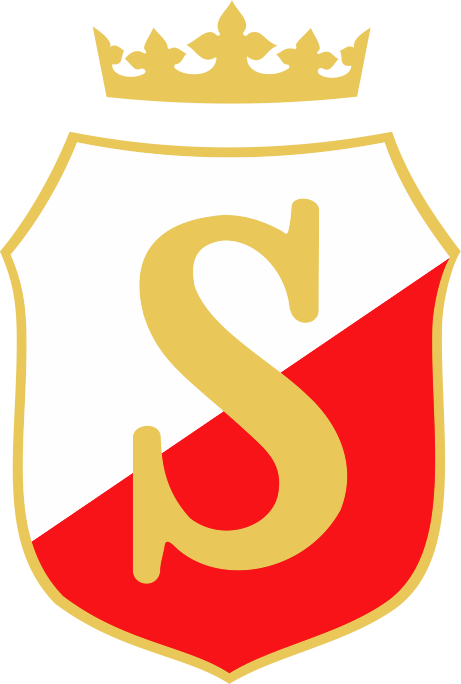 WstępRewitalizacja stanowi proces wyprowadzania ze stanu kryzysowego obszarów zdegradowanych, prowadzony w sposób kompleksowy, poprzez zintegrowane działania 
na rzecz lokalnej społeczności, przestrzeni i gospodarki, skoncentrowane terytorialnie, prowadzone przez interesariuszy rewitalizacji na podstawie gminnego programu rewitalizacji.Definicja rewitalizacji podkreśla kilka istotnych zagadnień i wyzwań związanych z procesem wychodzenia ze stanu kryzysowego obszaru kryzysowego. Po pierwsze proces rewitalizacji powinien być realizowany w sposób kompleksowy, tj. w taki sposób, który nie tylko rozwiązuje lub eliminuje wybrane zagrożenia i problemy, ale także w sposób pozwalający na wykorzystanie mocnych stron nie tylko obszaru rewitalizowanego, ale całej gminy, 
jak również potencjału otoczenia zewnętrznego, traktowanych jako szanse rozwoju. 
Takie kompleksowe podejście do rewitalizacji oznacza, że działania podejmowane na rzecz wychodzenia ze stanu kryzysowego powinny wpisywać się w szerszy nurt realizacji polityki rozwoju całej gminy i jego otoczenia, w szczególności otoczenia powiązanego funkcjonalnie z gminą. Po drugie proces rewitalizacji powinien być prowadzony w sferach społecznej, przestrzennej 
i gospodarczej, tj. być ukierunkowany na wieloaspektowe podejście oraz rezultaty. Kluczowe 
dla właściwego zdiagnozowania skali poszczególnych problemów, a tym samym wybór zawężonych terytorialnie obszarów do rewitalizacji powinien być poprzedzony rzetelną diagnozą. Diagnoza powinna wskazać stany kryzysowe na obszarze miasta, zarówno w sferze terytorialnej, ale przede wszystkim w sferze kategorii problemów. Ostateczny wybór obszarów do rewitalizacji powinien być wyborem najefektywniejszej ścieżki działań, w kontekście oczekiwanych rezultatów, tj. wynikać 
z rangi lub znaczenia wybranych zagadnień/obszarów rewitalizacji dla polityki rozwoju całej gminy. Po trzecie, istotną rolę w procesie tworzenia i realizacji programu rewitalizacji odgrywa partycypacja społeczna, która obejmuje przygotowanie, prowadzenie i ocenę rewitalizacji w sposób zapewniający aktywny udział interesariuszy. W toku przygotowania, prowadzenia i oceny rewitalizacji dąży się, aby działania, skutkowały wypowiedzeniem się przez wszystkich interesariuszy.Interesariuszami rewitalizacji są w szczególności:mieszkańcy obszaru rewitalizacji oraz właściciele, użytkownicy wieczyści nieruchomości 
i podmioty zarządzające nieruchomościami znajdującymi się na tym obszarze, w tym spółdzielnie mieszkaniowe, wspólnoty mieszkaniowe i towarzystwa budownictwa społecznego;mieszkańcy gminy inni niż wymienieni powyżej, podmioty prowadzące lub zamierzające prowadzić na obszarze gminy działalność gospodarczą;podmioty prowadzące lub zamierzające prowadzić na obszarze gminy działalność społeczną, w tym organizacje pozarządowe i grupy nieformalne;jednostki samorządu terytorialnego i ich jednostki organizacyjne;organy władzy publicznej;podmioty, inne niż wymienione w pkt 6, realizujące na obszarze rewitalizacji uprawnienia Skarbu Państwa.Oznacza to, że sam proces powinien być tak zaplanowany, aby umożliwić czynny udział wybranych grup społecznych i tzw. aktorów rozwoju lokalnego. Udział interesariuszy powinien zostać zaplanowany zarówno na etapie tworzenia programu rewitalizacji, jak również na etapie jego realizacji, w tym ewaluacji. Na etapie tworzenia programu rewitalizacji wskazany jest udział interesariuszy zarówno na etapie diagnozy, jak również planowania poszczególnych celów i działań rewitalizacyjnych. Lokalny Program Rewitalizacji Miasta Zwoleń zostanie wykonany zgodnie z Wytycznymi w zakresie rewitalizacji w programach operacyjnych na lata 2014-2020 opracowanymi przez Ministerstwo Infrastruktury i Rozwoju (MIR) oraz Wytycznymi programowymi Instytucji Zarządzającej Regionalnym Programem Operacyjnym Województwa Mazowieckiego (RPO WM).Program rewitalizacji realizowany na poziomie gminy wpisuje się w szereg założeń krajowychi regionalnych dokumentów strategicznych: Tabela 1 - Zestawienie dokumentów strategicznych na poziomie krajowym i regionalnym1. Opis powiązań programu z dokumentami strategicznymi
i planistycznymi gminy1.1 Strategia Rozwoju Lokalnego Miasta ZwoleńStrategia Rozwoju Gminy Zwoleń została opracowana w roku 2002 na lata 2002-2017przez Liderów Społeczności Lokalnej z udziałem przedstawicieli Zarządu Miejskiego oraz ekspertów, była aktualizowana w 2007 roku. Gmina Zwoleń osiągnęła już pewien znaczący stopień rozwoju jako gmina przyjazna mieszkańcom, inwestorom oraz turystom. Zauważa się zdecydowaną poprawę w gminie, głównie poprzez budowę systemów kanalizacji oraz poprawę stanu dróg gminnych, poprawę jakości życia poprzez polepszenie stanu infrastruktury społecznej, tworzenie infrastruktury przyjaznej przedsiębiorcom oraz stworzenie warunków przyciągania inwestorów zewnętrznych.To, czy istniejący w niej potencjał będzie wykorzystany dla dalszego jej rozwoju, zależy 
od wielu różnych czynników, które będą stanowić szanse bądź zagrożenia dla rozwoju. Aby określić mocne i słabe strony gminy, zastosowano analizę SWOT, która jest metodą kompleksową służącą 
do badania otoczenia gminy oraz jej wnętrza. Analiza SWOT oparta jest na prostym schemacie klasyfikacyjnym, w którym czynniki wpływające dzielimy na:wewnętrzne pozytywne – mocne strony (Strengths),wewnętrzne negatywne – słabe strony (Weeknesses),zewnętrzne pozytywne – szanse (Opportunities),zewnętrzne negatywne – zagrożenia (Threats).Ocena potencjału w aspekcie słabych i mocnych stron pozwala na określenie siły i słabości gminy w zakresie analizowanych sfer. Silny potencjał to baza umożliwiająca budowanie strategii, słabości 
to problemy i ograniczenia do pokonania. Zagrożenia to ostrzeżenie przed niepożądanym rozwojem warunków zewnętrznych, szanse to wsparcie i inspiracje dla lokalnej polityki społecznej.Mocne i słabe strony są w pełni wewnętrznymi czynnikami rozwoju. Trudno rozstrzygnąć czy migracja młodych ludzi z małych ośrodków miejskich za granicę lub do dużych aglomeracji jest słabą stroną czy raczej szansą. Tym bardziej, że w części przypadków ma ona charakter czasowy.Misja gminy - GMINA ZWOLEŃ OBSZAREM INWESTYCJI I PRZEDSIĘBIORCZOŚCI GOSPODARCZEJ, PRZYSTANIĄ SPOKOJU I WYPOCZYNKU DLA SPRAGNIONYCH BOGACTWA PRZYRODY I MIEJSCOWEJ KULTURY, SPRZYJAJĄCA WZROSTOWI JAKOŚCI ŻYCIA MIESZKAŃCÓWKażdy cel strategiczny został podzielony na cele operacyjne:CEL STRATEGICZNY 1.	ROZWÓJ I DOSKONALENIE INFRASTRUKTURY TECHNICZNEJCel operacyjny: Budowa i modernizacja dróg i ulicCel operacyjny: Budowa sieci wodno-kanalizacyjnej i burzowejGazyfikacja gminyModernizacja systemów grzewczych i elektroenergetycznychCEL STRATEGICZNY 2.	ROZWÓJ PRZEDSIĘBIORCZOŚCI 2.1. 	Cel operacyjny: Tworzenie nowych miejsc pracy w sektorach poza-rolniczych2.2. 	Cel operacyjny: Tworzenie warunków dla zrównoważonego rozwoju społeczno-gospodarczego2.3. 	Cel operacyjny: Promocja i reklama gminy2.4. 	Cel operacyjny: Rozwój sektora małych i średnich przedsiębiorstw2.5. 	Cel operacyjny: Opracowanie programu preferencji dla nowych InwestorówCEL STRATEGICZNY 3.	ROZWÓJ OŚWIATY I KULTURY3.1. 	Cel operacyjny: Rozbudowa bazy szkół i poprawa wyposażenia3.2.	Cel operacyjny: Wzbogacenie oferty kulturalnej3.3.	Cel operacyjny: Ochrona dziedzictwa kulturowegoCEL STRATEGICZNY 4.	MODERNIZACJA I RESTRUKTURYZACJA ROLNICTWA4.1.	Cel operacyjny: Promowanie i wspieranie inwestycji w zakresie przetwórstwa rolno – spożywczego4.2	Cel operacyjny: Rozwój rolnictwa ekologicznego i specjalistycznego4.3.	Cel operacyjny: Przekształcenie struktury agrarnej gospodarstw rolnych4.4.	Cel operacyjny: Rozwój i promocja agroturystykiCEL STRATEGICZNY 5.	DOSKONALENIE INFRASTRUKTURY SPOŁECZNEJ 5.1.	Cel operacyjny: Rozwój opieki społecznej5.2.	Cel operacyjny: Zwiększenie bezpieczeństwa obywateli5.3.	Cel operacyjny: Rozwój opieki zdrowotnej5.4.	Cel operacyjny: Rozbudowa i modernizacja budynków mieszkalnych i użyteczności publicznej5.5.	Cel operacyjny: Poprawa jakości usług weterynaryjnych i warunków mieszkaniowych obiektów należących do Lecznicy dla Zwierząt oraz Wspólnot Mieszkaniowych5.6. 	Cel operacyjny: Podniesienie poziomu jakości usług świadczonych przez urzędyCEL STRATEGICZNY 6.	OCHRONA ŚRODOWISKA NATURALNEGO6.1.	Cel operacyjny: Edukacja ekologiczna mieszkańców i estetyzacja wsi6.2.	Cel operacyjny: Inwestycje proekologiczne6.3.	Cel operacyjny: Poprawa stanu środowiska naturalnegoCEL STRATEGICZNY 7.	ROZWÓJ TURYSTYKI, SPORTU I REKREACJI7.1.	Cel operacyjny: Rozbudowa bazy turystycznej7.2.	Cel operacyjny: Tworzenie bazy rekreacyjno-sportowej7.3.	Cel operacyjny: Utworzenie Centrum Informacji TurystycznejCEL STRATEGICZNY 8.	PROGRAMOWANIE I WDRAŻANIE PROJEKTÓW NA SZCZEBLU GMINNYM8.1.	Cel operacyjny: Opracowanie gminnych programów8.2.	Cel operacyjny: Budowa i rozbudowa lokalnych sieci szerokopasmowych – rozwój społeczeństwa informacyjnego - e-usługi1.2 Studium uwarunkowań i kierunków zagospodarowania przestrzennego Gminy ZwoleńStudium uwarunkowań i kierunków zagospodarowania przestrzennego jest dokumentem planistycznym określającym kierunki polityki przestrzennej gminy. Ma ono charakter planowania ogólnego, które wyznacza ramy dla działań szczegółowych zawartych w miejscowych planach zagospodarowania przestrzennego. W Studium określa się przede wszystkim:kierunki zmian w strukturze przestrzennej miasta oraz w przeznaczeniu terenów;kierunki i wskaźniki dotyczące zagospodarowania oraz w przeznaczeniu terenów;obszary oraz zasady ochrony: środowiska i jego zasobów;ochrony przyrody;krajobrazu kulturowego;obszary oraz zasady ochrony dziedzictwa kulturowego i zabytków oraz dóbr kultury współczesnej; kierunki rozwoju systemu komunikacyjnego:drogi;ścieżki rowerowe;kolej; kierunki rozwoju systemu infrastruktury technicznej:zaopatrzenie w wodę;gospodarka ściekowa;zaopatrzenie w energię elektryczną;zaopatrzenie w gaz;zaopatrzenie w ciepło;gospodarka odpadami;telekomunikacja;obszary, na których rozmieszczone będą inwestycje celu publicznego o znaczeniu lokalnym;obszary, na których rozmieszczone będą inwestycje celu publicznego o znaczeniu ponadlokalnym;obszary, dla których obowiązkowe jest sporządzenie miejscowego planu zagospodarowania przestrzennego:na podstawie przepisów odrębnych, w tym obszary wymagające przeprowadzenia scaleń i podziału nieruchomości;obszary rozmieszczenia obiektów handlowych o powierzchni sprzedaży powyżej 
2000 m2;obszary przestrzeni publicznej;obszary, dla których gmina zamierza sporządzić miejscowe plany zagospodarowania przestrzennego, w tym obszary wymagające zmiany przeznaczenia gruntów rolnych i leśnych na cele nierolnicze i nieleśne;kierunki i zasady kształtowania rolniczej i leśnej przestrzeni produkcyjnej;obszary narażone na niebezpieczeństwo powodzi i osuwania się mas ziemnych;obiekty lub obszary, dla których wyznacza się w złożu kopaliny filar ochronny;obszary pomników zagłady i ich stref ochronnych oraz obowiązujące na nich ograniczenia prowadzenia działalności gospodarczej;obszary wymagające przekształceń, rehabilitacji lub rekultywacji;granice terenów zamkniętych i ich stref ochronnych;inne obszary problemowe, w zależności od uwarunkowań i potrzeb zagospodarowania występujących w gminie.2. Diagnoza czynników i zjawisk kryzysowych oraz skala i charakter potrzeb rewitalizacyjnych2.1 Diagnoza zjawisk społecznychLudnośćWedług staniu na 31.12.2015 roku w Mieście Zwoleń liczba ludności faktycznie zamieszkałej wynosiła 8236 osób i była o 3,5% mniejsza od stanu na koniec 2010 roku – liczba mieszkańców regularnie zmniejsza się od 2010 roku co w dłuższej perspektywie może powodować duże problemy społeczne na przestrzeni miasta, jak i całej gminy.Wykres 1 - Ludność wg faktycznego miejsca zamieszkaniaŹródło: GUS/BDLGęstość zaludnienia Miasta Zwoleń na koniec 2015 roku wynosiła 499 osób na 1 km2, co było najniższą wartością spośród porównywalnych danych dla miast na poziomie kraju (1062 osoby) 
czy województwa mazowieckiego (1586 osób). Spadek gęstości zaludnienia dla Miasta Zwoleń jest wprost proporcjonalny do spadku liczy ludności ogółem w mieście w analizowanych latach.Tabela 2 - Gęstość zaludnieniaŹródło: GUS/BDLSpadek liczby ludności na przestrzeni lata 2010-2015 w Mieście Zwoleń był najwyższy (-3,5%) spośród porównywalnych JST (Jednostek Samorządu Terytorialnego), dla miast na poziomie kraju odnotowano spadek -1,1%, na poziomie województwa mazowieckiego nastąpił wzrost o 1,7%.Tabela 3 - Ludność wg faktycznego miejsca zamieszkania Źródło: GUS/BDLW strukturze wiekowej ludności (dane co 4 lata) dla Miasta Zwoleń– w porównywanych latach 2005 i 2015 można zauważyć wyraźnie zmniejszenie się „podstawy piramidy wieku” (wiek 0-24 lata) co w kolejnych latach może spowodować znaczne pogorszenie wskaźników demograficznych – znaczny wzrost liczebności grupy wiekowej poprodukcyjnej w stosunku do zmniejszającej się liczebności grup przed- i produkcyjnej.Wykres 2 - Struktura wiekowa ludności Miasta ZwoleńŹródło: GUS/BDLW okresie 2010-2015 nastąpił w Mieście Zwoleń spadek udziału liczy osób w wieku przedprodukcyjnym (0-17 lat) do ogółu ludności z poziomu 18,9% w 2010 roku do 16,8% w na koniec 2015 roku – zmiana udziału o -11,1% w ujęciu dynamicznym. Odnotowany udział dla Miasta Zwoleń (16,8%) był wyższym udziałem w porównaniu z danymi dla średniej dla miast w kraju (16,7%), 
lecz niższym niż dla województwa mazowieckiego (17,7%). Tabela 4 - Ludność w wieku przedprodukcyjnym do ogółu ludności Źródło: GUS/BDLZdecydowanie lepsza sytuacja występuje w grupie osób w wieku produkcyjnym (kobiety 
w wieku 18-59 lat, mężczyźni w wieku 18-64 lata) – udział tych osób w ogóle ludności zamieszkałej 
w Mieście Zwoleń na konie 2015 wyniósł 63,1% (spadek udziału dynamiczny -3,1%) i był wyższy 
od danych dla miast na poziomie kraju (62,0%) i województwa mazowieckiego (60,9%).Tabela 5 - Ludność w wieku produkcyjnym do ogółu ludności Źródło: GUS/BDLNatomiast w grupie wiekowej poprodukcyjnej (kobiety powyżej 60 lat, mężczyźni powyżej
 65 lat) nastąpił wzrost udziału do ludności ogółem zamieszkującej Miasto Zwoleń i wyniósł na koniec 2015 roku 20,1% (zmiana dynamiczna w okresie 2010-2015 wyniosła +27,0%) i był niższy
 w porównaniu ze średnimi dla miast na poziomie kraju (21,3% - zmiana +21,0%) i dla województwa mazowieckiego (21,5% - zmiana +15,6%).Tabela 6 - Ludność w wieku poprodukcyjnym od ogółu ludności Źródło: GUS/BDLZmiany w strukturze wiekowej ludności Miasta Zwoleń w latach 2010-2015 charakteryzują się systematycznym ubytkiem udziału ludności w wieku przed- i produkcyjnym, kosztem dynamicznego wzrostu udziału grupy poprodukcyjnej.Wykres 3 - Struktura ludności według ekonomicznych grup wiekowych Miasta ZwoleńŹródło: GUS/BDLOcenę sytuacji demograficznej uzupełniają wskaźniki obciążenia demograficznego. Pierwszy 
z nich określa liczbę osób w wieku nieprodukcyjnym przypadającą na 100 osób w wieku produkcyjnym.Kolejny ze wskaźników określa, ile osób w wieku poprodukcyjnym przypada na 100 osób 
w wieku przedprodukcyjnym.Trzeci ze wskaźników określa liczbę osób w wieku poprodukcyjnym przypadającą na 100 osób 
w wieku produkcyjnym.Ww. wskaźniki potwierdzają niekorzystną sytuację demograficzną w mieście. Widoczny był bardzo duży odsetek osób w wieku poprodukcyjnym oraz wzrastające obciążenie demograficzne społeczeństwa miasta (liczba pracujących utrzymuje coraz większą liczbę osób w wieku nieprodukcyjnym, co związane jest z dynamicznym przyrostem osób w wieku poprodukcyjnym). Zagrożone jest również „zastępstwo pokoleniowe” z powodu zmniejszającej się liczebności grupy przedprodukcyjnej.Tabela 7 - Wskaźniki obciążenia demograficznego Źródło: GUS/BDLŹródeł niekorzystnej sytuacji demograficznej należy poszukiwać w migracjach oraz ruchu naturalnym. Wskaźnik urodzeń żywych w przeliczeniu na 1000 mieszkańców w analizowanym okresie 2010-2015 był dla Miasta Zwoleń niższy niż średnia dla kraju.Wykres 4 - Urodzenia żywe na 1000 mieszkańcówŹródło: GUS/BDLZnaczny spadek liczby mieszkańców spowodowany był m. in. wysokimi wskaźnikami zgonów, zwłaszcza w 2015 roku jego wartość przekroczyła średnie wartości dla kraju.Wykres 5 - Zgony na 1000 mieszkańcówŹródło: GUS/BDLNiskie wskaźniki urodzeń oraz wysokie wskaźniki zgonów – wpłynęły na ujemne saldo przyrostu naturalnego w roku 2013 i zwłaszcza w 2015.Wykres 6 - Przyrost naturalny na 1000 mieszkańcówŹródło: GUS/BDLKolejnym zjawiskiem, które wpływa na powiększanie się lub pomniejszanie populacji danej jednostki terytorialnej są migracje, które dla Miasta Zwoleń miały w latach 2010-2015 wartość ujemną wraz ze stałą tendencją ujemną.Wykres 7 - Saldo migracji w Mieście ZwoleńŹródło: GUS/BDLPotwierdzeniem negatywnych zjawisk związanych z migracjami jest wskaźnik salda migracji na 1000 osób. Miasto Zwoleń charakteryzowało się wyraźnie niższymi wartościami tego wskaźnika 
na przestrzeni analizowanych lat, w porównaniu do wartości, jakie osiągał ten wskaźnik 
na porównywanych poziomach statystycznych, co prezentuje poniższa tabela. Tabela 8 - Saldo migracji na 1000 osóbŹródło: GUS/BDLSaldo migracji w przeliczeniu na 1000 osób dla Miasta Zwoleń ma w latach 2010-2014 wartość ujemną i zmieniało się z poziomu -10,0 osób w 2010 roku do -8,3 osób w 2014 roku (zmiana o 17,2%), lecz najniższą wartość miał w 2013 roku i wyniosła -11,8%.Wykres 8 - Saldo migracji na 1000 osóbŹródło: GUS/BDLCoraz większy odsetek migracji ze Zwolenia związany był z wyjazdami zagranicznymi 
w analizowanym okresie 2010-2014 miał wartości ujemne, a wartość minimalną osiągnąłw 2013roku (-0,98).Wykres 9 - Saldo migracji zagranicznych na 1000 mieszkańcówŹródło: GUS/BDLBezrobocieLiczba osób bezrobotnych wg danych GUS/BDL dla Gminy Zwoleń zmalała o 15,0% 
na przestrzeni lat 2010-2015 i była to zmiana - spośród innych JST – niższa niż dla kraju gminy miejsko-wiejskie spadek o 22,6%, i wyższa niż w województwie mazowieckim gminy miejsko-wiejskie nastąpił spadek o 12,2%. Tabela 9 - Bezrobotni zarejestrowani ogółemŹródło: GUS/BDLSpadek liczby bezrobotnych w Zwoleniu przełożył się na spadek wskaźnika udziału bezrobotnych w liczbie ludności w wieku produkcyjnym. Tabela 10 - Udział bezrobotnych w liczbie osób w wieku produkcyjnym (%)Źródło: GUS/BDLWskaźnikiem, który obrazuje zmiany zachodzące na rynku pracy jest liczba osób pracujących ogółem. Wykres 10 - Pracujący ogółem w Mieście ZwoleńŹródło: GUS/BDLPorównując wykresy dla wielkości osób bezrobotnych i pracujących w Gminie Zwoleń można odnaleźć korelacją między zmianami pomiędzy tymi danymi dla gminy.Wykres 11 - Pracujący ogółem i bezrobotni zarejestrowani w Gminie ZwoleńŹródło: GUS/BDLMiasto Zwoleń charakteryzowało się na koniec 2015 roku niższymi wskaźnikami pracujących na 1000 mieszkańców (286 osób) w porównaniu do przestrzeni miejskich kraju (313 osób) 
oraz województwa (377 osób). Tabela 11 - Pracujący ogółem na 1000 mieszkańców Źródło: GUS/BDLPomoc społecznaZadania z zakresu pomocy społecznej w Gminie Zwoleń realizuje Miejski Ośrodek Pomocy Społecznej w Zwoleniu. Podstawowym trzonem jego działalności jest realizacja zadań 
z zakresu pomocy społecznej w oparciu o instrumenty, określone w ustawie o pomocy społecznej, 
a więc podejmowanie takich działań, których celem jest udzielanie osobom różnych form wsparcia, pozwalających na przezwyciężenie trudnych sytuacji życiowych, których nie są one w stanie samodzielnie pokonać przy wykorzystaniu własnych umiejętności, możliwości, zasobów i uprawnień. Ośrodek realizuje zadania pomocy społecznej poprzez: tworzenie warunków organizacyjnych funkcjonowania pomocy społecznej, analizę i ocenę zjawisk rodzących zapotrzebowanie 
na świadczenia pomocy społecznej, przyznawanie i wypłacanie przewidzianych ustawą świadczeń, pobudzanie społecznej aktywności w zaspokajaniu niezbędnych potrzeb życiowych osób i rodzin 
oraz świadczenie pracy socjalnej. Ośrodek może realizować inne zadania, powierzone mu
przez właściwe organy na podstawie innych ustaw. Do tych dodatkowych zadań należy realizacja świadczeń pieniężnych na rzecz rodziny w postaci: przyznawania i wypłaty świadczeń rodzinnych,przyznawanie i wypłata świadczenia wychowawczego,przyznawania i wypłaty zasiłku dla opiekuna,przyznawania i wypłaty świadczeń z funduszu alimentacyjnego,reintegracji społecznej i zawodowej dla osób z wykluczenia społecznego – projekty EFS, które uzupełniają katalog oferowanych przez MOPS usług na rzecz beneficjentów, zagrożonych ubóstwem i deprywacją potrzeb materialnych. W ramach realizacji zadań z zakresu pomocy społecznej wynikających z obowiązków ustawowych, realizacji projektów i programów Miejski Ośrodek Pomocy Społecznej w Zwoleniu stara się aktywnie współpracować z różnymi instytucjami, organizacjami w tym pozarządowymi działającymi w tym obszarze. Współpraca ta polega na działaniach interdyscyplinarnych w obszarze przeciwdziałania przemocy w rodzinie, wspierania rodzin, osób niepełnosprawnych i innych grup zagrożonych wykluczeniem społecznym. Wg danych GUS liczba gospodarstw domowych w Gminie Zwoleń korzystających z pomocy społecznej poniżej kryterium dochodowego wzrosła z 334 w 2010 roku do 356 w 2014 roku (wzrost 
o 6,6%).Wykres 12 - Gospodarstwa domowe korzystające z pomocy społecznej według kryterium dochodowego w Gminie ZwoleńŹródło: GUS/BDLWzrost liczby gospodarstw domowych korzystających z pomocy społecznej wg kryterium dochodowego (poniżej kryterium) powodował również wysoki poziom liczby osób korzystających pomocy społecznej. Udział tych osób w liczebności ogółem gminy wyniósł na koniec 2014 roku 7%.Wykres 13 - Liczba osób korzystających z pomocy społecznej według kryterium dochodowego w Gminie ZwoleńŹródło: GUS/BDLUdział osób korzystających z pomocy społecznej wg kryterium dochodowego (poniżej kryterium) na koniec 2014 roku dla Gminy Zwoleń (7,0%) był wyższy od wartości dla gmin miejsko-wiejskich dla kraju (6,1%) i województwa mazowieckiego (4,8%).Tabela 12 - Odsetek osób korzystających z pomocy społecznej do ludności ogółem Źródło: GUSGłówną przyczyną przyznania pomocy społecznej w Gminie Zwoleń było ubóstwo 
oraz bezrobocie. Ogółem w 2015 roku z powodu ubóstwa przyznano świadczenia 211 mieszkańcom, natomiast z powodu bezrobocia 320 mieszkańcom. Tabela 13- Liczba osób, którym przyznano świadczenia społeczne z podziałem na grupy wiekowe oraz powód w 2015 rokuŹródło: MOPS ZwoleńUzależnienia i przemocCzynnikami, które stanowią ryzyko marginalizacji lub dowód wykluczenia społecznego są obszary problemowe, zdiagnozowane w rodzinach korzystających z pomocy społecznej. Obszary te wpływają destrukcyjnie na funkcjonowanie rodziny. Populacja rodzin, korzystających z pomocy społecznej jest zróżnicowana. Różnorodność dotyczy zarówno struktury wiekowej beneficjentów, liczebności gospodarstw domowych, typów rodzin, także obszarów problemowych, określanych mianem dysfunkcji rodziny. Uzależnienia od alkoholu i narkomanii należą do coraz powszechniejszych problemów otaczającej nas rzeczywistości i są problemami wielowymiarowymi, niezależnie 
od ogólnych skutków społecznych. Uzależnienia od alkoholu i narkotyków są niepokojącym zjawiskiem, które dotyczy wszystkich grup społecznych, bez względu na region, płeć, wiek, wykształcenie i status finansowy. Dlatego też alkoholizm lub narkomania są przesłankami wprowadzonymi do unormowań prawnych z zakresu pomocy społecznej. Przesłanki te w odbiorze społecznym budzą liczne zastrzeżenia i są z reguły niewłaściwie oceniane, lecz przez medycynę traktowane jak choroba. Jednak, żeby przesłanka ta została spełniona osoba ubiegająca się
 o świadczenie z pomocy społecznej lub członek jej rodziny powinien leczyć się w otwartej
 lub zamkniętej placówce służby zdrowia bądź w placówce prowadzonej przez stowarzyszenia 
lub związek wyznaniowy, a stopień uzależnienia musi ocenić lekarz. Odmowa podjęcia leczenia odwykowego stanowi podstawę do odmowy świadczenia z pomocy społecznej. Jednocześnie osoby, które w związku z nadużywaniem alkoholu powodują rozkład życia rodzinnego, demoralizują małoletnich, uchylają się od pracy oraz zakłócają spokój i porządek publiczny kieruje się na badanie przez lekarza biegłego w celu oceny jego stopnia uzależnienia oraz wskazanie rodzaju zakładu leczniczego. Uprawnienia do kierowania takich osób na badania posiada Gminna Komisja Rozwiązywania Problemów Alkoholowych właściwa dla miejsca zamieszkania lub pobytu osoby, której dotyczy problem. Problem nadużywania alkoholu dotyczy znacznej liczby osób z terenu gminy. Osoby te niechętnie podejmują leczenie. Miejski Ośrodek Pomocy Społecznej monitoruje zjawiska związane z uzależnieniem – przygotowuje wywiady środowiskowe, zawiera kontrakty socjalne, udziela pomocy materialnej, informuje o możliwości korzystania z pomocy psychospołecznej, prawnej oraz terapeuty uzależnień, a także kieruje wnioski do GKRPA o zastosowanie leczenia 
lub terapii.W 2015 roku wg danych MOPS w Zwoleniu, świadczenia społeczne z powodu alkoholizmu przyznano 2 mieszkańcom gminy. Podejmowanie interwencji w środowisku wobec rodziny dotkniętej przemocą odbywa się 
w oparciu o procedurę „Niebieskiej Karty” i nie wymaga zgody osoby dotkniętej przemocą 
w rodzinie. Procedura „Niebieskie Karty” obejmuje ogół czynności podejmowanych i realizowanych przez przedstawicieli jednostek organizacyjnych pomocy społecznej, gminnych komisji rozwiązywania problemów alkoholowych, Policji, oświaty i ochrony zdrowia, w związku z uzasadnionym podejrzeniem zaistnienia przemocy w rodzinie.Na terenie Gminy Zwoleń na koniec 2015 roku było wystawionych 26 Niebieskich Kart, 
z czego 17 w Mieście Zwoleń.Niepełnosprawność i chorobaNiepełnosprawność jest stanem będącym efektem dysfunkcji natury fizycznej lub psychicznej, ubytku anatomicznego wynikającego z urazów, schorzeń lub zaburzeń rozwojowych powodujący znaczące ograniczenie możliwości wykonywania podstawowych czynności życiowych,
tj. samoobsługa, przemieszczanie się, czynności manualne, orientacja w otoczeniu, zdolności komunikowania się z innymi ludźmi oraz czynności związane z uczeniem się, wykonywaniem pracy, życiem rodzinnym czy prowadzeniem gospodarstwa domowego. Za osobę niepełnosprawną uznać należy „osobę, której stan fizyczny lub psychiczny trwale lub okresowo utrudnia, ogranicza 
albo uniemożliwia wypełnianie zadań życiowych i ról społecznych zgodnie z normami społecznymi
 i prawnymi”. Przez osobę niepełnosprawną prawnie rozumie się osobę, która posiada odpowiednie orzeczenie wydane przez organ do tego uprawniony. Osoba niepełnosprawna biologicznie to osoba nieposiadająca takiego orzeczenia, ale odczuwająca ograniczenie własnej sprawności w wykonywaniu podstawowych dla swojego wieku czynności. Prawo do uzyskania pomocy, a także rozmiar udzielonej pomocy zależą od stopnia niepełnosprawności: znacznego, umiarkowanego lub lekkiego. Orzeczenia o stopniu niepełnosprawności wydają wojewódzkie i powiatowe zespoły do spraw orzekania 
o niepełnosprawności. Na terenie Gminy Zwoleń orzeczenia takie wydaje Powiatowy Zespół 
ds. Orzekania o Niepełnosprawności w Zwoleniu. Orzeczenia o niepełnosprawności wydawane są także przez Komisję przy ZUS i KRUS. Osoby niepełnosprawne są statystycznie gorzej wykształcone, przejawiają mniejszą aktywność zawodową, a w konsekwencji częściej narażone są na ubóstwo
 i wykluczenie społeczne. Jednym z problemów osób niepełnosprawnych jest występowanie w ich środowisku znacznego bezrobocia. Głównymi problemami związanymi z bezrobociem niepełnosprawnych są: • niższa atrakcyjność osoby niepełnosprawnej na rynku pracy, • niedobór stanowisk pracy dla osób z niektórymi schorzeniami,• niskie wykształcenie i kwalifikacje. Niepełnosprawność członka rodziny może prowadzić do pogorszenia kondycji finansowej rodziny bez względu na jej przynależność społeczno – zawodową. Sytuacja taka spowodowana jest dużymi wydatkami na leczenie i rehabilitację oraz inne świadczenia będące udziałem rodzin. Dlatego też rodziny takie często zwracają się o pomoc do Miejskiego Ośrodka Pomocy Społecznej.Zły stan zdrowia jest jedną z najczęstszych przyczyn udzielania pomocy przez ośrodki pomocy społecznej. Długotrwała lub ciężka choroba jako przesłanka do udzielenia pomocy nie jest ściśle zdefiniowana przez ustawodawcę. Pojęcie długotrwałej choroby wydaje się, że będzie się odnosiło do chorób, których leczenie wymaga procesu trwającego w czasie, w wielu przypadkach wyleczenie nie będzie możliwe, a jedynie zminimalizowanie występujących objawów. Do stwierdzenia występowania powyższej okoliczności będą uprawnieni lekarze, którzy wystawiają zaświadczenia o długotrwałej chorobie. Osoby przewlekle lub ciężko chore spotykają się z podobnymi problemami jak osoby niepełnosprawne, ponieważ często nie są w stanie aktywnie uczestniczyć w tzw. normalnym życiu. Borykają się również z: bezrobociem, utrudnieniami w dostępie do specjalistycznej opieki medycznej, czy kosztownością procesu leczenia. W chwili obecnej problemem są również tzw. choroby cywilizacyjne, dotykające najczęściej ludzi młodych i w średnim wieku. Ciężka, długotrwała choroba wiąże się z ponoszeniem wysokich kosztów leczenia, rehabilitacji czy też kosztów związanych 
z zakupem artykułów spożywczych wymaganych przy zalecanej diecie. Osoby, których dotyka długotrwała lub ciężka choroba mają często ograniczone możliwości znalezienia pracy. Sprawy te mają zasadniczy wpływ na sytuacje materialną rodzin osób chorych, dlatego też często stają się oni klientami MOPS.W 2015 roku wg danych MOPS w Zwoleniu, świadczenia społeczne z powodu niepełnosprawności przyznano 25 osobom, z czego 10 mieszkańcom Miasta Zwoleń. Bezpieczeństwo i przestępczośćNad bezpieczeństwem mieszkańców Zwolenia czuwają funkcjonariusze Komendy Powiatowej Policji w Zwoleniu oraz jednostki Komendy Powiatowej Państwowej Straży Pożarnej.W 2015 roku w Gminie Zwoleń popełniono 193 przestępstwa. W dużej części były 
to przestępstwa o charakterze kryminalnym (62 przestępstwa), w tym przeciwko mieniu 
38 przestępstw. Tabela 14 - Rodzaj i liczba popełnionych przestępstw w Gminie Zwoleń w 2015 roku Źródło: KPP w ZwoleniuNa tle innych jednostek administracyjnych obszar Gminy Zwoleń okazuje się terenem 
o mniejszym zagrożeniu przestępczością. W przeliczeniu na 1000 mieszkańców w 2015 roku 
w gminie popełniono ogółem 12,62 przestępstwa, podczas gdy w kraju było to 20,80 przestępstw, 
a w województwie mazowieckim 21,06 przestępstw. Aktywność społecznaNa terenie miasta Zwoleń zarejestrowanych jest kilkanaście organizacji pozarządowych, działających w większości w obszarze upowszechnia kultury fizycznej i sportu, ochrony zdrowia 
i opieki społecznej czy kultury i sztuki. W zdecydowanej większości funkcjonują one w formie stowarzyszeń, rzadziej fundacji, są wśród nich zarówno podmioty z długoletnią historią, jak i jednostki nowoutworzone. Aktywność społeczną mieszkańców Miasta Zwoleń na tle mieszkańców innych jednostek administracyjnych można ocenić za pomocą wskaźnika liczby fundacji, stowarzyszeń i organizacji społecznych na 10 tys. mieszkańców. Dostępne dane wskazują, że z wartością wskaźnika 32,7 Miasto Zwoleń plasuje się znacznie niżej niż średnia dla miast na poziomie krajowym (39,1) i województwa mazowieckiego (52,9).Tabela 15 - Fundacje, stowarzyszenia i organizacje społeczne na 10 tys. mieszkańcówŹródło: GUS/BDLTabela 16 - Wskaźniki sfery społecznej – Gmina i Miasto Zwoleń na tle kraju, województwa oraz powiatu. Źródło: GUS/BDL2.2 Diagnoza zjawisk w sferze gospodarczejPod względem ilości zarejestrowanych podmiotów w rejestrze REGON w przeliczeniu
 na 10 tys. mieszkańców na koniec 2015 roku Miasto Zwoleń z ilością 1007 podmiotów, plasuje się znacznie niżej niż ilości dla ośrodków miejskich na poziomie kraju (1318) i województwa mazowieckiego (1778).Tabela 17 - Liczba podmiotów wpisanych do rejestru REGON na 10 tys. ludnościŹródło: GUS/BDLW przypadku nowo rejestrowanych podmiotów w rejestrze REGON w przeliczeniu na 10 tys. mieszkańców jest znacznie niższa dla Miasta Zwoleń wg stanu na koniec 2015 roku (75)
w porównaniu do danych dla miast na poziomie kraju (108) i województwa mazowieckiego (157).Tabela 18 - Jednostki nowo zarejestrowane w rejestrze REGON na 10 tys. mieszkańców Źródło: GUS/BDLPodmioty wykreślone z rejestru REGON w przeliczeniu na 10 tys. mieszkańców na koniec 2015 roku dla Miasta Zwoleń wyniosły 56 jednostek i była to wartość niższa od danych dla miast 
na poziomie kraju (88 jednostek) i województwa mazowieckiego (100 jednostek). Tabela 19 - Jednostki wykreślone z rejestru REGON na 10 tys. mieszkańców Źródło: GUS/BDLZestawienie wielkości podmiotów nowo rejestrowanych i wykreślanych z rejestru REGON 
w przeliczeniu na 10 tys. mieszkańców dla Miasta Zwoleń wynika ujemne saldo w 2011 roku
(-17 jednostek), w pozostałych latach saldo było dodatnie – największy poziom osiągnęło
 w 2012 roku (43 jednostki) i 2014 roku (40 jednostek).Wykres 14 - Saldo jednostek nowych i wykreślonych z rejestru REGON na 10 tys. mieszkańcówŹródło: GUS/BDLAktywność gospodarcza - przedsiębiorczośćPoziom indywidualnej przedsiębiorczości w Mieście Zwoleń, mierzony za pomocą wskaźnika liczby osób prowadzących działalność gospodarczą na 100 osób w wieku produkcyjnym, był w 2015 roku na poziomie 12,1 i osiągnął wartość zdecydowanie niższą od wartości średnich dla miast w kraju (14,4) i województwa mazowieckiego (18,3).Tabela 20 - Osoby fizyczne prowadzące działalność gospodarczą na 100 osób w wieku produkcyjnymŹródło: GUS/BDLTabela 21 - Wskaźniki sfery gospodarczej – Gminy i Miasta Zwoleń na tle kraju, województwa oraz powiatu Źródło: GUS/BDL2.3 Diagnoza zjawisk w sferze środowiskowejWarunki naturalne i środowiskoRozwój przemysłu jest koniecznością warunkującą postęp gospodarczy i społeczny. Z drugiej jednak strony powoduje on wciąż wzrastające zanieczyszczenie powietrza atmosferycznego. Szczególnie niepokojące jest zwiększanie się ilości zanieczyszczeń emitowanych do powietrza atmosferycznego, takich jak: dwutlenek siarki, tlenki azotu, tlenek węgla, węglowodory, związki ołowiu i pył zawieszony. Zanieczyszczenia te, powstające w procesach produkcyjnych jako produkty uboczne lub odpadowe, stanowi. istotne zagrożenie dla zdrowia ludzi i innych organizmów żywych, powodują degradację gleb i niszczenie konstrukcji technicznych. Ze względu na możliwość rozprzestrzeniania się wyżej wymienionych zanieczyszczeń skutki ich oddziaływania obserwujemy niejednokrotnie na obszarach bardzo odległych od miejsc ich powstawania. Istnieją dwa rodzaje metod zapobiegania zanieczyszczeniom atmosfery. Są to metody bierne i czynne. Metody bierne polegają na tworzeniu stref ochronnych oraz budowie emitorów odpowiedniej wielkości. Metody czynne prowadzą do ograniczenia lub likwidacji zanieczyszczeń. Najwięcej trudności nastręcza neutralizacja szkodliwych gazów emitowanych do powietrza atmosferycznego. Wynika to nie tylko 
z rożnych własności fizykochemicznych i zmiennego składu poszczególnych składników gazowych, 
ale także z rożnych proporcji ich zawartości, niejednokrotnie agresywnego i wybuchowego charakteru, jak i z rożnych objętości natężenia. przepływu gazów odprowadzanych do atmosfery. Jednym ze sposobów poprawy czystości powietrza atmosferycznego jest opracowywanie i realizacja systemów ochrony atmosfery.System ochrony atmosfery to zespół. instrumentów (środków) prawnych, ekonomicznych, organizacyjnych, technicznych i politycznych, służących poprawie lub niedopuszczeniu 
do pogorszenia stanu czystości powietrza atmosferycznego na obszarze swego funkcjonowania. Obszarem funkcjonowania systemu może być miejscowość lub inna jednostka administracyjna (gmina, województwo), ale może to być Również aglomeracja miejska lub miejsko-przemysłowa, 
a także region gospodarczy lub geograficzny. Głównymi kierunkami działania. takiego systemu jest: zmniejszenie emisji lub niedopuszczenie do jej wzrostu ze źródeł znajdujących si. na obszarze systemu, które może się odbyć poprzez likwidację. części źródeł, bądź niedopuszczenie do powstania nowych, a także przez zmniejszenie emisji w poszczególnych źródłach: wydzielenie stref 
o dopuszczalnym mniejszym lub większym zanieczyszczeniu powietrza, dyslokacja części źródeł 
np. obwodnica, poprawa warunków rozprzestrzeniania zanieczyszczeń. poprzez usuniecie 
lub niedopuszczenie do powstania przeszkód, które utrudniają ich rozprzestrzenianie, zastąpienie licznych małych i niskich źródeł mniejszą ilością źródeł. wysokich, ograniczenie wpływu źródeł znajdujących się poza obszarem funkcjonowania systemu, albo poprzez zmniejszenie emisji z tych źródeł.HałasHałas jest jednym z czynników zanieczyszczających środowisko, a do oceny klimatu akustycznego stosuje się poziom równoważny dźwięku (LAeq), tj. uśredniony poziom dźwięku w funkcji czasu, mierzony w decybelach. Dopuszczalny poziom hałasu uzależniony jest od źródła hałasu, pory dnia i przeznaczenia terenu. Na terenach zabudowy zagrodowej, terenach zabudowy mieszkaniowej wielorodzinnej i zamieszkania zbiorowego dopuszczalny poziom hałasu powodowanego przez drogi lub linie kolejowe wynosi 65dB w porze dziennej i 56 dB w porze nocnej, a w przypadku pozostałych obiektów i działalności będącej źródłem hałasów – 55 dB w porze dziennej i 45 dB w porze nocnej. Natomiast na terenach zabudowy mieszkaniowej jednorodzinnej poziom hałasu z dróg i linii kolejowych nie może przekraczać 61 dB w porze dziennej i 56 dB w porze nocnej, a w pozostałych przypadkach – 50 dB w porze dziennej i 40 dB w porze nocnej. Największe natężenie ruchu ulicznego występuje w centralnej części miasta oraz wzdłuż dróg, które obsługują ruch napływający i wypływający. Na terenie gminy Zwoleń do najbardziej uciążliwych akustycznie dróg należą drogi krajowe: nr 12 i nr 79. Przecięcie tych dróg ma miejsce w środku miasta Zwoleń, gdzie występuje najniekorzystniejszy klimat akustyczny ze względu na intensywny ruch samochodów ciężarowych w kierunku wschód-zachód. Do uciążliwych szlaków komunikacyjnych zalicza się także drogę wojewódzką nr 787 (w kierunku Pionek).W 2009 r. WIOS wykonał badania hałasu w Zwoleniu, przy ul. Wojska Polskiego 56. Równoważny poziom dźwięku dla pory dnia wynosił LAeqD = 69,3dB, a dla pory nocy LAeqN = 66,9dB. W obydwu przypadkach zostały przekroczone wartości dopuszczalne (LAeqD = 60dB i LAeqN = 50dB). Z uwagi na wzrastającą liczbę pojazdów i zwiększające się natężenie ich ruchu można przyjąć, że na terenie gminy utrzymywać się będzie tendencja wzrostowa natężenia hałasu związanego|z ruchem kołowym. Przyczyną wzrostu uciążliwości jest również niezadowalająca jakość nawierzchni dróg.Ze względu na niski stopień uprzemysłowienia gminy hałas przemysłowy stanowi zagrożenie o charakterze lokalnym, występując głównie na terenach sąsiadujących z zakładami produkcyjnymi. Jest on uciążliwy głównie dla budynków zlokalizowanych w pobliżu takich obiektów.Promieniowanie elektromagnetycznePromieniowanie elektromagnetyczne występuje w otoczeniu urządzeń elektrycznych. Źródłami pól elektromagnetycznych (promieniowania niejonizującego), są m.in. stacje bazowe telefonii komórkowej, stacje radiowe i telewizyjne, stacje radiolokacyjne czy linie wysokiego napięcia. Pole elektromagnetyczne wytwarzają również urządzenia wykorzystywane w gospodarstwach domowych czy zakładach pracy, np. mikrofalowe czy indukcyjne.Oddziaływanie promieniowania elektromagnetycznego na środowisko i ludzi jest tematem wielu analiz i opracowań naukowych, które z kolei stanowią podstawę normowania oddziaływań, m.in. poprzez określenie dopuszczalnych wartości natężeń pól elektroenergetycznych.Uwarunkowania przestrzenno-środowiskowe: wybrane wskaźnikiGmina Zwoleń zajmuje obszar 16214 ha, z czego powierzchnia miasta stanowi 
9,8% powierzchni gminy.Tereny mieszkaniowe w Mieście Zwoleń zajmowały w 2014 roku 37,5% powierzchni gruntów zabudowanych i zurbanizowanych miasta. Udział ten był wyższy dla miast w kraju (30,7%), 
a w stosunku do miast województwa mazowieckiego niższy (37,6%).Tabela 22 - Grunty zabudowane i zurbanizowane – odsetek terenów mieszkalnych Źródło: GUS/BDLOdsetek terenów przemysłowych w powierzchni zabudowanej i zurbanizowanej dla Miasta Zwoleń na koniec 2014 roku wyniósł 14,5% i był wyższy od wartości dla miast województwa mazowieckiego (9,9%) i niższy od miast dla kraju (13,5%).Tabela 23 - Odsetek terenów przemysłowych – udział w gruntach zabudowanych 
i zurbanizowanych Źródło: GUS/BDLTereny rekreacji i wypoczynku w Mieście Zwoleń stanowiły w 2014 roku 5,5% udziału 
w powierzchni gruntów zabudowanych i zurbanizowanych ogółem i miały wartość wyraźnie wyższą od wartości średnich dla miast w kraju (6,1%) i województwa mazowieckiego (4,1%).Tabela 24 - Odsetek terenów rekreacji i wypoczynku – udział w gruntach zabudowanych 
i zurbanizowanych ogółem w latach 2010-2014Źródło: GUS/BDLTereny zielone w Mieście Zwoleń zajmowały w 2015 roku 16,3 ha powierzchni. Znajdowało się wśród nich 3,2 ha parków spacerowo-wypoczynkowych, 11,33 ha zieleni osiedlowej, 8,4 ha cmentarzy oraz 1,8 ha zieleńców. Miasto Zwoleń wyróżnia się dość niskim poziomem lesistości w porównaniu do innych jednostek administracyjnych. W 2015 roku lasy zajmowały 2,2% powierzchni, podczas gdy lesistość kraju dla miast wynosiła 21,1%, a miast województwa mazowieckiego –16,9%.Mieszkańcy Miasta Zwoleń wytwarzają relatywnie mało odpadów zmieszanych 
na 1 mieszkańca – na koniec 2014 roku było to 141,1 kg, gdzie średnia dla miast w kraju wyniosła 266,3 kg, a województwa mazowieckiego 266,9 kg. Wykres 15 - Odpady zmieszane na 1 mieszkańca w kg w latach 2010-2014Źródło: GUS/BDLTabela 25 - Wskaźniki sfery środowiskowej – Gmina i Miasto Zwoleń na tle kraju, województwa oraz powiatuŹródło: GUS/BDL2.4 Diagnoza zjawisk w sferze przestrzenno-funkcjonalnejPołożenie i przestrzeń	Zwoleń jest gminą miejsko-wiejską. Na jej terenie znajduje się siedziba Starostwa Powiatowego. Nadrzędnym zadaniem władz samorządowych Miasta Zwoleń jest stworzenie
 i utrzymywanie optymalnych warunków dla zdrowia fizycznego i psychicznego mieszkańców miasta poprzez zapewnienie:bezpieczeństwa zdrowotnego i ładu ekologicznego, poprzez ochronę środowiska 
i zdrowia,bezpieczeństwa i ładu społecznego,bezpieczeństwa i ładu ekonomicznego poprzez zrównoważony rozwój gospodarczy,bezpieczeństwa publicznego,ładu przestrzennego. Podstawowe funkcje miasta to:usługowaadministracyjnaMapa 1 – Powiat zwoleński na tle województwa mazowieckiegoŹródło: www.pkw.gov.plMapa 2 – Gmina Zwoleń na tle powiatu zwoleńskiegoŹródło: www.pkw.gov.plInfrastruktura opieki zdrowotnejOpiekę zdrowotną dla mieszkańców Miasta Zwoleń zabezpieczają placówki medyczne 
oraz apteki. Podmioty wykonujące działalność leczniczą zlokalizowane są na terenie całego miasta. Oferują one usługi z zakresu podstawowej i specjalistycznej opieki zdrowotnej.W placówkach medycznych Miasta Zwoleń w 2015 roku udzielono w przeliczeniu 
na 1000 mieszkańców 7200 porad lekarskich. Liczba udzielanych porad lekarskich w mieście podlegała fluktuacjom w latach 2010-2015, przyjmując wartość minimalną w 2010 roku 
(6945 porady), a maksymalną w 2011 roku (7678 porady). Tabela 26 - Liczba porad lekarskich na 1000 mieszkańcówŹródło: GUS/BDLInfrastruktura edukacyjnaInfrastrukturę edukacyjną na terenie Miasta Zwoleń tworzą placówki przedszkolne, szkoły podstawowe, gimnazja oraz szkoły ponadgimnazjalne. W Mieście Zwoleń w 2015 roku 9,2% dzieci było objętych opieką w żłobkach. Była to wartość niższa od średnich danych dla miast w kraju (10,7%) i województwa mazowieckiego (11,1%).Tabela 27 - Odsetek dzieci objętych opieką w żłobkachŹródło: GUS/BDLW 2015 roku w Mieście Zwoleń było 728 uczniów w szkołach podstawowych. Na przestrzeni analizowanych lat liczba uczniów szkół podstawowych charakteryzowała się względną stabilnością. Najmniejszą liczbę uczniów na tym poziomie kształcenia odnotowano w 2013 roku – 609 uczniów. Malejąca liczba osób w wieku przedprodukcyjnym, w tym utrzymywanie się niskich wskaźników urodzeń oraz migracje osób w wieku produkcyjnym poza Miasto Zwoleń – mogą być przyczyną zmniejszania się liczby uczniów i absolwentów szkół podstawowych w Mieście Zwoleń w ciągu kilku nadchodzących lat. Wykres 16 - Uczniowie i absolwenci szkół podstawowychŹródło: GUS/BDLW 2015 roku na jeden oddział w szkole podstawowej przypadało w Mieście Zwoleń 
24,3 ucznia. Była to wartość wyższa od odnotowanych dla miast w kraju (21,4) i województwa mazowieckiego (21,3).Tabela 28 - Uczniowie szkoły podstawowej przypadający na oddział (klasę) Źródło: GUSW 2015 rok w Mieście Zwoleń do gimnazjów uczęszczało 332 uczniów. W porównaniu 
z 2010 rokiem była to liczba mniejsza o 41 uczniów. Kolejne lata charakteryzowały się stałym spadkiem liczby uczniów szkół gimnazjalnych. Wykres 17 - Uczniowie i absolwenci szkół gimnazjalnychŹródło: GUS/BDLPrzeciętna liczba uczniów gimnazjum przypadających na klasę dla Miasta Zwoleń w 2015 roku wynosiła 20,8 osób i była najwyższa spośród danych dla miast dla kraju (23,2) i dla województwa mazowieckiego (23,4).Tabela 29 - Liczba uczniów gimnazjum przypadających na 1 oddział (klasę)Źródło: GUS/BDLInfrastruktura czasu wolnego (kultura, sport, rekreacja)W Mieście Zwoleń Gminna Biblioteka Publiczna świadczy usługi na rzecz całej społeczności miasta. Tym samym na jedną placówkę biblioteczną w 2015 roku przypadało 7944 mieszkańców miasta. Jest to liczba wyższa od wartości dla przestrzeni miejskich kraju (6725) oraz od przestrzeni miejskich województwa mazowieckiego (7089). Tabela 30 - Ludność na placówkę biblioteczną Źródło: GUS/BDLMiasto Zwoleń charakteryzowało się w latach 2010-2015 zwiększającą się liczbą czytelników bibliotek publicznych. W 2015 roku na 1000 mieszkańców miasta odnotowano 413 czytelników – 
dla porównania średnia dla miast w kraju wynosiła 200 czytelników, a dla województwa mazowieckiego 222 czytelników.Tabela 31 - Czytelnicy bibliotek publicznych na 1000 mieszkańców Źródło: GUS/BDLWiększa liczba czytelników bibliotek publicznych, jaką zaobserwowano w Mieście Zwoleń 
w porównaniu do przestrzeni kraju oraz województwa mazowieckiego – charakteryzowała się zdecydowanie coraz niższą aktywnością w wypożyczaniu księgozbioru na 1 czytelnika. Przeciętny czytelnik bibliotek publicznych z Miasta Zwoleń wypożyczał w 2015 roku 10,8 woluminów i była to wartość niższa niż dla przeciętnego czytelnika miast w kraju (17,8) oraz województwie mazowieckim (15,1).  Tabela 32 - Wypożyczenia księgozbioru na czytelnika w woluminach Źródło: GUS/BDLW Zwoleniu działa Dom Kultury, który jest organizatorem imprez kulturalno-rozrywkowych. W jego ramach prowadzone są zajęcia dla mieszkańców miasta.W Zwoleniu w 2015 roku funkcjonowało wg GUS/BDL 15 grup artystycznych. W przeliczeniu na 10 tys. mieszkańców w Mieście Zwoleń w 2015 roku odnotowano 18,9 grup artystycznych. W przestrzeniach miejskich kraju w tym czasie funkcjonowało 4,4 grup artystyczne, 
w przeliczeniu na 10 tys. mieszkańców, zaś w przestrzeni miast województwa mazowieckiego
3,0 grup artystycznych. Tabela 33 - Liczba zespołów artystycznych na 10 tys. mieszkańcówŹródło: GUS/BDLW Gminie Zwoleń na przestrzeni lat 2011 – 2015 zaobserwowano znaczny wzrost liczby organizowanych imprez artystycznych –w roku 2015 roku zorganizowano 152 takie przedsięwzięcia. Rosnąca liczba imprez artystycznych widoczna była również we wskaźniku liczby imprez 
na 10 tys. mieszkańców. W 2015 roku w Mieście Zwoleń wskaźnik ten (191,3)był zdecydowanie wyższy od wartości jakie odnotowano dla pozostałych analizowanych miejskich poziomów statystycznych – kraj 62,3 imprezy, województwo mazowieckie 54,5 imprez.Tabela 34 – Liczba imprez artystycznych na 10 tys. mieszkańców w latach 2011 – 2015Źródło: GUS/BDLW ciągu lat 2010-2014 w Mieście Zwoleń widoczny był wzrost liczby klubów sportowych. Wskaźnik klubów sportowych w przeliczeniu na 10 tys. mieszkańców w 2014 roku wyniósł 5,0
 i był wyższy od wartości dla miast dla kraju (3,3) i województwa mazowieckiego (2,3).Tabela 35 – Kluby sportowe na 10tys. mieszkańców Źródło: GUS/BDLWraz ze wzrostem liczby klubów sportowych w Mieście Zwoleń obserwowany był wzrost liczby członków klubów sportowych. W 2010 roku w Mieście Zwoleń odnotowano 432 członków klubów sportowych, w 2014 ich liczba zwiększyła się do wartości 441 członków. Tabela 36 – Liczba członków klubów sportowych w latach 2010 – 2014Źródło: GUS/BDLJednym ze wskaźników obrazujących aktywność fizyczną mieszkańców, jest liczba osób ćwiczących w klubach sportowych w przeliczeniu na 10 tys. Mieszkańców. W Mieście Zwoleń w 2014 roku odnotowano 632osoby ćwiczące w klubach sportowych na 10 tys. Mieszkańców miasta. Była to wartość wyraźnie większa od notowanych dla przestrzeni miejskich kraju (269) oraz województwa mazowieckiego (232). Tabela 37 – Ćwiczący w klubach sportowych na 10 tys. mieszkańców Źródło: GUS/BDLTabela 38- Wskaźniki sfery przestrzenno-funkcjonalnej – Gmina i Miasto Zwoleń na tle kraju, województwa oraz powiatu Źródło: GUS/B2.5. Diagnoza zjawisk w sferze technicznejSieć wodociągowaPodstawowe źródło zaopatrzenie w wodę gospodarstw domowych stanowią wodociągi zbiorowe, studnie głębinowe i studnie kopane. Stan systemu zaopatrzenia w wodę w gminach na terenie powiatu zwoleńskiego jest zróżnicowany – część gmin praktycznie zakończyła proces wodociągowania, zaś dla części gmin budowa sieci jest jednym z ważniejszych zadań. Wg danych z 2015 roku na terenie powiatu funkcjonuje 2494 sztuk połączeń sieci wodociągowej do zabudowy jednorodzinnej. Największa ilość połączeń funkcjonuje w mieście Zwoleń (1412 sztuk – 98,7% ogółu). Na terenach miejskich z wodociągów korzysta około 97% mieszkańców, a z terenów wiejskich jest to około 75% mieszkańców.Jest to zatem wartość porównywalna z ośrodkami miejskimi w kraju (96,4%) oraz wyższa niż w województwie mazowieckim (93,1%). Tabela 39 – Odsetek ludności korzystającej z sieci wodociągowejŹródło: GUS/BDL oraz UM ZwoleńGospodarka ściekowaStopień skanalizowania powiatu jest wysoki i wynosi 80% na terenach miejskich
(w województwie mazowieckim – 89,1%, w kraju – 89,3%). Wg danych z 2015 roku na terenie miasta funkcjonuje 1223 sztuk (może być jedno przyłącze do kilku posesji) przyłączy kanalizacyjnych do zabudowy jednorodzinnej (85,5% ogółu). Problemem jest brak kanalizacji na terenach wiejskich. Niewielka ilość przyłączy (około 12 - może być jedno przyłącze do kilku posesji) znajduje się w Podzagajniku. Tabela 40 – Odsetek ludności korzystającej z sieci kanalizacyjnejŹródło: GUS/BDL oraz UM ZwoleńSieć gazowaW 2014 roku wg danych GUS 23,6% ludności Miasta Zwoleń korzystało z sieci gazowej.
 Była to wartość niższa od notowanych dla przestrzeni miejskich kraju (71,7%) oraz województwa mazowieckiego (72,6%). Tabela 41– Odsetek ludności korzystającej z sieci gazowejŹródło: GUS/BDLZasoby mieszkaniowePrzeciętna powierzchnia użytkowa mieszkania w Mieście Zwoleń w 2014 roku wynosiła 
75,8 m2. Jest to powierzchnia wyższa od średniej wielkości mieszkań w województwie mazowieckim (63,4) oraz od miast w kraju (64,2). Tabela 42 – Przeciętna powierzchnia użytkowa mieszkania Źródło: GUS/BDLMieszkańcy Miasta Zwoleń posiadali w 2014 roku do dyspozycji 27,8 m2 powierzchni mieszkania, jaka przypada na jedną osobę. Była to wartość wyższa od danych dla miast w kraju 
(26,1 m2), lecz niższa niż dla ośrodków miejskich województwa mazowieckiego (28,7 m2). Tabela 43 – Przeciętna powierzchnia użytkowa mieszkania na osobęŹródło: GUS/BDLLiczba mieszkań, jaka przypada na 1000 mieszkańców w 2014 roku w Mieście Zwoleń osiągnęła wartość 367,0 mieszkań na 1000 mieszkańców miasta. Większą wartość wskaźnika odnotowano w przestrzeniach miejskich kraju (405,9) oraz przestrzeniach miejskich województwa mazowieckiego (453,1). Tabela 44 – Mieszkania na 1000 mieszkańców Źródło: GUS/BDLTabela 45 – Wskaźniki sfery technicznej – Gmina i Miasto Zwoleń na tle kraju, województwa oraz powiatu Źródło: GUS/BDL2.6 Badania z mieszkańcami na temat potrzeb rewitalizacyjnych	Badanie ankietowe zostało zrealizowane w ramach opracowania Lokalnego Programu Rewitalizacji Gminy Zwoleń. Objęto nim reprezentatywną grupę mieszkańców pochodzących
 z obszaru Gminy. 	Realizacja niniejszego projektu badawczego stanowi integralną część prac nad opracowaniem Lokalnego Programu Rewitalizacji Gminy Zwoleń na lata 2016 – 2023. Celem ankiety skierowanej 
do mieszkańca było przede wszystkim zbadanie poziomu jakości życia w Gminie Zwoleń. A zatem 
w szczególności istotne było zebranie informacji o problemach, potrzebach i jakości życia w Gminie. Było to badanie ukierunkowane na zgromadzenie danych o subiektywnych odczuciach mieszkańców, z tym, że nie w znaczeniu indywidualnych potrzeb, a w formie opinii społeczeństwa Gminy Zwoleń 
w ogóle. 	Kwestionariusze do przeprowadzenia badania ankietowego były dystrybuowane wieloma kanałami komunikacyjnymi, w tym poprzez: kanały dystrybucji Urzędu Miejskiego w Zwoleniu, udostępnienie wydruków kwestionariuszy podczas spotkań, warsztatów, spacerów badawczych
i pikników organizowanych w ramach przeprowadzenia konsultacji społecznych w związku 
z opracowaniem Programu Rewitalizacji. 	Do ostatecznej analizy statystycznej zakwalifikowano wszystkie ankiety. W wyniku realizacji badania uzyskano łącznie 120 ankiet. Dane z kwestionariuszy zostały poddane analizie statystycznej 
i merytorycznej. Przy weryfikacji niniejszych ankiet zachowano anonimowość wszystkich ich respondentów.	Przygotowane ankiety przeznaczone były do samodzielnego wypełnienia. Struktura kwestionariuszy uwzględniała zarówno pytania zamknięte jak i otwarte, przy czym zdecydowanie przeważał typ pytania zamkniętego. W wybranych pytaniach o charakterze zamkniętym uwzględniono odpowiedź „inne”, z możliwością wyszczególnienia odpowiedzi, która nie znalazła się w zaproponowanym przez autorów badania katalogu. 	W niżej przedstawionej analizie wypełnionych ankiet, w części pytań odpowiedzi mogą 
nie sumować się do 100%. Spowodowane jest to występowaniem pytań, w których respondenci mogli nie udzielić odpowiedzi. W przedstawionych tabelach są również takie, w których wynik 
może przekroczyć wartość 100%, co wiąże się z możliwością udzielenia więcej niż jednej odpowiedzi na pytanie. Niniejsze opracowanie stanowi raport z przeprowadzonych badań. Przy jego opracowaniu kierowano się zasadą precyzyjnego przedstawienia wyników i unikania ich krzyżowej, głębszej interpretacji statystycznej. Dzięki temu potencjalnie zainteresowany tą problematyką czytelnik będzie miał możliwość dokonania samodzielnej analizy w oparciu o przedstawione dane ilościowe 
i jakościowe.ANALIZA ANKIET	Ankieta dla mieszkańca zawierała 6 pytań oraz metryczkę tj. dane o grupie poddanej badaniu. Autorzy ankiety sformułowali 5 pytań zamkniętych oraz 1 pytanie otwarte.Zakres badania ankietowego obejmował następujące zagadnienia:1. Ocena potrzeby posiadania Programu Rewitalizacji Gminy Zwoleń.2. Ogólną ocenę potrzeby rewitalizacji na poszczególnych obszarach Gminy.3. Ocena priorytetów rewitalizacyjnych w Gminie.4. Ocenę występowania problemów w Gminie.5. Ocenę poziomu działania różnego rodzaju podmiotów na terenie Gminy.6. Ocenę najważniejszych efektów jakie powinny zostać osiągnięte w wyniku przeprowadzonej rewitalizacji.METRYCZKA – INFORMACJE O RESPONDENTACH	Istotne jest, aby scharakteryzować grupę docelową, która wzięła udział w badaniu ankietowym skierowanym do mieszkańców. W tym celu każda z przygotowanych ankiet zawierała metryczkę, w której należało odpowiedzieć na pytania o to, jaka jest struktura płci, wieku, wykształcenia oraz zatrudnienia respondenta. Struktura płci respondentów Źródło: opracowanie własne na podstawie badań ankietowych 	Większość respondentów, która wzięła udział w badaniu to kobiety (120 ankiety). Z tym, 
że należy zaznaczyć, iż proporcje osób, które wzięły udział w badaniu ankietowym są stosunkowo wyrównane. Udział kobiet w badaniu to 56,67%, a mężczyzn: 43,33%. Nie ma tutaj znaczącej dominacji jednej grupy płci nad drugą. Jest to istotne z perspektywy spojrzenia na zaangażowanie, aktywność obywatelską w skali całego miasta. Tabela 2 Struktura wiekowa respondentów Źródło: opracowanie własne na podstawie badań ankietowych 	Wśród zrealizowanych ankiet najwięcej należało do osób w wieku między 40 a 49 rokiem życia – 26 ankiet, co stanowiło 21,67% wszystkich wypełnionych ankiet. Znaczący jest także udział osób w wieku 30-39 lat tj. 22 ankiety (18,33%) oraz w wieku 60 lat i więcej – 21 ankiet (17,5%). Poniżej 10 sztuk ankiet wypełniły osoby w przedziale wiekowym do 18 lat (5 ankiet). Najmniej liczni są reprezentanci grup wiekowych do18 lat, 18-24 oraz 25-29 lat. Jest to ważna informacja 
z perspektywy aktywizowania do zaangażowania w życie społeczne Gminy. 	Najwięcej wśród osób ankietowanych deklarowało posiadanie wykształcenia wyższego
(39 osób/ 32,5%). Reprezentatywna była także grupa osób z wykształceniem średnim (35 osób/ 29,17%) oraz policealnym (19 osób/ 15,83%).		Najwięcej wśród osób ankietowanych deklarowało zatrudnienie w prywatnych przedsiębiorstwach (31 osób/ 25,83%). Reprezentatywna była także grupa osób zatrudnionych 
w przedsiębiorstwach państwowych (27 osób/ 22,5%). Udział pozostałych grup w zakresie zatrudnienia był wyrównany. Udział mieszkańców w badaniu prowadzących własną działalność gospodarczą, własne gospodarstwo rolne, emerytów/ rencistów, bezrobotnych, uczniów/ studentów kształtuje się pomiędzy 19 a 21 ankiet. OCENA POTRZEBY POSIADANIA PROGRAMU REWITALIZACJI GMINY ZWOLEŃ	Autorzy badania uznali za zasadne zapytanie respondentów o opinię, czy widzą oni potrzebę stworzenia programu ożywienia w postaci Lokalnego Programu Rewitalizacji. Ważny jest aspekt akceptacji procesu tworzenia takiego przedsięwzięcia, stąd istotnym jest zbadanie na samym wstępie jakie jest podejście do tego tematu samego społeczeństwa, a także czy występuje wśród niego 
i jaka jest ewentualna skala niezadowolenia.	Zdecydowana większość respondentów uznała proces opracowania Lokalnego Programu Rewitalizacji Gminy Zwoleń za potrzebny. Ze 120 ankietowanych, 13% osób odpowiedziało,
że nie widzi potrzeby rewitalizacji. Z kolei 39% ankietowanych uważa, że taki dokument jest zdecydowanie potrzebny, 31 % uważa, że jest potrzebny, a 17 % respondentów, że raczej nie jest potrzebny. 	Podsumowując, respondenci- mieszkańcy widzą potrzebę opracowania Lokalnego Programu Rewitalizacji Gminy Zwoleń.OCENA PRIORYTETÓW REWITALIZACYJNYCH W GMINIE	Celem pytania była próba wskazania przez mieszkańców obszarów, które według respondentów charakteryzują się największą kumulacją problemów społeczno-gospodarczych, przestrzennych, środowiskowych i kulturowych. Jest to ważna informacja w szczególności 
przy diagnozowaniu problemów, celów oraz kierunków rozwoju Gminy.	Należy zwrócić uwagę, że zdecydowana większość osób deklaruje, że obszar nr 29 (65%),
 tj. obszar miasta Zwoleń charakteryzuje się największą kumulacją problemów społeczno-gospodarczych, przestrzennych, środowiskowych i kulturowych. 	Respondentom, którzy wskazali obszar nr 29 zadano pytanie aby dookreślić, która część miasta Zwoleń charakteryzuje się największą kumulacją problemów społeczno-gospodarczych, przestrzennych, środowiskowych i kulturowych. 	Znacząca liczba osób ankietowanych (24,36%) uważa, że obszar nr 4 i obszar nr 3 (20,51%) 
z terenu miasta Zwoleń charakteryzują się największą kumulacją problemów społeczno-gospodarczych, przestrzennych, środowiskowych i kulturowych. Obszary te usytuowane są pomiędzy ulicami: 11 Listopada, Kopernika, Chopina, Al. Jana Pawła II, Kilińskiego, Wojska Polskiego, Traugutta, Cmentarna, Ludowa, Targowa. 11,54% ankietowanych wskazało również obszar nr 1. Jest on usytuowany pomiędzy ulicami: Wojska Polskiego i 11 Listopada, Północną i Żytnią. 	Badania wykazały również, że w pierwszej kolejności poddany rewitalizacji powinien być obszar nr 4(35%). Znaczna liczba osób uważa również, że obszar nr 3wymaga interwencji w pierwszej kolejności (w sumie 22%). OCENA WYSTĘPOWANIA PROBLEMÓW W GMINIE ZWOLEŃ	Kolejne pytanie miało na celu ustalenie występowania konkretnych problemów 
na wskazanym wcześniej obszarze. Szczegółowej analizie poddano obszary nr 3 i 4, ponieważ największa liczba respondentów wskazała te obszary jako kumulację problemów społeczno-gospodarczych, przestrzennych, środowiskowych i kulturowych. 	Spośród wszystkich 78 ankiet 19 wykazały obszar nr 4 jako wymagający interwencji
 w pierwszej kolejności. 	Według ankietowanych na tym obszarze w wysokim stopniu występują następujące problemy:- bezrobocie (64 %);- zły stan dróg (49%);- zły stan budynków kubaturowych (39%);- zanieczyszczenie środowiska (28%).	Średnie zagrożenie problemem wykazały następujące obszary:- bieda (37%);- alkoholizm (28%);- połączenia komunikacyjne (34%);- zły stan zabytków (26%).	Niskie zagrożenie problemem wskazano w obszarach:- przestępczość (32%);- przestępczość młodocianych (39%);- przemoc w rodzinie (28%).	Brak problemu stwierdzono w obszarach:-narkomania (45%);- brak dostępu do nowoczesnej technologii (57%);- brak podstawowych mediów (75%).	Jeśli chodzi o obszar nr 3 to sytuacja przedstawia się podobnie:	Według ankietowanych na tym obszarze w wysokim stopniu występują następujące problemy:- bezrobocie (57 %);- zły stan dróg (49 %);- bieda (39%);- połączenia komunikacyjne (43%).	Średnie zagrożenie problemem wykazały następujące obszary:- alkoholizm (28%);- przestępczość (29%);- zły stan budynków kubaturowych (41%).	Niskie zagrożenie problemem wskazano w obszarach:- przestępczość młodocianych (42%);- przemoc w rodzinie (38%);- zły stan zabytków (46%);- narkomania (29%);- zanieczyszczenie środowiska (28%).	Brak problemu stwierdzono w obszarach:- brak dostępu do nowoczesnej technologii (62%);- brak podstawowych mediów (59%).OCENA NAJWAŻNIEJSZYCH EFEKTÓW JAKIE POWINNY ZOSTAĆ OSIĄGNIĘTE W WYNIKU PRZEPROWADZONEJ REWITALIZACJI	Respondentów zapytano jakie pięć najważniejszych efektów, według Pana/i, powinno zostać osiągniętych w wyniku przeprowadzonego procesu rewitalizacji? Zaproponowano następujące odpowiedzi: - Bardziej wykształcona społeczność.- Poprawa bezpieczeństwa na ulicach.- Włączenie społeczne osób wykluczonych.- Zwiększenie liczby miejsc pracy.- Pozyskanie dużych inwestorów.- Rozwój mikro i małej przedsiębiorczości.-Stworzenie i/lub rozszerzenie bazy turystyczno-rekreacyjnej. -Stworzenie i/lub rozszerzenie bazy sportowej.- Poprawa jakości środowiska naturalnego.- Poprawa stanu infrastruktury technicznej i drogowej.- Zwiększenie integracji mieszkańców i pobudzenie ich aktywności lokalnej.- Poprawa estetyki przestrzeni publicznych.- Odnowa zabytków miasta.- Inne (jakie?) …………………………………………………	W pytaniu tym uwzględniono odpowiedź „inne”, z możliwością wyszczególnienia odpowiedzi, która nie znalazła się w zaproponowanym przez autorów badania katalogu.	Zdecydowana większość respondentów twierdzi, że najważniejszymi efektami jakie powinny zostać osiągnięte w wyniku przeprowadzonego procesu rewitalizacji są: - zwiększenie liczby miejsc pracy (48 %);- poprawa stanu infrastruktury technicznej (45%);- zwiększenie integracji mieszkańców (36%);- pozyskanie dużych inwestorów (32%);- poprawa estetyki przestrzeni publicznych (27%).	Niestety żaden ankietowany nie wypełnił rubryki inne, co może oznaczać że efekt był zaznaczony w pozostałych odpowiedziach. WNIOSKI	Podsumowując charakterystykę grupy poddanej ankietyzacji należy stwierdzić, iż jest to obraz zróżnicowany. W badaniu wzięły udział 68 kobiet oraz 52 mężczyzn. Dużą grupę respondentów stanowiły osoby deklarujące wykształcenie wyższe, średnie i policealne. Z punktu widzenia grup wiekowych według podziału określonego w formularzu ankiety, udział w badaniu wzięli reprezentanci każdej z wyszczególnionych, a wśród nich znaczną część stanowiły osoby w wieku 30-39, 40-49, oraz 60 i więcej. Grupy, które w badaniu miały swoją niską reprezentację to osoby w wieku do 18 roku życia oraz w wieku 18-24. Ze struktury wykształcenia wynika, że niewielki udział w badaniu stanowili mieszkańcy z wykształceniem podstawowym oraz gimnazjalnym. 	W przeprowadzonym badaniu większość osób deklarowało, że widzą potrzebą stworzenia programu ożywienia w postaci Lokalnego Programu Rewitalizacji. Kumulację problemów mieszkańcy Gminy wskazują na obszarze Miasta Zwoleń (65% badanych). Wśród osób, które wskazały obszar miasta jako obszar zdegradowanych duża grupa ankietowanych (24,36% i 20,51%) odpowiedziała,
że obszarami, wymagającymi interwencji są obszar nr 4 i obszar nr 3. 	Większość ankietowanych twierdziło, że na wskazanych obszarach duży problemem stanowi bezrobocie, zły stan dróg oraz obiektów kubaturowych, a także problem połączeń komunikacyjnych. 	Liczna grupa respondentów uważa, że najważniejszymi efektami, jakie powinny zostać osiągnięte w wyniku przeprowadzonego procesu rewitalizacji są: zwiększenie liczby miejsc pracy 
oraz poprawa stanu infrastruktury techniczne, a także zwiększenie integracji mieszkańców.3. Obszar zdegradowany i obszar rewitalizacji3.1. Stan kryzysowy i obszar zdegradowanyObszar gminy znajdujący się w stanie kryzysowym z powodu koncentracji negatywnych zjawisk społecznych, w szczególności bezrobocia, ubóstwa, przestępczości, niskiego poziomu edukacji lub kapitału społecznego, a także niewystarczającego poziomu uczestnictwa w życiu publicznym i kulturalnym, można wyznaczyć jako obszar zdegradowany w przypadku występowania na nim ponadto co najmniej jednego z następujących negatywnych zjawisk:gospodarczych – w szczególności niskiego stopnia przedsiębiorczości, słabej kondycji lokalnych przedsiębiorstw,  lubśrodowiskowych – w szczególności przekroczenia standardów jakości środowiska, obecności odpadów stwarzających zagrożenie dla życia, zdrowia ludzi lub stanu środowiska, lubprzestrzenno-funkcjonalnych – w szczególności niewystarczającego wyposażenia 
w infrastrukturę techniczną i społeczną lub jej złego stanu technicznego, braku dostępu
 do podstawowych usług lub ich niskiej jakości, niedostosowania rozwiązań urbanistycznych do zmieniających się funkcji obszaru, niskiego poziomu obsługi komunikacyjnej, niedoboru 
lub niskiej jakości terenów publicznych, lubtechnicznych – w szczególności degradacji stanu technicznego obiektów budowlanych,
 w tym o przeznaczeniu mieszkaniowym, oraz niefunkcjonowaniu rozwiązań technicznych umożliwiających efektywne korzystanie z obiektów budowlanych, w szczególności w zakresie energooszczędności i ochrony środowiska.Diagnoza czynników i zjawisk kryzysowych oraz skala i charakter potrzeb rewitalizacyjnych (Rozdział 2) polegała na przeanalizowaniu sytuacji społeczno-gospodarczej w oparciu o możliwe
 idostępne dane źródłowe. Istotnym elementem diagnozy było obiektywne stwierdzenie czy za pomocą dostępnych danych można uznać, czy dane zjawisko ma charakter zjawiska problemowego (stanu kryzysowego). 
Temu właśnie służyła analiza porównawcza, tj. odniesienie skali zjawisk do występujących na innych poziomach statystycznych (zobiektywizowanie czy coś jest realnie problemem). Takie podejście rzutuje na całą logię dokumentu. Program rewitalizacji ma bowiem pomóc rozwiązywać KLUCZOWE PROBLEMY, w sposób NAJEFEKTYWNIEJSZY. Szczegółowa diagnoza pozwoliła na określenie stanów kryzysowych występujących na obszarze Miasta Zwoleń:W sferze społecznej:Depopulacja – powodowana przez ujemny przyrost naturalny i ujemne saldo migracji.Starzenie się społeczeństwa – widoczne w znacznym przyroście grupy ludności w wieku poprodukcyjnym oraz niekorzystnej strukturze demograficznej z wysokim udziałem ludności 
w wieku poprodukcyjnym, malejącą liczbą osób w wieku przedprodukcyjnym.Wysoki poziom bezrobocia. Ubóstwo – widoczne w znacznej liczbie osób korzystających z pomocy społecznej 
wg kryterium dochodowego (poniżej kryterium). W sferze gospodarczej:Niski poziom przedsiębiorczości mieszkańców.KONCENTRACJA NEGATYWNYCH ZJAWISK – OBSZAR ZDEGRADOWANY Wytyczne w zakresie rewitalizacji wskazują, że obszar zdegradowany można wyznaczyć 
dla miejsc koncentracji negatywnych zjawisk społecznych, współwystępujących z negatywnymi zjawiskami ze sfer gospodarczej, środowiskowej, przestrzenno-funkcjonalnej oraz technicznej. Obszar można uznać za zdegradowany w przypadku współwystępowania minimum jednego problemu 
ze sfery społecznej oraz problemów z pozostałych sfer. Uznanie danego zjawiska za stan kryzysowy ma miejsce, jeśli dane negatywne zjawisko charakteryzuje się wartością wskaźników je oceniających, przekraczających średnią wartość notowaną w skali gminy. Istotne jest także obiektywne stwierdzenie, czy dane zjawisko ma charakter zjawiska kryzysowego (np. poprzez odniesienie poziomu zjawiska do średnich notowanych na innych poziomach statystycznych).Celem wyznaczenia na obszarze całej gminy obszaru zdegradowanego i obszaru rewitalizacji, analiza danych przebiegała 2-etapowo:- ETAP 1 – analiza danych na poziomie Gminy- ETAP 2 – analiza Miasta Zwoleń w podziale na obszary3.1.1 ETAP 1 – analiza danych na poziomie GminyW celu jednoznacznego wskazania na jakim obszarze Gminy występuje największe natężenie negatywnych zjawisk, poszczególnym zjawiskom problemowym przypisano odpowiadające
 im wskaźniki. Punktem odniesienia terytorialnego był podział Gminy na SOŁECTWA / MIEJSCOWOŚCI. Procedura wyznaczania obszarów zdegradowanych opierała się na następujących założeniach: Na wstępnym etapie prac diagnostycznych zaproponowano, aby do celów agregacji danych opisujących stany kryzysowe dokonać podziału Gminy na sołectwa / miejscowości. Założono wstępnie, że działania rewitalizacyjne powinny rozwiązywać komplementarnie problemy obszarów spójnych przestrzenie i funkcjonalnie, dlatego też przy tworzeniu stref próbowano zachować podział Gminy na takie obszary.Tabela 46 – Podział Gminy na sołectwa / miejscowościMapa 3 – Podział Gminy na sołectwa / miejscowościŹródło: udostępnione przez UM ZwoleńW celu ustalenia koncentracji negatywnych zjawisk społecznych wybrane wskaźniki opisujące stany kryzysowe w sferze społecznej (ze względu na skalę jak również natężenie zjawiska) zostały poddane transformacji liniowej w przedziale 0-1. Następnie wyniki te zostały zsumowane i ponownie poddane transformacji liniowej. Uzyskano w ten w sposób sumaryczny wskaźnik wystandaryzowany opisujący koncentrację negatywnych zjawisk społecznych na poszczególnych obszarach.Normalizacja wskaźników przeprowadzona została w oparciu o wzór:gdzie:W – wystandaryzowana wartość wskaźnikaX – wyjściowa wartość wskaźnikaMin – minimalna wartość wskaźnika Max – maksymalna wartość wskaźnika Cząstkowy wskaźnik wystandaryzowany – wynik liczbowy związany z normalizacją pierwotnej danej statystycznej za pomocą liniowej transformacji danych typu min-max. W efekcie normalizacji wartości wszystkich wskaźników początkowych sprowadzone zostają do przedziału od 0 do 1,
 gdzie wartość 0 została przypisana danej o najmniejszej wartości, a wartość 1 została przypisana danej o największej wartości. Syntetyczny wystandaryzowany wskaźnik – wynik liczbowy stanowiący średnią arytmetyczną wskaźników cząstkowych dla poszczególnych sfer problemowych, ujętych w postaci wskaźników wystandaryzowanych cząstkowych.W celu określenia  koncentracji negatywnych zjawisk społecznych, występujących w Gminie Zwoleń, przeanalizowano dostępne wskaźniki je opisujące.Tabela 47 - Wskaźniki przyjęte do określenia koncentracji negatywnych zjawisk społecznych 
w Gminie Zwoleń Źródło: opracowanie własne na podstawie danych UM ZwoleńPoniżej w tabelach oraz na mapach zaprezentowano wyniki dla poszczególnych sołectw / miejscowości wg poszczególnych ww. wskaźników:Tabela 48 - Dynamika zmian liczby ludności (depopulacja) 2015/2010 - gminaŹródło: Opracowanie własne na podstawie danych z UM ZwoleńMapa 4 - Dynamika zmian liczby ludności (depopulacja) 2015/2010 – gmina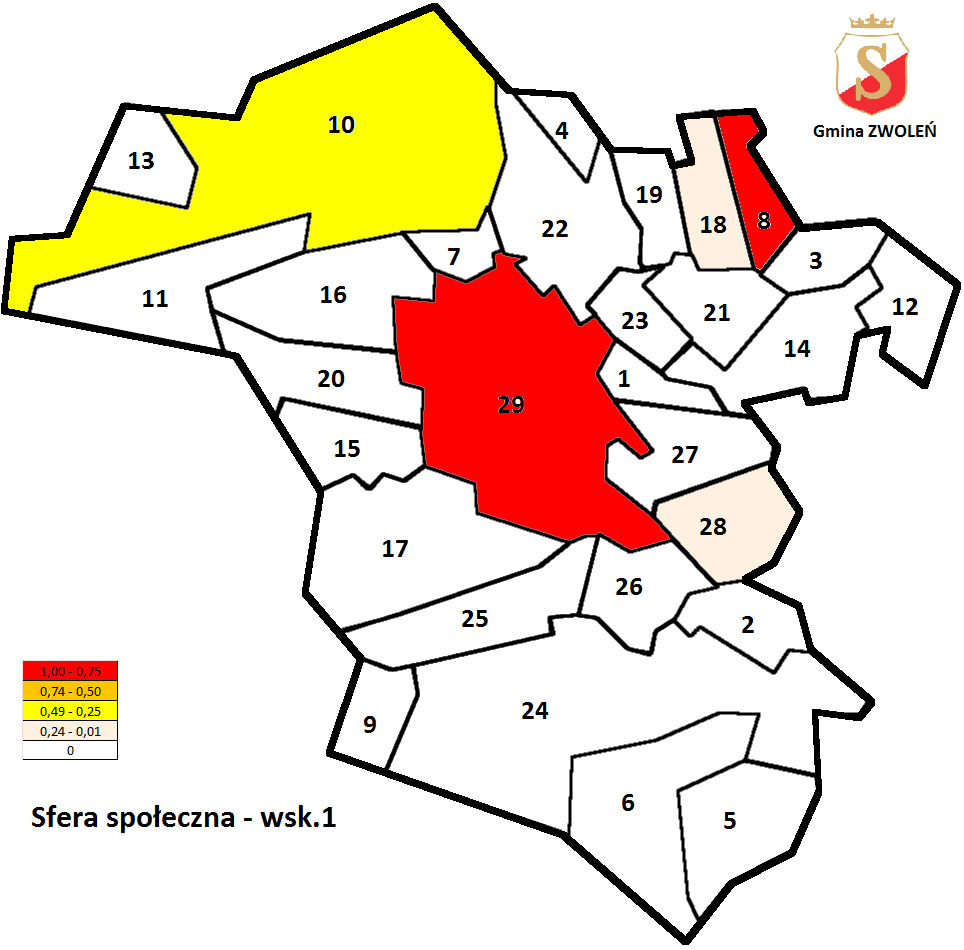 Źródło: Opracowanie własne na podstawie danych z UM ZwoleńTabela 49 - Odsetek ludności w wieku poprodukcyjnym w liczbie ludności ogółem 2015 gminaŹródło: Opracowanie własne na podstawie danych z UM ZwoleńMapa 5 - Odsetek ludności w wieku poprodukcyjnym w liczbie ludności ogółem 2015 – gminaŹródło: Opracowanie własne na podstawie danych z UM ZwoleńTabela 50 - Wskaźnik obciążenia demograficznego - ludność w wieku poprodukcyjnym 
na 100 osób w wieku przedprodukcyjnym 2015 - gminaŹródło: Opracowanie własne na podstawie danych z UM ZwoleńMapa 6 - Wskaźnik obciążenia demograficznego - ludność w wieku poprodukcyjnym 
na 100 osób w wieku przedprodukcyjnym 2015 – gminaŹródło: Opracowanie własne na podstawie danych z UM ZwoleńTabela 51 - Wskaźnik obciążenia demograficznego - ludność w wieku poprodukcyjnym 
na 100 osób w wieku produkcyjnym 2015- gminaŹródło: Opracowanie własne na podstawie danych z UM ZwoleńMapa 7 – Wskaźnik obciążenia demograficznego - ludność w wieku poprodukcyjnym 
na 100 osób w wieku produkcyjnym 2015 gminaŹródło: Opracowanie własne na podstawie danych z UM ZwoleńTabela 52 - Odsetek bezrobotnych w liczbie ludności w wieku produkcyjnym 2015 - gminaŹródło: Opracowanie własne na podstawie danych z UM ZwoleńMapa 8 – Odsetek bezrobotnych w liczbie ludności w wieku produkcyjnym 2015 - gminaŹródło: Opracowanie własne na podstawie danych z UM ZwoleńTabela 53 - Odsetek długotrwale bezrobotnych w liczbie bezrobotnych ogółem 2015 - gminaŹródło: Opracowanie własne na podstawie danych z UM ZwoleńMapa 9 - Odsetek długotrwale bezrobotnych w liczbie bezrobotnych ogółem 2015 – gminaŹródło: Opracowanie własne na podstawie danych z UM ZwoleńTabela 54 - Odsetek ludności korzystający z pomocy społecznej w liczbie ludności ogółem 2015- gminaŹródło: Opracowanie własne na podstawie danych z UM ZwoleńMapa 10 - Odsetek ludności korzystający z pomocy społecznej w liczbie 
ludności ogółem 2015 – gminaŹródło: Opracowanie własne na podstawie danych z UM ZwoleńTabela 55 - Odsetek ludności korzystający z pomocy społecznej z tytułu ubóstwa w liczbie ludności ogółem 2015- gminaŹródło: Opracowanie własne na podstawie danych z UM ZwoleńMapa 11 – Odsetek ludności korzystający z pomocy społecznej z tytułu ubóstwa w liczbie ludności ogółem 2015 gminaŹródło: Opracowanie własne na podstawie danych z UM ZwoleńTabela 56 - Odsetek ludności korzystający z pomocy społecznej z tytułu niepełnosprawności
 w liczbie ludności ogółem 2015- gminaŹródło: Opracowanie własne na podstawie danych z UM ZwoleńMapa 12 – Odsetek ludności korzystającej z pomocy społecznej z tytułu niepełnosprawności 
w liczbie ludności ogółem 2015 gminaŹródło: Opracowanie własne na podstawie danych z UM ZwoleńTabela  57 - Ilość przestępstw kryminalnych na 1 000 mieszkańców - gminaŹródło: Opracowanie własne na podstawie danych z UM ZwoleńMapa 13 - Ilość przestępstw kryminalnych na 1 000 mieszkańców– gminaŹródło: Opracowanie własne na podstawie danych z UM ZwoleńTabela 58 - Odsetek liczby czytelników bibliotek publicznych do ogółu mieszkańców 2015 - gminaŹródło: Opracowanie własne na podstawie danych z UM ZwoleńMapa 14 - Odsetek liczby czytelników bibliotek publicznych do ogółu mieszkańców 2015 – gminaŹródło: Opracowanie własne na podstawie danych z UM ZwoleńTabela 59 - Wyniki standaryzacji liniowej w odniesieniu do problemów społecznych - gminaŹródło: Opracowanie własne na podstawie danych z UM ZwoleńMapa 15 - Wyniki standaryzacji liniowej w odniesieniu do problemów społecznych - gminaŹródło: Opracowanie własne na podstawie danych z UM ZwoleńDelimitacja negatywnych zjawisk społecznych występujących w Gminie Zwoleń, przeprowadzona na podstawie analizy natężenia wybranych zjawisk społecznych, jak również analizy wartości bezwzględnych tych zjawisk (skala zjawisk), wykazała, że obszarem koncentracji problemów społecznych w gminie jest obszar zlokalizowany w Mieście Zwoleń.W związku z ty, iż udział ludności zamieszkałej w Mieście Zwoleń wynosi 52,7% ogółu ludności gminy - zasadnym jest poszukiwanie obszaru zdegradowanego w toku dalszych analiz w przestrzeni miasta Zwoleń.3.1.2 ETAP 2 – analiza danych na poziomie Miasta ZwoleńW celu jednoznacznego wskazania na jakim obszarze Miasta Zwoleń występuje największe natężenie negatywnych zjawisk, poszczególnym zjawiskom problemowym przypisano odpowiadające im wskaźniki. Punktem odniesienia terytorialnego był podział miasta na OBSZARY.Procedura wyznaczania obszarów zdegradowanych opierała się na następujących założeniach: Na wstępnym etapie prac diagnostycznych zaproponowano, aby do celów agregacji danych opisujących stany kryzysowe dokonać podziału miasta na obszary. Założono wstępnie, 
że działania rewitalizacyjne powinny rozwiązywać komplementarnie problemy obszarów spójnych przestrzenie i funkcjonalnie, dlatego też przy tworzeniu stref próbowano zachować podział miasta na takie obszary.Tabela 60 - Podział miasta na obszary Źródło: Opracowanie własne na podstawie danych z UM ZwoleńMapa16 - Podział miasta na obszaryŹródło: Opracowanie własne na podstawie danych z UM ZwoleńW celu ustalenia koncentracji negatywnych zjawisk społecznych wybrane wskaźniki opisujące stany kryzysowe w sferze społecznej (ze względu na skalę jak również natężenie zjawiska) zostały poddane transformacji liniowej w przedziale 0-1. Następnie wyniki
 te zostały zsumowane i ponownie poddane transformacji liniowej. Uzyskano w ten 
sposób sumaryczny wskaźnik wystandaryzowany opisujący koncentrację negatywnych zjawisk społecznych na poszczególnych obszarach.Normalizacja wskaźników przeprowadzona została w oparciu o wzór:gdzie:W – wystandaryzowana wartość wskaźnikaX – wyjściowa wartość wskaźnikaMin – minimalna wartość wskaźnika Max – maksymalna wartość wskaźnika Cząstkowy wskaźnik wystandaryzowany – wynik liczbowy związany z normalizacją pierwotnej danej statystycznej za pomocą liniowej transformacji danych typu min-max. W efekcie normalizacji wartości wszystkich wskaźników początkowych sprowadzone zostają do przedziału od 0 do 1, 
gdzie wartość 0 została przypisana danej o najmniejszej wartości, a wartość 1 została przypisana danej o największej wartości. Syntetyczny wystandaryzowany wskaźnik – wynik liczbowy stanowiący średnią arytmetyczną wskaźników cząstkowych dla poszczególnych sfer problemowych, ujętych w postaci wskaźników wystandaryzowanych cząstkowych.W celu określenie koncentracji negatywnych zjawisk społecznych, występujących w Mieście Zwoleń, przeanalizowano dostępne wskaźniki je opisujące.Tabela 61. - Wskaźniki przyjęte do określenia koncentracji negatywnych zjawisk społecznych 
w Mieście ZwoleńŹródło: opracowanie własne na podstawie danych UM ZwoleńPoniżej w tabelach oraz na mapach zaprezentowano wyniki dla poszczególnych obszarów wg poszczególnych ww. wskaźników:Tabela 62 - Dynamika zmian liczby ludności (depopulacja) 2015/2010 - miastoŹródło: Opracowanie własne na podstawie danych z UM ZwoleńMapa 1 - Dynamika zmian liczby ludności (depopulacja) 2015/2010 – miasto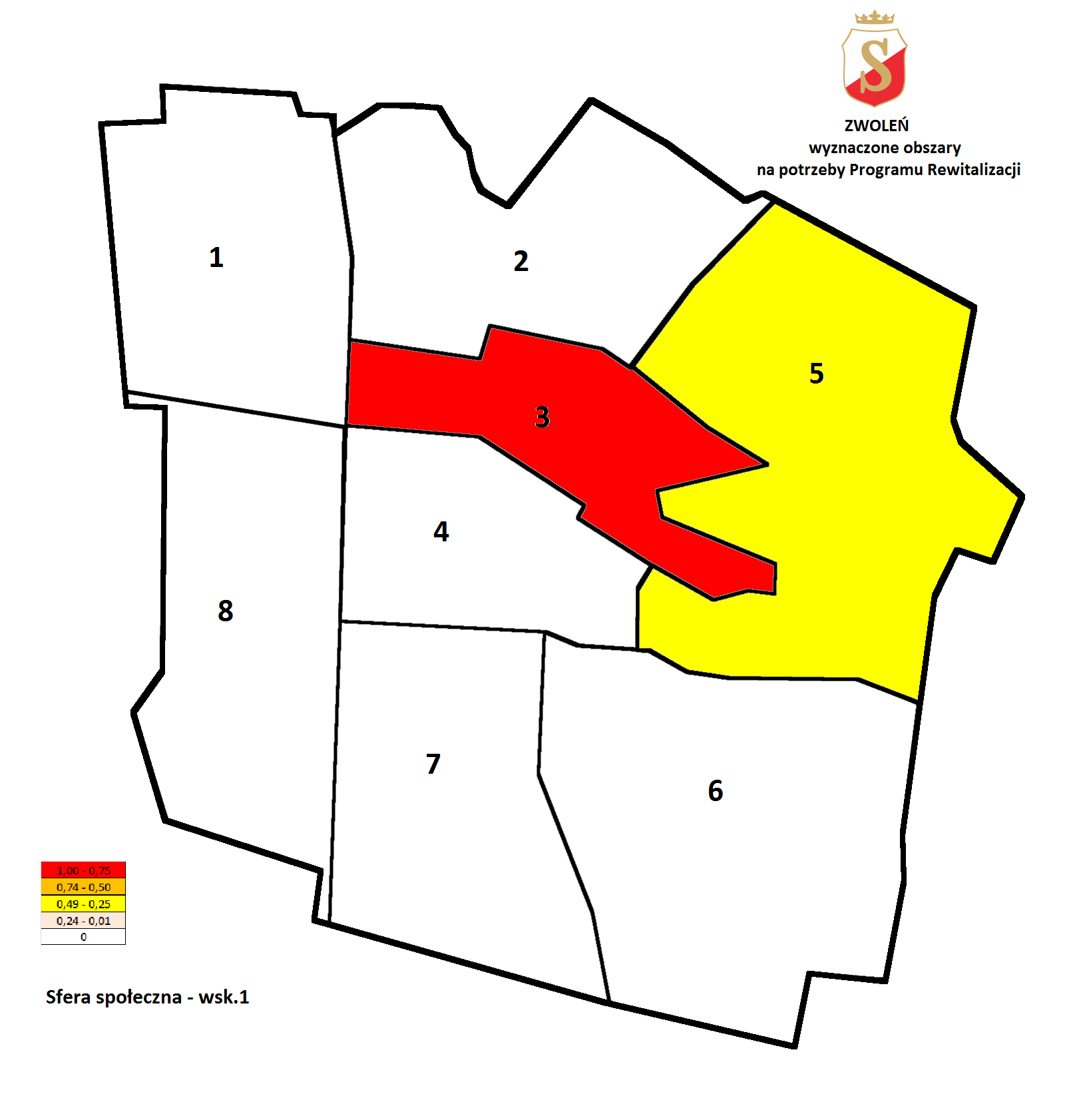 Źródło: Opracowanie własne na podstawie danych z UM ZwoleńTabela 63 - Odsetek ludności w wieku poprodukcyjnym w liczbie ludności ogółem 2015- miastoŹródło: Opracowanie własne na podstawie danych z UM ZwoleńMapa 2- Odsetek ludności w wieku poprodukcyjnym w liczbie ludności ogółem 2015-– miasto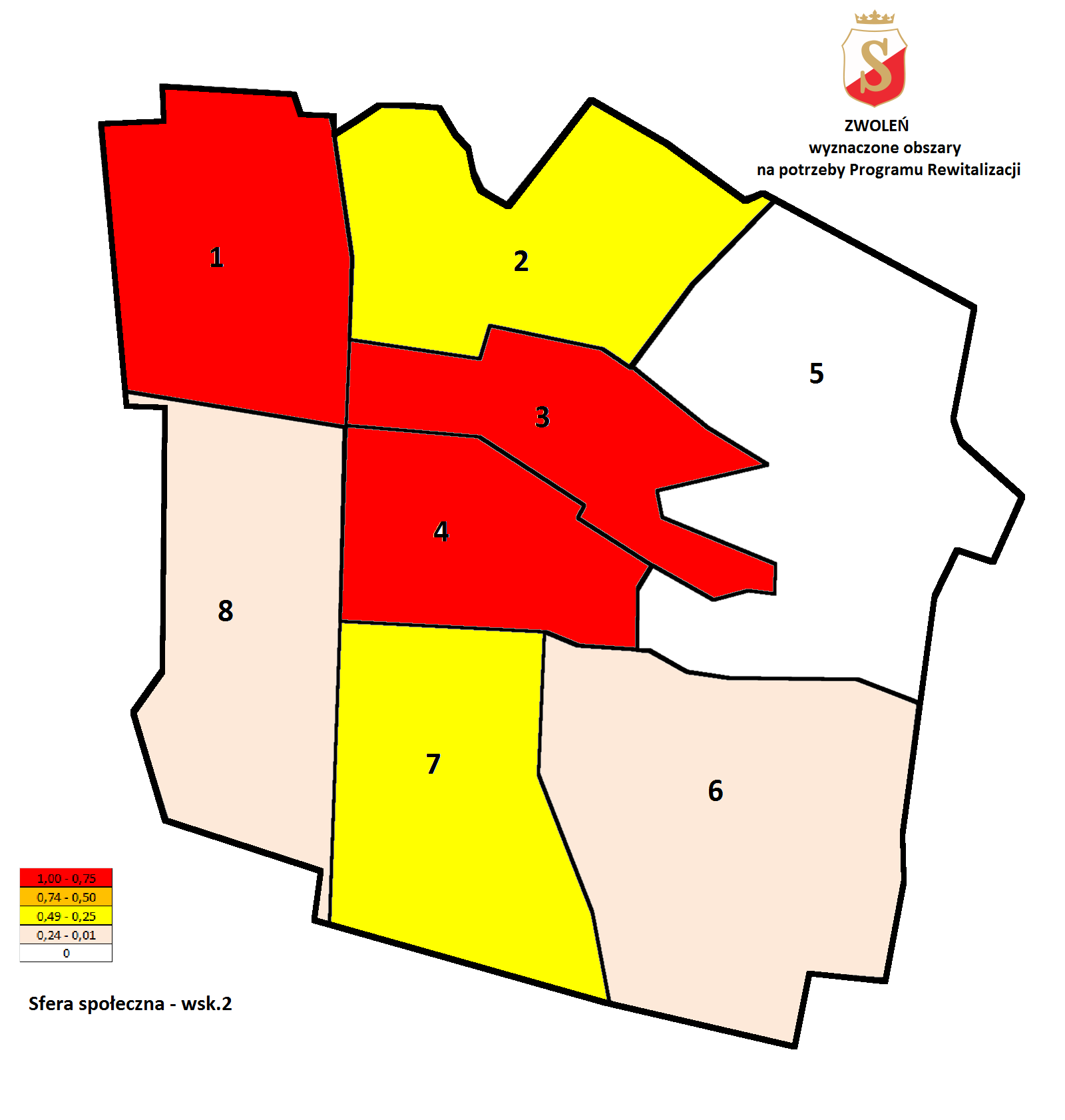 Źródło: Opracowanie własne na podstawie danych z UM ZwoleńTabela 64- Dynamika zmian liczby ludności w wieku poprodukcyjnym 2015/2010- miastoŹródło: Opracowanie własne na podstawie danych z UM ZwoleńMapa 3- Dynamika zmian liczby ludności w wieku poprodukcyjnym 2015/2010-– miasto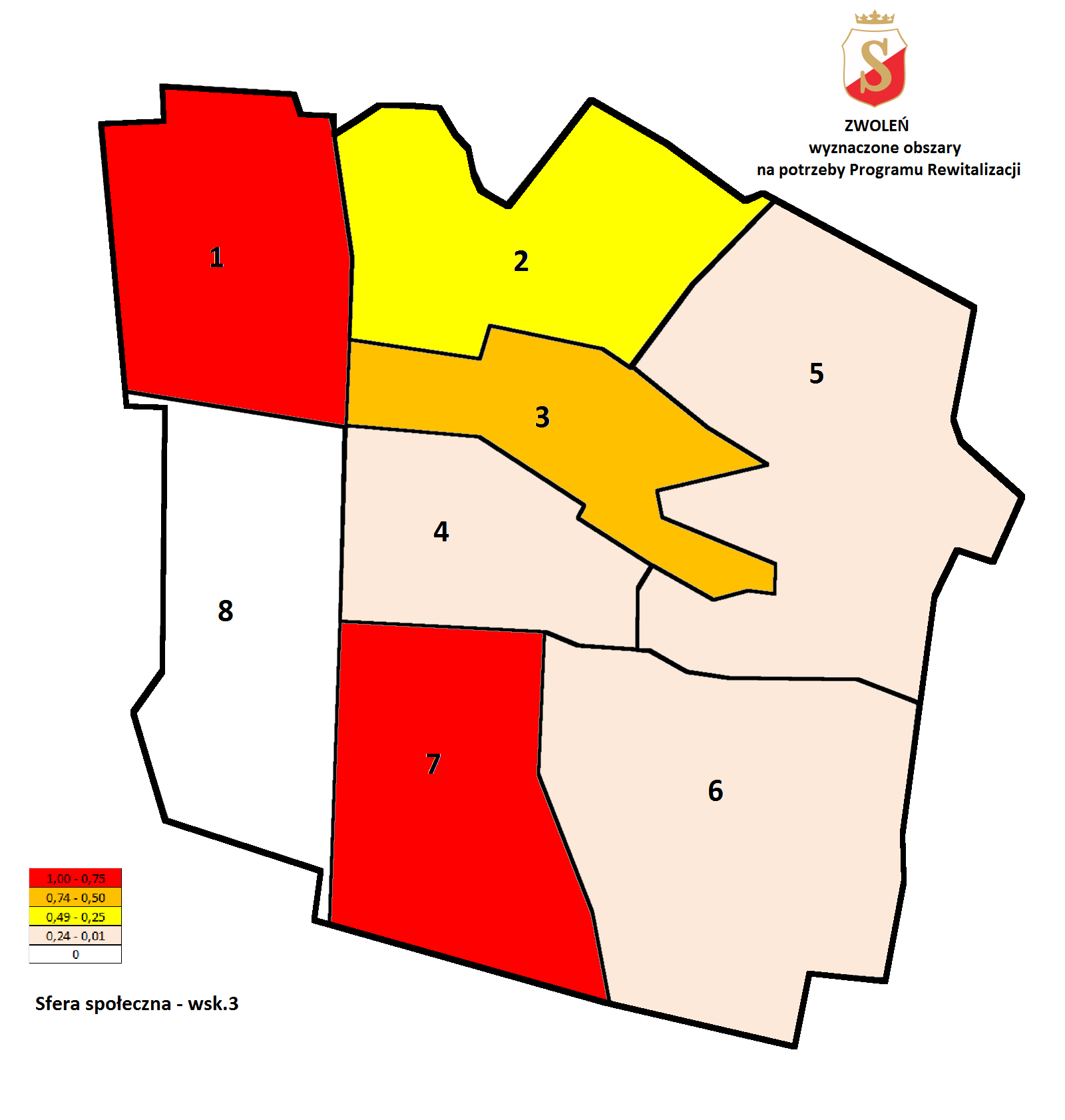 Źródło: Opracowanie własne na podstawie danych z UM ZwoleńTabela 65- Wskaźnik obciążenia demograficznego - ludność w wieku poprodukcyjnym na 100 osób w wieku przedprodukcyjnym 2015- miastoŹródło: Opracowanie własne na podstawie danych z UM ZwoleńMapa 4- Wskaźnik obciążenia demograficznego - ludność w wieku poprodukcyjnym na 100 osób w wieku przedprodukcyjnym 2015– miasto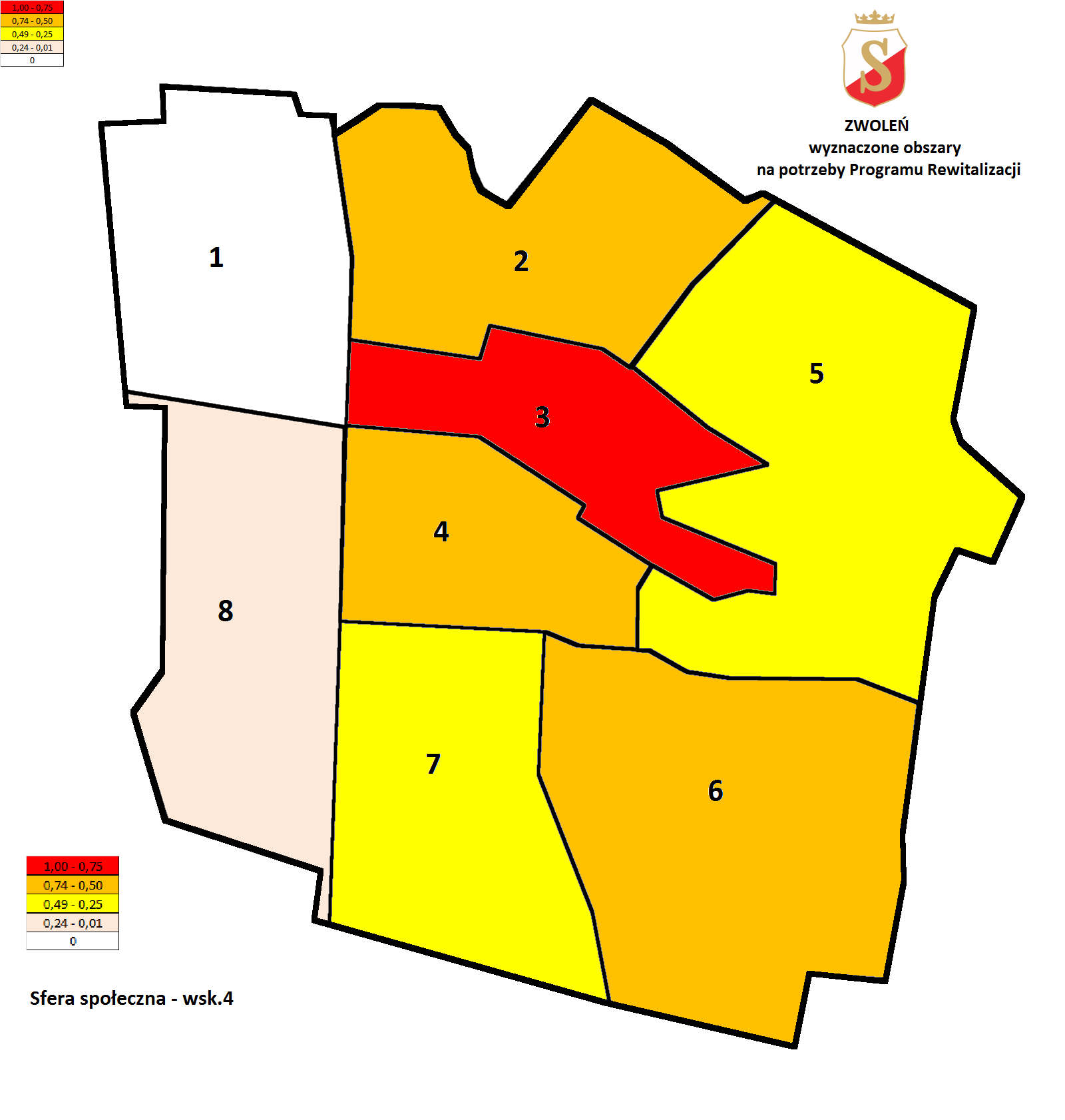 Źródło: Opracowanie własne na podstawie danych z UM ZwoleńTabela 66- Wskaźnik obciążenia demograficznego - ludność w wieku poprodukcyjnym na 100 osób w wieku produkcyjnym 2015- miastoŹródło: Opracowanie własne na podstawie danych z UM ZwoleńMapa 5 – Wskaźnik obciążenia demograficznego - ludność w wieku poprodukcyjnym na 100 osób w wieku produkcyjnym 2015 - miasto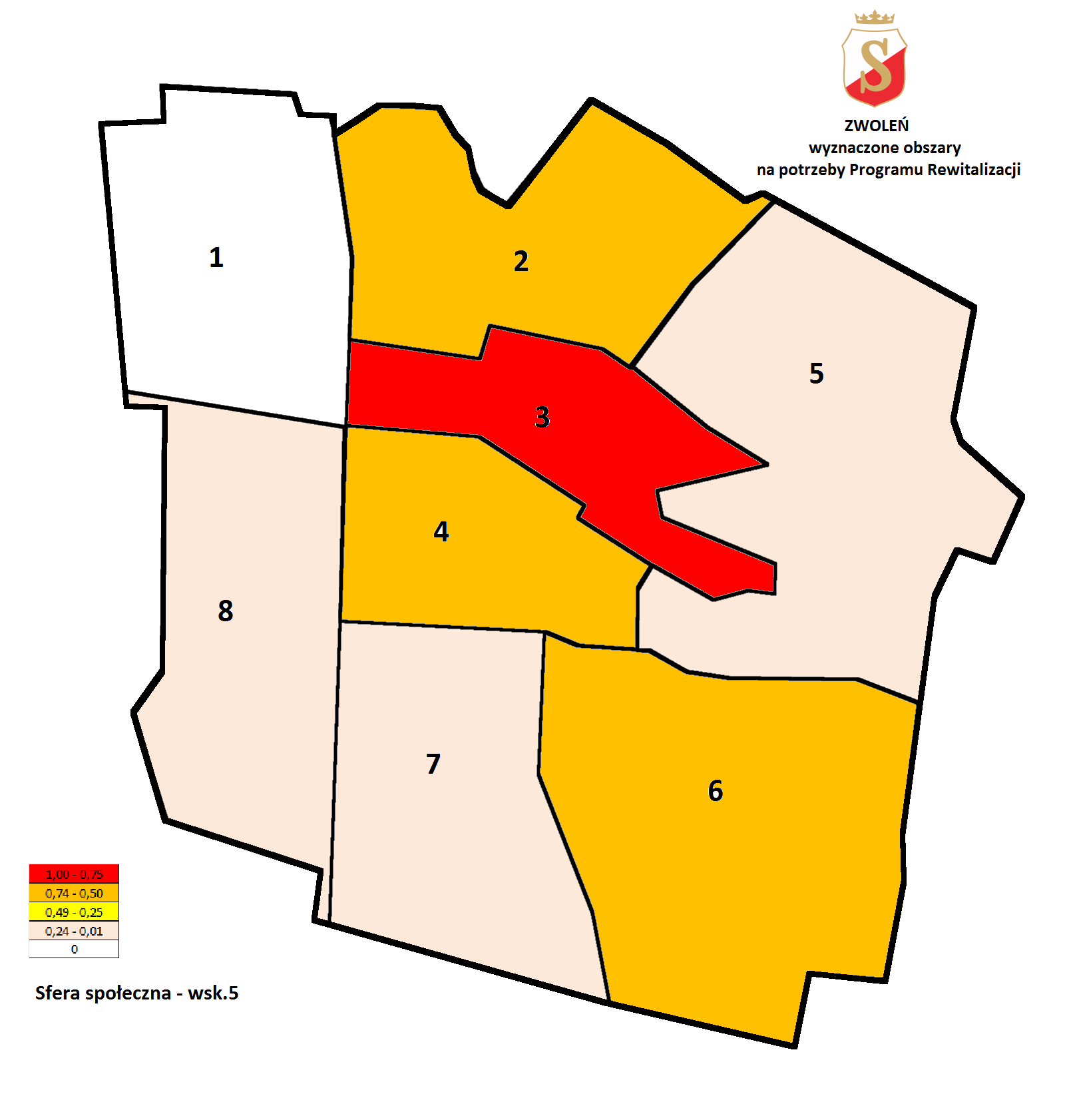 Źródło: Opracowanie własne na podstawie danych z UM ZwoleńTabela 67- Odsetek bezrobotnych w liczbie ludności w wieku produkcyjnym ogółem 2015 – miastoŹródło: Opracowanie własne na podstawie danych z UM ZwoleńMapa 6 –Odsetek bezrobotnych w liczbie ludności w wieku produkcyjnym ogółem 2015  - miasto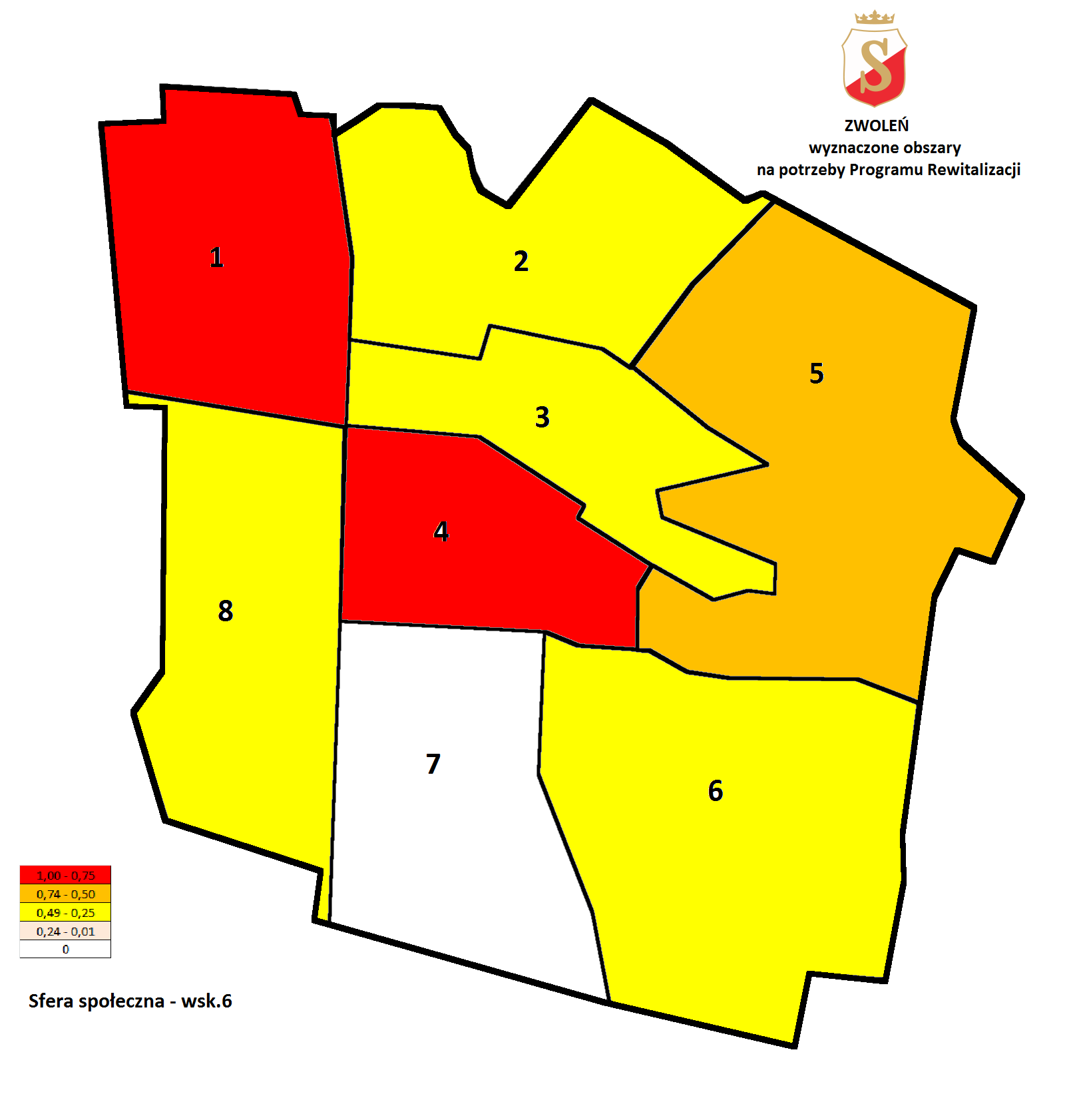 Źródło: Opracowanie własne na podstawie danych z UM ZwoleńTabela 68- Odsetek długotrwale bezrobotnych w liczbie bezrobotnych ogółem 2015- miastoŹródło: Opracowanie własne na podstawie danych z UM ZwoleńMapa 7- Odsetek długotrwale bezrobotnych w liczbie bezrobotnych ogółem 2015– miasto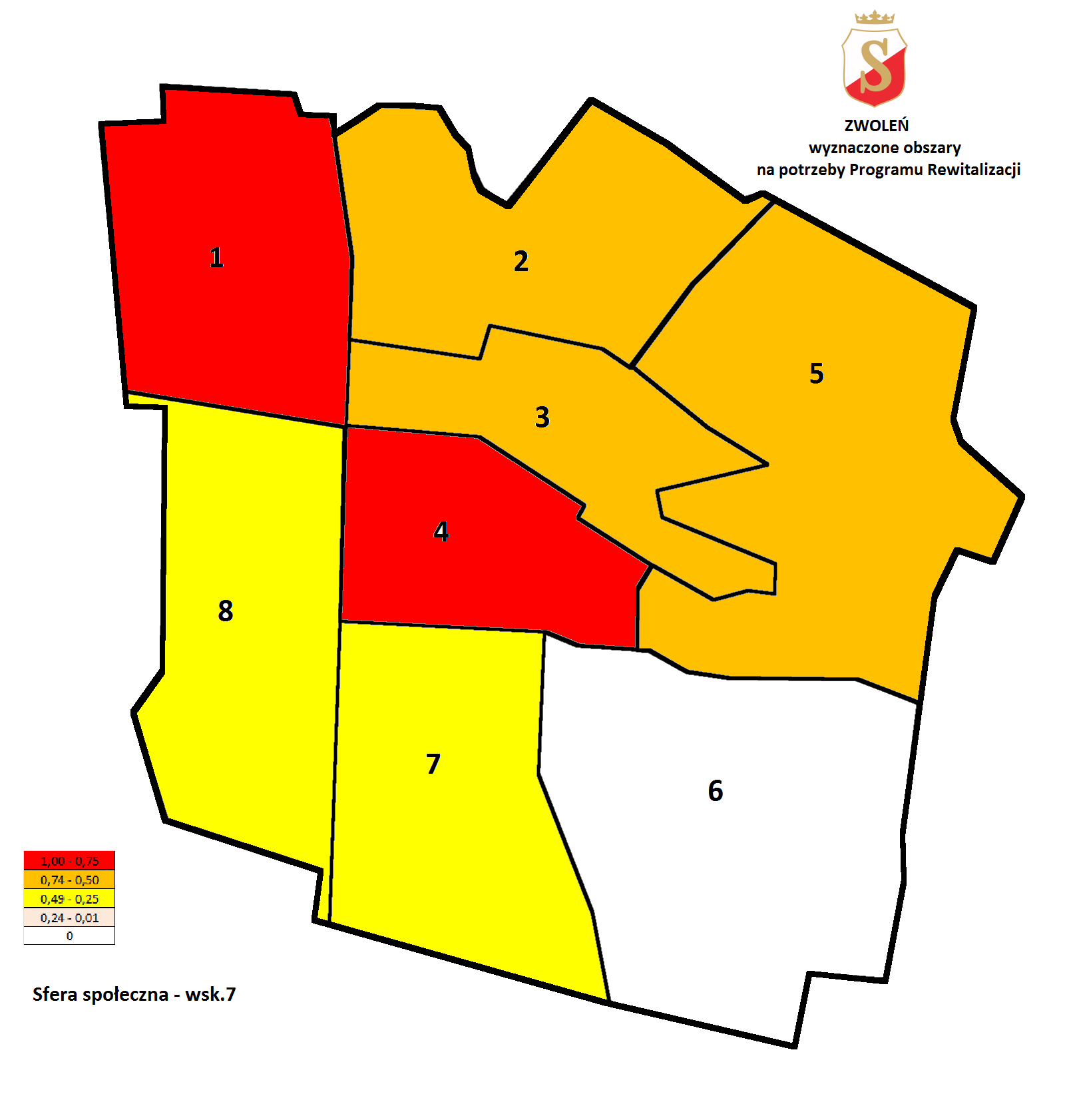 Źródło: Opracowanie własne na podstawie danych z UM ZwoleńTabela 69- Odsetek ludności korzystający z pomocy społecznej  w liczbie ludności ogółem 2015- miastoŹródło: Opracowanie własne na podstawie danych z UM ZwoleńMapa 8- Odsetek ludności korzystający z pomocy społecznej  w liczbie ludności ogółem 2015– miasto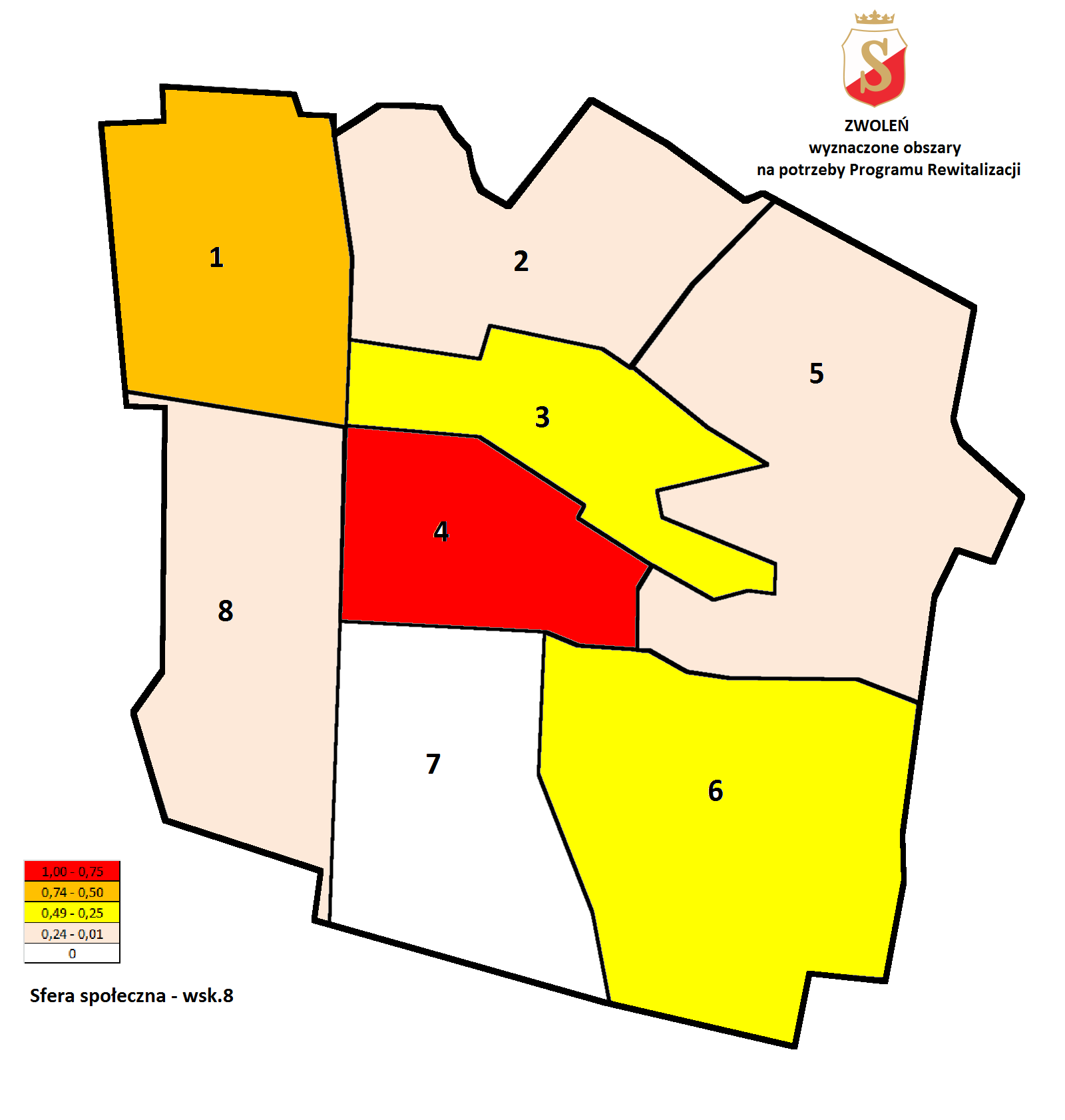 Źródło: Opracowanie własne na podstawie danych z UM ZwoleńTabela 70- Odsetek ludności korzystający z pomocy społecznej  z tytułu ubóstwa w liczbie ludności ogółem 2015- miastoŹródło: Opracowanie własne na podstawie danych z UM ZwoleńMapa 9 – Odsetek ludności korzystający z pomocy społecznej  z tytułu ubóstwa w liczbie ludności ogółem 2015 - miasto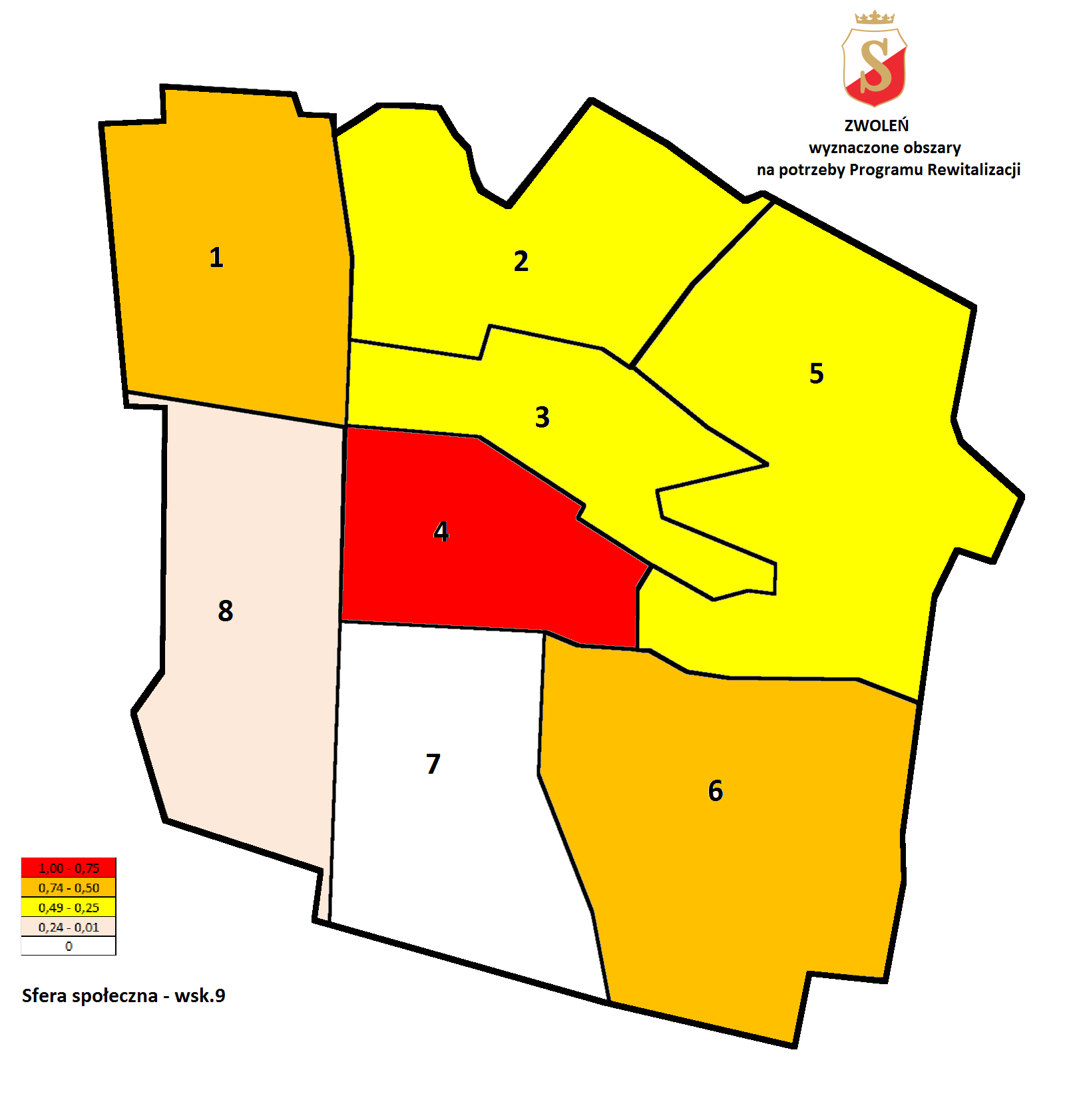 Źródło: Opracowanie własne na podstawie danych z UM ZwoleńTabela 71- Odsetek ludności korzystający z pomocy społecznej  z tytułu niepełnosprawności w liczbie ludności ogółem 2015- miastoŹródło: Opracowanie własne na podstawie danych z UM ZwoleńMapa 10 – Odsetek ludności korzystający z pomocy społecznej  z tytułu niepełnosprawności w liczbie ludności ogółem 2015 - miasto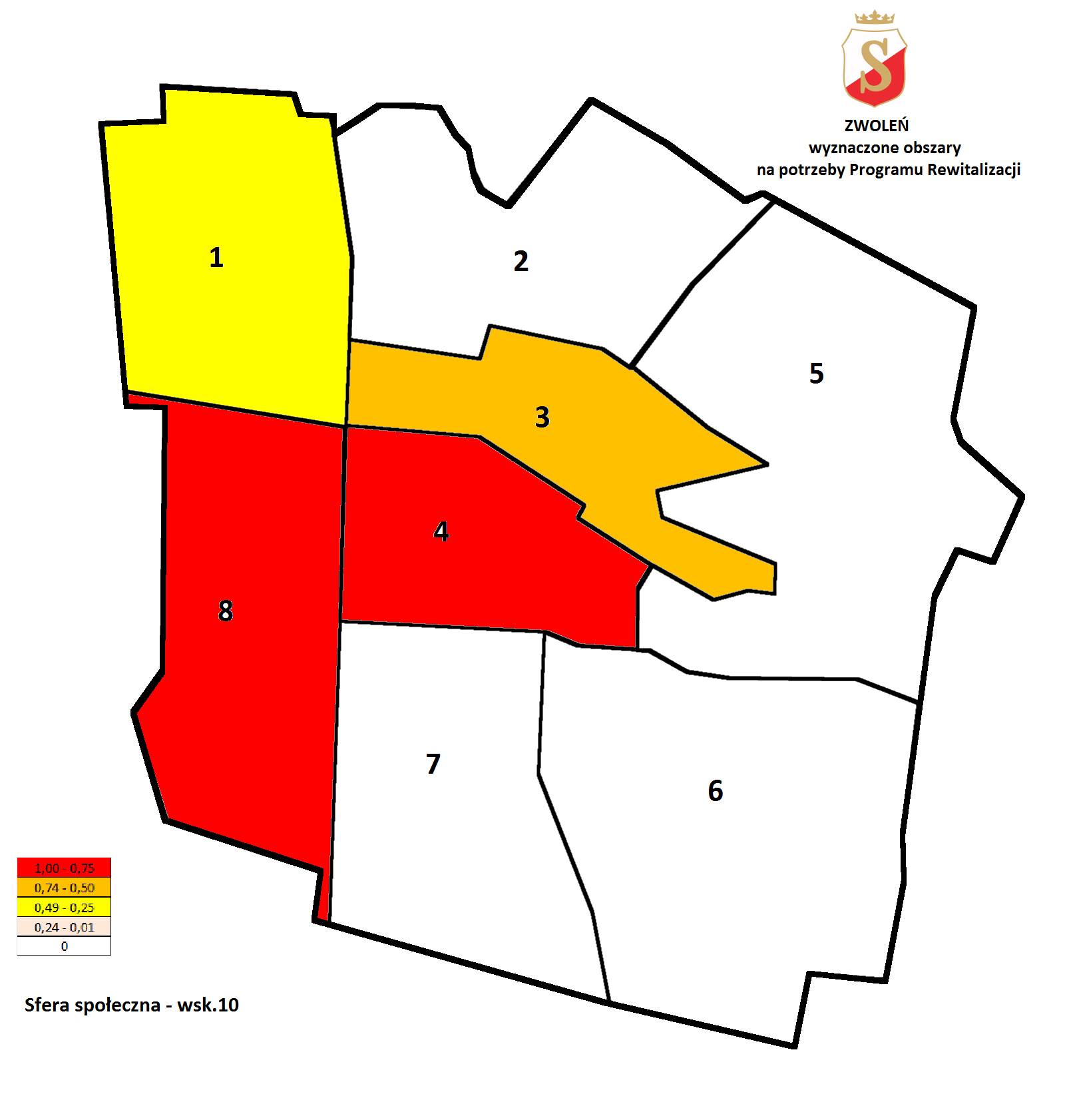 Źródło: Opracowanie własne na podstawie danych z UM ZwoleńTabela 72- Odsetek ludności korzystający z pomocy społecznej  z tytułu bezrobocia w liczbie ludności ogółem 2015 – miastoŹródło: Opracowanie własne na podstawie danych z UM ZwoleńMapa 11- Odsetek ludności korzystający z pomocy społecznej  z tytułu bezrobocia w liczbie ludności ogółem 2015– miasto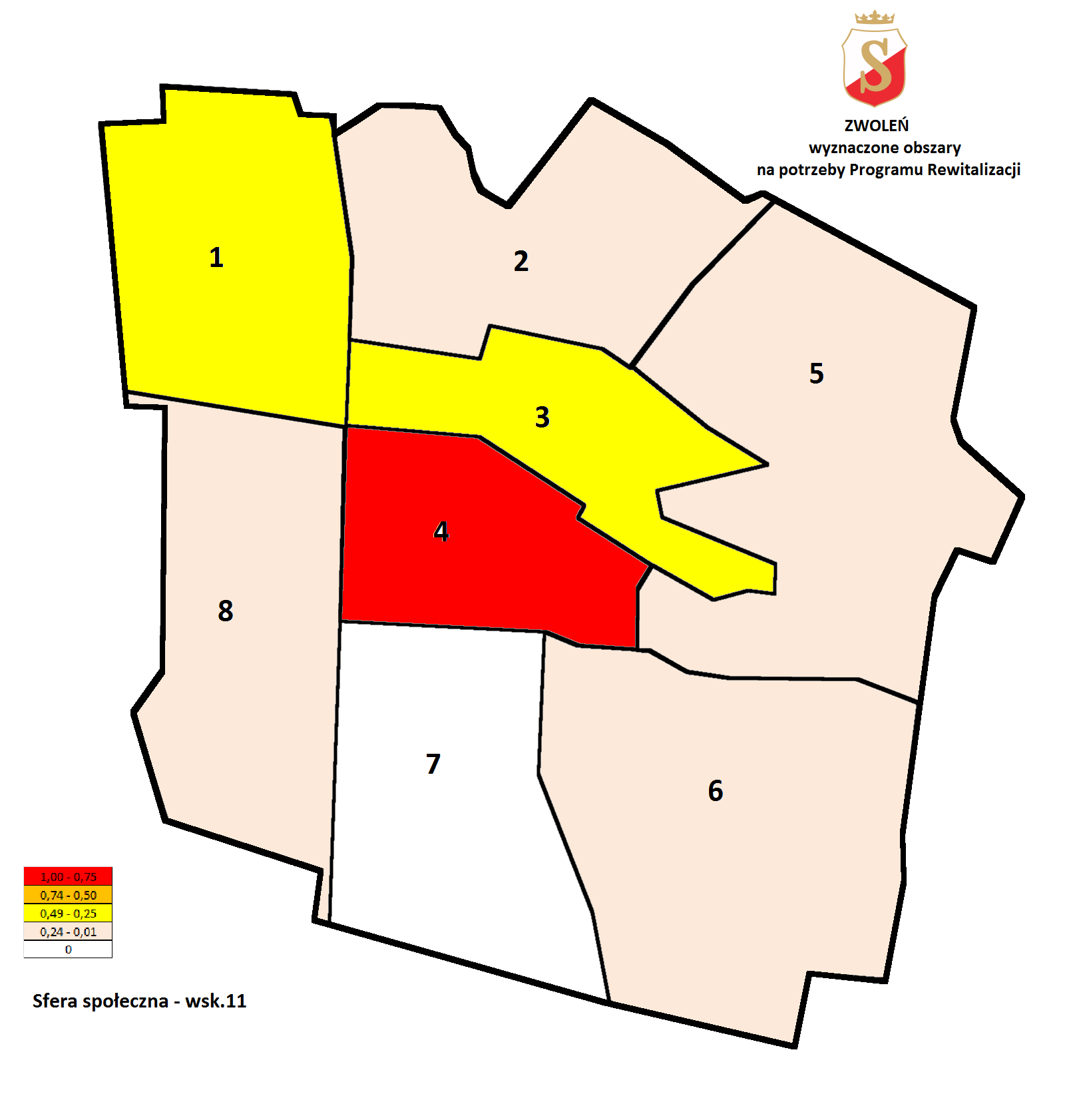 Źródło: Opracowanie własne na podstawie danych z UM ZwoleńTabela 73- Liczba wystawionych Niebieskich Kart na 1000 mieszkańców- miastoŹródło: Opracowanie własne na podstawie danych z UM ZwoleńMapa 12- Liczba wystawionych Niebieskich Kart na 1000 mieszkańców– miasto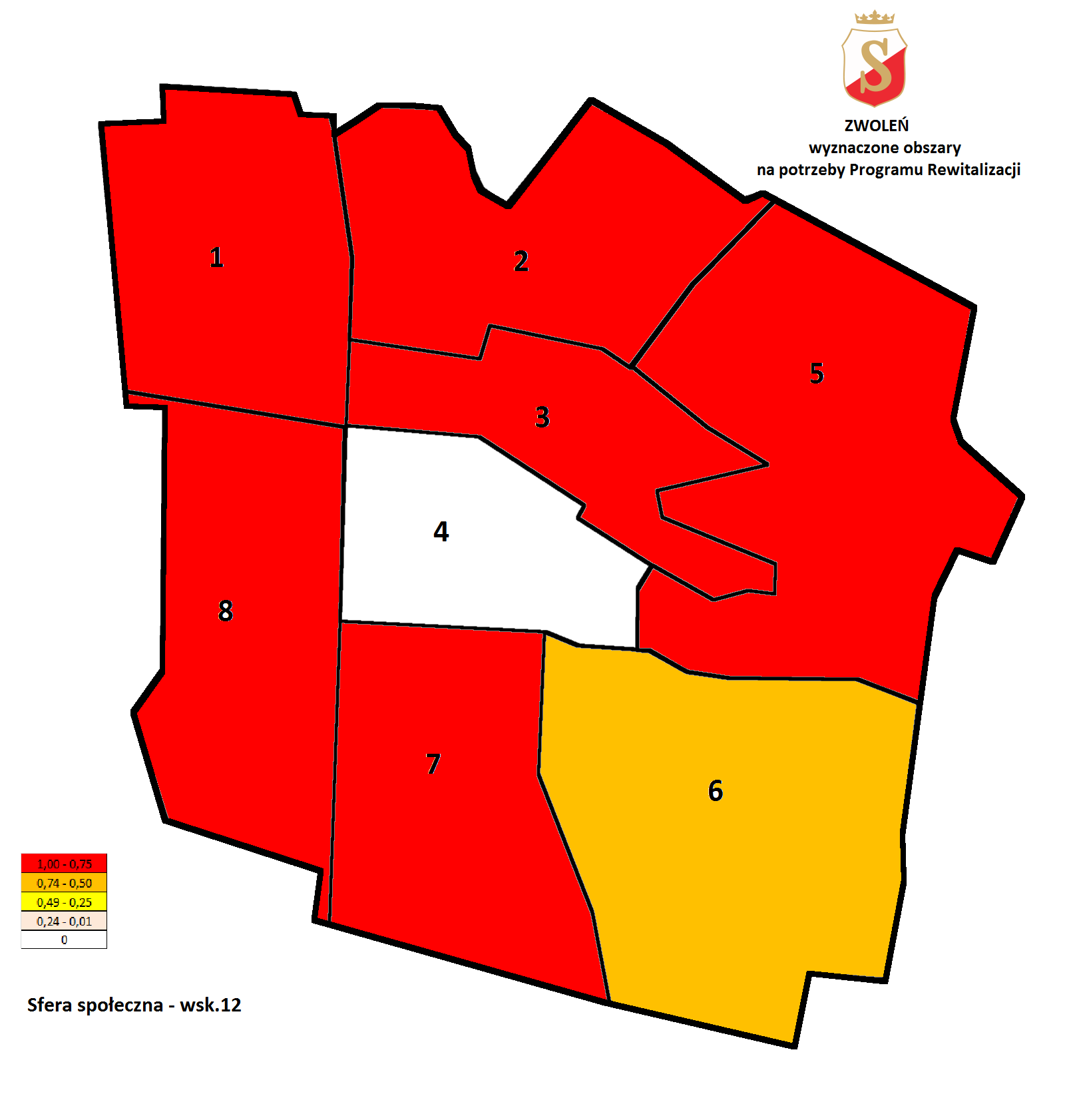 Źródło: Opracowanie własne na podstawie danych z UM ZwoleńTabela 74- Ilość przestępstw kryminalnych na 1 000 mieszkańców – miastoŹródło: Opracowanie własne na podstawie danych z UM ZwoleńMapa 13- Ilość przestępstw kryminalnych na 1 000 mieszkańców– miasto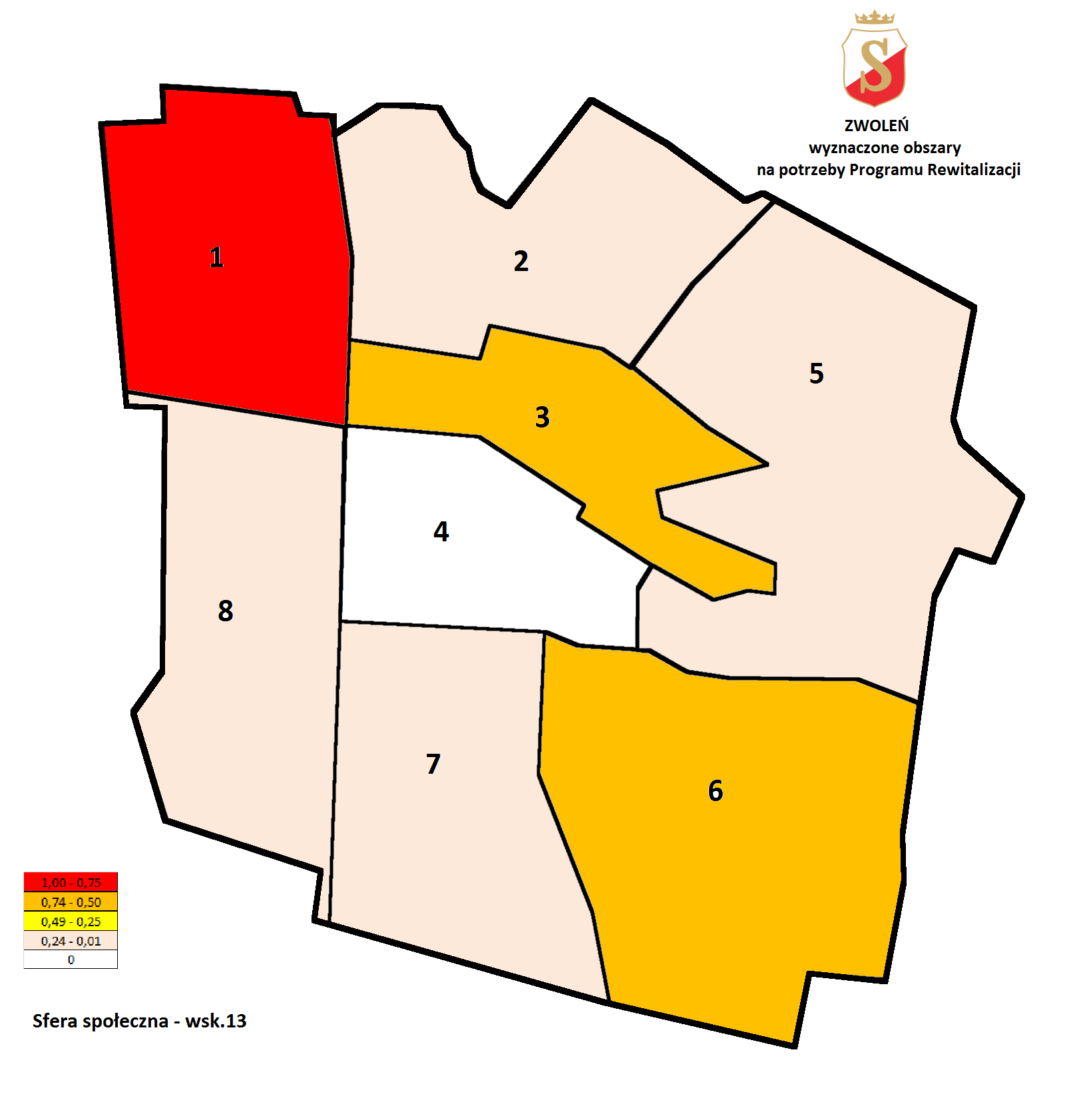 Źródło: Opracowanie własne na podstawie danych z UM ZwoleńTabela 75- Odsetek liczby czytelników bibliotek publicznych do ogółu mieszkańców 2015- miastoŹródło: Opracowanie własne na podstawie danych z UM ZwoleńMapa 14- Odsetek liczby czytelników bibliotek publicznych do ogółu mieszkańców 2015– miasto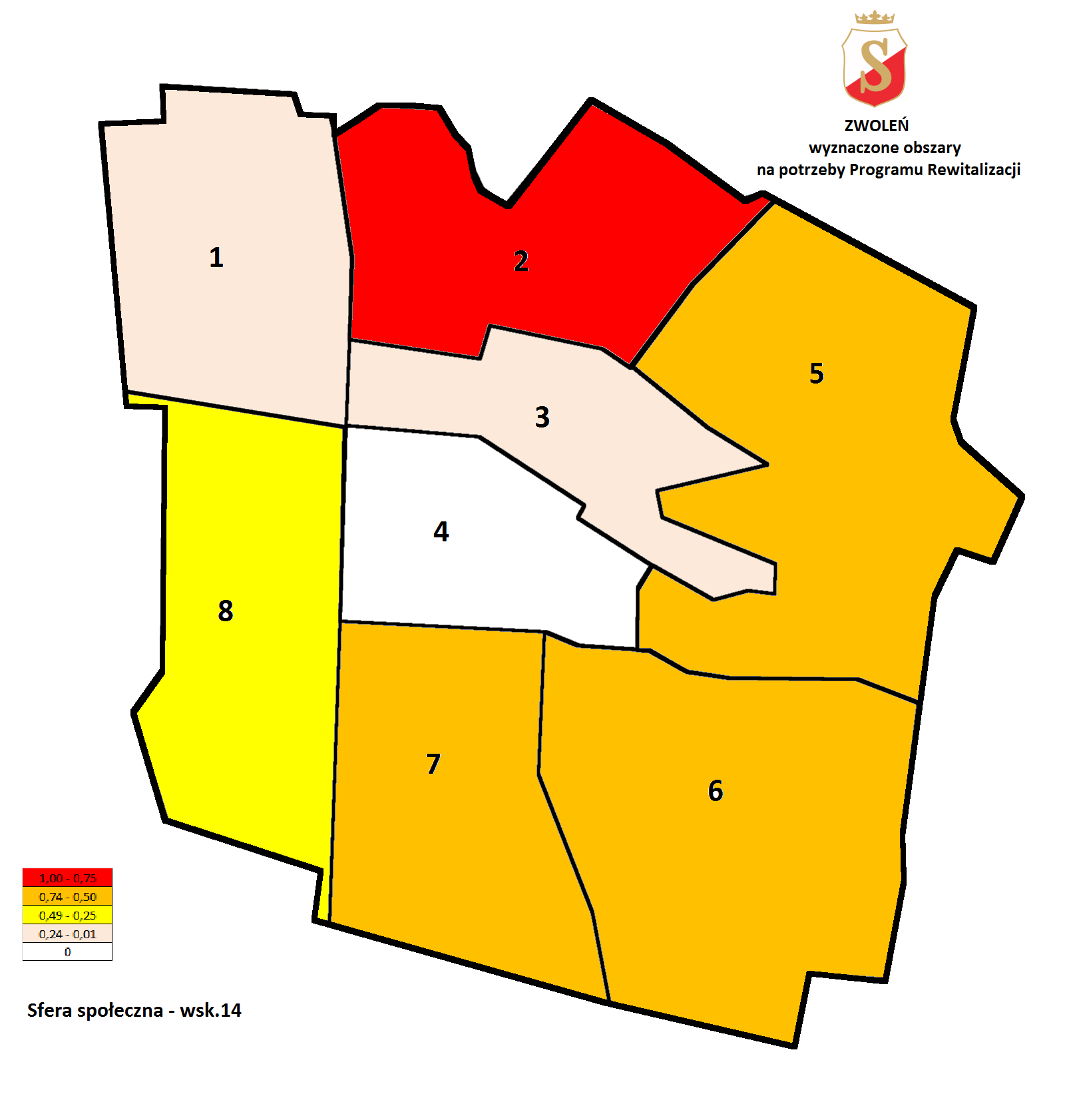 Źródło: Opracowanie własne na podstawie danych z UM ZwoleńTabela 76- Odsetek dzieci korzystających z zajęć w ośrodkach kultury do ludności w wieku do 18 lat 2015- miastoŹródło: Opracowanie własne na podstawie danych z UM ZwoleńMapa 15–Odsetek dzieci korzystających z zajęć w ośrodkach kultury do ludności w wieku do 18 lat 2015 - miasto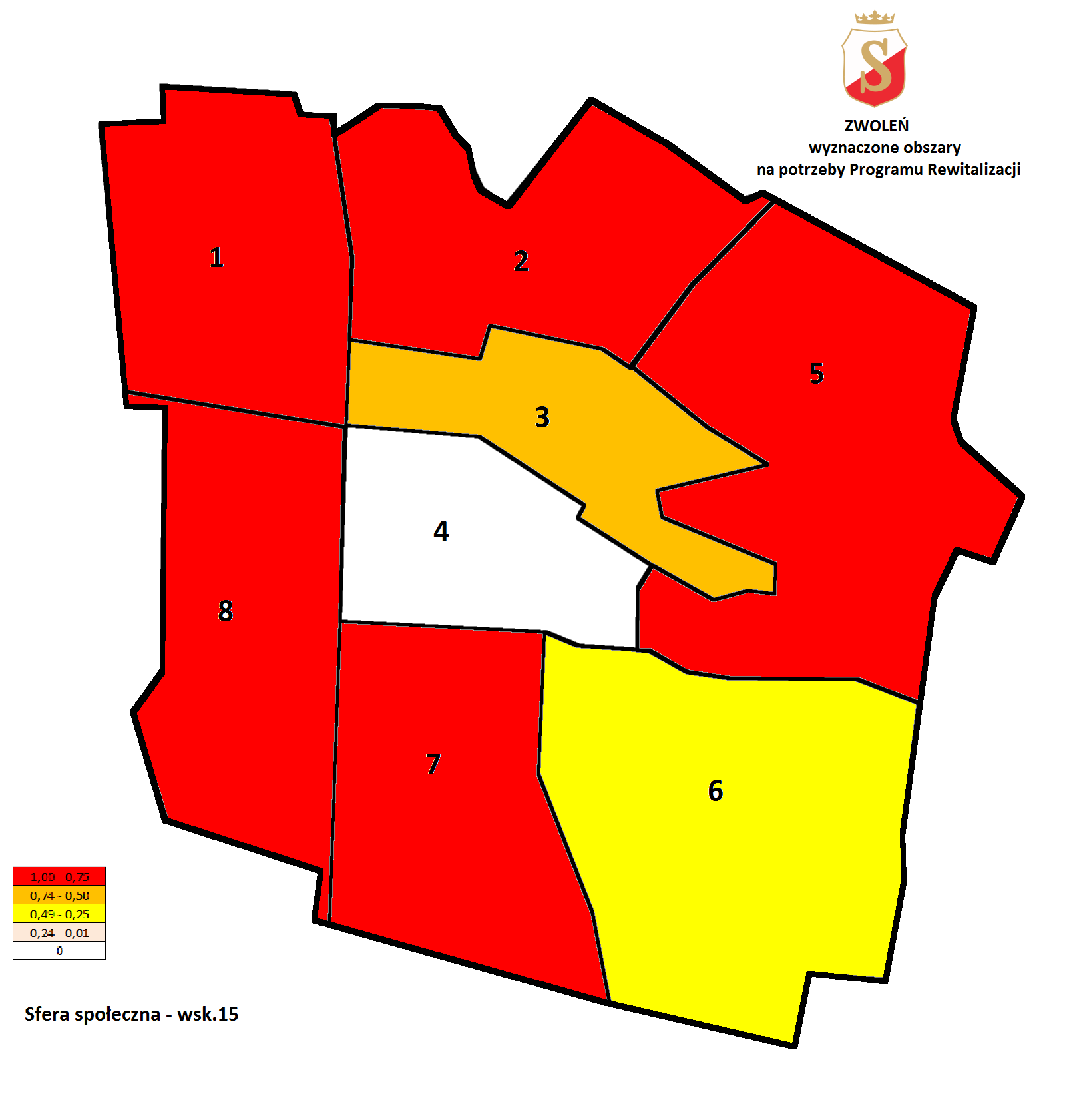 Źródło: Opracowanie własne na podstawie danych z UM ZwoleńTabela 77- Odsetek osób korzystających z zajęć organizowanych przez ośrodki kultury do ludności ogółem 2015- miastoŹródło: Opracowanie własne na podstawie danych z UM ZwoleńMapa 16- Odsetek osób korzystających z zajęć organizowanych przez ośrodki kultury do ludności ogółem 2015– miasto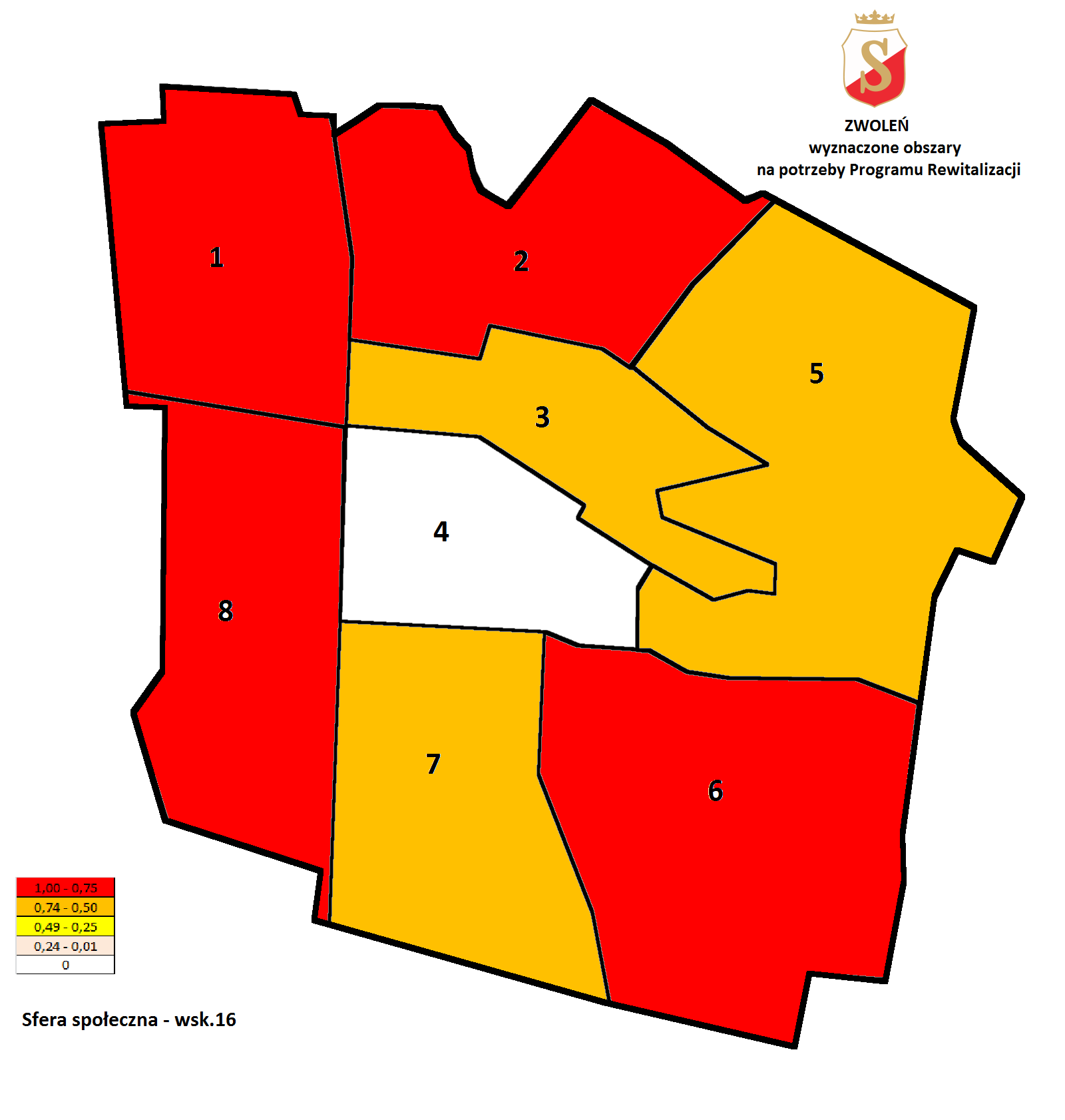 Źródło: Opracowanie własne na podstawie danych z UM ZwoleńTabela 78. - Wyniki standaryzacji liniowej w odniesieniu do problemów społecznych – miastoŹródło: Opracowanie własne na podstawie danych z UM ZwoleńMapa 17 - Wyniki standaryzacji liniowej w odniesieniu do problemów społecznych - miasto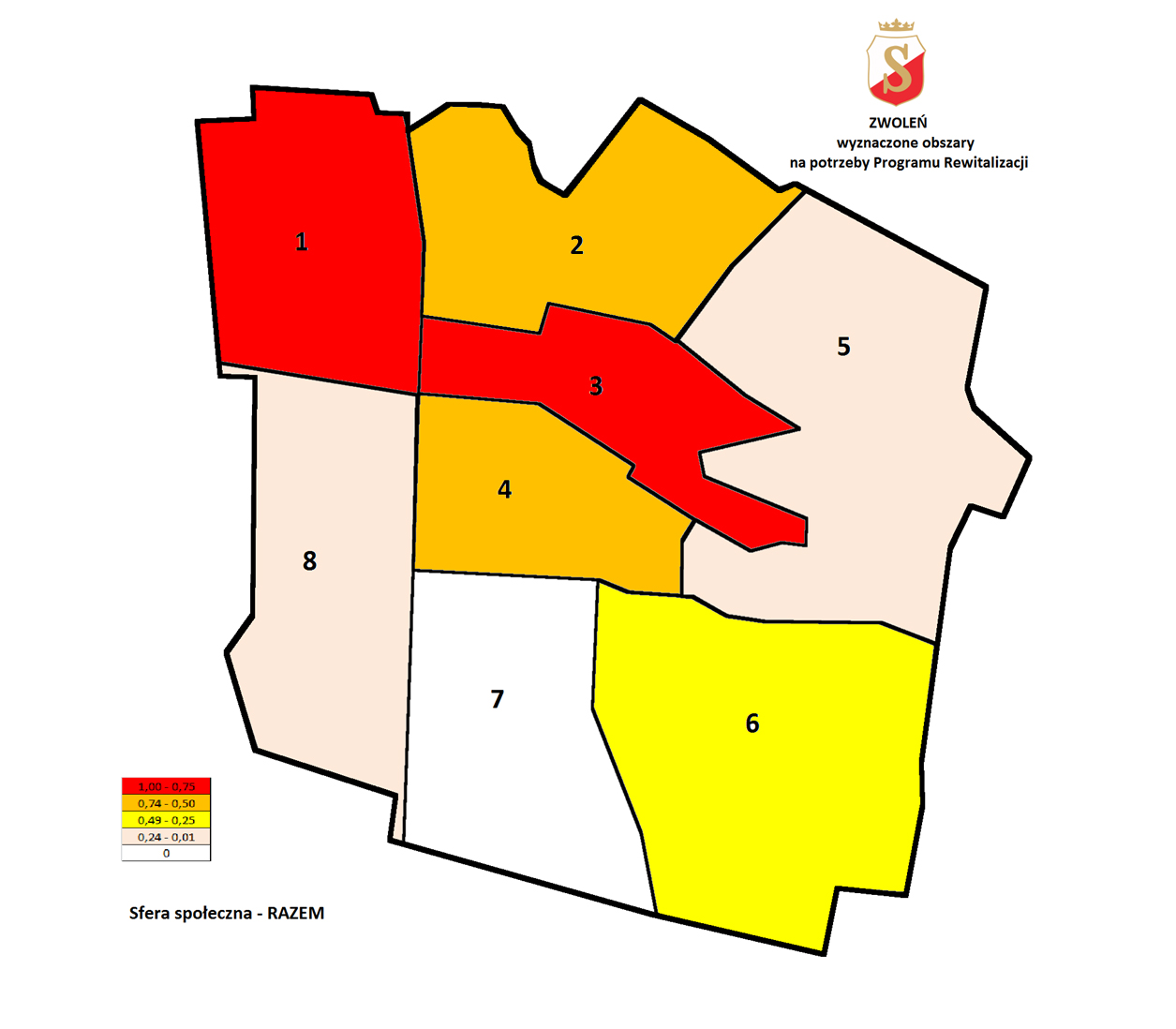 Źródło: Opracowanie własne na podstawie danych z UM ZwoleńDelimitacja negatywnych zjawisk społecznych występujących w Mieście Zwoleń, przeprowadzona na podstawie analizy natężenia wybranych zjawisk społecznych, jak również analizy wartości bezwzględnych tych zjawisk (skala zjawisk), wykazała, że obszarem koncentracji problemów społecznych w Zwoleniu jest obszar 1 i 3 oraz można brać pod uwagę obszar 2 oraz 4.Obszar 2 to północna część Zwolenia funkcjonalnie powiązana z obszarami 1 i 3 o dużym potencjale turystycznym, natomiast obszar 4 to centralna część Miasta Zwoleń, bardzo ważna z punktu widzenia rozwoju Zwolenia jak i całej gminy. Na obszarach tych stwierdzono koncentrację następujących negatywnych zjawisk społecznych, dla których cząstkowy sumaryczny wskaźnik wystandaryzowany osiągnął wartości większą od pozostałej części miasta tj. powyżej 0,5 pkt.Wskazany powyżej obszar jest obszarem zdegradowanym w Mieście Zwoleń .3) Poszczególne obszary o największej koncentracji negatywnych zjawisk społecznych poddane zostały analizie współwystępowania negatywnych zjawisk gospodarczych, środowiskowych, przestrzenno-funkcjonalnych oraz technicznych. Poniżej w tabelach oraz na mapach zaprezentowano wyniki dla poszczególnych obszarów miasta wg poszczególnych wskaźników:Tabela 79- Liczba aktywnych działalności gospodarczych wpisanych do CEIDG na 100 osób 
w wieku produkcyjnym 2015 – miastoŹródło: Opracowanie własne na podstawie danych z UM ZwoleńMapa29 - Liczba aktywnych działalności gospodarczych wpisanych do CEIDG na 100 osób 
w wieku produkcyjnym 2015 -– miastoŹródło: Opracowanie własne na podstawie danych z UM ZwoleńTabela 80 – Powierzchnia materiałów zawierających azbest w przeliczeniu na 1 mieszkańca 2015 - miastoŹródło: Opracowanie własne na podstawie danych z UM ZwoleńMapa 31 - Powierzchnia materiałów zawierających azbest w przeliczeniu na 1 mieszkańca 2015 - miastoŹródło: Opracowanie własne na podstawie danych z UM ZwoleńTabela 81 – Powierzchnia ogólnodostępnych urządzonych terenów zieleni miejskiej 
w przeliczeniu na 1 mieszkańca 2015 - miastoŹródło: Opracowanie własne na podstawie danych z UM ZwoleńMapa 32 - Powierzchnia ogólnodostępnych urządzonych terenów zieleni miejskiej 
w przeliczeniu na 1 mieszkańca 2015 - miastoŹródło: Opracowanie własne na podstawie danych z UM ZwoleńTabela 82 – Liczba ogólnodostępnych placów zabaw (bez szkolnych) na 100 dzieci w wieku 
0-6 lat 2015 - miastoŹródło: Opracowanie własne na podstawie danych z UM ZwoleńMapa 33 - Liczba ogólnodostępnych placów zabaw (bez szkolnych) na 100 dzieci w wieku 0-6 lat - miastoŹródło: Opracowanie własne na podstawie danych z UM Zwoleń4. Koncentracja zjawisk kryzysowych – obszar zdegradowanyBazując na wynikach analizy danych zastanych, wskaźnikach opisujących poziom rozwoju społeczno-gospodarczego oraz przestrzennego, biorąc pod uwagę znaczenie wybranych obszarów 
dla rozwoju miasta, zdecydowano się wskazać jako obszar zdegradowany 4 obszary w mieście Zwoleń:Obszar 3 – w całościObszar 1 – w całościObszar 4 – w całościObszar 2 – w całościŁączna liczba osób zamieszkujących wstępnie wytypowanych obszarów wg staniu na 31.12.2015 wynosiła 5 244 osób, co stanowi 29,62% liczebności całej Gminy.Mapa 34 – Wybrane obszary rewitalizacji na podstawie wyników delimitacji
 z wykorzystaniem wskaźników opisujących poziom rozwoju społeczno-gospodarczego 
oraz przestrzennego.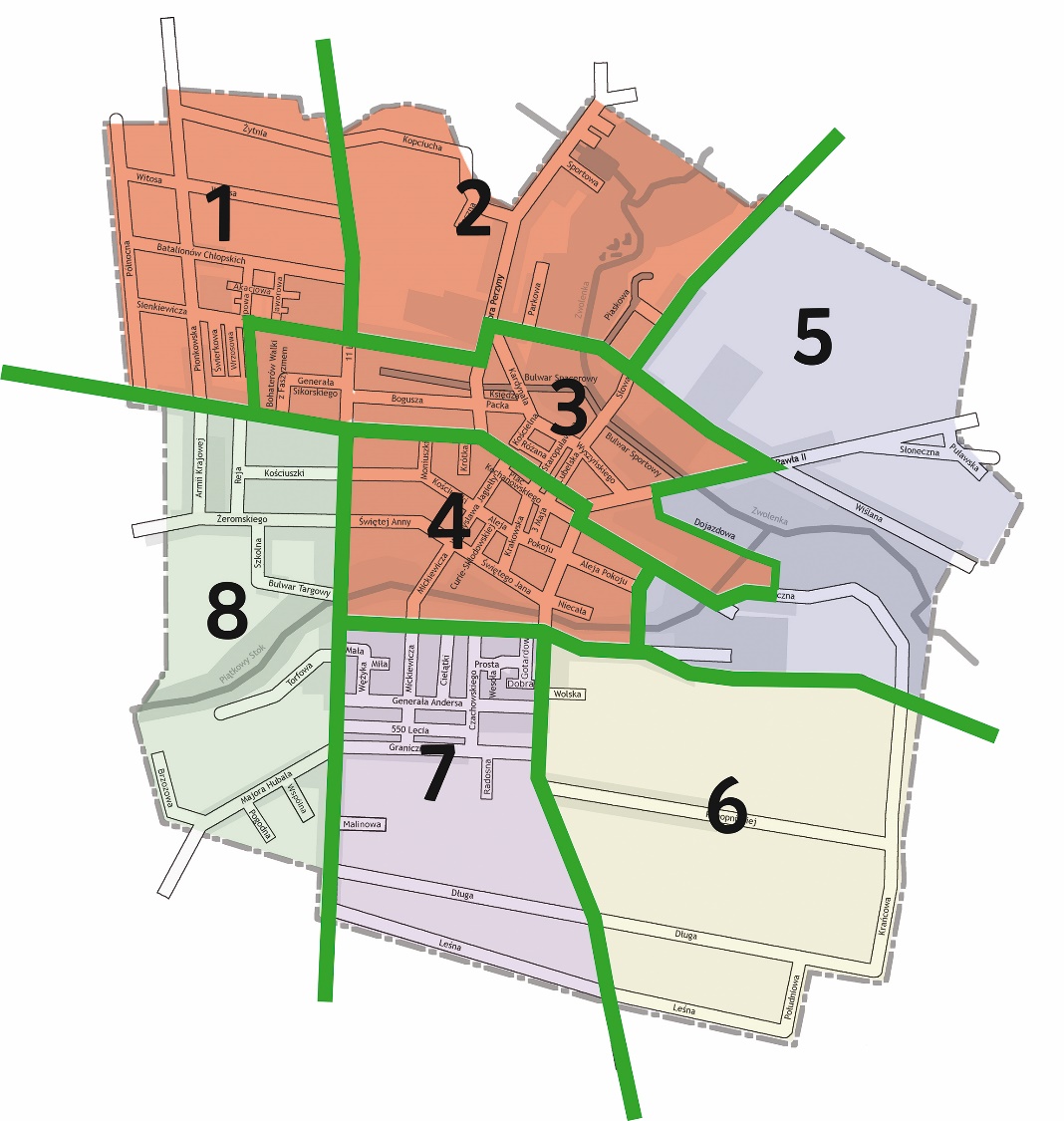 Źródło: Opracowanie własne na podstawie danych z UM Zwoleń4.1. Obszar zdegradowanyZgodnie z definicją zawartą w wytycznych Ministra Rozwoju w zakresie rewitalizacji 
w Programach operacyjnych na lata 2014-2020 obszar zdegradowany to obszar, na którym zidentyfikowano stan kryzysowy. Dotyczy to najczęściej obszarów miejskich, ale także wiejskich. Obszar zdegradowany może być podzielony na podobszary, w tym podobszary nieposiadające 
ze sobą wspólnych granic pod warunkiem stwierdzenia sytuacji kryzysowej na każdym
 z podobszarów. W Gminie Zwoleń analiza wskaźnikowa we wszystkich sferach przeprowadzona została dla jednostek analitycznych, którymi są poszczególne ulice w mieście oraz wioski 
w sołectwach. W celu wyznaczenia obszarów zdegradowanych konieczne było wskazanie terenów,
 na których analizowane wskaźniki przyjmują mniej korzystne wartości niż w pozostałych częściach gminy. Przeprowadzono analizę wskaźnikową w celu określenia natężenia negatywnych zjawisk społecznych oraz negatywnych zjawisk w pozostałych sferach. Przeprowadzona analiza obszaru gminy Zwoleń przy założeniu, iż nałożenie się problemów ze sfery społecznej oraz któregoś problemu z pozostałych analizowanych sfer, wskazuje na to, że za obszar zdegradowany można by uznać dwa obszary wydzielony na potrzeby przeprowadzenia diagnozy. W związku z tym, iż sąsiadują one ze sobą przyjęto, że obszarem zdegradowanym jest szerokie centrum Zwolenia tworzące jedną spójną całość. Obszar ten jest ograniczony następującymi ulicami:Tabela 83. – Zakres ulic obszaru zdegradowanego	Przeprowadzona analiza negatywnych zjawisk ujawniła najważniejsze problemy miasta Zwoleń w sferach: depopulację, starzenie się społeczeństwa, bezrobocie, ubóstwo, niski poziom przedsiębiorczości oraz problemy przestrzenno-funkcjonalne (np. nieodpowiedni poziom infrastruktury sportowo-rekreacyjnej).Tabela 84 – Zestawienie wskaźników sfery społecznej dla obszaru zdegradowanegoMapa 35 –Obszar zdegradowany na terenie miasta Zwoleń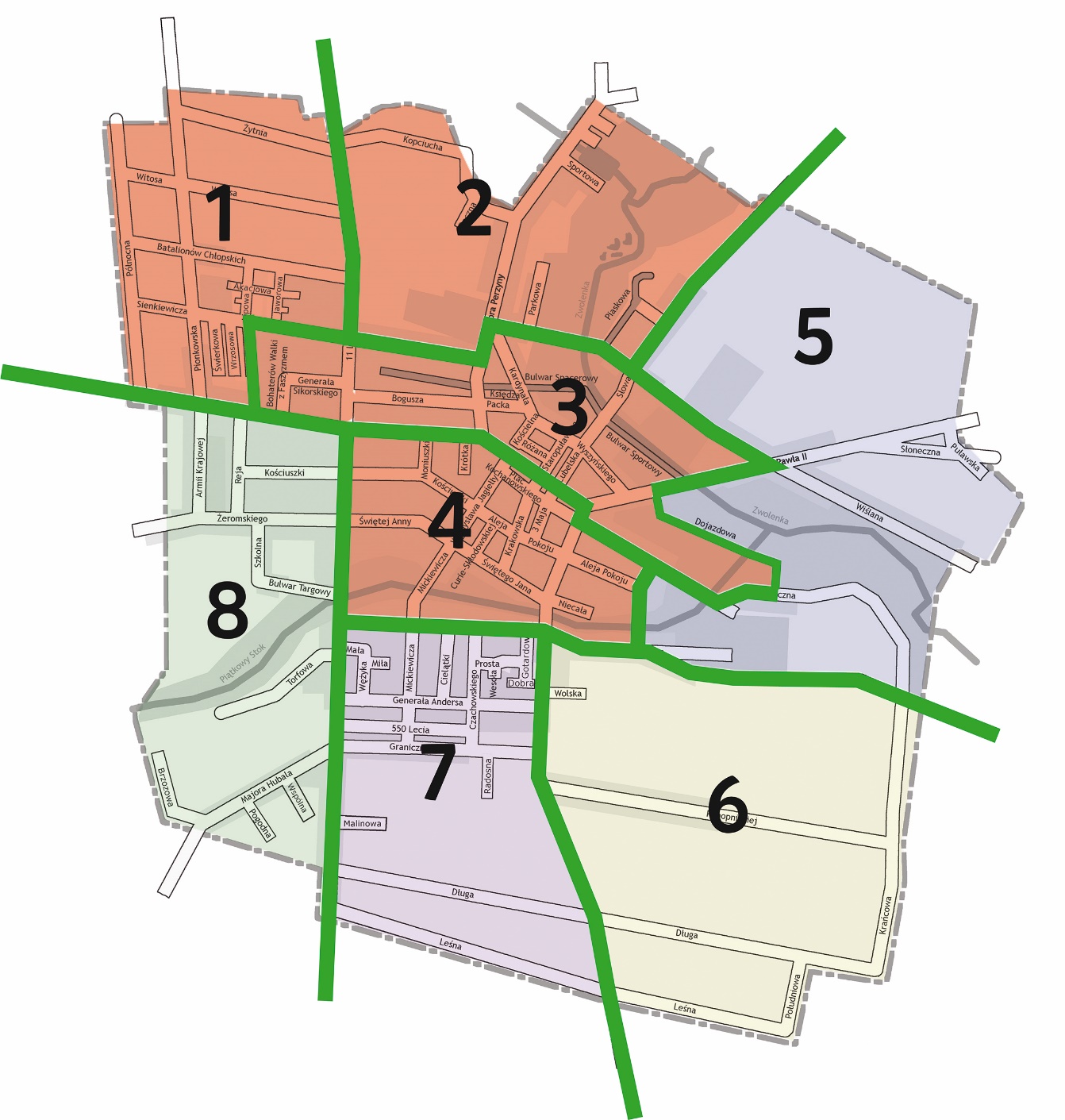 Źródło: Opracowanie własne5. Obszar rewitalizacji	Obszar rewitalizacji zgodnie z wytycznymi to obszar obejmujący całość lub część obszaru zdegradowanego, cechującego się szczególną koncentracją negatywnych zjawisk, na którym z uwagi na istotne znaczenie dla rozwoju lokalnego, zamierza się prowadzić rewitalizację. Obszar rewitalizacji może być podzielony na podobszary, w tym podobszary nieposiadające ze sobą wspólnych granic, lecz nie może obejmować terenów większych niż 20% powierzchni gminy oraz zamieszkałych przez więcej niż 30% mieszkańców gminy. W skład obszaru rewitalizacji mogą wejść obszary występowania problemów przestrzennych, takich jak tereny poprzemysłowe (w tym poportowe i powydobywcze), powojskowe lub pokolejowe, wyłącznie w przypadku, gdy przewidziane dla nich działania są ściśle powiązane z celami rewitalizacji dla danego obszaru rewitalizacji. Biorąc pod uwagę istotną rolę miasta Zwolenia w całej strukturze gminy oraz możliwość kontynuacji wcześniej przeprowadzonych działań rewitalizacyjnych w poprzednim okresie 2007-2015, uzasadnione jest ustanowienie obszaru rewitalizacji na terenie miasta Zwoleń. Obszarem rewitalizacji będzie całość obszaru zdegradowanego. Jest on zlokalizowany północno-zachodniej oraz w centralnej części miasta, która stanowi strefę działalności administracyjno - usługowej oraz mieszkaniowej. Obszar rewitalizacji z zabudową mieszkaniową wynosi 5,92 km², co stanowi 37,2% udziału w powierzchni miasta Zwolenia i 3,67% udziału w powierzchni Gminy Zwoleń. Omawiany obszar wg stanu na dzień 31.12.2015 roku zamieszkiwało 5 244 osób, co stanowi 29,62% liczebności całej Gminy. Jego układ przestrzenny to rozchodzące się ulice, wzdłuż których usytuowane są ciągi zwartej zabudowy. Wzdłuż dróg i węzłów komunikacyjnych najczęściej są osiedla domków jednorodzinnych, gdzie rozwijają się pasma aktywności handlowo – usługowej. O znaczeniu tego obszaru dla rozwoju miasta świadczy fakt lokalizacji w tej części miasta istotnych instytucji publicznych, w tym: Zakładu Ubezpieczeń Społecznych, Powiatowej Stacji Sanitarno – Epidemiologiczna, Kościoła Parafii Rzymsko – Katolickiej pw. Podwyższenia Krzyża Świętego, Urzędu Miejskiego, Starostwa Powiatowego, Szpitala, Poczty, Miejskiego Ośrodka Pomocy Społecznej, Apteki, Sądu Rejonowego, Komendy Państwowej Powiatowej Straży Pożarnej, Publicznego Gimnazjum, Pogotowia Ratunkowego, Powiatowego Urząd Pracy, Miejsko – Gminna Biblioteka Publiczna, Dom Kultury, które posiadają szczególne znaczenie w kreowaniu polityki rozwoju lokalnego miasta Zwoleń, aktywności społecznej, kulturalnej, w sferze edukacji i kształcenia. Problemem tego obszaru, ze względu na znaczną koncentrację zabudowy jednorodzinnej jest również zanieczyszczenie powietrza, powodowane przez indywidualne źródła ciepła. Istotne jest więc podejmowanie działań zmierzających do ograniczenia niskiej emisji.W centrum miasta panuje duży ruch generujący tzw. hałas komunikacyjny, co jest niejednokrotnie uciążliwe dla mieszkańców i przyjezdnych, a zwłaszcza dla dzieci i młodzieży uczęszczającej do szkoły. Zauważa się również niedostateczne zagospodarowanie lub zdegradowanie wokół obiektów użyteczności publicznej, powodujące brak estetycznych i funkcjonalnych przestrzeni publicznych sprzyjających aktywności fizycznej i rekreacji oraz wzmacnianiu więzi społecznych przebywających tam osób. Szczególną uwagę przykuwa niedostatecznie zagospodarowana przestrzeń przy zbiorniku wodnym, który posiada ze względu na swoje położenie duży potencjał turystyczny.Wyznaczony obszar charakteryzuje się trudniejszą niż przeciętna dla całego Miasta Zwolenia sytuacją społeczną i gospodarczą. Rewitalizacja w sferze społecznej, gospodarczej i przestrzenno-funkcjonalnej planowana na obszarze oparta powinna zostać o kompleksowe rozwiązania w zakresie negatywnych zjawisk społecznych związanych między innymi z depopulacją, bezrobociem i ubóstwem, w oparciu o potencjał jaki ten obszar posiada. Bardzo ważne jest zachowanie i ochrona dziedzictwa kulturowego i krajobrazowego, ochrona zabytków, która ma na celu nie tylko ożywienie centrum historycznego miasta, ale także ma wartość promocyjną miejscowości poprzez informowanie przyjezdnych i turystów o jej walorach. Dobra kulturalne posiadają bezcenną wartość dla pogłębiania tożsamości, dlatego powinny być pielęgnowane i zachowane dla przyszłych pokoleń. Jesteśmy mocni tym, co pozostawiła w nas historia i tradycja. Rozwój miejsc aktywności turystycznej jest szczególnie istotny z punktu widzenia tworzenia nowych miejsc pracy oraz zwiększenie liczby turystów odwiedzających Miasto. Co więcej w mieście nie ma zbyt wielu obiektów, gdzie można obecnie prowadzić działalność kulturalno - edukacyjną. Nie ma pomieszczeń do organizacji zajęć pozaszkolnych dla dzieci i młodzieży, ani też zaplecza dla działalności Młodzieżowej Orkiestry Dętej Miasta Zwolenia. Stanowi to istotną barierę dla jakości i dostępności oferty czasu wolnego. Przekłada się to z kolei na słabo rozwiniętą bazę turystyczną i niekorzystanie z walorów środowiska naturalnego. Funkcja rekreacyjno – wypoczynkowa powinna być w pełni spożytkowana szczególnie mając na uwadze położenie na obrzeżach Kozienickiego Parku Krajobrazowego oraz bogatą florę
i faunę.Konieczne jest również rozwiązanie problemów z nadmiernym ruchem pojazdów samochodowych oraz wysokim poziomem hałasu, a także wieloletnim deficytem prac remontowych, który doprowadził do zdegradowania znacznej części zasobów mieszkaniowych. 
Duża część z nich to obiekty wymagające pilnych remontów i modernizacji. Nie należy zapominać również o walce o czyste powietrze i ograniczenia niskiej emisji. Zespoły zabudowy zatem wymagają podjęcia działań dotyczących poprawy ich stanu oraz zwiększenia efektywności energetycznej. Wybrany obszar wymaga podjęcia kompleksowych działań w każdej z pięciu wskazanych sfer. Działania rewitalizacyjne w tym obszarze będą kontynuacja działań podejmowanych 
w nawiązaniu do poprzedniego programu rewitalizacji, zmierzających do poprawy estetyki, poprawy funkcjonalności przestrzeni, zachowania dziedzictwa kulturowego, poprawy warunków zamieszkania, aktywizacji gospodarczej oraz włączenia społecznego. Syntezę czynników rozwojowych dla obszaru rewitalizacji zaprezentowano w postaci analizy SWOT, która traktuje mocne i słabe strony jako cechy wewnętrzne (obszar do rewitalizacji), natomiast szanse i zagrożenia jako cechy zewnętrzne (leżące poza obszarem do rewitalizacji).Mapa 36–Obszar rewitalizacji na terenie miasta Zwoleń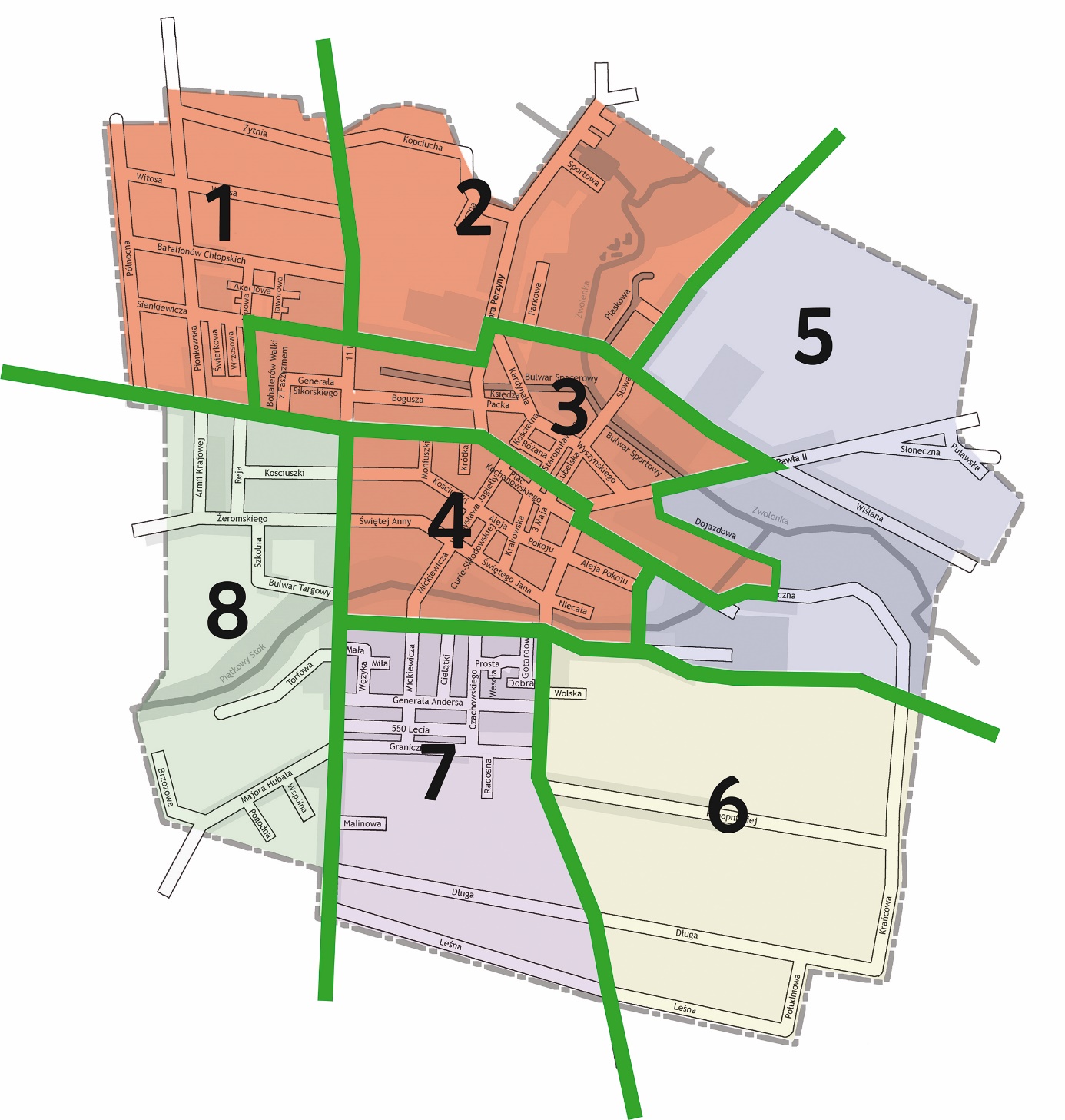 Źródło: Opracowanie własne6. Wizja stanu obszaru po przeprowadzeniu rewitalizacji	Wizja w myśl definicji to wyraz aspiracji społecznych i wyobrażeń przyszłości określających: rangę, atrakcyjność, efekty wykorzystania atutów i szans rozwojowych oraz eliminację problemów 
i zagrożeń. Wizja określa ton przyszłych celów strategicznych, przedstawia miasto naszych marzeń. Wizja obszarów wskazanych do rewitalizacji powinna nawiązywać do kierunków rozwoju całego obszaru miasta. Działania rewitalizacyjne powinny być realizowane w taki sposób, aby:- wspierać rozwój gospodarczy;- tworzyć przyjazne warunki do życia.Ponadto wizja powinna nawiązywać do kluczowych problemów obszaru rewitalizacji
w mieście Zwoleń, do których należą:- depopulacja – poprzez ograniczenie emigracji;- starzenie się społeczeństwa – poprzez zaspokojenie rosnących potrzeb osób starszych i włączenie osób starszych w działania gminy;- bezrobocie - poprzez podnoszenie kwalifikacji i doświadczenia zawodowego osób bezrobotnych;-ubóstwo - poprzez wyprowadzenie z trudnej sytuacji osób korzystających z pomocy społecznej;- niski poziom przedsiębiorczości - poprzez umiejętne pobudzanie przedsiębiorczości;WIZJAWyprowadzony z kryzysu obszar rewitalizacji będzie tworzył przestrzeń do aktywizacji publicznej, społecznej i gospodarczej dla mieszkańców całego miasta Zwoleń, podnosząc jego atrakcyjność inwestycyjną i turystyczną oraz jakość, atrakcyjność i komfort życia jego mieszkańców. W roku 2023 rewitalizowana część  Zwolenia będzie:• przestrzenią pozytywnie oddziałującą na otoczenie.;• obszarem zapewniającym atrakcyjne warunki do życia, aktywności społecznej i zawodowej
 oraz integracji jego mieszkańcom; • obszarem stwarzającym korzystne warunki do prowadzenia działalności gospodarczej potencjalnym i istniejącym podmiotom gospodarczym; • obszarem charakteryzującym się wysokiej jakości strukturą przestrzenną o walorach umożliwiających zachowanie i wzmocnienie roli funkcjonalnego i historycznego centrum miasta;• obszarem aktywnej współpracy pomiędzy administracją publiczną, przedsiębiorstwami
 i organizacjami pozarządowymi. Zrealizowaniu tak sformułowanej wizji będzie służyć rewitalizacja tego obszaru, prowadzona w sposób kompleksowy, poprzez zintegrowane działania na rzecz lokalnej społeczności chętnie angażującej się w projekty służące poprawie jakości życia w miejscach najbardziej zdegradowanych, przestrzeni i gospodarki, skoncentrowane terytorialnie. Centrum miasta Zwoleń stanie miejscem reprezentacyjnym miasta. Mieszkańcy będą mogli wypocząć w odnowionych przestrzeniach miejskich, jak również nad zalewem. Istotnym dla każdego mieszkańca Zwolenia miejscem zostanie tętniący życiem Dom Kultury, Muzeum Regionalne i Park Miejski. Staną się one miejscami nie tylko pięknymi, ale także funkcjonalnymi, służącymi integracji mieszkańców, czemu sprzyjać będą organizowane tam imprezy lokalne.Odnowione kino Świt wzbogaci ofertę kulturalną Zwolenia, które poprzez organizację licznych imprez stanie się ciekawym ośrodkiem kulturalnym, zaś nowo zmodernizowany i zagospodarowany zbiornik wodny oraz rozbudowana baza noclegowa wzbogacą ofertę turystyczną miasta. Działania podjęte przez samorząd gminny pociągną za sobą inwestycje prywatne. Wpłynie to pozytywnie
 na rozwój przedsiębiorczości i zmniejszenie stanu bezrobocia. Rozwijający się teren rekreacyjny będzie potencjalnym miejscem pracy dla osób mieszkających na terenie obszaru rewitalizacji.Idea rewitalizacji w Zwoleniu wykorzystuje atuty lokalizacyjne miasta. Przez miasto przebiegają drogi krajowe (12 i 79), dając dobre połączenie z dużymi aglomeracjami: Warszawą, Radomiem i Lublinem oraz w sąsiedztwie innych ośrodków turystycznych jak np. Puławy, Kazimierz Dolny nad Wisłą, Janowiec, Sandomierz, Bałtów. Duże znaczenie dla ożywienia gospodarczego oraz podniesienia atrakcyjności turystycznej centrum będzie miało wyeksponowanie miejsc historycznych, wartościowych dla kultury i sztuki, obiektów o wysokich walorach estetycznych oraz odnowienie istniejących terenów zielonych i miejsc aktywnego spędzania wolnego czasu. Swoją specyfiką przyciągną one turystów z całego regionu zainteresowanych historią. Odnowione i uporządkowane tereny przyczynią się także do podniesienia atrakcyjności gospodarczej miasta, przyciągając swoją ofertą nowych inwestorów.Odnowione przestrzenie publiczne posłużą mieszkańcom innych obszarów, powstałe tereny rekreacyjne wraz z małą architekturą, poprawią jakość życia. Mieszkańcy zaczną się chętnie angażować w programy społeczne oraz staną się świadomymi aktorami życia społecznego biorąc czynny udział w kształtowaniu swojego miasta.7. Cele rewitalizacji oraz kierunki działańCelem rewitalizacji w Zwoleniu jest wzmocnienie i ożywienie prorozwojowego potencjału zlokalizowanego w centrum przestrzeni miejskiej – w odniesieniu do aktywności gospodarczej 
i społecznej.Określone w niniejszym programie rewitalizacji cele rewitalizacji odpowiadają na problemy zidentyfikowane na etapie diagnozy – są osadzone w sferze społecznej oraz gospodarczej, przestrzenno-funkcjonalnej i technicznej – i stanowią pochodną wizji określającej stan końcowy procesu rewitalizacji. Celem nadrzędnym Lokalnego Programu Rewitalizacji Miasta Zwoleń na lata 2016-2023jest wzmocnienie i ożywienie prorozwojowego potencjału zlokalizowanego w centrum przestrzeni miejskiej – w odniesieniu do aktywności gospodarczej i społecznej.Celowi nadrzędnemu przyporządkowano cele szczegółowe, a im z kolei kierunki działań, stanowiące zestawienie najważniejszych grup działań, pozwalających na osiąganie założonych celów rewitalizacji (pożądanych efektów w zakresie rozwiązywania problemów społecznych 
oraz gospodarczych i technicznych). Wśród kierunków działania określono kierunki priorytetowe,
 tj. grupy działań kluczowe z punktu widzenia osiągnięcia celów rewitalizacji. Celem rewitalizacji w Zwoleniu jest wzmocnienie i ożywienie prorozwojowego potencjału zlokalizowanego w centrum przestrzeni miejskiej – w odniesieniu do aktywności gospodarczej 
i społecznej.Cel główny można podzielić na trzy cele szczegółowe, które kształtują się następująco: Cel szczegółowy 1: Poprawa warunków socjalnych i społecznych mieszkańców miasta Zwoleń:1.1. Poprawa dostępu do wysokiej jakości usług społecznych.1.2.Aktywizacja, integracja i promocja działań organizacji pozarządowych i aktywnych grup mieszkańców.1.3. Rozwój oferty spędzania czasu wolnego dla mieszkańców (szczególnie dla dzieci, młodzieżyi seniorów).1.4. Wsparcie lokalnych przedsiębiorców m.in. poprzez promocję lokalnych produktów i usług, włączenie lokalnego biznesu w tworzeniu marki miasta, zachęcanie do tworzenia sieci współpracy. 1.5. Działania na rzecz aktywności środowisk dziecięcych, młodzieżowych i seniorów.1.6. Wspieranie i aktywizacja osób bezrobotnych.Powyższy cel szczegółowy wraz ze wskazanymi powyżej kierunkami działania pozwoli zaspokajać potrzeby i niwelować problemy wskazane przede wszystkim w sferze społecznej 
i gospodarczej. Doprowadzi do wzmocnienia kondycji społecznej i ekonomicznej mieszkańców obszaru rewitalizowanego, przez to również i całego miasta. Rozwój turystyczny miasta będzie możliwy tylko i wyłącznie wtedy, kiedy równolegle z inwestycjami infrastrukturalnymi nastąpią inwestycje w jakość usług świadczonych przez podmioty gospodarcze oraz organizacje pozarządowe. Zarówno działania biznesu, szczególnie tego lokalnego, unikatowego oraz działania organizacji społecznych, dbających o jakość życia mieszkańców i włączenie społeczne, dadzą efekt synergii 
w postaci rozpoznawalnej i silnej marki gminy.Cel szczegółowy 2: Wzrost efektywności wykorzystania potencjału turystycznego miasta Zwoleń 2.1. Zachowanie, ochrona, promowanie i rozwój dziedzictwa kulturowego, tworzenie nowych standardów, kompetencji kulturowych dla mieszkańców miasta Zwoleń.2.2. Remont/przebudowa obiektów pełniących funkcje zaplecza kulturalnego lub turystycznego.2.3. Promocja marki i wizerunku miasta Zwoleń poprzez organizację imprez kulturalnych 
o charakterze wizerunkowym.2.4. Zachowanie i ochrona środowiska oraz promowanie efektywnego gospodarowania zasobami
 i wdrażania OZE.2.5. Rozwój inicjatyw edukacyjnych, kulturalnych i sportowych eksponujących walory miasta 
i zachęcających do tworzenia przyjaznych mieszkańcom przestrzeni.Drugi cel szczegółowy koncentruje się na odnowie układu miejskiego miasta Zwoleń 
oraz cennych miejsc na terenie miasta Zwoleń. Działania rewaloryzacyjne są realizowane stopniowo, niemniej z punktu widzenia dokonania trwałej zmiany należy przeprowadzić interwencję w sposób kompleksowy, Lokalny Program Rewitalizacji stanowi narzędzie, które umożliwi skuteczną realizację celu.Cel szczegółowy 3: Atrakcyjna, dostosowana do potrzeb społeczno – gospodarczych przestrzeń publiczna i półpubliczna.3.1. Podniesienie walorów estetycznych i funkcjonalnych przestrzeni publicznej.3.2. Nadanie obiektom i terenom zdegradowanym nowych funkcji.3.3. Działania dotyczące rozwoju infrastruktury społecznej, kulturalnej i turystycznej.3.4. Rewitalizacja centrum miasta Zwoleń łącząca działania w sferze infrastruktury przestrzennej 
z aktywizacją społeczną i gospodarczą wszystkich mieszkańców, połączona z wdrożeniem nowych funkcji publicznych, gospodarczych i społecznych.3.5. Poprawa jakości dróg wraz z infrastrukturą towarzyszącą (m. in. ścieżki rowerowe).Trzeci cel szczegółowy charakteryzuje się rozwojem nowych form aktywności gospodarczej generujących miejsca pracy poprzez budowę i przebudowę infrastruktury, aby dostosować się 
do działalności i potrzeb nowych przedsiębiorstw, przy równoczesnej trosce o ochronę stanu środowiska naturalnego, warunkującego zrównoważony rozwój gospodarczo – społeczny. W oparciu o przeprowadzone analizy sytuacji społeczno – gospodarczej, przestrzenno – funkcjonalnej, środowiskowej i technicznej miasta Zwoleń, które przedstawiono w poprzednich rozdziałach, a także przy uwzględnieniu zapisów dokumentów strategicznych sporządzonych 
na wyższych szczeblach (krajowym i wojewódzkim) sformułowane zostały cele rewitalizacji miasta Zwoleń. Zgodnie z logiką główne cele rewitalizacji odnoszą się do zidentyfikowanych obszarów problemowych, wyznaczonych na podstawie analizy wskaźnikowej oraz konsultacji społecznych.Ww. cele zostały opisane skwantyfikowanymi wskaźnikami, z określonymi wartościami bazowymi i docelowymi. 8. Lista planowanych, podstawowych projektów i przedsięwzięć rewitalizacyjnychZadania priorytetowe: I. Wzrost dostępności oraz rozwój zasobów kulturowych poprzez rozbudowę i przebudowę zabytkowego kina Świt w Zwoleniu;II. Przebudowa i modernizacja Centrum Zwolenia i nadanie mu nowych, społecznie użytecznych funkcji:III. Zagospodarowanie terenów nad zalewem na cele rekreacyjno – sportowe w mieście Zwoleń.IV. Rewitalizacja poprzez kulturę - poprawa jakości usług Domu Kultury w Zwoleniu poprzez remont budynku i zagospodarowanie terenu wokół niego.V. Uwierz w siebie.VI. Przebudowa obiektów kubaturowych (w Zwoleniu i w miejscowości Wólka Szelężna) na cele budownictwa socjalnego.VII. Wzrost zasobów dziedzictwa kulturowego poprzez adaptację zabytkowego budynku dydaktycznego na cele ekspozycji edukacyjnych i wystawowych w Zwoleniu.Tabela 85 – Lista podstawowych projektów i przedsięwzięć rewitalizacyjnychTabela 86 - Wskaźniki realizacji kierunków priorytetowych programu9. Pozostałe projekty i przedsięwzięcia rewitalizacyjneCharakterystyka pozostałych rodzajów przedsięwzięć rewitalizacyjnych realizujących kierunki działań, mających na celu eliminację lub ograniczenie negatywnych zjawisk powodujących sytuację kryzysową:1. Asfaltowe ścieżki rowerowe.2. Zagospodarowanie przestrzeni publicznej – budowa infrastruktury technicznej.3. Inwestycja w zdrowie i kulturę.4. Aplikacja miejska - przygotowanie odpowiedniej aplikacji oraz strategii jej funkcjonowania 
do ułatwienia przekazu informacji.5. Poprawa stanu technicznego i estetycznego budynku Komendy Powiatowej Policji.6. Remont budynków użyteczności publicznej – siedziby Starostwa Powiatowego w Zwoleniu.Tabela 87- Lista pozostałych projektów i przedsięwzięć rewitalizacyjnych10. Mechanizmy zapewnienia komplementarnościProgram rewitalizacji ujmuje działania w sposób kompleksowy (z uwzględnieniem projektów rewitalizacyjnych, które mogą być współfinansowane ze środków EFRR, EFS, FS oraz innych publicznych lub prywatnych) tak, aby nie pomijać aspektu społecznego oraz gospodarczego 
lub przestrzenno-funkcjonalnego, lub technicznego, lub środowiskowego związanego zarówno
 z danym obszarem, jak i jego otoczeniem. Program rewitalizacji złożony z wielu różnorodnych projektów jest konstrukcją warunkującą osiągnięcie kompleksowości interwencji. Oczekuje się wzajemnego powiązania oraz synergii projektów rewitalizacyjnych. Nie oznacza to w każdym przypadku obowiązku jednoczesnej realizacji projektów, lecz synchronizację efektów ich oddziaływania na sytuację kryzysową. Wytyczne 
w zakresie rewitalizacji w programach operacyjnych na lata 2014-2020 wskazują na następujące rodzaje komplementarności pomiędzy poszczególnymi projektami/przedsięwzięciami rewitalizacyjnymi oraz pomiędzy działaniami różnych podmiotów i funduszy na obszarze objętym programem rewitalizacji:• komplementarność przestrzenna, • komplementarność problemowa,• komplementarność proceduralno-instytucjonalna, • komplementarność międzyokresowa, • komplementarność źródeł finansowania. Komplementarność przestrzenna oznacza konieczność wzięcia pod uwagę podczas tworzenia i realizacji programu rewitalizacji wzajemnych powiązań pomiędzy projektami, przedsięwzięciami rewitalizacyjnymi zarówno realizowanych na obszarze rewitalizacji, jak i znajdujących się poza nim, ale oddziałujących na obszar rewitalizacji. Zapewnienie komplementarności przestrzennej projektów, przedsięwzięć rewitalizacyjnych ma służyć temu, by program rewitalizacji efektywnie oddziaływał 
na cały dotknięty kryzysem obszar (a nie punktowo, w pojedynczych miejscach), poszczególne projekty rewitalizacyjne wzajemnie się dopełniały przestrzennie oraz by zachodził między nimi efekt synergii. Celem zapewnienia komplementarności przestrzennej interwencji jest także to, 
by prowadzone działania nie skutkowały przenoszeniem problemów na inne obszary 
lub nie prowadziły do niepożądanych efektów społecznych takich jak segregacja społeczna
 i wykluczenie. Komplementarność przestrzenna skutkuje ciągłą analizą następstw decyzji przestrzennych w skali całej gminy i jej otoczenia (np. przeznaczanie nowych terenów pod zabudowę) dla skuteczności programu rewitalizacji. Na etapie wyznaczania obszaru rewitalizacji postanowiono ukierunkować działania rewitalizacyjne tylko na obszar, charakteryzujący się największym natężeniem negatywnych zjawisk kryzysowych w sferze społecznej, gospodarczej, technicznej i jednocześnie odgrywającą kluczową rolę dla rozwoju miasta. Realizacja działań na jednym obszarze umożliwi maksymalną koncentrację przestrzenną rewitalizacji. Została ona również wzięta pod uwagę na etapie oceny zgłoszonych przedsięwzięć rewitalizacyjnych, bowiem priorytetowo potraktowano przedsięwzięcia uzupełniające się wzajemnie, które skierowane są na osiągnięcie takiego samego celu i realizowane są w niewielkiej odległości od siebie lub w tym samym miejscu. W tym zakresie należy zwrócić szczególną uwagę
 na skoncentrowanie większości działań na obszarze centrum miasta Zwolenia – rewitalizacja Rynku
i ulicy Kościelnej oraz Staropuławskiej, wykonanie odlewu ławeczki z Janem Kochanowskim 
i biegnącą do niego Urszulką zmodernizowanie przestrzeni w parku miejskim w Zwoleniu
i dostosowanie go do powstanie dużych szachów. Drugim obszarem skoncentrowania działań rewitalizacyjnych jest rozbudowa i przebudowa zabytkowego kina „Świt”, gdzie planuje się realizację przedsięwzięć na sali widowiskowej, w siedzibie Młodzieżowej Orkiestry Dętej Miasta Zwolenia 
oraz w salach do zajęć warsztatowych zespołów tanecznych. Nastąpi dzięki temu poprawa warunków i bezpieczeństwa funkcjonowania obiektu, poszerzy się zakres wykorzystania obiektu, 
poprzez organizację koncertów artystów estradowych, sympozjów, wykładów. Poprawa jakości usług Domu Kultury w Zwoleniu poprzez rewitalizację przestrzeni publicznej w trosce o jakość życia mieszkańców i zaspokojenie wolnego czasu, tj. m.in. modernizację, docieplenie budynku, zagospodarowanie terenów przy budynku poprzez place zabaw, tereny zielone, infrastrukturę; kino plenerowe – zakup przenośnego ekranu, projektora i krzeseł; wyposażenie w gry planszowe dla całych rodzin; programy: Dwie godziny dla rodziny - taniec ludowy dla dzieci i zajęcia manualne i artystyczne dla rodziców oraz fitness dla wszystkich zapewni realizację założonych celów. Projekt „Uwierz w siebie” w założeniu ma przeciwdziałać zagrożeniu wykluczeniu społecznemu osób korzystających ze świadczeń pomocy społecznej, zatem każda z tych osób poruszając się po rynku pracy będzie miała sposobność do skorzystania z oferty miasta po zmianach rewitalizacyjnych. Dzięki realizacji projektu dotyczącego zagospodarowania terenu nad zalewem, przywrócona zostanie funkcja turystyczna obszaru rewitalizacji. Centrum Zwolenia jako obszar bogaty w obiekty zabytkowe i kulturalne stanie się miejscem chętnie odwiedzanym nie tylko ze względu na osobę Jana Kochanowskiego. Będzie żywym ośrodkiem kulturalno – turystycznym. Aby ten potencjał jeszcze wzbogacić zostanie wykorzystany położony niedaleko zalew. Poprzez nadanie mu nowych funkcji sportowo rekreacyjnych wzbogacona zostanie oferta turystyczna centrum Zwolenia.Wśród usług wprowadzonych na tym obszarze znajdą się: usługi sportowo-rekreacyjne m.in. wypożyczalnia sprzętu wodnego, usługi gastronomiczne oraz noclegowe, Duże zainteresowanie biznesowe terenem, wskazuje, iż zbudowana infrastruktura pozwoli na umiejscowienie działalności gospodarczych nad zalewem w Zwoleniu. Skorzystają z tego mieszkańcy obszaru rewitalizacji, którzy jako właściciele małych działalności oferować będą swoje usługi odwiedzającym ich miasto.Działania rewitalizacyjne skupiać się będą na obszarze, który pełni istotne funkcje usługowe 
oraz reprezentacyjne w skali miasta i gminy. Głównym ich celem będzie wprowadzenie zmian 
w strukturze funkcjonalno-przestrzennej terenów, które wykorzystując istniejące uwarunkowania, uczynią muzeum i zalew nierozłącznym, pierwszoplanowym elementem kompozycji przestrzennej miasta, wpływającym na procesy rozwojowe tak, aby miasto było kreatorem zdarzeń 
dokonujących się w sąsiedztwie zalewu i muzeum, a nie wyłącznie ich rejestratorem. Ponadto celem tych zamierzeń jest przywrócenie tożsamości miejsca i miasta oraz swoistej elegancji, a także zmiana postawy społeczeństwa i władz do tego dziedzictwa.Działania realizowane na obszarze rewitalizacji będą komplementarne do działań podnoszących jakość i funkcjonalność przestrzenną miasta i gminy, co wynika z założeń Strategii Rozwoju Lokalnego Miasta Zwoleń.Powyższe wskazuje, że zaplanowane przedsięwzięcia rewitalizacyjne są ze sobą ściśle powiązane pod względem przestrzennym. Komplementarność problemowa oznacza konieczność realizacji przedsięwzięć rewitalizacyjnych, które będą się wzajemnie dopełniały tematycznie, sprawiając, że program rewitalizacji będzie oddziaływał na obszar rewitalizacji we wszystkich niezbędnych aspektach (społecznym, gospodarczym, przestrzenno-funkcjonalnym, technicznym, środowiskowym). Zapewnienie komplementarności problemowej ma przeciwdziałać fragmentacji działań (np. tzw. „rewitalizacji technicznej”, „rewitalizacji społecznej” – określeń błędnie stosowanych, ponieważ rewitalizacja jest zawsze kompleksowa) koncentrując uwagę na całościowym spojrzeniu na przyczyny kryzysu danego obszaru. Skuteczna komplementarność problemowa oznacza konieczność powiązania działań rewitalizacyjnych ze strategicznymi decyzjami gminy na innych polach, co skutkuje lepszą koordynacją tematyczną i organizacyjną działań administracji. Należy zwrócić uwagę na komplementarność problemową występującą pomiędzy poszczególnymi przedsięwzięciami. Należy tu chociażby podkreślić, iż przedsięwzięcie pn.
Dwie godziny dla rodziny - taniec ludowy dla dzieci i zajęcia manualne i artystyczne dla rodziców będzie zlokalizowane w Domu Kultury, który zostanie zmodernizowany i docieplony w ramach przedsięwzięcia Poprawa jakości usług Domu Kultury. Z kolei przedsięwzięcia: Uwierz w siebie, Ławeczka z Janem Kochanowskim, duże szachy w parku miejskim, rewitalizacja centrum Zwolenia – rynku i ulic Kościelnej i Staropuławskiej, terenów nad Zalewem oraz działania animacyjne, gry planszowe; kino plenerowe - zakup przenośnego ekranu, projektora i krzeseł) wykazują ścisły związek z przedsięwzięciami w zakresie aktywizacji społeczno-zawodowej zagrożonych wykluczeniem społecznym mieszkańców, gdyż będą sprzyjać powrotowi na rynek pracy rodziców oraz będą stanowić bazę do realizacji działań społecznych m.in. w zakresie aktywizacji mieszkańców obszaru rewitalizacji. Każde miasto ma swój „salon” - magiczne miejsce - jak magnes przyciągające do siebie mieszkańców, gdzie wszyscy się spotykają, gdzie odbywają się ważniejsze imprezy. W Zwoleniu takim salonem będzie właśnie m.in. muzeum i kino atrakcyjne zarówno w dzień, jak i w nocy. Komplementarność proceduralno-instytucjonalna oznacza konieczność takiego zaprojektowania systemu zarządzania programem rewitalizacji, który pozwoli na efektywne współdziałanie na jego rzecz różnych instytucji oraz wzajemne uzupełnianie się i spójność procedur. W tym celu niezbędne jest osadzenie systemu zarządzania programem rewitalizacji w przyjętym przez daną gminę systemie zarządzania w ogóle. Program rewitalizacji realizowany jest przez gminę, ale charakteryzuje się również włączeniem w proces tworzenia i realizacji różnych interesariuszy, w tym mieszkańców. Gmina pełnić będzie rolę lidera inicjującego współpracę interesariuszy oraz odpowiedzialna będzie 
za zorganizowanie procesu uspołecznienia, jak też monitoringu i ewaluacji.Komplementarność międzyokresowa oznacza ciągłość prowadzonych działań, zadania ujęte w programie rewitalizacji są kolejnym krokiem wspierających wychodzenie ze stanów kryzysowych obszarów zdegradowanych w gminie Zwoleń, mając na uwadze to, że rewitalizacja jest procesem wieloletnim. Nawiązują do działań rewitalizacyjnych podejmowanych w poprzednim okresie. W oparciu o dokonaną analizę możliwe było uzupełnianie przedsięwzięć już zrealizowanych
w ramach polityki spójności 2007-2013 (np. o charakterze infrastrukturalnym) projektami komplementarnymi (np. o charakterze społecznym), realizowanymi w ramach polityki spójności 2014-2020. Zachowanie ciągłości programowej (polegającej na kontynuacji lub rozwijaniu wsparcia 
z polityki spójności 2007-2013) ma w procesach rewitalizacji kluczowe znaczenie. Zmiany wprowadzane w programach rewitalizacji odpowiadają na te potrzeby zmian, które wynikają głównie z ich ewaluacji, opartej na systematycznym monitoringu. Tabela 88 - Komplementarność międzyokresowa Komplementarność źródeł finansowania, realizacja programu rewitalizacji w gminie Zwoleń zakłada wykorzystanie szeregu dostępnych funduszy zewnętrznych. Uzupełnieniem środków zewnętrznych będą fundusze własne, w tym publiczne oraz prywatne. W kontekście polityki spójności 2014-2020, oznacza, że projekty/przedsięwzięcia rewitalizacyjne, wynikające z programu rewitalizacji opierają się na konieczności umiejętnego uzupełniania i łączenia wsparcia ze środków EFRR, EFS i FS 
z wykluczeniem ryzyka podwójnego dofinansowania. Silna koordynacja i synergia projektów rewitalizacyjnych finansowanych szczególnie w ramach EFS i EFRR jest konieczna dla uzyskania korzystnych efektów dla obszarów rewitalizacji. Koordynacja środków programów operacyjnych ze środkami polityk i instrumentów krajowych jest konieczna dla realizacji zasady dodatkowości środków UE. Komplementarność finansowa oznacza także zdolność łączenia prywatnych i publicznych źródeł finansowania, 
przy założeniu, że stymulowanie endogenicznych zdolności inwestycyjnych ma kluczowe znaczenie dla dynamiki pożądanych zmian.Do głównych źródeł finansowania projektów rewitalizacyjnych należą przede wszystkim: • środki własne podmiotów realizujących inwestycje, • bezzwrotne dotacje z funduszy europejskich,• zwrotne instrumenty finansowania, jak np. inicjatywa JESSICA, • dotacje celowe z Ministerstwa Kultury i Dziedzictwa Narodowego, • dotacje i pożyczki z Funduszu Ochrony Środowiska, • kredyty i pożyczki komercyjne. Finansowanie działań w ramach Narodowego Planu Rewitalizacji będzie pochodzić 
z następujących źródeł, dedykowanych w całości lub częściowo celom rewitalizacji: a) Publicznych wspólnotowych (Europejskich Funduszy Strukturalnych i Inwestycyjnych: EFRR, EFS i Funduszu Spójności, w ramach programów regionalnych i krajowych, w tym także sukcesywne zasilanie środkami pochodzącymi ze spłaty pożyczek udzielonych w ramach instrumentu Jessica);b) Publicznych krajowych – istniejących instrumentów i źródeł (poprzez terytorialne profilowanie - ukierunkowywanie na obszary zdegradowane istniejących instrumentów różnych polityk dotyczących m.in. wykluczenia społecznego, edukacji, infrastruktury, środowiska, kultury, zabytków, mieszkalnictwa itd.) oraz sukcesywnie tworzonych nowych (w tym obejmujących instrumenty inżynierii finansowej). Wolumen środków i identyfikacja źródeł określane będą 
w ramach prac i uzgodnień międzyresortowych indywidualnie dla poszczególnych instrumentów;c) Prywatnych, m.in. poprzez tworzenie zachęt do inwestowania na obszarach zdegradowanych oraz poprzez upowszechnianie formuły PPP. Dla zwiększania skali działań rewitalizacyjnych rozbudowywana będzie oferta instrumentów finansowych (zwrotnych). Dlatego w projektowaniu zasad instrumentów zwrotnych w nowej perspektywie budżetowej będzie kładziony akcent na możliwość szerokiego zastosowania ich 
na rzecz działań rewitalizacyjnych. Finansowanie ze środków UE – Wytyczne w zakresie rewitalizacji obszarów zdegradowanych. Perspektywa finansowa 2014-2020. Umowa Partnerstwa, przyjęta przez Komisję Europejską 23 maja 2014 r. zidentyfikowała gminy oraz miasta i dzielnice miast wymagające rewitalizacji jako jedne z pięciu obszarów strategicznej interwencji wymagające kompleksowych, zintegrowanych działań społecznych, gospodarczych i przestrzennych. Tym samym, fundusze unijne (zwłaszcza EFS i EFRR) będą stanowiły jedno z podstawowych źródeł finansowania działań rewitalizacyjnych w kwocie niemniejszej 
niż 25 mld zł. Środki te przewidziane są głównie w ramach regionalnych programów operacyjnych, 
a dodatkowo także w ramach programów krajowych: Programu Operacyjnego Infrastruktura
i Środowisko, Programu Operacyjnego Programu Operacyjnego Wiedza Edukacja Rozwój, Programu Operacyjnego Polska Wschodnia, Programu Operacyjnego Inteligentny Rozwój, Program Operacyjny Polska Cyfrowa.Oznacza to, że budowa i realizacji programu rewitalizacji jest zabiegiem złożonym. Wymaga bowiem przeprowadzenia wielu działań o charakterze diagnostycznym, konsultacyjnym, negocjacyjnym, planistycznym, prawnym, wdrożeniowym i monitoringowym – korygowania projektów i działań w trakcie ich realizacji oraz kompleksowej oceny po zakończeniu. Skuteczne, terminowe i efektywne wdrażanie programu rewitalizacji wymaga utworzenia lub wyznaczenia
przez podmiot rewitalizacji organu, któremu czynność ta zostanie powierzona. 11. Indykatywne ramy finansoweZabezpieczenie finansowe działań związanych z realizacją Programu Rewitalizacji stanowią przede wszystkim środki budżetowe miasta. Jednakże środki własne miasta wspomagane będą środkami zewnętrznymi pochodzącymi m. in. ze środków Unii Europejskiej. Podstawowe źródła pozabudżetowe wykorzystywane do realizacji strategii obejmują:• środki Unii Europejskiej – m. in. fundusze strukturalne i inwestycyjne: Europejski Fundusz Rozwoju Regionalnego, Europejski Fundusz Społeczny, Fundusz Spójności, Instrument Łączący Europę, Europejski Fundusz na rzecz Rozwoju Obszarów Wiejskich,• środki budżetu państwa – przewidziane na współfinansowanie projektów, jak i jako niezależne źródło finansowania, • środki budżetów samorządów – wojewódzkich, powiatowych – na współfinansowanie projektów lub jako niezależne źródło finansowania, • inne środki publiczne – np. fundusze celowe, • środki prywatne – np. środki organizacji pozarządowych, • kredyty, pożyczki, obligacje komunalne i inne narzędzia i instrumenty finansowe kierowane do JST. Tabela 89 - Indykatywne ramy finansowe głównych przedsięwzięć rewitalizacyjnych 12. Mechanizmy włączenia mieszkańców, przedsiębiorców i innych podmiotów i grup aktywnych w proces rewitalizacjiUstawa z dnia 9 października 2015 roku o rewitalizacji podkreśla znaczenie zasady partnerstwa i partycypacji w procesie tworzenia i realizacji/wdrażania programu rewitalizacji. Program rewitalizacji jest wypracowywany przez samorząd miejski i poddawany dyskusji 
w oparciu o diagnozę lokalnych problemów: społecznych, gospodarczych, przestrzenno-funkcjonalnych, technicznych i środowiskowych. Prace nad przygotowaniem programu, bądź jego aktualizacją, jak również wdrażanie (realizacja) programu oparte są na współpracy ze wszystkimi grupami interesariuszy, w tym szczególnie ze społecznością obszarów rewitalizacji, innymi ich użytkownikami, przedsiębiorcami i organizacjami pozarządowymi. Partycypacja społeczna obejmuje przygotowanie, prowadzenie i ocenę rewitalizacji w sposób zapewniający aktywny udział interesariuszy, w tym poprzez uczestnictwo w konsultacjach społecznych oraz w pracach Komitetu Rewitalizacji. Przygotowanie, prowadzenie i ocena rewitalizacji polegają w szczególności na:• poznaniu potrzeb i oczekiwań interesariuszy oraz dążeniu do spójności planowanych działań z tymi potrzebami i oczekiwaniami;• prowadzeniu, skierowanych do interesariuszy, działań edukacyjnych i informacyjnych o procesie rewitalizacji, w tym o istocie, celach, zasadach prowadzenia rewitalizacji, wynikających z ustawy, oraz o przebiegu tego procesu; • inicjowaniu, umożliwianiu i wspieraniu działań służących rozwijaniu dialogu między interesariuszami oraz ich integracji wokół rewitalizacji; • zapewnieniu udziału interesariuszy w przygotowaniu dokumentów dotyczących rewitalizacji, 
w szczególności gminnego programu rewitalizacji; • wspieraniu inicjatyw zmierzających do zwiększania udziału interesariuszy w przygotowaniu
i realizacji gminnego programu rewitalizacji;• zapewnieniu w czasie przygotowania, prowadzenia i oceny rewitalizacji możliwości wypowiedzenia się przez interesariuszy. Partycypacja społeczna jest wpisana w proces rewitalizacji jako fundament działań na każdym etapie tego procesu (diagnozowanie, programowanie, wdrażanie, monitorowanie). Skonsolidowanie wysiłków różnych podmiotów na rzecz obszaru rewitalizacji jest ważnym warunkiem sukcesu.13. Procedura uspołecznienia na etapie przygotowania programu rewitalizacjiLokalny Program Rewitalizacji Miasta Zwoleń opracowany był metodą partycypacji społecznej przy dużym zaangażowaniu mieszkańców miasta Zwoleń w tym radnych, przedsiębiorców, przedstawicieli organizacji pozarządowych oraz działaczy kultury i liderów opinii publicznej.Prace nad sporządzeniem Lokalnego Programu Rewitalizacji rozpoczęły się od analizy zjawisk kryzysowych we wszystkich badanych sferach, dokonanej na podstawie danych statystycznych, 
oraz po przeprowadzeniu badań ilościowych i jakościowych. Po zidentyfikowaniu zdegradowanych części miasta, wyznaczone zostały obszary do rewitalizacji, na których skoncentrowały się działania wyprowadzające je ze stanu kryzysowego.Równolegle do procesu diagnozowania problemów miasta rozpoczął się proces konsultacji społecznych z mieszkańcami dotyczący ich potrzeb i przyszłych projektów rewitalizacyjnych. Dnia 4 oraz 5 sierpnia 2016 roku o godzinie 17.00 w Domu Kultury przy Al. Jana Pawła II 6 odbyły się spotkania informacyjne dotyczące rewitalizacji gminy Zwoleń. Celem spotkań było przybliżenie mieszkańcom gminy tematu Rewitalizacji, a także poznanie opinii mieszkańców na temat zagadnień związanych z rewitalizacją zdegradowanych obszarów. W dniu 11 sierpnia 2016 roku w Domu Kultury w Zwoleniu odbyło się trzecie 
z zaplanowanych spotkań informacyjnych na temat rewitalizacji. Wydarzenie miało na celu przybliżenie mieszkańców idei rewitalizacji oraz podjęcie dyskusji na temat potrzeb mieszkańców. Trzecie ze spotkanie było skierowane w szczególności do przedsiębiorców, którzy pełnią istotną rolę w rozwoju gospodarczym miasta. Wszystkie spotkania cieszyły się dużym zainteresowaniem mieszkańców Zwolenia i przyniosły wiele ciekawych uwag i wniosków, które posłużą przy tworzeniu Programu Rewitalizacji. Zdjęcie Nr 1 – trzecie spotkanie informacyjne na temat rewitalizacjiŹródło: http://rewitalizacjazwolen.pl/Jednocześnie z prowadzonymi badaniami społeczno-gospodarczymi trwały szeroko zakrojone konsultacje społeczne. Już na podstawie odbytych spotkań stwierdzono, że wielu mieszkańcom Zwolenia leży na sercu rozwój miasta i swoimi pomysłami chcą podzielić się z władzami gminy.
Na spotkaniach, które miały miejsce w Domu Kultury mieszkańcy mieli okazję do zgłaszania swoich pomysłów oraz do wyrażenia opinii na temat planów inwestycyjnych samorządu. Spotkania te były również okazją do poznania tematyki rewitalizacji i zgłębienia wiedzy na ten temat. 
Wśród wymienianych projektów padały zarówno propozycje inwestycji infrastrukturalnych takich 
jak przebudowa budynku kina czy budowa infrastruktury turystycznej nad zalewem jak i szereg pomysłów o charakterze społecznym z silnym naciskiem na projekty z zakresu kultury i edukacji adresowane dla dzieci i młodzieży. Pierwsze z zaplanowanych w ramach Projektu warsztatów rewitalizacyjnych odbyły się 
w nieco innej od pierwotnie planowanej formie. W odpowiedzi na sugestie mieszkańców przedstawione na spotkaniach informacyjnych przeprowadzone je na terenie miasta i skierowano 
do młodszej grupy mieszkańców. Prace nad projektami, wywiady i konsultacje odbywały się w dniu 17 sierpnia 2016 roku na terenie uczęszczanym przez dzieci i młodzież.Zdjęcie Nr 2 – pierwsze warsztaty rewitalizacyjneŹródło: http://rewitalizacjazwolen.pl/W dniu 18 i 19 sierpnia 2016 r. w Domu Kultury w Zwoleniu odbyły się dwie serie warsztatów rewitalizacyjnych. Były to spotkania mające na celu dyskusję i wypracowanie projektów, 
które zostaną ujęte w Programie Rewitalizacji a później realizowane przy wsparciu środków zewnętrznych. Na zaproszenie władz gminy licznie przybyli mieszkańcy i przedstawiciele instytucji funkcjonujących na terenie Zwolenia. Na spotkaniu byli obecni m.in. przedstawiciele organizacji pozarządowych, przedsiębiorców i oczywiście władze gminy. Ważnym elementem warsztatów była dyskusja nad już przygotowanymi do realizacji projektami. Przy pomocy ekspertów zewnętrznych udało się również zdefiniować wiele innych projektów, które po ich realizacji będą dobrze służyły lokalnej społeczności.Zdjęcie Nr 3 – warsztaty rewitalizacyjne w dniach 18 – 19 sierpnia 2016 rokuŹródło: http://rewitalizacjazwolen.pl/4 września 2016 roku nad zalewem w Zwoleniu odbyło się kolejne spotkanie z mieszkańcami realizowane w ramach prac nad opracowaniem Programu Rewitalizacji Zwolenia. Przyjęło ono formę pikniku rodzinnego i było imprezą towarzyszącą imprezie miejskiej „Turniej Miast na Szlaku Książąt Mazowieckich”. W programie spotkania przewidziano wiele atrakcji dla dzieci a także gry, zabawy
 i konkursy z nagrodami. Była to znakomita okazja do zdobycia wiedzy na temat rewitalizacji Zwolenia, zgłoszenia swojej opinii i oczywiście miłego spędzenia czasu.Zdjęcie Nr 4 – spotkanie z mieszkańcami w dniu 4 września 2016 roku w ramach prac 
nad opracowaniem Programu Rewitalizacji ZwoleniaŹródło: http://rewitalizacjazwolen.pl/14. Procedura uspołecznienia na etapie realizacji programu rewitalizacjiEfektywność partycypacji społecznej zależy od skuteczności dwustronnego przepływu informacji, co oznacza, że nie tylko Miasto, jako podmiot zarządzający procesem rewitalizacji powinien informować stronę społeczną o planowanych działaniach i zamierzeniach, ale także strona społeczna powinna mieć szanse wyrażenia swojej opinii na temat realizowanych działań.Poniżej prezentowane są zasady, którymi kierować się będzie miasto Zwoleń w realizacji procesu konsultacji społecznych. Zasady partycypacji w projekcie:1. Dwustronny przepływ informacji.2. Rzetelne diagnozowanie i prezentowanie informacji.3. Angażowanie społeczności na możliwie wielu etapach działań rewitalizacyjnych.4. Wieloetapowość konsultacji społecznych.5. Wieloaspektowość konsultacji społecznych.W procesie rewitalizacji wykorzystywane zostaną bierne i czynne formy konsultacji społecznych:1. Formy bierne, a więc takie, w których prowadzona komunikacja jest jednokierunkowa to m.in. artykuły w informatorach samorządowych oraz krótkie informacje na stronach internetowych Gminy, bądź też w lokalnych mediach. Komunikacja jednokierunkowa będzie miała głównie charakter informacyjny.2. Formy czynne tzn. komunikacja dwukierunkowa będzie miała charakter informacyjno konsultacyjny i prowadzona będzie w sposób dedykowany.Założenia koncepcji procesu konsultacji społecznych: 1. Proces uspołecznienia realizacji programu rewitalizacji realizowany będzie wśród interesariuszy programu rewitalizacji, a więc podmiotów (osób fizycznych i prawnych), na które rezultaty będą miały wpływ.2. W ramach procesu następować będzie komunikacja jedno- i dwukierunkowa z zespołami i osobami zarówno biorącymi bezpośredni udział w projektach rewitalizacji, jak również z zespołami i osobami, powiązanymi pośrednio z działaniami rewitalizacyjnymi.3. Wstępnie zidentyfikowane w niniejszym opracowaniu grupy interesariuszy (przedsiębiorcy, organizacje społeczne, lokalni liderzy, mieszkańcy poszczególnych sołectw, jednostki organizacyjne gminy, parafie) będą szczegółowo zweryfikowane na etapie prac realizacyjnych.4. Uspołecznienie będzie prowadzone w sposób bezpośredni.5. Wszystkie działania zaplanowane w ramach procesu uspołecznienia zostaną szczegółowo zweryfikowane po zapoznaniu się z oczekiwaniami, potrzebami i możliwościami uczestników procesu.6. Po każdym spotkaniu konsultacyjnym/warsztatowym dotyczących programu rewitalizacji zostanie sporządzony raport.Istotnym narzędziem partycypacji społecznej jest działalność Zespół ds. rewitalizacji. 16. System realizacji programu rewitalizacjiSystem realizacji W całym procesie rewitalizacji poza etapem opracowania i przyjęcia programu rewitalizacji najistotniejszym jest etap procesu wdrażania. Bez skutecznego wdrażania przyjęty dokument pozostał by tylko kolejnym planem. Proces wdrażania zależny będzie od podejmowanych działań, a proces realizacji programu – od procedur gwarantujących jej realizację oraz od organizacji prac nad programem, czyli podziału obszarów odpowiedzialności za realizację pomiędzy struktury/jednostki organizacyjne Gminy. Dla skuteczności wdrażania programu rewitalizacji należy przyjąć tzw. zasadę partnerstwa, czyli współpracę poszczególnych aktorów rozwoju (instytucji samorządowych, organizacji społecznych, przedstawicieli mieszkańców, przedsiębiorców) oraz zasadę partycypacji społecznej, czyli prowadzenie dialogu społecznego pomiędzy różnymi podmiotami na terenie gminy, w zakresie wdrażania programu rewitalizacji.Współpraca podmiotów powinna dotyczyć w szczególności:prowadzenia dialogu społecznego pomiędzy różnymi podmiotami w zakresie przedsięwzięć rewitalizacyjnych i ich komplementarności, budowy trwałej sieci partnerstwa na rzecz rozwoju gminy, a tym samym zapewnienia kompleksowego podejścia do rozwiązywania problemów zdiagnozowanych w programie rewitalizacji,kojarzenia partnerów do wspólnych przedsięwzięć oraz projektów, poprzez tworzenie płaszczyzny i podstaw wymiany pomysłów, potencjału i potrzeb, poprawy skuteczności działania tych podmiotów poprzez wymianę doświadczeń i informacji 
o trendach/pomysłach rozwojowych,prowadzenia badań i analiz w zakresie zmian społeczno-gospodarczych w gminie, które są rezultatem prowadzonych działań rewitalizacyjnych, współdziałania w zakresie doboru rozwiązań zapobiegających sytuacjom kryzysowym o charakterze społeczno-gospodarczym,budowy warunków sprzyjających wdrażaniu programu rewitalizacji,wdrażania programu rewitalizacji.Skuteczność realizacji programu rewitalizacji i jego celów zapewniać będzie sprawny system oceny skuteczności wdrażania obejmujący: monitoring, czyli podsystem zbierania i selekcjonowania informacji,ewaluację, czyli podsystem oceny i interpretacji zgromadzonego materiału. Prace nad realizacją działań rewitalizacyjnych powinny rozpocząć się niezwłocznie po przyjęciu programu rewitalizacji. Skuteczne, terminowe i efektywne wdrażanie programu rewitalizacjiwymagać będzie szeregu działań: koordynacyjnych, organizacyjnych, koncepcyjnych, kontrolnych i informacyjnych.Proces tworzenia oraz realizacji programu rewitalizacji można podzielić na kilka istotnych etapów:1) 	Etap przygotowań do sporządzania programu rewitalizacji.2) 	Etap prac nad  projektem programu rewitalizacji.3) 	Etap konsultacji społecznych programu rewitalizacji. 4) 	Etap nanoszenia zmian wynikających z przeprowadzonych konsultacji społecznych 
oraz uchwalenie programu rewitalizacji.5) 	Etap realizacja programu rewitalizacji.Kluczowe działania związane z realizacją programu rewitalizacji17. System monitoringu17.1. MonitoringMonitoring procesu wdrażania programu rewitalizacji i jego efektów jest odpowiedzialnym
 i ważnym zadaniem, warunkującym skuteczne zarządzanie procesem wdrażania programu.Proces realizacji będzie monitorowany i oceniany przez zespół zadaniowy (Zespołu 
ds. rewitalizacji). Głównymi obszarami monitorowania i ewaluacji programu rewitalizacji są: • cele główne i szczegółowe wytyczone w programie, • kierunki działań i poszczególne przedsięwzięcia oraz projekty rewitalizacyjne.Proces monitorowania polegał będzie na systematycznym obserwowaniu zmian zachodzących w ramach poszczególnych celów wytyczonych w programie. Zaleca się, aby monitoring prowadzony był jednocześnie na kilku płaszczyznach. Powinien dostarczać informacji na temat postępów w osiąganiu przyjętych celów oraz umożliwić kwantyfikację efektów zrealizowanych projektów (zarówno efektów ekonomicznych jak i społecznych). Monitoring programu będzie odbywał się w dwóch etapach: • Roczne sprawozdania z realizacji celów, zawierające podstawowe informacje na temat podejmowanych działań, stopnia realizacji projektów, ewentualnych efektów końcowych tych projektów.• Analiza wskaźnikowa, służąca odpowiedzi na pytanie o zbieżność podejmowanych działań 
z osiąganymi wynikami społeczno-gospodarczymi miasta wg wskaźników zaproponowanych 
dla poszczególnych celów. 17.2. EwaluacjaW szerokim aspekcie ewaluacja dotyczy realizacji programu rewitalizacji oraz jego wpływu 
na wszelkie dziedziny życia społeczno-gospodarczego. Ewaluacja musi także odpowiadać na pytanie, w jakim stopniu program rozwiązuje realne problemy gminy i jej społeczności. W wąskim aspekcie ewaluacja koncentruje się na realizacji poszczególnych elementów programu, przy czym kryteriami oceny zapisów są: • wskaźniki realizacji celów, • rozwiązywanie problemów (wyzwań przyjętych w programie), • realizacja wizji rozwoju (wg przyjętych składników wizji). Ewaluacja będzie opierać się na trzech rodzajach ocen: • ocena przed realizacją działań - czy i w jaki sposób program, a w szczególności poszczególne działania i przedsięwzięcia rewitalizacyjne wpłyną na grupy docelowe, przyczynią się do poprawy sytuacji na terenie gminy, • ocena w trakcie realizacji działań - odpowiada na pytanie, czy przyjęte cele i podjęte w następstwie działania zmierzają w dobrym kierunku, • ocena po realizacji działań - ocena długoterminowego wpływu programu rewitalizacji na grupy docelowe, czy efekty wynikłe z zastosowania strategii są trwałe. 18. Wskaźniki rezultatu realizacji programu rewitalizacji	Aby ewaluacja mogła w pełni spełniać te kryteria musi być oparta o określone wskaźniki, których osiągnięcie będzie oznaczało spełnienie oczekiwań, jakie mieszkańcy Miasta Zwoleń mieli 
w stosunku do Programu Rewitalizacji.Wskaźniki te są określone w odniesieniu do problemów, które zostały zaplanowane 
do rozwiązania w ramach Programu Rewitalizacji w sferze: gospodarczej oraz środowiskowej, Wskaźniki te dotyczą generalnie następujących zagadnień: depopulacji, starzenia się społeczeństwa, wysokiego poziomu bezrobocia, ubóstwa i niskiego poziomu przedsiębiorczości mieszkańców.Tabela 90 - Wskaźniki rezultatu realizacji programu rewitalizacjiSpis tabelTabela 1 - Zestawienie dokumentów strategicznych na poziomie krajowym i regionalnym	5Tabela 2 - Gęstość zaludnienia	16Tabela 3- Ludność wg faktycznego miejsca zamieszkania	16Tabela 4- Ludność w wieku przedprodukcyjnym do ogółu ludności	17Tabela 5- Ludność w wieku produkcyjnym do ogółu ludności	18Tabela 6- Ludność w wieku poprodukcyjnym od ogółu ludności	18Tabela 7 - Wskaźniki obciążenia demograficznego	19Tabela 8 - Saldo migracji na 1000 osób	22Tabela 9 - Bezrobotni zarejestrowani ogółem	24Tabela 10 - Udział bezrobotnych w liczbie osób w wieku produkcyjnym (%)	24Tabela 11 - Pracujący ogółem na 1000 mieszkańców	26Tabela 12 - Odsetek osób korzystających z pomocy społecznej do ludności ogółem	28Tabela 13 - Liczba osób, którym przyznano świadczenia społeczne z podziałem na grupy wiekowe oraz powód w 2015 roku	29Tabela 14 - Rodzaj i liczba popełnionych przestępstw w Gminie Zwoleń w 2015 roku	31Tabela 15 - Fundacje, stowarzyszenia i organizacje społeczne na 10 tys. mieszkańców	32Tabela 16 - Wskaźniki sfery społecznej – Gmina i Miasto Zwoleń na tle kraju, województwa oraz powiatu.	33Tabela 17 - Liczba podmiotów wpisanych do rejestru REGON na 10 tys. ludności	34Tabela 18 - Jednostki nowo zarejestrowane w rejestrze REGON na 10 tys. mieszkańców	34Tabela 19 - Jednostki wykreślone z rejestru REGON na 10 tys. mieszkańców	35Tabela 20 - Osoby fizyczne prowadzące działalność gospodarczą na 100 osób w wieku produkcyjny	36Tabela 21 - Wskaźniki sfery gospodarczej – Gminy i Miasta Zwoleń na tle kraju, województwa oraz powiatu	37Tabela 22 - Grunty zabudowane i zurbanizowane – odsetek terenów mieszkalnych	40Tabela 23 - Odsetek terenów przemysłowych – udział w gruntach zabudowanych i zurbanizowanych	40Tabela 24 - Odsetek terenów rekreacji i wypoczynku – udział w gruntach zabudowanych i zurbanizowanych ogółem w latach 2010-2014	41Tabela 25 - Wskaźniki sfery środowiskowej – Gmina i Miasto Zwoleń na tle kraju, województwa oraz powiatu	42Tabela 26 - Liczba porad lekarskich na 1000 mieszkańców	44Tabela 27 - Odsetek dzieci objętych opieką w żłobkach	45Tabela 28 - Uczniowie szkoły podstawowej przypadający na oddział (klasę)	46Tabela 29 - Liczba uczniów gimnazjum przypadających na 1 oddział (klasę)	47Tabela 30 - Ludność na placówkę biblioteczną	47Tabela 31 - Czytelnicy bibliotek publicznych na 1000 mieszkańców	48Tabela 32 - Wypożyczenia księgozbioru na czytelnika w woluminach	48Tabela 33 - Liczba zespołów artystycznych na 10 000 mieszkańców	49Tabela 34 - Liczba imprez artystycznych na 10 000 mieszkańców w latach 2011 - 2014	49Tabela 35 - Kluby sportowe na 10 tys. mieszkańców	50Tabela 36 - Liczba członków klubów sportowych w latach 2010 – 2014	50Tabela 37 – Ćwiczący w klubach sportowych na 10 tys. mieszkańców	51Tabela 38 - Wskaźniki sfery przestrzenno-funkcjonalnej – Gmina i Miasto Zwoleń na tle kraju, województwa oraz powiatu	52Tabela 39 - Odsetek ludności korzystającej z sieci wodociągowej	53Tabela 40 - Odsetek ludności korzystającej z sieci kanalizacyjnej	54Tabela 41 - Odsetek ludności korzystającej z sieci gazowej	54Tabela 42 - Przeciętna powierzchnia użytkowa mieszkania	55Tabela 43 - Przeciętna powierzchnia użytkowa mieszkania na osobę	55Tabela 44 - Mieszkania na 1000 mieszkańców	56Tabela 45 - Wskaźniki sfery technicznej – Gmina i Miasto Zwoleń na tle kraju, województwa oraz powiatu	57Tabela 46 - Podział Gminy na sołectwa / miejscowości	67Tabela 47 - Wskaźniki przyjęte do określenia koncentracji negatywnych zjawisk społecznych w Gminie Zwoleń	69Tabela 48 - Dynamika zmian liczby ludności (depopulacja) 2015/2010 - gmina	70Tabela 49 - Odsetek ludności w wieku poprodukcyjnym w liczbie ludności ogółem 2015- gmina	71Tabela 50 - Wskaźnik obciążenia demograficznego - ludność w wieku poprodukcyjnym na 100 osób 
w wieku przedprodukcyjnym 2015 - - gmina	73Tabela 51 - Wskaźnik obciążenia demograficznego - ludność w wieku poprodukcyjnym na 100 osób
 w wieku produkcyjnym 2015- gmina	75Tabela 52 - Odsetek bezrobotnych w liczbie ludności w wieku produkcyjnym 2015 - gmina	77Tabela 53 - Odsetek długotrwale bezrobotnych w liczbie bezrobotnych ogółem 2015 - gmina	79Tabela 54 - Odsetek ludności korzystający z pomocy społecznej w liczbie ludności ogółem 2015- gmina	81Tabela 55 - Odsetek ludności korzystający z pomocy społecznej z tytułu ubóstwa w liczbie ludności ogółem 2015- gmina	83Tabela 56 - Odsetek ludności korzystający z pomocy społecznej z tytułu niepełnosprawności w liczbie ludności ogółem 2015- gmina	85Tabela 57 - Ilość przestępstw kryminalnych na 1 000 mieszkańców - gmina	87Tabela 58 - Odsetek liczby czytelników bibliotek publicznych do ogółu mieszkańców 2015 - gmina	89Tabela 59. - Wyniki standaryzacji liniowej w odniesieniu do problemów społecznych - gmina	91Tabela 60. - Podział miasta na obszary	93Tabela 61. - Wskaźniki przyjęte do określenia koncentracji negatywnych zjawisk społecznych w Mieście Zwoleń	96Tabela 62 - Dynamika zmian liczby ludności (depopulacja) 2015/2010 - miasto	97Tabela 63 - Odsetek ludności w wieku poprodukcyjnym w liczbie ludności ogółem 2015- miasto	98Tabela 64- Dynamika zmian liczby ludności w wieku poprodukcyjnym 2015/2010- miasto ………......100Tabela 65 - Wskaźnik obciążenia demograficznego - ludność w wieku poprodukcyjnym na 100 osób 
w wieku przedprodukcyjnym 2015 – miasto ………………………………………………………………………………….101Tabela 66 - Wskaźnik obciążenia demograficznego - ludność w wieku poprodukcyjnym na 100 osób 
w wieku produkcyjnym 2015- miasto	103Tabela 67 - Odsetek bezrobotnych w liczbie ludności w wieku produkcyjnym ogółem 2015 – miasto	105Tabela 68 - Odsetek długotrwale bezrobotnych w liczbie bezrobotnych ogółem 2015 - miasto	106Tabela 69 - Odsetek ludności korzystający z pomocy społecznej w liczbie ludności ogółem 2015- miasto	108Tabela 70 - Odsetek ludności korzystający z pomocy społecznej z tytułu ubóstwa w liczbie ludności ogółem 2015- miasto	110Tabela 71 - Odsetek ludności korzystający z pomocy społecznej z tytułu niepełnosprawności w liczbie ludności ogółem 2015- miasto	110Tabela 72- Odsetek ludności korzystający z pomocy społecznej  z tytułu bezrobocia w liczbie ludności ogółem 2015 – miasto …………………………………………………………………………………………………………………...114Tabela 73- Liczba wystawionych Niebieskich Kart na 1000 mieszkańców- miasto ……………….…………114Tabela 74 - Ilość przestępstw kryminalnych na 1 000 mieszkańców – miasto	115Tabela 75- Odsetek liczby czytelników bibliotek publicznych do ogółu mieszkańców 2015- miasto .117Tabela 76- Odsetek dzieci korzystających z zajęć w ośrodkach kultury do ludności w wieku do 18 lat 2015- miasto …………………………………………………………………………………………………………………………………118                                              Tabela 77 - Odsetek liczby czytelników bibliotek publicznych do ogółu mieszkańców 2015 - miasto	120Tabela 78 - Wyniki standaryzacji liniowej w odniesieniu do problemów społecznych – miasto	121Tabela 79 - Liczba aktywnych działalności gospodarczych wpisanych do CEIDG na 100 osób w wieku produkcyjnym 2015 - miasto	123Tabela 80 – Powierzchnia materiałów zawierających azbest w przeliczeniu na 1 mieszkańca 2015 - miasto	124Tabela 81 – Powierzchnia ogólnodostępnych urządzonych terenów zieleni miejskiej w przeliczeniu na 1 mieszkańca 2015 - miasto	125Tabela 82 – Liczba ogólnodostępnych placów zabaw (bez szkolnych) na 100 dzieci w wieku 0-6 lat 2015 - miasto	126Tabela 83. – Zakres ulic obszaru zdegradowanego	129Tabela 84 – Zestawienie wskaźników sfery społecznej dla obszaru rewitalizacji                                    130Tabela 85- – Lista podstawowych projektów i przedsięwzięć rewitalizacyjnych                                    148Tabela 86 - Wskaźniki realizacji kierunków priorytetowych programu                                                    157Tabela 87–Lista pozostałych projektów i przedsięwzięć rewitalizacyjnych                                              160Tabela 88 - Komplementarność międzyokresowa                                                                                        168Tabela 89 - Indykatywne ramy finansowe głównych przedsięwzięć rewitalizacyjnych                         173Tabela 90 - Wskaźniki rezultatu realizacji programu rewitalizacji                                                             187Spis wykresówWykres 1- Ludność wg faktycznego miejsca zamieszkania	15Wykres 2- Struktura wiekowa ludności Miasta Zwoleń	17Wykres 3- Struktura ludności według ekonomicznych grup wiekowych Miasta Zwoleń	19Wykres 4 - Urodzenia żywe na 1000 mieszkańców	20Wykres 5 - Zgony na 1000 mieszkańców	21Wykres 6 - Przyrost naturalny na 1000 mieszkańców	21Wykres 7 - Saldo migracji w Mieście Zwoleń	22Wykres 8 - Saldo migracji na 1000 osób	23Wykres 9 - Saldo migracji zagranicznych na 1000 mieszkańców	23Wykres 10 - Pracujący ogółem w Mieście Zwoleń	25Wykres 11 - Pracujący ogółem i bezrobotni zarejestrowani w Gminie Zwoleń	25Wykres 12 - Gospodarstwa domowe korzystające z pomocy społecznej według kryterium dochodowego w Gminie Zwoleń	27Wykres 13 - Liczba osób korzystających z pomocy społecznej według kryterium dochodowego w Gminie Zwoleń	28Wykres 14 - Saldo jednostek nowych i wykreślonych z rejestru REGON na 10 tys. mieszkańców	35Wykres 15 - Odpady zmieszane na 1 mieszkańca w kg w latach 2010-2014	41Wykres 16 - Uczniowie i absolwenci szkół podstawowych	45Wykres 17 - Uczniowie i absolwenci szkół gimnazjalnych	46Spis mapMapa 1 – Powiat zwoleński na tle województwa mazowieckiego	43Mapa 2 – Gmina Zwoleń na tle powiatu zwoleńskiego	44Mapa 3 - Podział Gminy na sołectwa / miejscowości	67Mapa 4 - Dynamika zmian liczby ludności (depopulacja) 2015/2010 – gmina	71Mapa 5 - Odsetek ludności w wieku poprodukcyjnym w liczbie ludności ogółem 2015-– gmina	72Mapa 6 - Wskaźnik obciążenia demograficznego - ludność w wieku poprodukcyjnym na 100 osób w wieku przedprodukcyjnym 2015 – gmina	74Mapa 7 – Wskaźnik obciążenia demograficznego - ludność w wieku poprodukcyjnym na 100 osób w wieku produkcyjnym 2015 gmina	76Mapa 8 – Odsetek bezrobotnych w liczbie ludności w wieku produkcyjnym 2015 - gmina	78Mapa 9 - Odsetek długotrwale bezrobotnych w liczbie bezrobotnych ogółem 2015 – gmina	80Mapa 10 - Odsetek ludności korzystający z pomocy społecznej w liczbie ludności ogółem 2015 – gmina	82Mapa 11 – Odsetek ludności korzystający z pomocy społecznej z tytułu ubóstwa w liczbie ludności ogółem 2015 gmina	84Mapa 12 – Odsetek ludności korzystający z pomocy społecznej z tytułu niepełnosprawności w liczbie ludności ogółem 2015 gmina	86Mapa 13 - Ilość przestępstw kryminalnych na 1 000 mieszkańców– gmina	88Mapa 14 - Odsetek liczby czytelników bibliotek publicznych do ogółu mieszkańców 2015 – gmina	90Mapa 15 - Wyniki standaryzacji liniowej w odniesieniu do problemów społecznych - gmina	92Mapa 16. - Podział miasta na obszary	93Mapa 17 - Dynamika zmian liczby ludności (depopulacja) 2015/2010 – miasto	96Mapa 18 - Odsetek ludności w wieku poprodukcyjnym w liczbie ludności ogółem 2015-– miasto	99Mapa 19 - Wskaźnik obciążenia demograficznego - ludność w wieku poprodukcyjnym na 100 osób w wieku przedprodukcyjnym 2015 – miasto	100Mapa 20 – Wskaźnik obciążenia demograficznego - ludność w wieku poprodukcyjnym na 100 osób w wieku produkcyjnym 2015 - miasto	101Mapa 21 – Odsetek bezrobotnych w liczbie ludności w wieku produkcyjnym ogółem 2015 - miasto	102Mapa 22 - Odsetek długotrwale bezrobotnych w liczbie bezrobotnych ogółem 2015 – miasto	103Mapa 23 - Odsetek ludności korzystający z pomocy społecznej w liczbie ludności ogółem 2015 – miasto	104Mapa 24 – Odsetek ludności korzystający z pomocy społecznej z tytułu ubóstwa w liczbie ludności ogółem 2015 - miasto	105Mapa 25 – Odsetek ludności korzystający z pomocy społecznej z tytułu niepełnosprawności w liczbie ludności ogółem 2015 - miasto	106Mapa 26 - Ilość przestępstw kryminalnych na 1 000 mieszkańców– miasto	107Mapa 27 - Odsetek liczby czytelników bibliotek publicznych do ogółu mieszkańców 2015 – miasto	108Mapa 28 - Wyniki standaryzacji liniowej w odniesieniu do problemów społecznych - miasto	109Mapa 29 - Liczba aktywnych działalności gospodarczych wpisanych do CEIDG na 100 osób w wieku produkcyjnym 2015 -– miasto	111Mapa 30 - Powierzchnia materiałów zawierających azbest w przeliczeniu na 1 mieszkańca 2015 - miasto	112Mapa 31 - Powierzchnia ogólnodostępnych urządzonych terenów zieleni miejskiej w przeliczeniu na 1 mieszkańca 2015 - miasto	113Mapa 32 - Liczba ogólnodostępnych placów zabaw (bez szkolnych) na 100 dzieci w wieku 0-6 lat - miasto	114Mapa 33 – Wybrane obszary rewitalizacji na podstawie wyników delimitacji z wykorzystaniem wskaźników opisujących poziom rozwoju społeczno-gospodarczego oraz przestrzennego.	115Mapa 34 - Obszary zdegradowane na terenie miasta Zwoleń122Mapa 35 – Obszar rewitalizacji na terenie miasta Zwoleń 125Nazwa dokumentu Cele Strategia Rozwoju Kraju 2020Obszar strategiczny II. Konkurencyjna gospodarkaCel II.4. Rozwój kapitału ludzkiegoII. 4.1. Zwiększanie aktywności zawodowejII. 4.2. Poprawa jakości kapitału ludzkiegoObszar strategiczny III. Spójność społeczna i terytorialna.Cel III.1. Integracja społeczna. III.1.1. Zwiększenie aktywności osób wykluczonych i zagrożonych wykluczeniem społecznymIII.1.2. Zmniejszenie ubóstwa w grupach najbardziej nim zagrożonychCel III.3. Wzmocnienie mechanizmów terytorialnego równoważenia rozwoju oraz integracja przestrzenna dla rozwijania i pełnego wykorzystania potencjałów regionalnychIII.3.3. Tworzenie warunków dla rozwoju ośrodków regionalnych, subregionalnych i lokalnych oraz wzmacniania potencjału obszarów wiejskich.Wspieranie rozwoju ośrodków o znaczeniu lokalnym w zakresie działań rewitalizacyjnych, rozbudowy infrastruktury, zwłaszcza komunikacyjnej, 
a także poprawy usług użyteczności publicznej i innych funkcji niezbędnych dla inicjowania procesów rozwojowych na poziomie lokalnym.Strategia Innowacyjności 
i Efektywności Gospodarki „Dynamiczna Polska 2020”Cel 1. Dostosowanie otoczenia regulacyjnego i finansowego do potrzeb innowacyjnej i efektywnej gospodarki.Cel 2. Stymulowanie innowacyjności poprzez wzrost efektywności wiedzy
 i pracy.Cel 3. Wzrost efektywności wykorzystania zasobów naturalnych 
i surowców.Cel 4. Wzrost umiędzynarodowienia polskiej gospodarki.Strategia Rozwoju Kapitału Ludzkiego 2020Cel 3. Poprawa sytuacji osób i grup zagrożonych wykluczeniem społecznym.Strategia Rozwoju Kapitału Społecznego 2020Cel 3. Poprawa sytuacji osób i grup zagrożonych wykluczeniem społecznym. Cel 4. Rozwój i efektywne wykorzystanie potencjału kulturowego 
i kreatywnego.Strategia Bezpieczeństwo Energetyczne i Środowisko perspektywa do 2020 r.Cel 1. Zrównoważone gospodarowanie zasobami środowiska.Cel 2. Zapewnienie gospodarce krajowej bezpiecznego i konkurencyjnego zaopatrzenia w energię.Cel 3.Poprawa stanu środowiska.Krajowa Strategia Rozwoju Regionalnego 2010- 2020: Regiony, Miasta, Obszary wiejskie.Cel 1. Wspomaganie wzrostu konkurencyjności regionów (konkurencyjność).Cel 2. Budowanie spójności terytorialnej i przeciwdziałanie marginalizacji obszarów problemowych (spójność).Cel 3. Tworzenie warunków dla skutecznej, efektywnej i partnerskiej realizacji działań rozwojowych ukierunkowanych terytorialnie (sprawność).Koncepcja Przestrzennego Zagospodarowania Kraju 2030Cel 2: Poprawa spójności wewnętrznej i terytorialnej, równoważenie rozwoju kraju poprzez promowanie integracji funkcjonalnej, tworzenie warunków
 dla rozprzestrzeniania się czynników rozwoju, wielofunkcyjny rozwój obszarów wiejskich oraz wykorzystanie potencjału wewnętrznego wszystkich.Cel 4: Kształtowanie struktur przestrzennych wspierających osiągnięcie 
i utrzymanie wysokiej jakości środowiska przyrodniczego i walorów krajobrazowych Polski.Narodowy Plan RewitalizacjiCel główny: poprawa warunków rozwoju obszarów zdegradowanych 
w wymiarze przestrzennym, społecznym, kulturowym i gospodarczym. Realizacji tego celu służyć będzie tworzenie korzystnych warunków 
dla prowadzenia rewitalizacji w Polsce i położenie nacisku na holistyczne, zintegrowane podejście do prowadzenia takich działań.Strategia Rozwoju Województwa Mazowieckiego 2030Cel rozwojowe:Poprawa dostępności i spójności terytorialnej regionu 
oraz kształtowanie ładu przestrzennego,Poprawa jakości życia oraz wykorzystanie kapitału ludzkiego i społecznego do tworzenia nowoczesnej gospodarkiWykorzystanie potencjału kultury i dziedzictwa kulturowego 
oraz walorów środowiska przyrodniczego dla rozwoju gospodarczego regionu i poprawy jakości życia Mocne stronySłabe stronySfera społecznaSfera społecznaWysoki poziom szkolnictwaDobrze rozwinięta opieka medycznaAktywnie działające stowarzyszenia na rzecz poprawy życia mieszkańcówLiczne imprezy sportoweLiczne programy przeciwdziałania bezrobociuUczestnictwo w programie „Leader+”Zapewnienie poczucia bezpieczeństwa mieszkańcówZaangażowanie władz samorządowych gminy w sprawy jej mieszkańcówLiczne imprezy artystyczneZdegradowane centrum miastaWysoka stopa bezrobocia głównie w wieku mobilnymDeficyt miejsc pracyMigracje osób wykształconych do większych aglomeracjiNiska aktywność społeczności lokalnej i brak chęci do działaniaNiedostosowanie kierunków nauczania 
do zapotrzebowania na rynku pracyBrak budownictwa socjalnego 
i mieszkaniowegoNiski standard życia i wyposażenia budynków mieszkalnych w infrastrukturę techniczną na obszarach wiejskichNiskie zaopatrzenie sprzętowe i lokalowe Policji i OSPNiewystarczająca liczba obiektów sportowych Nie wszystkie budynki użyteczności publicznej dostosowane są do potrzeb osób niepełnosprawnychDuże obciążenie budżetu gminy wydatkami na pomoc społecznąObiekty publiczne wymagające remontuBrak osobnego pomieszczenia lokalowego dla Muzeum RegionalnegoStrefa gospodarczaStrefa gospodarczaKorzystne powiązania komunikacyjnePrzychylność władz samorządowych dla podejmujących działalność gospodarczą i inwestorów tworzących miejsca pracy Korzystna infrastruktura techniczna 
i komunikacyjna do prowadzenia biznesuKorzystne warunki przyrodniczo – ekonomiczne do produkcji zdrowej żywnościTereny przygotowane pod inwestycje dla dużych i małych podmiotów gospodarczychFunkcjonowanie instytucji ukierunkowanych na pomoc rolnikomBrak linii kolejowejRozdrobnienie gruntówPostępujące starzenie się ludności wiejskiej, niechęć ludzi młodych do pracy w rolnictwieOgraniczona chłonność lokalnego rynku
 na produkty rolneMała ilość punktów skupu płodów rolnychBrak specjalizacji w produkcji rolnejMałe zainteresowanie produkcją rolniczą metodami ekologicznymiBrak napływu obcego kapitałuBrak zakładów pracyInfrastruktura techniczna i drogowaInfrastruktura techniczna i drogowaDogodne położenie komunikacyjneDobrze rozwinięta sieć drógDobrze rozwinięta infrastruktura techniczna w mieścieZły stan techniczny dróg gminnychBrak obwodnicy miasta ZwoleńBrak parkingów, miejsc postojowych zwłaszcza w m. ZwoleńNiski stopień zgazyfikowania wsi Niski stopień zwodociągowania
 i skanalizowaniaBrak przydomowych oczyszczalni 
na terenach rozproszonej zabudowy (według Koncepcji odprowadzania ścieków komunalnych opracowanej dla Gminy Zwoleń)Miejscowe braki oświetlenia drogowegoBrak chodników Brak własnych środków finansowych 
na poprawę stanu infrastruktury technicznejNiedostateczna ilość sieci kanalizacji burzowej w mieścieStrefa ekologiczna i turystycznaStrefa ekologiczna i turystyczna Położenie na obrzeżach Kozienickiego Parku KrajobrazowegoNiezagrożone środowisko przyrodnicze przy braku większych zakładów przemysłowychZadowalający stan zdrowotny
 i sanitarny lasów Bogactwo flory i fauny oraz występowanie na terenie gminy obszarów objętych ochroną przyrodyKorzystne warunki przyrodnicze
 dla rozwoju rolnictwa ekologicznegoWalory środowiska naturalnego sprzyjające rozwojowi funkcji rekreacyjno-wypoczynkowejIstniejące oczyszczalnie ściekówPlanowanie budowy zbiorników wodnychMożliwość współpracy w zakresie turystyki z sąsiednimi gminamiDuża aktywność Stowarzyszenia „Dziedzictwo i Rozwój” działającego 
na rzecz zachowania dziedzictwa kulturowego i kształtowania rozwoju wsi i odnowy wsiObciążenie środowiska naturalnego komunikacją drogową – emisja spalin i nadmierny hałasNiedostateczna edukacja ekologiczna i świadomość społeczna dotycząca ochrony środowiskaSłaba reklama i promocja walorów turystycznych gminySłabo rozwinięta baza turystycznaWystępowanie dzikich wysypiskSzanse i zagrożenia rozwoju Gminy ZwoleńSzanse i zagrożenia rozwoju Gminy ZwoleńSzanseZagrożeniaIntegracja europejska, która stworzyła możliwości pozyskiwania środków 
z Unii Europejskiej władzom samorządowym, przedsiębiorcom
oraz rolnikomWykorzystanie funduszy w ramach programu Leader+Większe doinwestowanie wsiBudowa obwodnicy miasta ZwoleniaRosnące zainteresowanie inwestorów zagranicznych do inwestowania 
w PolsceCoraz większe potrzeby wypoczynku 
w gospodarstwach agroturystycznychNawiązanie współpracy 
z zagranicznymi ośrodkami partnerskimi Zapotrzebowanie na zdrową żywność w Polsce i w Europie co sprzyja rozwojowi rolnictwa ekologicznegoZainteresowanie mieszkańców okolicznych większych miast (Radom, Lublin, Warszawa) wypoczynkiem 
i zamieszkaniem na terenach gminy Zwoleń - atrakcyjnych przyrodniczo
 i czystych ekologicznieRozwój informatyzacji 
i telekomunikacjiMożliwości zewnętrznego finansowania działań ukierunkowanych na rozwój zasobów ludzkichWspólne działania władz gminy 
oraz powiatu na rzecz rozwoju 
i promocjiWzmożona polityka państwa 
w zakresie ochrony środowiskaBrak stabilnej polityki państwaNiestabilna polityka podatkowa i prawnaNiebezpieczeństwo niepełnego wykorzystania szans, jakie dają środki UEDuże koszty budownictwa mieszkalnegoDuża niepewność działania wynikająca 
z wielu zmian gospodarczych, społecznych
 i politycznychNiewystarczające środki przekazywane 
z budżetu państwa na zadania własne
 lub dodatkowo zlecone gminie 
na podstawie wprowadzonych aktów prawnychUbożenie społeczeństwa (stagnacja, frustracje, patologie)Konkurencja ze strony rolnictwa zachodnioeuropejskiegoSezonowość w turystyceWzrastające bezrobocie w PolsceDrogie kredyty, trudny dostęp do kredytów preferencyjnych, co przekłada się na brak efektywnego systemu pożyczkowo-kredytowegoWysokie koszty produkcji rolnej wpływające na nierentowność gospodarstw,Brak ochrony krajowych i regionalnych rynków zbytuDegradacja środowiska przyrodniczego 
z bezpowrotną utratą dziedzictwa przyrodyNiskie zarobki pracowników w sektorze usług medycznychJednostka terytorialnaludność na 1 km2ludność na 1 km2ludność na 1 km2ludność na 1 km2ludność na 1 km2Jednostka terytorialna201020112012201320142015Jednostka terytorialnaosobaosobaosobaosobaOsobaosobaPOLSKA123123123123123123POLSKA - GMINY MIEJSKO-WIEJSKIE878686868686POLSKA - MIASTO1 0891 0841 0821 0781 0741 062MAZOWIECKIE148149149150150150MAZOWIECKIE - GMINY MIEJSKO-WIEJSKIE125126127127126127MAZOWIECKIE - MIASTO156715731577158115811586Powiat zwoleński656565646464Powiat zwoleński - GMINY MIEJSKO-WIEJSKIE95959494Powiat zwoleński - MIASTO516510507499Zwoleń959595959494Zwoleń - miasto518515516510507499Zwoleń - obszar wiejski494949495050Jednostka terytorialnaludność ogółemludność ogółemludność ogółemludność ogółemludność ogółemJednostka terytorialnafaktyczne miejsce zamieszkaniafaktyczne miejsce zamieszkaniafaktyczne miejsce zamieszkaniafaktyczne miejsce zamieszkaniafaktyczne miejsce zamieszkaniaJednostka terytorialnastan na 31 XIIstan na 31 XIIstan na 31 XIIstan na 31 XIIstan na 31 XIIJednostka terytorialnaogółemogółemogółemogółemogółemJednostka terytorialna201020112012201320142015Jednostka terytorialnaosobaosobaosobaosobaosobaosobaPOLSKA38 529 86638 538 44738 533 29938 495 65938 478 60238 437 239POLSKA - GMINY MIEJSKO-WIEJSKIE8 763 1938 804 0878 808 6218 805 0148 843 2398 862 579POLSKA - MIASTO23 416 50523 385 82823 336 28923 257 90923 216 35223 166 429MAZOWIECKIE5 267 0725 285 6045 301 7605 316 8405 334 5115 349 114MAZOWIECKIE - GMINY MIEJSKO-WIEJSKIE843 872849 236854 418858 666871 108874 782MAZOWIECKIE - MIASTO3 380 9423 393 0433 402 5573 411 4933 427 4813 438 225Powiat zwoleński37 36937 16437 06936 96736 91936 761Powiat zwoleński - GMINY MIEJSKO-WIEJSKIE15 40515 34215 31915 290Powiat zwoleński - MIASTO8 2118 1128 0657 944Zwoleń15 42415 38015 40515 34215 31915 290Zwoleń - miasto8 2368 1918 2118 1128 0657 944Zwoleń - obszar wiejski7 1887 1897 1947 2307 2547 346Jednostka terytorialnaludność w wieku przedprodukcyjnym do ogółu ludnościludność w wieku przedprodukcyjnym do ogółu ludnościludność w wieku przedprodukcyjnym do ogółu ludnościludność w wieku przedprodukcyjnym do ogółu ludnościludność w wieku przedprodukcyjnym do ogółu ludnościJednostka terytorialna201020112012201320142015Jednostka terytorialna%%%%%%POLSKA18,818,518,318,218,018,0POLSKA - GMINY MIEJSKO-WIEJSKIE20,019,619,319,018,818,7POLSKA - MIASTO17,116,916,816,716,716,7MAZOWIECKIE18,718,618,618,518,518,6MAZOWIECKIE - GMINY MIEJSKO-WIEJSKIE20,420,220,019,919,819,7MAZOWIECKIE - MIASTO17,117,117,217,317,517,7Powiat zwoleński20,820,519,919,519,318,9Powiat zwoleński - GMINY MIEJSKO-WIEJSKIE19,519,018,818,3Powiat zwoleński - MIASTO18,518,017,516,8Zwoleń20,119,819,519,018,818,3Zwoleń - miasto18,918,818,518,017,516,8Zwoleń - obszar wiejski21,421,120,720,220,320,0Jednostka terytorialnaludność w wieku produkcyjnym do ogółu ludnościludność w wieku produkcyjnym do ogółu ludnościludność w wieku produkcyjnym do ogółu ludnościludność w wieku produkcyjnym do ogółu ludnościludność w wieku produkcyjnym do ogółu ludnościJednostka terytorialna201020112012201320142015Jednostka terytorialna%%%%%%POLSKA64,464,263,963,463,062,4POLSKA - GMINY MIEJSKO-WIEJSKIE64,664,564,263,963,663,1POLSKA - MIASTO65,364,864,263,562,862,0MAZOWIECKIE63,563,362,962,462,061,4MAZOWIECKIE - GMINY MIEJSKO-WIEJSKIE64,163,963,663,162,762,2MAZOWIECKIE - MIASTO64,363,763,162,461,760,9Powiat zwoleński62,162,162,562,762,562,4Powiat zwoleński - GMINY MIEJSKO-WIEJSKIE63,463,363,062,8Powiat zwoleński - MIASTO64,063,663,263,1Zwoleń63,863,663,463,363,062,8Zwoleń - miasto65,364,564,063,663,263,1Zwoleń - obszar wiejski62,062,562,763,062,762,4Jednostka terytorialnaludność w wieku poprodukcyjnym do ogółu ludnościludność w wieku poprodukcyjnym do ogółu ludnościludność w wieku poprodukcyjnym do ogółu ludnościludność w wieku poprodukcyjnym do ogółu ludnościludność w wieku poprodukcyjnym do ogółu ludnościJednostka terytorialna201020112012201320142015Jednostka terytorialna%%%%%%POLSKA16,817,317,818,419,019,6POLSKA - GMINY MIEJSKO-WIEJSKIE15,415,916,417,017,618,2POLSKA - MIASTO17,618,319,019,820,621,3MAZOWIECKIE17,718,118,619,019,520,0MAZOWIECKIE - GMINY MIEJSKO-WIEJSKIE15,516,016,417,017,518,1MAZOWIECKIE - MIASTO18,619,119,720,320,921,5Powiat zwoleński17,117,417,617,818,318,7Powiat zwoleński - GMINY MIEJSKO-WIEJSKIE17,117,618,218,9Powiat zwoleński - MIASTO17,518,419,320,1Zwoleń16,216,617,117,618,218,9Zwoleń - miasto15,916,717,518,419,320,1Zwoleń - obszar wiejski16,516,516,616,817,017,6Jednostka terytorialnaludność w wieku nieprodukcyjnym na 100 osób w wieku produkcyjnymludność w wieku nieprodukcyjnym na 100 osób w wieku produkcyjnymludność w wieku nieprodukcyjnym na 100 osób w wieku produkcyjnymludność w wieku nieprodukcyjnym na 100 osób w wieku produkcyjnymludność w wieku nieprodukcyjnym na 100 osób w wieku produkcyjnymludność w wieku poprodukcyjnym na 100 osób w wieku przedprodukcyjnymludność w wieku poprodukcyjnym na 100 osób w wieku produkcyjnymJednostka terytorialna20102011201220132014201520152015Jednostka terytorialnaosobaOsobaPOLSKA55,255,856,657,658,860,1109,131,4POLSKA - GMINY MIEJSKO-WIEJSKIE54,855,255,756,457,358,497,728,9POLSKA – MIASTO53,154,355,857,559,461,3127,634,4MAZOWIECKIE57,458,15960,161,462,9107,832,7MAZOWIECKIE - GMINY MIEJSKO-WIEJSKIE5656,657,358,459,560,991,729,1MAZOWIECKIE – MIASTO55,556,958,560,362,164,3121,535,3Powiat zwoleński61,261,16059,660,160,298,829,9Powiat zwoleński - GMINY MIEJSKO-WIEJSKIE57,757,958,859,3103,130,1Powiat zwoleński - MIASTO56,157,258,358,5120,131,9Zwoleń56,857,357,757,958,859,3103,130,1Zwoleń – miasto53,255,056,157,258,358,5120,131,9Zwoleń - obszar wiejski61,260,159,558,759,460,387,628,1Jednostka terytorialnasaldo migracji na 1000 osóbsaldo migracji na 1000 osóbsaldo migracji na 1000 osóbsaldo migracji na 1000 osóbsaldo migracji na 1000 osóbJednostka terytorialnaOgółemOgółemOgółemOgółemOgółemJednostka terytorialna20102011201220132014Jednostka terytorialnaosobaosobaosobaosobaOsobaPOLSKA-0,1-0,1-0,2-0,5-0,4POLSKA - GMINY MIEJSKO-WIEJSKIE0,1-0,2-0,3-0,8-0,8POLSKA - MIASTO-2,1-1,9-1,7-2,2-1,8MAZOWIECKIE2,52,72,52,52,5MAZOWIECKIE - GMINY MIEJSKO-WIEJSKIE5,45,04,23,63,0MAZOWIECKIE - MIASTO1,52,32,12,12,4Powiat zwoleński-2,0-3,4-2,3-2,1-1,5Powiat zwoleński - GMINY MIEJSKO-WIEJSKIE-2,9-4,4-3,0Powiat zwoleński - MIASTO-4,8-11,8-8,3Zwoleń-4,8-2,5-2,9-4,4-3,0Zwoleń - miasto-10,0-5,7-4,8-11,8-8,3Zwoleń - obszar wiejski1,31,1-0,73,92,9Jednostka terytorialnabezrobotni zarejestrowani ogółembezrobotni zarejestrowani ogółembezrobotni zarejestrowani ogółembezrobotni zarejestrowani ogółembezrobotni zarejestrowani ogółemJednostka terytorialna201020112012201320142015Jednostka terytorialnaosobaosobaosobaosobaosobaOsobaPOLSKA1 954 7061 982 6762 136 8152 157 8831 825 1801 563 339POLSKA - GMINY MIEJSKO-WIEJSKIE516 051520 357551 157554 107465 278399 497POLSKA - MIASTOMAZOWIECKIE238 341246 739271 927283 196249 777216 527MAZOWIECKIE - GMINY MIEJSKO-WIEJSKIE43 96745 18749 07450 36544 49738 594MAZOWIECKIE - MIASTOPowiat zwoleński3 1733 0983 3833 5663 1852 892Powiat zwoleński - GMINY MIEJSKO-WIEJSKIE1 4001 4701 3211 167Powiat zwoleński - MIASTOZwoleń1 3731 2951 4001 4701 3211 167Zwoleń - miastoZwoleń - obszar wiejskiJednostka terytorialnaudział bezrobotnych w liczbie osób w wieku produkcyjnymudział bezrobotnych w liczbie osób w wieku produkcyjnymudział bezrobotnych w liczbie osób w wieku produkcyjnymudział bezrobotnych w liczbie osób w wieku produkcyjnymudział bezrobotnych w liczbie osób w wieku produkcyjnymJednostka terytorialna201020112012201320142015Jednostka terytorialna%%%%%%POLSKA7,98,08,78,87,56,5POLSKA - GMINY MIEJSKO-WIEJSKIE9,19,29,79,88,37,1MAZOWIECKIE7,17,48,28,57,66,6MAZOWIECKIE - GMINY MIEJSKO-WIEJSKIE8,18,39,09,38,17,1Powiat zwoleński13,713,414,615,413,812,6Powiat zwoleński - GMINY MIEJSKO-WIEJSKIE14,315,113,712,2Zwoleń14,013,214,315,113,712,2Zwoleń - miastoZwoleń - obszar wiejskiJednostka terytorialnapracujący ogółem na 1000 mieszkańcówpracujący ogółem na 1000 mieszkańcówpracujący ogółem na 1000 mieszkańcówpracujący ogółem na 1000 mieszkańcówpracujący ogółem na 1000 mieszkańcówJednostka terytorialna201020112012201320142015Jednostka terytorialnaosobaosobaosobaosobaosobaOsobaPOLSKA223224223226230232POLSKA - GMINY MIEJSKO-WIEJSKIE178179178181186188POLSKA - MIASTO304304302304310313MAZOWIECKIE272274272272279283MAZOWIECKIE - GMINY MIEJSKO-WIEJSKIE196198197198205208MAZOWIECKIE - MIASTO369371368365373377Powiat zwoleński104102101102105106Powiat zwoleński - GMINY MIEJSKO-WIEJSKIE166163166169Powiat zwoleński - MIASTO282277283286Zwoleń176175166163166169Zwoleń - miasto304302282277283286Zwoleń - obszar wiejski293133353643Jednostka terytorialnaodsetek osób korzystających z pomocy społecznej
do ludności ogółemodsetek osób korzystających z pomocy społecznej
do ludności ogółemodsetek osób korzystających z pomocy społecznej
do ludności ogółemodsetek osób korzystających z pomocy społecznej
do ludności ogółemodsetek osób korzystających z pomocy społecznej
do ludności ogółemJednostka terytorialnaOgółemOgółemOgółemOgółemOgółemJednostka terytorialna20102011201220132014Jednostka terytorialna%%%%%POLSKA5,5%5,0%5,8%6,0%5,3%POLSKA - GMINY MIEJSKO-WIEJSKIE6,5%5,9%6,8%6,9%6,1%POLSKA - MIASTO4,3%4,5%4,0%MAZOWIECKIE4,7%4,1%4,8%4,9%4,4%MAZOWIECKIE - GMINY MIEJSKO-WIEJSKIE5,4%4,5%5,3%5,5%4,8%MAZOWIECKIE - MIASTO3,2%3,3%2,9%Powiat zwoleński9,3%9,2%10,3%10,7%9,6%Powiat zwoleński - GMINY MIEJSKO-WIEJSKIE8,4%8,2%7,0%Powiat zwoleński - MIASTO5,6%5,5%4,7%Zwoleń7,4%7,0%8,4%8,2%7,0%Zwoleń - miastoZwoleń - obszar wiejski2015 r.2015 r.2015 r.2015 r.2015 r.2015 r.2015 r.2015 r.2015 r.Liczba świadczeń pieniężnychKwota świadczeń (zł)Liczba osób ogółemliczba osób którym przyznano świadczenia, z powodu:liczba osób którym przyznano świadczenia, z powodu:liczba osób którym przyznano świadczenia, z powodu:liczba osób którym przyznano świadczenia, z powodu:liczba osób którym przyznano świadczenia, z powodu:Liczba świadczeń pieniężnychKwota świadczeń (zł)Liczba osób ogółemliczba osób którym przyznano świadczenia, z powodu:liczba osób którym przyznano świadczenia, z powodu:liczba osób którym przyznano świadczenia, z powodu:liczba osób którym przyznano świadczenia, z powodu:liczba osób którym przyznano świadczenia, z powodu:NIEBIESKIE KARTYLiczba świadczeń pieniężnychKwota świadczeń (zł)Liczba osób ogółemubóstwaniepełnosprawnościprzemoc w rodziniealkoholizmbezrobocieNIEBIESKIE KARTY2 084712 890381211250232026O charakterze kryminalnymO charakterze kryminalnymO charakterze kryminalnymdrogowegospodarczeogółemprzeciwko życiu i zdrowiuprzeciwko mieniu8645622138Jednostka terytorialnafundacje, stowarzyszenia i organizacje społeczne 
na 10 tys. mieszkańcówfundacje, stowarzyszenia i organizacje społeczne 
na 10 tys. mieszkańcówfundacje, stowarzyszenia i organizacje społeczne 
na 10 tys. mieszkańcówfundacje, stowarzyszenia i organizacje społeczne 
na 10 tys. mieszkańcówfundacje, stowarzyszenia i organizacje społeczne 
na 10 tys. mieszkańcówJednostka terytorialna201020112012201320142015Jednostka terytorialna------POLSKA27,128,430,031,533,135,1POLSKA - GMINY MIEJSKO-WIEJSKIE23,825,026,327,628,730,4POLSKA - MIASTO29,731,132,934,836,839,1MAZOWIECKIE33,034,536,638,740,743,3MAZOWIECKIE - GMINY MIEJSKO-WIEJSKIE21,222,223,424,625,727,5MAZOWIECKIE - MIASTO39,941,844,447,149,752,9Powiat zwoleński15,316,117,518,719,220,9Powiat zwoleński - GMINY MIEJSKO-WIEJSKIE16,218,920,223,5Powiat zwoleński - MIASTO21,925,927,332,7Zwoleń13,615,616,218,920,223,5Zwoleń - miasto17,020,821,925,927,332,7Zwoleń - obszar wiejski9,79,79,711,112,413,6wskaźnikjednostka terytorialna
 JSTzmiana
Zwoleń
2015/2010ocena w odniesieniu do zmiany 2015/2010 ocena w odniesieniu do zmiany 2015/2010 ocena w odniesieniu do zmiany 2015/2010 wartość
Zwoleń
2015ocena w odniesieniu do wartości w 2015:ocena w odniesieniu do wartości w 2015:ocena w odniesieniu do wartości w 2015:trend
ZwoleńOCENA OGÓLNAwskaźnikjednostka terytorialna
 JSTzmiana
Zwoleń
2015/2010POLSKAMAZOWIECKIEpowiat zwoleński*wartość
Zwoleń
2015POLSKAMAZOWIECKIEpowiat zwoleński*trend
ZwoleńOCENA OGÓLNALudność wg miejsca zamieszkaniagmina m-w-0,87%1,13%3,66%-0,75%15 2908 862 579874 78215 290spadkowyLudność wg miejsca zamieszkaniaMIASTO-3,55%-1,07%1,69%-3,25%7 94423 166 4293 438 2257 944spadkowyOdsetek osób w wieku przedprodukcyjnym 
do ogółu ludności (%)gmina m-w-8,55%-6,51%-3,09%-5,96%18,3418,6519,7418,34spadkowyOdsetek osób w wieku przedprodukcyjnym 
do ogółu ludności (%)MIASTO-11,08%-2,11%3,20%-9,12%16,7716,7017,6716,77spadkowyOdsetek osób w wieku produkcyjnym do ogółu ludności (%)gmina m-w-1,60%-2,29%-3,02%-1,04%62,7663,1362,1662,76spadkowyOdsetek osób w wieku produkcyjnym do ogółu ludności (%)MIASTO-3,36%-5,11%-5,36%-1,49%63,0961,9860,8763,09spadkowyOdsetek osób w wieku poprodukcyjnym do ogółu ludnościgmina m-w16,89%18,01%16,52%10,67%18,9018,2218,1018,90wzrostowyOdsetek osób w wieku poprodukcyjnym do ogółu ludnościMIASTO27,01%20,96%15,60%15,09%20,1421,3221,4620,14wzrostowyPrzyrost naturalny na 1000 ludnościgmina m-w-156,1%-127,7%-56,3%-211,6%-0,65-0,391,02-0,65spadkowyPrzyrost naturalny na 1000 ludnościMIASTO-245,8%-272,3%-53,7%-345,0%-3,00-1,060,83-3,00spadkowySaldo migracji na 1000 ludności (2014/2010)gmina m-w37,2%-680,0%-44,4%-5,0%-3,00-0,843,01-3,00wzrostowySaldo migracji na 1000 ludności (2014/2010)MIASTO17,2%14,4%60,6%-74,1%-8,30-1,762,40-8,30wzrostowyGospodarstwa domowe korzystające z pomocy społecznej (2014/2010)gmina m-w6,59%2,33%2,87%-12,53%356200 33916 056356wzrostowyGospodarstwa domowe korzystające z pomocy społecznej (2014/2010)MIASTO-3,04%-3,94%-15,73%423 87647 628150wzrostowyOdsetek osób korzystających z pomocy społecznej do ogółu ludności'gmina m-w-6,24%-6,13%-9,76%-16,99%6,98%6,10%4,83%6,98%spadkowyOdsetek osób korzystających z pomocy społecznej do ogółu ludności'MIASTO-5,92%-6,79%-14,93%4,05%2,94%4,72%spadkowyOdsetek bezrobotnych w ludności w wieku produkcyjnymgmina m-w-12,87%-21,66%-12,68%-15,13%12,167,147,1012,16spadkowyOdsetek bezrobotnych w ludności w wieku produkcyjnymMIASTOspadkowy* dynamika (miasto) 2015/2012skala oceny: pozytywnanegatywnanegatywnaneutralnaJednostka terytorialnapodmioty wpisane do rejestru REGON 
na 10 tys. ludnościpodmioty wpisane do rejestru REGON 
na 10 tys. ludnościpodmioty wpisane do rejestru REGON 
na 10 tys. ludnościpodmioty wpisane do rejestru REGON 
na 10 tys. ludnościpodmioty wpisane do rejestru REGON 
na 10 tys. ludnościJednostka terytorialna201020112012201320142015Jednostka terytorialna------POLSKA1 0151 0041 0321 0571 0711 089POLSKA - GMINY MIEJSKO-WIEJSKIE875864885904912924POLSKA - MIASTO1 2441 2251 2571 2851 2971 318MAZOWIECKIE1 2931 2771 3191 3641 3911 432MAZOWIECKIE - GMINY MIEJSKO-WIEJSKIE1 0401 0381 0681 0951 1041 122MAZOWIECKIE - MIASTO1 6191 5911 6411 6951 7261 778Powiat zwoleński527512533537555574Powiat zwoleński - GMINY MIEJSKO-WIEJSKIE680691722754Powiat zwoleński - MIASTO9079319701 007Zwoleń673657680691722754Zwoleń - miasto8908679079319701 007Zwoleń - obszar wiejski424417421422447481Jednostka terytorialnajednostki nowo zarejestrowane w rejestrze REGON na 10 tys. ludnościjednostki nowo zarejestrowane w rejestrze REGON na 10 tys. ludnościjednostki nowo zarejestrowane w rejestrze REGON na 10 tys. ludnościjednostki nowo zarejestrowane w rejestrze REGON na 10 tys. ludnościjednostki nowo zarejestrowane w rejestrze REGON na 10 tys. ludnościJednostka terytorialna201020112012201320142015Jednostka terytorialna------POLSKA1049093959394POLSKA - GMINY MIEJSKO-WIEJSKIE947982818179POLSKA - MIASTO122104109110106108MAZOWIECKIE126109115123120128MAZOWIECKIE - GMINY MIEJSKO-WIEJSKIE116951011019898MAZOWIECKIE - MIASTO151130139150145157Powiat zwoleński575557585950Powiat zwoleński - GMINY MIEJSKO-WIEJSKIE77827867Powiat zwoleński - MIASTO1061079875Zwoleń777377827867Zwoleń - miasto97921061079875Zwoleń - obszar wiejski545043545759Jednostka terytorialnajednostki wykreślone z rejestru REGON 
na 10 tys. ludnościjednostki wykreślone z rejestru REGON 
na 10 tys. ludnościjednostki wykreślone z rejestru REGON 
na 10 tys. ludnościjednostki wykreślone z rejestru REGON 
na 10 tys. ludnościjednostki wykreślone z rejestru REGON 
na 10 tys. ludnościJednostka terytorialna201020112012201320142015Jednostka terytorialna------POLSKA6210065707976POLSKA - GMINY MIEJSKO-WIEJSKIE578960647169POLSKA - MIASTO7412177839488MAZOWIECKIE6412172779085MAZOWIECKIE - GMINY MIEJSKO-WIEJSKIE589569738477MAZOWIECKIE - MIASTO771518592108100Powiat zwoleński376635523933Powiat zwoleński - GMINY MIEJSKO-WIEJSKIE50714841Powiat zwoleński - MIASTO64955856Zwoleń558450714841Zwoleń - miasto7110964955856Zwoleń - obszar wiejski365635443625Jednostka terytorialnaosoby fizyczne prowadzące działalność gospodarczą na 100 osób w wieku produkcyjnymosoby fizyczne prowadzące działalność gospodarczą na 100 osób w wieku produkcyjnymosoby fizyczne prowadzące działalność gospodarczą na 100 osób w wieku produkcyjnymosoby fizyczne prowadzące działalność gospodarczą na 100 osób w wieku produkcyjnymosoby fizyczne prowadzące działalność gospodarczą na 100 osób w wieku produkcyjnymJednostka terytorialna201020112012201320142015Jednostka terytorialna------POLSKA11,911,611,912,112,212,4POLSKA - GMINY MIEJSKO-WIEJSKIE10,610,410,610,810,911,1POLSKA - MIASTO13,913,613,814,114,214,4MAZOWIECKIE14,514,114,514,915,015,3MAZOWIECKIE - GMINY MIEJSKO-WIEJSKIE12,912,813,113,513,513,8MAZOWIECKIE - MIASTO17,516,817,317,717,918,3Powiat zwoleński7,16,87,07,07,37,5Powiat zwoleński - GMINY MIEJSKO-WIEJSKIE8,78,89,29,6Powiat zwoleński - MIASTO10,911,111,612,1Zwoleń8,88,58,78,89,29,6Zwoleń - miasto10,810,510,911,111,612,1Zwoleń - obszar wiejski6,36,26,26,16,57,0wskaźnikjednostka terytorialna
 JSTzmiana
Zwoleń
2015/2010ocena w odniesieniu do zmiany 2015/2010 ocena w odniesieniu do zmiany 2015/2010 ocena w odniesieniu do zmiany 2015/2010 wartość
Zwoleń
2015ocena w odniesieniu do wartości w 2015:ocena w odniesieniu do wartości w 2015:ocena w odniesieniu do wartości w 2015:trend
ZwoleńOCENA OGÓLNAwskaźnikjednostka terytorialna
 JSTzmiana
Zwoleń
2015/2010POLSKAMAZOWIECKIEpowiat zwoleński*wartość
Zwoleń
2015POLSKAMAZOWIECKIEpowiat zwoleński*trend
ZwoleńOCENA OGÓLNAPodmioty wykreślone
 z rejestru REGON na 10 tys. ludnościgmina m-w12,05%5,69%7,88%10,85%7549241 122754wzrostowyPodmioty wykreślone
 z rejestru REGON na 10 tys. ludnościMIASTO13,15%5,95%9,82%10,99%1 0071 3181 7781 007wzrostowySaldo nowo wpisanych
 i wykreślonych podmiotów w rejestrze REGON 
na 10 tys. ludnościgmina m-w18,79%-72,74%-63,32%-1,99%26102126wzrostowySaldo nowo wpisanych
 i wykreślonych podmiotów w rejestrze REGON 
na 10 tys. ludnościMIASTO-26,22%-57,78%-22,99%-56,25%19205719wzrostowyOsoby fizyczne prowadzące działalność gospodarczą
 na 100 osób
 w wieku produkcyjnymgmina m-w10,13%4,32%6,98%10,67%9,611,113,89,6wzrostowyOsoby fizyczne prowadzące działalność gospodarczą
 na 100 osób
 w wieku produkcyjnymMIASTO11,91%3,47%4,61%10,80%12,114,418,312,1wzrostowyPracujący na 1000 ludnościgmina m-w-3,96%5,52%6,43%2,10%169188208169spadkowyPracujący na 1000 ludnościMIASTO-6,05%2,99%2,12%1,40%286313377286spadkowy* dynamika (miasto) 2015/2012skala oceny: pozytywnanegatywnaneutralnaJednostka terytorialnagrunty zabudowane i zurbanizowane - odsetek terenów mieszkaniowychgrunty zabudowane i zurbanizowane - odsetek terenów mieszkaniowychgrunty zabudowane i zurbanizowane - odsetek terenów mieszkaniowychgrunty zabudowane i zurbanizowane - odsetek terenów mieszkaniowychgrunty zabudowane i zurbanizowane - odsetek terenów mieszkaniowychJednostka terytorialna20102011201220132014Jednostka terytorialna%%%%%POLSKA18,0%18,3%18,7%19,0%19,3%POLSKA - GMINY MIEJSKO-WIEJSKIEPOLSKA - MIASTO30,7%MAZOWIECKIE23,2%23,7%24,1%24,6%25,2%MAZOWIECKIE - GMINY MIEJSKO-WIEJSKIEMAZOWIECKIE - MIASTO37,6%Powiat zwoleński11,7%11,7%11,8%Powiat zwoleński - GMINY MIEJSKO-WIEJSKIEPowiat zwoleński - MIASTO37,4%37,3%37,5%Zwoleń24,0%24,1%24,4%Zwoleń - miasto37,4%37,3%37,5%Zwoleń - obszar wiejski8,4%8,8%9,3%Jednostka terytorialnagrunty zabudowane i zurbanizowane - odsetek terenów przemysłowychgrunty zabudowane i zurbanizowane - odsetek terenów przemysłowychgrunty zabudowane i zurbanizowane - odsetek terenów przemysłowychgrunty zabudowane i zurbanizowane - odsetek terenów przemysłowychgrunty zabudowane i zurbanizowane - odsetek terenów przemysłowychJednostka terytorialna20102011201220132014Jednostka terytorialna%%%%%POLSKA7,2%7,2%7,2%7,2%7,1%POLSKA - GMINY MIEJSKO-WIEJSKIEPOLSKA - MIASTO13,5%MAZOWIECKIE6,0%5,9%5,9%5,9%5,8%MAZOWIECKIE - GMINY MIEJSKO-WIEJSKIEMAZOWIECKIE - MIASTO9,9%Powiat zwoleński4,0%4,0%3,9%Powiat zwoleński - GMINY MIEJSKO-WIEJSKIEPowiat zwoleński - MIASTO14,7%14,7%14,5%Zwoleń8,4%8,2%8,1%Zwoleń - miasto14,7%14,7%14,5%Zwoleń - obszar wiejski1,0%0,7%0,7%Jednostka terytorialnagrunty zabudowane i zurbanizowane - odsetek terenów rekreacji i wypoczynkugrunty zabudowane i zurbanizowane - odsetek terenów rekreacji i wypoczynkugrunty zabudowane i zurbanizowane - odsetek terenów rekreacji i wypoczynkugrunty zabudowane i zurbanizowane - odsetek terenów rekreacji i wypoczynkugrunty zabudowane i zurbanizowane - odsetek terenów rekreacji i wypoczynkuJednostka terytorialna20102011201220132014Jednostka terytorialna%%%%%POLSKA4,2%4,2%4,1%4,0%4,0%POLSKA - GMINY MIEJSKO-WIEJSKIEPOLSKA - MIASTO6,1%MAZOWIECKIE2,7%2,7%2,7%2,6%2,5%MAZOWIECKIE - GMINY MIEJSKO-WIEJSKIEMAZOWIECKIE - MIASTO4,1%Powiat zwoleński2,0%2,0%2,0%Powiat zwoleński - GMINY MIEJSKO-WIEJSKIEPowiat zwoleński - MIASTO5,5%5,5%5,5%Zwoleń2,9%3,0%3,0%Zwoleń - miasto5,5%5,5%5,5%Zwoleń - obszar wiejski0,0%0,0%0,0%wskaźnikjednostka terytorialna
 JSTzmiana
Zwoleń
2015/2010ocena w odniesieniu do zmiany 2015/2010 ocena w odniesieniu do zmiany 2015/2010 ocena w odniesieniu do zmiany 2015/2010 wartość
Zwoleń
2015ocena w odniesieniu do wartości w 2015:ocena w odniesieniu do wartości w 2015:ocena w odniesieniu do wartości w 2015:trend
ZwoleńOCENA OGÓLNAwskaźnikjednostka terytorialna
 JSTzmiana
Zwoleń
2015/2010POLSKAMAZOWIECKIEpowiat zwoleński*wartość
Zwoleń
2015POLSKAMAZOWIECKIEpowiat zwoleński*trend
ZwoleńOCENA OGÓLNATereny rekreacji
 i wypoczynku - udział w gruntach zabudowanych
 i zurbanizowanych (2014/2010)Gmina0,16%2,95%wzrostowyTereny rekreacji
 i wypoczynku - udział w gruntach zabudowanych
 i zurbanizowanych (2014/2010)MIASTO1,16%0,00%0,00%1,16%5,52%6,09%4,09%5,52%wzrostowyTereny zieleni - udział w powierzchni ogółemgmina m-w-5,60%-3,84%-2,99%-5,05%0,10,10,10,1spadkowyTereny zieleni - udział w powierzchni ogółemMIASTO-5,61%-2,34%-1,41%-5,06%1,02,22,61,0spadkowyOdpady zmieszane 
na 1 mieszkańca (2014/2010)gmina m-w-10,25%-1,51%-26,68%-11,68%110,5193,7173,4110,5spadkowyOdpady zmieszane 
na 1 mieszkańca (2014/2010)MIASTO-29,89%-15,97%-24,70%-26,61%141,1266,3266,9141,1spadkowy* dynamika (miasto) 2015/2012skala oceny: pozytywnanegatywnaneutralnaJednostka terytorialnaporady lekarskie na 1000 mieszkańcówporady lekarskie na 1000 mieszkańcówporady lekarskie na 1000 mieszkańcówporady lekarskie na 1000 mieszkańcówporady lekarskie na 1000 mieszkańcówJednostka terytorialnaogółemogółemogółemogółemogółemJednostka terytorialna201020112012201320142015Jednostka terytorialna------POLSKA3 9514 0734 0054 1044 1514 294POLSKA - GMINY MIEJSKO-WIEJSKIE4 0564 1864 0524 1974 2494 437POLSKA - MIASTO4 8655 0244 9895 1175 2025 395MAZOWIECKIE3 5183 4863 4953 5833 6593 747MAZOWIECKIE - GMINY MIEJSKO-WIEJSKIE3 8713 8803 7223 8583 9444 177MAZOWIECKIE - MIASTO3 9653 9073 9824 0774 2094 305Powiat zwoleński3 2213 4363 2013 5123 3063 425Powiat zwoleński - GMINY MIEJSKO-WIEJSKIE3 4113 9463 5093 741Powiat zwoleński - MIASTO6 3997 4646 6667 200Zwoleń3 7094 0893 4113 9463 5093 741Zwoleń - miasto6 9457 6786 3997 4646 6667 200Zwoleń - obszar wiejskiJednostka terytorialnaodsetek dzieci objętych opieka w żłobkachodsetek dzieci objętych opieka w żłobkachodsetek dzieci objętych opieka w żłobkachodsetek dzieci objętych opieka w żłobkachodsetek dzieci objętych opieka w żłobkachJednostka terytorialnaogółemogółemogółemogółemogółemJednostka terytorialnaogółemogółemogółemogółemogółemJednostka terytorialna201020112012201320142015Jednostka terytorialna%%%%%%POLSKA2,63,03,84,85,96,8POLSKA - GMINY MIEJSKO-WIEJSKIE1,21,21,82,53,23,8POLSKA – MIASTO4,55,16,47,89,510,7MAZOWIECKIE2,93,34,25,46,97,7MAZOWIECKIE - GMINY MIEJSKO-WIEJSKIE0,60,71,02,33,64,4MAZOWIECKIE – MIASTO4,55,16,27,910,011,1Powiat zwoleński0,00,00,02,21,81,6Powiat zwoleński - GMINY MIEJSKO-WIEJSKIE0,05,64,53,9Powiat zwoleński – MIASTO0,012,310,09,2Zwoleń0,00,00,05,64,53,9Zwoleń – miasto0,00,00,012,310,09,2Zwoleń - obszar wiejskiJednostka terytorialnauczniowie szkoły podstawowej przypadający na 1 oddział (klasę)uczniowie szkoły podstawowej przypadający na 1 oddział (klasę)uczniowie szkoły podstawowej przypadający na 1 oddział (klasę)uczniowie szkoły podstawowej przypadający na 1 oddział (klasę)uczniowie szkoły podstawowej przypadający na 1 oddział (klasę)Jednostka terytorialna201020112012201320142015Jednostka terytorialna------POLSKA18,318,418,518,518,518,7POLSKA - GMINY MIEJSKO-WIEJSKIE17,617,717,817,817,918,1POLSKA - MIASTO21,721,721,821,821,521,4MAZOWIECKIE18,318,418,818,918,919,0MAZOWIECKIE - GMINY MIEJSKO-WIEJSKIE18,718,819,019,118,919,0MAZOWIECKIE - MIASTO21,221,321,821,821,421,3Powiat zwoleński17,517,517,417,117,117,4Powiat zwoleński - GMINY MIEJSKO-WIEJSKIE20,820,320,320,0Powiat zwoleński - MIASTO25,525,425,124,3Zwoleń20,520,420,820,320,320,0Zwoleń - miasto24,725,125,525,425,124,3Zwoleń - obszar wiejski14,413,914,713,613,413,2Jednostka terytorialnauczniowie gimnazjum przypadający na 1 oddział (klasę)uczniowie gimnazjum przypadający na 1 oddział (klasę)uczniowie gimnazjum przypadający na 1 oddział (klasę)uczniowie gimnazjum przypadający na 1 oddział (klasę)uczniowie gimnazjum przypadający na 1 oddział (klasę)Jednostka terytorialna201020112012201320142015Jednostka terytorialna------POLSKA22,522,422,422,322,122,0POLSKA - GMINY MIEJSKO-WIEJSKIE22,322,222,122,121,821,6POLSKA - MIASTO23,623,523,523,523,323,2MAZOWIECKIE22,422,322,322,422,222,1MAZOWIECKIE - GMINY MIEJSKO-WIEJSKIE22,422,322,422,522,422,2MAZOWIECKIE - MIASTO23,323,323,423,423,423,4Powiat zwoleński22,422,122,022,021,320,9Powiat zwoleński - GMINY MIEJSKO-WIEJSKIE20,920,921,421,3Powiat zwoleński - MIASTO21,521,122,920,8Zwoleń21,620,020,920,921,421,3Zwoleń - miasto23,320,021,521,122,920,8Zwoleń - obszar wiejski19,319,819,820,618,822,7Jednostka terytorialnaludność na 1 placówkę biblioteczną (łącznie
 z punktami bibliotecznymi ujętymi zgodnie
 z siedzibą jednostki macierzystej)ludność na 1 placówkę biblioteczną (łącznie
 z punktami bibliotecznymi ujętymi zgodnie
 z siedzibą jednostki macierzystej)ludność na 1 placówkę biblioteczną (łącznie
 z punktami bibliotecznymi ujętymi zgodnie
 z siedzibą jednostki macierzystej)ludność na 1 placówkę biblioteczną (łącznie
 z punktami bibliotecznymi ujętymi zgodnie
 z siedzibą jednostki macierzystej)ludność na 1 placówkę biblioteczną (łącznie
 z punktami bibliotecznymi ujętymi zgodnie
 z siedzibą jednostki macierzystej)Jednostka terytorialna201020112012201320142015Jednostka terytorialnaosobaosobaOsobaosobaosobaOsobaPOLSKA3 9403 9904 0724 1034 1004 113POLSKA - GMINY MIEJSKO-WIEJSKIE3 2713 3493 4353 4893 4713 492POLSKA - MIASTO7 0007 0617 1396 8016 7336 725MAZOWIECKIE4 6944 7284 8464 8874 8504 976MAZOWIECKIE - GMINY MIEJSKO-WIEJSKIE4 8784 8814 9105 1425 1545 207MAZOWIECKIE - MIASTO7 0737 0407 0597 0346 9667 089Powiat zwoleński2 6692 6552 6482 4642 4612 451Powiat zwoleński - GMINY MIEJSKO-WIEJSKIE3 8513 8363 8303 823Powiat zwoleński - MIASTO8 2118 1128 0657 944Zwoleń3 8563 8453 8513 8363 8303 823Zwoleń - miasto8 2368 1918 2118 1128 0657 944Zwoleń - obszar wiejski2 3962 3962 3982 4102 4182 449Jednostka terytorialnaczytelnicy bibliotek publicznych na 1000 ludnościczytelnicy bibliotek publicznych na 1000 ludnościczytelnicy bibliotek publicznych na 1000 ludnościczytelnicy bibliotek publicznych na 1000 ludnościczytelnicy bibliotek publicznych na 1000 ludnościJednostka terytorialna201020112012201320142015Jednostka terytorialnaosobaosobaOsobaosobaosobaOsobaPOLSKA169168168167164162POLSKA - GMINY MIEJSKO-WIEJSKIE155152151150148147POLSKA - MIASTO207206207207202200MAZOWIECKIE182181182182180177MAZOWIECKIE - GMINY MIEJSKO-WIEJSKIE138140142141145145MAZOWIECKIE - MIASTO227227229229226222Powiat zwoleński149150174178181180Powiat zwoleński - GMINY MIEJSKO-WIEJSKIE258260262262Powiat zwoleński - MIASTO401406410413Zwoleń201202258260262262Zwoleń - miasto292294401406410413Zwoleń - obszar wiejski969697969897Jednostka terytorialnawypożyczenia księgozbioru na 1 czytelnika 
w woluminachwypożyczenia księgozbioru na 1 czytelnika 
w woluminachwypożyczenia księgozbioru na 1 czytelnika 
w woluminachwypożyczenia księgozbioru na 1 czytelnika 
w woluminachwypożyczenia księgozbioru na 1 czytelnika 
w woluminachJednostka terytorialna201020112012201320142015Jednostka terytorialnawol.wol.wol.wol.wol.wol.POLSKA18,418,618,918,518,318,0POLSKA - GMINY MIEJSKO-WIEJSKIE19,720,120,319,919,719,2POLSKA - MIASTO18,018,218,618,218,017,8MAZOWIECKIE15,615,816,016,215,715,6MAZOWIECKIE - GMINY MIEJSKO-WIEJSKIE17,917,818,718,417,816,7MAZOWIECKIE - MIASTO14,815,315,515,715,215,1Powiat zwoleński21,119,216,918,617,317,3Powiat zwoleński - GMINY MIEJSKO-WIEJSKIE13,615,413,813,6Powiat zwoleński - MIASTO10,310,910,810,8Zwoleń20,716,913,615,413,813,6Zwoleń - miasto15,213,310,310,910,810,8Zwoleń - obszar wiejski40,029,529,436,628,026,6Jednostka terytorialnagrupy artystyczne na 10 tys. mieszkańcówgrupy artystyczne na 10 tys. mieszkańcówgrupy artystyczne na 10 tys. mieszkańcówgrupy artystyczne na 10 tys. mieszkańcówJednostka terytorialna20112012201320142015Jednostka terytorialnaszt.szt.szt.szt.szt.POLSKA3,74,04,04,14,4POLSKA - GMINY MIEJSKO-WIEJSKIE5,05,45,55,65,8POLSKA - MIASTO3,84,14,14,14,4MAZOWIECKIE2,32,52,62,62,7MAZOWIECKIE - GMINY MIEJSKO-WIEJSKIE3,03,43,53,64,3MAZOWIECKIE - MIASTO2,62,92,92,93,0Powiat zwoleński4,64,94,94,94,4Powiat zwoleński - GMINY MIEJSKO-WIEJSKIE11,011,111,19,8Powiat zwoleński - MIASTO20,721,021,118,9Zwoleń10,411,011,111,19,8Zwoleń - miasto19,520,721,021,118,9Zwoleń - obszar wiejskiJednostka terytorialnaimprezy artystyczne na 10 tys. mieszkańcówimprezy artystyczne na 10 tys. mieszkańcówimprezy artystyczne na 10 tys. mieszkańcówimprezy artystyczne na 10 tys. mieszkańcówJednostka terytorialna20112012201320142015Jednostka terytorialnaszt.Szt.Szt.Szt.Szt.POLSKA48,250,653,557,556,6POLSKA – GMINY MIEJSKO-WIEJSKIE64,265,967,973,170,9POLSKA – MIASTO53,455,957,662,362,3MAZOWIECKIE31,233,936,538,943,7MAZOWIECKIE – GMINY MIEJSKO-WIEJSKIE50,246,253,761,366,2MAZOWIECKIE – MIASTO38,540,944,147,554,5Powiat zwoleński35,536,144,146,944,6Powiat zwoleński – GMINY MIEJSKO-WIEJSKIE80,599,7105,899,4Powiat zwoleński – MIASTO151,0188,6200,9191,3Zwoleń80,080,599,7105,899,4Zwoleń – miasto150,2151,0188,6200,9191,3Zwoleń – obszar wiejskiJednostka terytorialnakluby sportowe na 10 tys. mieszkańcówkluby sportowe na 10 tys. mieszkańcówkluby sportowe na 10 tys. mieszkańcówJednostka terytorialna201020122014Jednostka terytorialnaszt.Szt.Szt.POLSKA3,43,73,6POLSKA – GMINY MIEJSKO-WIEJSKIE4,14,44,3POLSKA – MIASTO3,13,33,3MAZOWIECKIE2,52,72,6MAZOWIECKIE – GMINY MIEJSKO-WIEJSKIE2,93,02,8MAZOWIECKIE – MIASTO2,22,42,3Powiat zwoleński1,92,42,7Powiat zwoleński – GMINY MIEJSKO-WIEJSKIE2,62,6Powiat zwoleński – MIASTO4,95,0Zwoleń1,92,62,6Zwoleń – miasto3,64,95,0Zwoleń – obszar wiejskiJednostka terytorialnaczłonkowie klubów sportowychczłonkowie klubów sportowychczłonkowie klubów sportowychJednostka terytorialna201020122014Jednostka terytorialnaOsobaosobaOsobaPOLSKA895 380921 602941 476POLSKA – GMINY MIEJSKO-WIEJSKIE215 658222 042223 916POLSKA – MIASTO587 888610 691633 283MAZOWIECKIE101 934109 023116 052MAZOWIECKIE – GMINY MIEJSKO-WIEJSKIE16 69218 18618 102MAZOWIECKIE – MIASTO70 40476 78384 821Powiat zwoleński638599635Powiat zwoleński – GMINY MIEJSKO-WIEJSKIE420441Powiat zwoleński – MIASTO420441Zwoleń432420441Zwoleń – miasto432420441Zwoleń – obszar wiejskiJednostka terytorialnaćwiczący w klubach sportowych 
na 10 tys. mieszkańcówćwiczący w klubach sportowych 
na 10 tys. mieszkańcówćwiczący w klubach sportowych 
na 10 tys. mieszkańcówJednostka terytorialna201020122014Jednostka terytorialnaOsobaosobaosobaPOLSKA223235239POLSKA – GMINY MIEJSKO-WIEJSKIE242254250POLSKA – MIASTO244259269MAZOWIECKIE182199206MAZOWIECKIE – GMINY MIEJSKO-WIEJSKIE195217210MAZOWIECKIE – MIASTO196218232Powiat zwoleński173188201Powiat zwoleński – GMINY MIEJSKO-WIEJSKIE329333Powiat zwoleński – MIASTO617632Zwoleń300329333Zwoleń – miasto561617632Zwoleń – obszar wiejskiwskaźnikjednostka terytorialna
 JSTzmiana
Zwoleń
2015/2010ocena w odniesieniu do zmiany 2015/2010 ocena w odniesieniu do zmiany 2015/2010 ocena w odniesieniu do zmiany 2015/2010 wartość
Zwoleń
2015ocena w odniesieniu do wartości w 2015:ocena w odniesieniu do wartości w 2015:ocena w odniesieniu do wartości w 2015:trend
ZwoleńOCENA OGÓLNAwskaźnikjednostka terytorialna
 JSTzmiana
Zwoleń
2015/2010POLSKAMAZOWIECKIEpowiat zwoleński*wartość
Zwoleń
2015POLSKAMAZOWIECKIEpowiat zwoleński*trend
ZwoleńOCENA OGÓLNAPorady lekarskie ogółem na 1000 mieszkańcówgmina m-w0,88%9,40%7,88%9,68%3 7414 4374 1773 741wzrostowyPorady lekarskie ogółem na 1000 mieszkańcówMIASTO3,68%10,90%8,56%12,52%7 2005 3954 3057 200wzrostowyLudność na 1 aptekę ogólnodostępną i punkt aptecznygmina m-w-29,19%-15,04%-18,82%-14,93%2 1842 7692 6352 184spadkowyLudność na 1 aptekę ogólnodostępną i punkt aptecznyMIASTO-31,10%-12,28%-13,19%-17,07%1 1352 1672 3291 135spadkowyOdsetek dzieci objęte wychowaniem przedszkolnym 
w wieku 3-5 latgmina m-w55,59%40,16%42,66%64,58%76,381,388,376,3wzrostowyOdsetek dzieci objęte wychowaniem przedszkolnym 
w wieku 3-5 latMIASTO64,71%24,62%18,75%57,11%127,398,1101,5127,3wzrostowyWypożyczenia księgozbioru 
na 1 czytelnikagmina m-w-34,41%-2,52%-6,66%-0,58%13,619,216,713,6spadkowyWypożyczenia księgozbioru 
na 1 czytelnikaMIASTO-29,17%-1,14%1,64%4,43%10,817,815,110,8spadkowyKluby sportowe na 10 tys. mieszkańców (2014/2010)gmina m-w34,25%3,89%-5,86%0,56%2,64,32,82,6wzrostowyKluby sportowe na 10 tys. mieszkańców (2014/2010)MIASTO36,16%8,19%8,48%1,81%5,03,32,35,0wzrostowyĆwiczący w klubach sportowych na 10 tys. mieszkańców (2014/2010)gmina m-w11,15%3,31%7,50%1,16%333250210333wzrostowyĆwiczący w klubach sportowych na 10 tys. mieszkańców (2014/2010)MIASTO12,73%10,31%18,24%2,41%632269232632wzrostowyFundacje, stowarzyszenia i organizacje społeczne na 10 tys. mieszkańcówgmina m-w72,93%27,70%29,74%45,08%24302724wzrostowyFundacje, stowarzyszenia i organizacje społeczne na 10 tys. mieszkańcówMIASTO92,54%31,65%32,37%49,30%33395333wzrostowyMieszkańcy na 1 dom, ośrodek kultury, klub, świetlicę (2015/2011)gmina m-w-0,59%-10,99%-6,96%-0,75%15 2907 22914 10915 290spadkowyMieszkańcy na 1 dom, ośrodek kultury, klub, świetlicę (2015/2011)MIASTO-3,02%-2,59%-4,18%-3,25%7 94415 47523 3897 944spadkowyGrupy artystyczne na 10 tys. mieszkańców (2015/2011)gmina m-w-5,70%15,35%39,43%-11,10%106410spadkowyGrupy artystyczne na 10 tys. mieszkańców (2015/2011)MIASTO-3,34%15,05%14,08%-8,80%194319spadkowyImprezy artystyczne na 10 tys. mieszkańców (2015/2011)gmina m-w24,30%10,34%31,98%23,50%99716699wzrostowyImprezy artystyczne na 10 tys. mieszkańców (2015/2011)MIASTO27,42%16,70%41,37%26,70%1916254191wzrostowy* dynamika (miasto) 2015/2012skala oceny: pozytywnanegatywnaneutralnaJednostka terytorialnaodsetek ludności korzystającej z sieciodsetek ludności korzystającej z sieciodsetek ludności korzystającej z sieciodsetek ludności korzystającej z sieciodsetek ludności korzystającej z sieciJednostka terytorialnawodociągowejwodociągowejwodociągowejwodociągowejwodociągowejJednostka terytorialna20102011201220132014Jednostka terytorialna%%%%%POLSKA87,487,687,988,091,6POLSKA – GMINY MIEJSKO-WIEJSKIE84,784,985,285,490,4POLSKA – MIASTO95,395,495,495,596,4MAZOWIECKIE83,584,084,284,589,3MAZOWIECKIE – GMINY MIEJSKO-WIEJSKIE77,978,478,979,286,9MAZOWIECKIE – MIASTO91,291,591,691,893,1Powiat zwoleński57,658,258,959,567,3Powiat zwoleński – GMINY MIEJSKO-WIEJSKIE60,261,064,7Powiat zwoleński – MIASTO81,581,683,7Zwoleń58,058,960,261,086,0Zwoleń – miasto81,181,281,581,697,0Zwoleń – obszar wiejski31,533,636,037,775,0Jednostka terytorialnaodsetek ludności korzystającej z sieciodsetek ludności korzystającej z sieciodsetek ludności korzystającej z sieciodsetek ludności korzystającej z sieciodsetek ludności korzystającej z sieciJednostka terytorialnakanalizacyjnejkanalizacyjnejkanalizacyjnejkanalizacyjnejkanalizacyjnejJednostka terytorialna20102011201220132014Jednostka terytorialna%%%%%POLSKA62,063,564,365,168,7POLSKA – GMINY MIEJSKO-WIEJSKIE51,252,954,055,060,2POLSKA – MIASTO86,186,787,087,489,3MAZOWIECKIE61,563,163,764,766,7MAZOWIECKIE – GMINY MIEJSKO-WIEJSKIE48,250,151,652,856,0MAZOWIECKIE – MIASTO85,886,887,187,889,1Powiat zwoleński27,029,029,229,229,7Powiat zwoleński – GMINY MIEJSKO-WIEJSKIE41,941,641,8Powiat zwoleński – MIASTO78,578,579,2Zwoleń41,441,541,941,640,2Zwoleń – miasto77,577,878,578,580,0Zwoleń – obszar wiejski0,00,00,00,10,3Jednostka terytorialnaodsetek ludności korzystającej z sieciodsetek ludności korzystającej z sieciodsetek ludności korzystającej z sieciodsetek ludności korzystającej z sieciodsetek ludności korzystającej z sieciJednostka terytorialnagazowejgazowejgazowejgazowejgazowejJednostka terytorialna20102011201220132014Jednostka terytorialna%%%%%POLSKA52,552,552,452,452,2POLSKA – GMINY MIEJSKO-WIEJSKIE40,140,340,941,141,1POLSKA – MIASTO72,972,772,472,371,7MAZOWIECKIE54,654,553,553,753,6MAZOWIECKIE – GMINY MIEJSKO-WIEJSKIE45,446,046,547,347,1MAZOWIECKIE – MIASTO75,374,973,273,172,6Powiat zwoleński5,95,96,06,66,6Powiat zwoleński – GMINY MIEJSKO-WIEJSKIE11,613,012,9Powiat zwoleński – MIASTO21,023,623,6Zwoleń11,611,611,613,012,9Zwoleń – miasto21,020,921,023,623,6Zwoleń – obszar wiejski1,00,90,91,01,0Jednostka terytorialnaprzeciętna powierzchnia użytkowa 1 mieszkaniaprzeciętna powierzchnia użytkowa 1 mieszkaniaprzeciętna powierzchnia użytkowa 1 mieszkaniaprzeciętna powierzchnia użytkowa 1 mieszkaniaprzeciętna powierzchnia użytkowa 1 mieszkaniaJednostka terytorialna20102011201220132014Jednostka terytorialnam2m2m2m2m2POLSKA72,372,672,873,173,4POLSKA – GMINY MIEJSKO-WIEJSKIE78,779,179,579,980,2POLSKA – MIASTO63,663,863,964,164,2MAZOWIECKIE70,670,971,271,571,7MAZOWIECKIE – GMINY MIEJSKO-WIEJSKIE81,882,382,783,283,4MAZOWIECKIE – MIASTO62,762,963,163,363,4Powiat zwoleński80,781,081,381,882,1Powiat zwoleński – GMINY MIEJSKO-WIEJSKIE78,378,779,1Powiat zwoleński – MIASTO75,275,675,8Zwoleń77,677,978,378,779,1Zwoleń – miasto74,775,075,275,675,8Zwoleń – obszar wiejski81,481,982,482,983,4Jednostka terytorialnaprzeciętna powierzchnia użytkowa mieszkania 
na 1 osobęprzeciętna powierzchnia użytkowa mieszkania 
na 1 osobęprzeciętna powierzchnia użytkowa mieszkania 
na 1 osobęprzeciętna powierzchnia użytkowa mieszkania 
na 1 osobęprzeciętna powierzchnia użytkowa mieszkania 
na 1 osobęJednostka terytorialna20102011201220132014Jednostka terytorialnam2m2m2m2m2POLSKA25,325,625,926,326,7POLSKA – GMINY MIEJSKO-WIEJSKIE24,825,125,425,726,1POLSKA – MIASTO24,725,025,425,726,1MAZOWIECKIE27,628,028,428,829,1MAZOWIECKIE – GMINY MIEJSKO-WIEJSKIE28,228,629,129,429,8MAZOWIECKIE – MIASTO27,327,628,028,428,7Powiat zwoleński25,225,726,126,526,9Powiat zwoleński – GMINY MIEJSKO-WIEJSKIE26,326,727,0Powiat zwoleński – MIASTO27,027,527,8Zwoleń25,626,026,326,727,0Zwoleń – miasto26,526,927,027,527,8Zwoleń – obszar wiejski24,525,025,425,826,1Jednostka terytorialnamieszkania na 1000 mieszkańcówmieszkania na 1000 mieszkańcówmieszkania na 1000 mieszkańcówmieszkania na 1000 mieszkańcówmieszkania na 1000 mieszkańcówJednostka terytorialna20102011201220132014Jednostka terytorialna-----POLSKA349,6352,6356,1359,9363,4POLSKA – GMINY MIEJSKO-WIEJSKIE314,6316,8319,4322,2324,9POLSKA – MIASTO388,1391,9396,5401,4405,9MAZOWIECKIE391,7394,6398,5402,3406,2MAZOWIECKIE – GMINY MIEJSKO-WIEJSKIE345,1347,9351,4353,9357,5MAZOWIECKIE – MIASTO436,1439,3444,0448,5453,1Powiat zwoleński312,9317,1321,0324,6327,2Powiat zwoleński – GMINY MIEJSKO-WIEJSKIE335,3339,3341,3Powiat zwoleński – MIASTO358,5364,4367,0Zwoleń329,6333,2335,3339,3341,3Zwoleń – miasto354,3358,1358,5364,4367,0Zwoleń – obszar wiejski301,2304,8308,7311,1312,8wskaźnikjednostka terytorialna
 JSTzmiana
Zwoleń
2015/2010ocena w odniesieniu do zmiany 2015/2010 ocena w odniesieniu do zmiany 2015/2010 ocena w odniesieniu do zmiany 2015/2010 wartość
Zwoleń
2015ocena w odniesieniu do wartości w 2015:ocena w odniesieniu do wartości w 2015:ocena w odniesieniu do wartości w 2015:trend
ZwoleńOCENA OGÓLNAwskaźnikjednostka terytorialna
 JSTzmiana
Zwoleń
2015/2010POLSKAMAZOWIECKIEpowiat zwoleński*wartość
Zwoleń
2015POLSKAMAZOWIECKIEpowiat zwoleński*trend
ZwoleńOCENA OGÓLNAOdsetek ludności korzystający z sieci wodociągowej (2014/2010)gmina m-w11,55%6,73%11,55%7,48%75,090,486,975,0wzrostowyOdsetek ludności korzystający z sieci wodociągowej (2014/2010)MIASTO3,21%1,15%2,08%2,70%97,096,493,197,0wzrostowyOdsetek ludności korzystający z sieci kanalizacyjnej (2014/2010)gmina m-w0,97%17,58%16,18%-0,24%40,260,256,040,2wzrostowyOdsetek ludności korzystający z sieci kanalizacyjnej (2014/2010)MIASTO2,19%3,72%3,85%0,89%80,0089,389,180,0wzrostowyOdsetek ludności korzystający z sieci gazowej (2014/2010)gmina m-w11,21%2,49%3,74%11,21%12,941,147,112,9wzrostowyOdsetek ludności korzystający z sieci gazowej (2014/2010)MIASTO12,38%-1,65%-3,59%12,38%23,671,772,623,6wzrostowyOdsetek ludności korzystający 
z oczyszczalni ściekówgmina m-w-0,11%15,96%8,95%-1,98%51,54%64,01%59,49%51,54%bocznyOdsetek ludności korzystający 
z oczyszczalni ściekówMIASTO2,66%7,46%35,58%0,55%99,19%94,56%95,02%99,19%bocznyŚcieżki rowerowe na 10 tys. Km2 gmina m-w103%148%2,72,0Ścieżki rowerowe na 10 tys. Km2 MIASTO* dynamika (miasto) 2015/2012skala oceny: pozytywnanegatywnaneutralnaPŁEĆ RESPONDENTÓWLICZBA WYPEŁNIONYCH ANKIETKobieta68Mężczyzna52Razem120WIEKLICZBA WYPEŁNIONYCH ANKIETdo 18518-241225-291530-392240-492650-591960 i więcej21Razem120NrGmina Zwoleń1 ATALIN 2BARYCZ 3FILIPINÓW 4HELENÓWKA 5JASIENIEC-KOLONIA 6JASIENIEC SOLECKI 7JEDLANKA 8JÓZEFÓW 9KAROLIN 10KOSZARY 11LINÓW 12ŁUGI 13MĘCISZÓW 14MIECZYSŁAWÓW 15MOSTKI 16NIWKI 17OSINY 18PACIORKOWA WOLA NOWA 19PACIORKOWA WOLA STARA 20PODZAGAJNIK 21STRYKOWICE BŁOTNE 22STRYKOWICE GÓRNE 23STRYKOWICE PODLEŚNE 24SYCYNA 25SYDÓŁ 26WÓLKA SZELĘŻNA 27ZIELONKA NOWA 28ZIELONKA STARA 29ZWOLEŃProblem Wskaźniki 1. Depopulacja Dynamika zmiany liczby mieszkańców 2015/2010 
– natężenie zjawiska Ubytek liczby ludności – skala zjawiska 2. Starzenie się społeczeństwa Odsetek ludności w wieku poprodukcyjnym w ludności ogółem 2015 – natężenie zjawiskaLiczba ludności w wieku poprodukcyjnym – skala zjawiska Wskaźnik obciążenia demograficznego - ludność w wieku poprodukcyjnym na 100 osób w wieku przedprodukcyjnym 2015 – natężenie zjawiska Liczba ludności w wieku przedprodukcyjnym – skala zjawiskaWskaźnik obciążenia demograficznego - ludność w wieku poprodukcyjnym na 100 osób w wieku produkcyjnym 2015 – natężenie zjawiska Liczba ludności w wieku produkcyjnym – skala zjawiska3. Bezrobocie Odsetek bezrobotnych w liczbie ludności w wieku produkcyjnym ogółem 2015 – natężenie zjawiska Liczba osób bezrobotnych – skala zjawiska Odsetek długotrwale bezrobotnych w liczbie bezrobotnych ogółem 2015 – natężenie zjawiskaLiczba osób długotrwale bezrobotnych – skala zjawiska3. UbóstwoOdsetek osób korzystających z pomocy społecznej spośród mieszkańców 2015 – natężenie zjawiska Liczba osób korzystających z pomocy społecznej 
– skala zjawiskaOdsetek ludności korzystający z pomocy społecznej z tytułu ubóstwa w liczbie ludności ogółem 2015 – natężenie zjawiskaLiczba osób korzystających z pomocy społecznej z tytułu ubóstwa – skala zjawiskaOdsetek ludności korzystający z pomocy społecznej z tytułu niepełnosprawności w liczbie ludności ogółem 2015 – natężenie zjawiskaLiczba osób korzystających z pomocy społecznej z tytułu niepełnosprawności – skala zjawiska4. Przestępczość Przestępstwa kryminalne na 1000 mieszkańców 2015 – natężenie zjawiska Liczba przestępstw – skala zjawiska 5. Aktywność kulturalnaOdsetek liczby czytelników bibliotek publicznych do ogółu mieszkańców 2015 – natężenie zjawiskaLiczba czytelników – skala zjawiskaśrednia3,05%ObszarGmina ZWOLEŃDynamika zmian liczby ludności (depopulacja) 2015/2010STANDARYZACJA
natężenia problemu
(0-1)Skala problemu
(zmiana liczby ludności)STANDARYZACJA
skali problemu
(0-1)SUMA standaryzacji natężenia
 i skali problemuSTANDARYZACJA
koncentracji problemu
(0-1)ObszarGmina ZWOLEŃDynamika zmian liczby ludności (depopulacja) 2015/2010STANDARYZACJA
natężenia problemu
(0-1)Skala problemu
(zmiana liczby ludności)STANDARYZACJA
skali problemu
(0-1)SUMA standaryzacji natężenia
 i skali problemuSTANDARYZACJA
koncentracji problemu
(0-1)8JÓZEFÓW-8,77%1,00-101,002,001,0029ZWOLEŃ-3,55%0,00-2920,400,680,3410KOSZARY-2,91%0,33-30,300,630,3228ZIELONKA STARA-1,08%0,12-30,300,420,2118PACIORKOWA WOLA NOWA-1,33%0,15-20,200,350,1825SYDÓŁ7,82%0,00240,000,000,0027ZIELONKA NOWA3,57%0,0080,000,000,0011LINÓW1,18%0,0030,000,000,0026WÓLKA SZELĘŻNA0,94%0,0020,000,000,0023STRYKOWICE PODLEŚNE1,11%0,0020,000,000,0022STRYKOWICE GÓRNE3,11%0,00170,000,000,006JASIENIEC SOLECKI6,95%0,00310,000,000,0020PODZAGAJNIK6,63%0,00220,000,000,0014MIECZYSŁAWÓW9,57%0,00360,000,000,002BARYCZ4,98%0,00150,000,000,005JASIENIEC-KOLONIA0,00%0,0000,000,000,003FILIPINÓW4,60%0,0040,000,000,009KAROLIN6,43%0,0090,000,000,0013MĘCISZÓW15,69%0,00160,000,000,0024SYCYNA1,76%0,00130,000,000,0021STRYKOWICE BŁOTNE5,36%0,0090,000,000,001ATALIN5,11%0,0070,000,000,0019PACIORKOWA WOLA STARA1,89%0,0020,000,000,004HELENÓWKA5,52%0,00100,000,000,0012ŁUGI0,66%0,0010,000,000,0017OSINY6,51%0,00170,000,000,0016NIWKI10,81%0,00320,000,000,0015MOSTKI6,98%0,00280,000,000,007JEDLANKA8,84%0,00190,000,000,00średnia16,54%ObszarGmina ZWOLEŃOdsetek ludności w wieku poprodukcyj-nym w liczbie ludności ogółem 2015STANDARYZACJA
natężenia problemu
(0-1)Skala problemu
(liczba mieszkańców
 w wieku poprodukcyjnym)STANDARYZACJA
skali problemu
(0-1)SUMA standaryzacji natężenia
 i skali problemuSTANDARYZACJA
koncentracji problemu
(0-1)ObszarGmina ZWOLEŃOdsetek ludności w wieku poprodukcyj-nym w liczbie ludności ogółem 2015STANDARYZACJA
natężenia problemu
(0-1)Skala problemu
(liczba mieszkańców
 w wieku poprodukcyjnym)STANDARYZACJA
skali problemu
(0-1)SUMA standaryzacji natężenia
 i skali problemuSTANDARYZACJA
koncentracji problemu
(0-1)29ZWOLEŃ17,23%0,561 4111,001,561,0018PACIORKOWA WOLA NOWA22,97%1,00340,021,020,6513MĘCISZÓW22,03%0,93260,010,940,6021STRYKOWICE BŁOTNE20,90%0,84370,020,860,5511LINÓW20,54%0,81530,030,840,546JASIENIEC SOLECKI18,24%0,64870,050,690,4419PACIORKOWA WOLA STARA18,52%0,66200,010,660,439KAROLIN18,12%0,63270,010,640,412BARYCZ17,72%0,60560,030,630,403FILIPINÓW17,58%0,58160,000,590,3827ZIELONKA NOWA17,24%0,56400,020,580,378JÓZEFÓW17,31%0,56180,010,570,3712ŁUGI16,99%0,54260,010,550,3526WÓLKA SZELĘŻNA16,82%0,53360,020,540,3524SYCYNA15,94%0,461200,080,540,345JASIENIEC-KOLONIA16,38%0,49380,020,510,3314MIECZYSŁAWÓW15,53%0,43640,040,470,3028ZIELONKA STARA15,64%0,43430,020,460,2917OSINY15,47%0,42430,020,450,2922STRYKOWICE GÓRNE14,92%0,38840,050,430,284HELENÓWKA14,66%0,36280,010,370,2416NIWKI13,72%0,29450,020,310,207JEDLANKA13,68%0,28320,020,300,1925SYDÓŁ12,99%0,23430,020,250,161ATALIN13,19%0,25190,010,250,1623STRYKOWICE PODLEŚNE12,64%0,20230,010,210,1420PODZAGAJNIK12,43%0,19440,020,210,1415MOSTKI10,96%0,07470,030,100,0610KOSZARY10,00%0,00100,000,000,00średnia88,07ObszarGmina ZWOLEŃWskaźnik obciążenia demograficznego - ludność w wieku poprodukcyjnym na 100 osób 
w wieku przedprodukcyj-nym 2015STANDARYZACJA
natężenia problemu
(0-1)Skala problemu
(liczba osób 
w wieku przedprodukcyj-nym poniżej
 18 lat)STANDARYZACJA
skali problemu
(0-1)SUMA standaryzacji natężenia
 i skaliSTANDARYZACJA
koncentracji problemu
(0-1)ObszarGmina ZWOLEŃWskaźnik obciążenia demograficznego - ludność w wieku poprodukcyjnym na 100 osób 
w wieku przedprodukcyj-nym 2015STANDARYZACJA
natężenia problemu
(0-1)Skala problemu
(liczba osób 
w wieku przedprodukcyj-nym poniżej
 18 lat)STANDARYZACJA
skali problemu
(0-1)SUMA standaryzacji natężenia
 i skaliSTANDARYZACJA
koncentracji problemu
(0-1)13MĘCISZÓW152,941,00171,002,001,0018PACIORKOWA WOLA NOWA136,000,85250,991,840,893FILIPINÓW123,080,73131,001,730,8221STRYKOWICE BŁOTNE123,330,73300,991,720,818JÓZEFÓW120,000,70151,001,700,8012ŁUGI108,330,60240,991,590,7311LINÓW108,160,60490,971,570,7127ZIELONKA NOWA102,560,55390,981,530,6817OSINY93,480,47460,981,440,636JASIENIEC SOLECKI93,550,47930,941,410,602BARYCZ88,890,42630,961,390,595JASIENIEC-KOLONIA86,360,40440,981,380,589KAROLIN84,380,38320,991,370,5819PACIORKOWA WOLA STARA83,330,37240,991,370,5726WÓLKA SZELĘŻNA83,720,38430,981,360,5714MIECZYSŁAWÓW85,330,39750,961,350,5628ZIELONKA STARA72,880,28590,971,250,494HELENÓWKA66,670,22420,981,200,4624SYCYNA75,470,301590,901,200,4622STRYKOWICE GÓRNE67,740,231240,921,160,431ATALIN59,380,16320,991,150,4316NIWKI60,000,16750,961,120,4120PODZAGAJNIK59,460,16740,961,120,417JEDLANKA57,140,14560,971,110,4025SYDÓŁ56,580,13760,961,090,3923STRYKOWICE PODLEŚNE52,270,10440,981,070,3815MOSTKI48,960,07960,941,010,3310KOSZARY41,670,00240,990,990,3229ZWOLEŃ99,020,521 4250,000,520,00średnia25,57ObszarGmina ZWOLEŃWskaźnik obciążenia demograficznego - ludność 
w wieku poprodukcyjnym na 100 osób 
w wieku produkcyjnym 2015STANDARYZACJA
natężenia problemu
(0-1)Skala problemu
(liczba osób 
w wieku produkcyjnym)STANDARYZACJA
skali problemu
(0-1)SUMA standaryzacji natężenia
 i skaliSTANDARYZACJA
koncentracji problemu
(0-1)ObszarGmina ZWOLEŃWskaźnik obciążenia demograficznego - ludność 
w wieku poprodukcyjnym na 100 osób 
w wieku produkcyjnym 2015STANDARYZACJA
natężenia problemu
(0-1)Skala problemu
(liczba osób 
w wieku produkcyjnym)STANDARYZACJA
skali problemu
(0-1)SUMA standaryzacji natężenia
 i skaliSTANDARYZACJA
koncentracji problemu
(0-1)18PACIORKOWA WOLA NOWA38,201,00890,991,991,0013MĘCISZÓW34,670,85751,001,840,9011LINÓW33,970,821560,981,800,8721STRYKOWICE BŁOTNE33,640,801100,991,790,8719PACIORKOWA WOLA STARA31,250,70641,001,700,809KAROLIN30,000,64900,991,640,766JASIENIEC SOLECKI29,290,612970,961,570,722BARYCZ28,430,581970,971,550,7126WÓLKA SZELĘŻNA26,670,501350,991,490,663FILIPINÓW25,810,46621,001,460,6527ZIELONKA NOWA26,140,481530,981,460,658JÓZEFÓW25,350,44711,001,440,6312ŁUGI25,240,441030,991,430,635JASIENIEC-KOLONIA25,330,441500,981,430,6228ZIELONKA STARA24,860,421730,981,400,6124SYCYNA25,320,444740,921,360,584HELENÓWKA23,140,351210,991,340,5614MIECZYSŁAWÓW23,440,362730,961,320,5522STRYKOWICE GÓRNE23,660,373550,941,310,5517OSINY22,750,331890,981,310,547JEDLANKA21,920,291460,981,280,5216NIWKI21,630,282080,971,250,511ATALIN20,430,23930,991,220,4923STRYKOWICE PODLEŚNE20,000,211150,991,200,4725SYDÓŁ20,280,222120,971,190,4720PODZAGAJNIK18,640,152360,971,120,4215MOSTKI16,430,062860,961,010,3510KOSZARY15,150,00661,001,000,3429ZWOLEŃ26,360,495 3530,000,490,00średnia11,52%ObszarGmina ZWOLEŃOdsetek bezrobotnych w liczbie ludności 
w wieku produkcyjnym ogółem 2015STANDARYZACJA
natężenia problemu
(0-1)Skala problemu
(liczba osób bezrobotnych)STANDARYZACJA
skali problemu
(0-1)SUMA standaryzacji natężenia
 i skali problemuSTANDARYZACJA
koncentracji problemu
(0-1)ObszarGmina ZWOLEŃOdsetek bezrobotnych w liczbie ludności 
w wieku produkcyjnym ogółem 2015STANDARYZACJA
natężenia problemu
(0-1)Skala problemu
(liczba osób bezrobotnych)STANDARYZACJA
skali problemu
(0-1)SUMA standaryzacji natężenia
 i skali problemuSTANDARYZACJA
koncentracji problemu
(0-1)29ZWOLEŃ11,38%0,546091,001,541,0015MOSTKI20,98%1,00600,101,100,714HELENÓWKA19,01%0,91230,040,940,6113MĘCISZÓW18,67%0,89140,020,910,5911LINÓW17,95%0,86280,050,900,5822STRYKOWICE GÓRNE15,77%0,75560,090,840,5519PACIORKOWA WOLA STARA17,19%0,82110,020,840,549KAROLIN14,44%0,69130,020,710,4617OSINY12,70%0,61240,040,640,4216NIWKI12,50%0,60260,040,640,4112ŁUGI12,62%0,60130,020,620,4014MIECZYSŁAWÓW11,36%0,54310,050,590,3810KOSZARY12,12%0,5880,010,590,3824SYCYNA10,55%0,50500,080,580,387JEDLANKA11,64%0,56170,030,580,386JASIENIEC SOLECKI10,77%0,51320,050,570,3725SYDÓŁ10,38%0,49220,040,530,3426WÓLKA SZELĘŻNA10,37%0,49140,020,520,342BARYCZ10,15%0,48200,030,520,345JASIENIEC-KOLONIA10,00%0,48150,020,500,3328ZIELONKA STARA9,25%0,44160,030,470,3020PODZAGAJNIK8,90%0,42210,030,460,301ATALIN7,53%0,3670,010,370,2421STRYKOWICE BŁOTNE6,36%0,3070,010,310,2023STRYKOWICE PODLEŚNE6,09%0,2970,010,300,2027ZIELONKA NOWA5,88%0,2890,010,300,198JÓZEFÓW5,63%0,2740,010,280,1818PACIORKOWA WOLA NOWA1,12%0,0510,000,060,043FILIPINÓW0,00%0,0000,000,000,00średnia62,00%ObszarGmina ZWOLEŃOdsetek długotrwale bezrobotnych w liczbie bezrobotnych ogółem 2015STANDARYZACJA
natężenia problemu
(0-1)Skala problemu
(liczba osób długotrwale bezrobotnych)STANDARYZACJA
skali problemu
(0-1)SUMA standaryzacji natężenia
 i skali problemuSTANDARYZACJA
koncentracji problemu
(0-1)ObszarGmina ZWOLEŃOdsetek długotrwale bezrobotnych w liczbie bezrobotnych ogółem 2015STANDARYZACJA
natężenia problemu
(0-1)Skala problemu
(liczba osób długotrwale bezrobotnych)STANDARYZACJA
skali problemu
(0-1)SUMA standaryzacji natężenia
 i skali problemuSTANDARYZACJA
koncentracji problemu
(0-1)29ZWOLEŃ63,22%0,633851,001,631,0023STRYKOWICE PODLEŚNE100,00%1,0070,021,020,629KAROLIN92,31%0,92120,030,950,5815MOSTKI73,33%0,73440,110,850,527JEDLANKA76,47%0,76130,030,800,4916NIWKI73,08%0,73190,050,780,485JASIENIEC-KOLONIA73,33%0,73110,030,760,478JÓZEFÓW75,00%0,7530,010,760,4617OSINY66,67%0,67160,040,710,4320PODZAGAJNIK66,67%0,67140,040,700,434HELENÓWKA65,22%0,65150,040,690,4213MĘCISZÓW64,29%0,6490,020,670,4119PACIORKOWA WOLA STARA63,64%0,6470,020,650,406JASIENIEC SOLECKI59,38%0,59190,050,640,3924SYCYNA56,00%0,56280,070,630,3914MIECZYSŁAWÓW58,06%0,58180,050,630,3822STRYKOWICE GÓRNE53,57%0,54300,080,610,381ATALIN57,14%0,5740,010,580,362BARYCZ55,00%0,55110,030,580,3527ZIELONKA NOWA55,56%0,5650,010,570,3512ŁUGI53,85%0,5470,020,560,3411LINÓW50,00%0,50140,040,540,3326WÓLKA SZELĘŻNA50,00%0,5070,020,520,3228ZIELONKA STARA43,75%0,4470,020,460,2825SYDÓŁ40,91%0,4190,020,430,2610KOSZARY37,50%0,3830,010,380,2321STRYKOWICE BŁOTNE14,29%0,1410,000,150,0918PACIORKOWA WOLA NOWA0,00%0,0000,000,000,003FILIPINÓW0,0000,000,000,00średnia2,45%ObszarGmina ZWOLEŃOdsetek ludności korzystający z pomocy społecznej w liczbie ludności ogółem 2015STANDARYZACJA
natężenia problemu
(0-1)Skala problemu
(liczba osób korzystających z pomocy społecznej)STANDARYZACJA
skali problemu
(0-1)SUMA standaryzacji natężenia
 i skali problemuSTANDARYZACJA
koncentracji problemu
(0-1)ObszarGmina ZWOLEŃOdsetek ludności korzystający z pomocy społecznej w liczbie ludności ogółem 2015STANDARYZACJA
natężenia problemu
(0-1)Skala problemu
(liczba osób korzystających z pomocy społecznej)STANDARYZACJA
skali problemu
(0-1)SUMA standaryzacji natężenia
 i skali problemuSTANDARYZACJA
koncentracji problemu
(0-1)29ZWOLEŃ2,27%0,301861,001,301,0013MĘCISZÓW6,78%1,0080,041,040,807JEDLANKA5,98%0,88140,070,950,7315MOSTKI4,90%0,71210,110,810,6319PACIORKOWA WOLA STARA4,63%0,6650,020,690,539KAROLIN4,03%0,5760,030,600,4611LINÓW3,88%0,55100,050,600,4625SYDÓŁ3,63%0,51120,060,570,445JASIENIEC-KOLONIA3,45%0,4880,040,520,4017OSINY3,24%0,4590,040,490,3826WÓLKA SZELĘŻNA3,27%0,4570,030,490,373FILIPINÓW3,30%0,4630,010,470,3620PODZAGAJNIK2,82%0,38100,050,430,3324SYCYNA2,39%0,32180,090,410,3121STRYKOWICE BŁOTNE2,82%0,3850,020,410,3127ZIELONKA NOWA2,59%0,3560,030,370,2916NIWKI2,44%0,3280,040,360,2822STRYKOWICE GÓRNE1,95%0,25110,050,300,231ATALIN2,08%0,2730,010,280,2118PACIORKOWA WOLA NOWA2,03%0,2630,010,270,2110KOSZARY2,00%0,2620,010,260,2023STRYKOWICE PODLEŚNE1,65%0,2030,010,210,166JASIENIEC SOLECKI1,47%0,1770,030,200,164HELENÓWKA1,57%0,1930,010,200,152BARYCZ1,27%0,1440,020,160,1214MIECZYSŁAWÓW1,21%0,1350,020,150,1212ŁUGI1,31%0,1520,010,150,128JÓZEFÓW0,96%0,0910,000,090,0728ZIELONKA STARA0,36%0,0010,000,000,00średnia1,36%ObszarGmina ZWOLEŃOdsetek ludności korzystający z pomocy społecznej 
z tytułu ubóstwa 
w liczbie ludności ogółem 2015STANDARYZACJA
natężenia problemu
(0-1)Skala problemu
(liczba osób korzystających z pomocy społecznej 
z tytułu ubóstwa)STANDARYZACJA
skali problemu
(0-1)SUMA standaryzacji natężenia 
i skali problemuSTANDARYZACJA
koncentracji problemu
(0-1)ObszarGmina ZWOLEŃOdsetek ludności korzystający z pomocy społecznej 
z tytułu ubóstwa 
w liczbie ludności ogółem 2015STANDARYZACJA
natężenia problemu
(0-1)Skala problemu
(liczba osób korzystających z pomocy społecznej 
z tytułu ubóstwa)STANDARYZACJA
skali problemu
(0-1)SUMA standaryzacji natężenia 
i skali problemuSTANDARYZACJA
koncentracji problemu
(0-1)29ZWOLEŃ1,37%0,321121,001,321,007JEDLANKA4,27%1,00100,091,090,833FILIPINÓW3,30%0,7730,030,800,6011LINÓW2,71%0,6370,060,700,5319PACIORKOWA WOLA STARA2,78%0,6530,030,680,519KAROLIN2,68%0,6340,040,660,5020PODZAGAJNIK2,26%0,5380,070,600,455JASIENIEC-KOLONIA2,16%0,5050,040,550,421ATALIN2,08%0,4930,030,510,3915MOSTKI1,86%0,4480,070,510,3810KOSZARY2,00%0,4720,020,490,3713MĘCISZÓW1,69%0,4020,020,410,314HELENÓWKA1,57%0,3730,030,390,3024SYCYNA1,20%0,2890,080,360,2726WÓLKA SZELĘŻNA1,40%0,3330,030,350,272BARYCZ1,27%0,3040,040,330,2512ŁUGI1,31%0,3120,020,320,2516NIWKI1,22%0,2940,040,320,2421STRYKOWICE BŁOTNE1,13%0,2620,020,280,2125SYDÓŁ0,91%0,2130,030,240,186JASIENIEC SOLECKI0,84%0,2040,040,230,1822STRYKOWICE GÓRNE0,71%0,1740,040,200,1514MIECZYSŁAWÓW0,73%0,1730,030,200,1518PACIORKOWA WOLA NOWA0,68%0,1610,010,170,1327ZIELONKA NOWA0,43%0,1010,010,110,0817OSINY0,36%0,0810,010,090,0723STRYKOWICE PODLEŚNE0,00%0,0000,000,000,008JÓZEFÓW0,00%0,0000,000,000,0028ZIELONKA STARA0,00%0,0000,000,000,00średnia0,16%ObszarGmina ZWOLEŃOdsetek ludności korzystający
 z pomocy społecznej z tytułu niepełnosprawności w liczbie ludności ogółem 2015STANDARYZACJA
natężenia problemu
(0-1)Skala problemu
(liczba osób korzystających
 z pomocy społecznej
 z tytułu niepełnosprawności)STANDARYZA-CJA
skali problemu
(0-1)SUMA standaryzacji natężenia
 i skali problemuSTANDARYZACJA
koncentracji problemu
(0-1)ObszarGmina ZWOLEŃOdsetek ludności korzystający
 z pomocy społecznej z tytułu niepełnosprawności w liczbie ludności ogółem 2015STANDARYZACJA
natężenia problemu
(0-1)Skala problemu
(liczba osób korzystających
 z pomocy społecznej
 z tytułu niepełnosprawności)STANDARYZA-CJA
skali problemu
(0-1)SUMA standaryzacji natężenia
 i skali problemuSTANDARYZACJA
koncentracji problemu
(0-1)16NIWKI1,22%0,9540,401,351,007JEDLANKA1,28%1,0030,301,300,9629ZWOLEŃ0,12%0,10101,001,100,8118PACIORKOWA WOLA NOWA0,68%0,5310,100,630,469KAROLIN0,67%0,5210,100,620,464HELENÓWKA0,52%0,4110,100,510,3827ZIELONKA NOWA0,43%0,3410,100,440,3224SYCYNA0,27%0,2120,200,410,3025SYDÓŁ0,30%0,2410,100,340,2515MOSTKI0,23%0,1810,100,280,2113MĘCISZÓW0,00%0,0000,000,000,0011LINÓW0,00%0,0000,000,000,0012ŁUGI0,00%0,0000,000,000,0019PACIORKOWA WOLA STARA0,00%0,0000,000,000,008JÓZEFÓW0,00%0,0000,000,000,002BARYCZ0,00%0,0000,000,000,0017OSINY0,00%0,0000,000,000,005JASIENIEC-KOLONIA0,00%0,0000,000,000,0020PODZAGAJNIK0,00%0,0000,000,000,003FILIPINÓW0,00%0,0000,000,000,0026WÓLKA SZELĘŻNA0,00%0,0000,000,000,0022STRYKOWICE GÓRNE0,00%0,0000,000,000,0014MIECZYSŁAWÓW0,00%0,0000,000,000,0010KOSZARY0,00%0,0000,000,000,0021STRYKOWICE BŁOTNE0,00%0,0000,000,000,006JASIENIEC SOLECKI0,00%0,0000,000,000,001ATALIN0,00%0,0000,000,000,0028ZIELONKA STARA0,00%0,0000,000,000,0023STRYKOWICE PODLEŚNE0,00%0,0000,000,000,00średnia3,99ObszarGmina ZWOLEŃIlość przestępstw kryminalnych na 1 000 mieszkańcówSTANDARYZACJA
natężenia problemu
(0-1)Skala problemu
(ilość przestępstw kryminalnych)STANDARYZACJA
skali problemu
(0-1)SUMA standaryzacji natężenia
 i skaliSTANDARYZACJA
koncentracji problemu
(0-1)ObszarGmina ZWOLEŃIlość przestępstw kryminalnych na 1 000 mieszkańcówSTANDARYZACJA
natężenia problemu
(0-1)Skala problemu
(ilość przestępstw kryminalnych)STANDARYZACJA
skali problemu
(0-1)SUMA standaryzacji natężenia
 i skaliSTANDARYZACJA
koncentracji problemu
(0-1)29ZWOLEŃ4,400,22361,001,221,0012ŁUGI19,611,0030,081,080,8810KOSZARY10,000,5110,030,540,4420PODZAGAJNIK8,470,4330,080,520,4222STRYKOWICE GÓRNE7,100,3640,110,470,3911LINÓW7,750,4020,060,450,3717OSINY7,190,3720,060,420,352BARYCZ6,330,3220,060,380,319KAROLIN6,710,3410,030,370,3025SYDÓŁ6,040,3120,060,360,3015MOSTKI4,660,2420,060,290,2427ZIELONKA NOWA4,310,2210,030,250,207JEDLANKA4,270,2210,030,250,2014MIECZYSŁAWÓW2,430,1210,030,150,126JASIENIEC SOLECKI2,100,1110,030,130,114HELENÓWKA0,000,0000,000,000,0024SYCYNA0,000,0000,000,000,0013MĘCISZÓW0,000,0000,000,000,0019PACIORKOWA WOLA STARA0,000,0000,000,000,005JASIENIEC-KOLONIA0,000,0000,000,000,003FILIPINÓW0,000,0000,000,000,0026WÓLKA SZELĘŻNA0,000,0000,000,000,0021STRYKOWICE BŁOTNE0,000,0000,000,000,001ATALIN0,000,0000,000,000,0023STRYKOWICE PODLEŚNE0,000,0000,000,000,0016NIWKI0,000,0000,000,000,0018PACIORKOWA WOLA NOWA0,000,0000,000,000,008JÓZEFÓW0,000,0000,000,000,0028ZIELONKA STARA0,000,0000,000,000,00średnia21,65%ObszarGmina ZWOLEŃOdsetek liczby czytelników bibliotek publicznych do ogółu mieszkańców 2015STANDARYZACJA
natężenia problemu
(0-1)Skala problemu
(liczba czytelników)STANDARYZACJA
skali problemu
(0-1)SUMA standaryzacji natężenia
 i skaliSTANDARYZACJA
koncentracji problemu
(0-1)ObszarGmina ZWOLEŃOdsetek liczby czytelników bibliotek publicznych do ogółu mieszkańców 2015STANDARYZACJA
natężenia problemu
(0-1)Skala problemu
(liczba czytelników)STANDARYZACJA
skali problemu
(0-1)SUMA standaryzacji natężenia
 i skaliSTANDARYZACJA
koncentracji problemu
(0-1)12ŁUGI0,65%1,0011,002,001,008JÓZEFÓW1,92%0,9721,001,970,9814MIECZYSŁAWÓW2,18%0,9791,001,960,9813MĘCISZÓW2,54%0,9631,001,960,9711LINÓW5,43%0,90140,991,890,9315MOSTKI7,23%0,86310,991,840,9020PODZAGAJNIK8,19%0,83290,991,820,893FILIPINÓW8,79%0,8281,001,820,8810KOSZARY9,00%0,8291,001,810,882BARYCZ9,81%0,80310,991,790,869KAROLIN10,74%0,78160,991,770,8516NIWKI10,37%0,79340,981,770,8525SYDÓŁ10,57%0,78350,981,770,8523STRYKOWICE PODLEŚNE11,54%0,76210,991,750,8426WÓLKA SZELĘŻNA13,08%0,73280,991,720,8217OSINY12,95%0,73360,981,710,8228ZIELONKA STARA15,27%0,68420,981,660,7818PACIORKOWA WOLA NOWA16,22%0,66240,991,650,7727ZIELONKA NOWA16,81%0,65390,981,630,761ATALIN18,06%0,62260,991,610,7519PACIORKOWA WOLA STARA18,52%0,61200,991,600,7422STRYKOWICE GÓRNE20,78%0,561170,951,510,687JEDLANKA22,22%0,53520,981,500,685JASIENIEC-KOLONIA24,14%0,49560,971,460,654HELENÓWKA27,75%0,41530,981,380,6024SYCYNA25,10%0,461890,911,380,6021STRYKOWICE BŁOTNE44,07%0,05780,961,010,376JASIENIEC SOLECKI46,33%0,002210,900,900,2929ZWOLEŃ26,13%0,4421400,000,440,00SPOŁECZNASPOŁECZNAObszarGmina ZWOLEŃSuma wystandaryzowanych problemów 
 (max - 11 pkt.)STANDARYZACJA problemów 
 (max - 1 pkt.)ObszarGmina ZWOLEŃSPOŁECZNESPOŁECZNE29ZWOLEŃ7,151,0013MĘCISZÓW5,590,697JEDLANKA5,380,649KAROLIN5,380,6411LINÓW5,320,6312ŁUGI4,700,4719PACIORKOWA WOLA STARA4,530,438JÓZEFÓW4,500,4216NIWKI4,380,3915MOSTKI4,340,3818PACIORKOWA WOLA NOWA4,330,382BARYCZ3,930,2817OSINY3,920,2827ZIELONKA NOWA3,900,275JASIENIEC-KOLONIA3,800,2520PODZAGAJNIK3,780,244HELENÓWKA3,730,233FILIPINÓW3,690,2226WÓLKA SZELĘŻNA3,690,2225SYDÓŁ3,640,2124SYCYNA3,640,2122STRYKOWICE GÓRNE3,640,2114MIECZYSŁAWÓW3,550,1910KOSZARY3,480,1721STRYKOWICE BŁOTNE3,420,156JASIENIEC SOLECKI3,260,111ATALIN3,030,0528ZIELONKA STARA2,970,0423STRYKOWICE PODLEŚNE2,810,00ObszarMiasto ZWOLEŃObszar 1111 LISTOPADA1BATALIONÓW CHŁOPSKICH1BOCZNA1GENERAŁA SIKORSKIEGO1KWIATOWA1LIPOWA1PIONKOWSKA1SIENKIEWICZA1ŚWIERKOWA1WITOSA1WOJSKA POLSKIEGO1WRZOSOWAObszar 22CHOPINA2DOKTORA PERZYNY2KOPCIUCHA2PARKOWA2SŁOWACKIEGO2SPORTOWAObszar 33BOGUSZA3KARDYNAŁA WYSZYŃSKIEGO3KOPERNIKA3KOŚCIELNA3KSIĘDZA PACKA3LUBELSKA3RÓŻANA3STAROPUŁAWSKAObszar 443 MAJA4ALEJA POKOJU4CURIE-SKŁODOWSKIEJ4KILIŃSKIEGO4KOŚCIUSZKI4KRAKOWSKA4KRÓTKA4LUDOWA4MONIUSZKI4NIECAŁA4PLAC KOCHANOWSKIEGO4ŚWIĘTEGO JANA4ŚWIĘTEJ ANNY4WŁADYSŁAWA JAGIEŁŁY 4ALEJA JANA PAWŁA IIObszar 55PARTYZANTÓW5PODŁĘCZNA5PUŁAWSKA5SŁONECZNA5TRAUGUTTA5WIŚLANAObszar 66CMENTARNA6DŁUGA6KOCHANOWSKIEGO6KONOPNICKIEJ6LEŚNA6WOLSKAObszar 77550 LECIA7CIELĄTKI7CZACHOWSKIEGO7DOBRA7GENERAŁA ANDERSA7GOTARDOWA7GRANICZNA7MAŁA7MICKIEWICZA7MIŁA7PROSTA7RADOSNA7WESOŁA7WĘŻYKAObszar 88ARMII KRAJOWEJ8BULWAR TARGOWY8MAJORA HUBALA8POGODNA8REJA8SZKOLNA8TARGOWA8TORFOWA8WSPÓLNA8ŻEROMSKIEGOProblem Wskaźniki 1. Depopulacja Dynamika zmiany liczby mieszkańców 2015/2010 
– natężenie zjawiska Ubytek liczby ludności – skala zjawiska 2. Starzenie się społeczeństwa Odsetek ludności w wieku poprodukcyjnym w ludności ogółem 2015 – natężenie zjawiskaLiczba ludności w wieku poprodukcyjnym – skala zjawiska Dynamika zmian liczby ludności w wieku poprodukcyjnym 2015/2010 – natężenie zjawiskaZmiana liczby ludności w wieku poprodukcyjnym – skala zjawiskaWskaźnik obciążenia demograficznego - ludność w wieku poprodukcyjnym na 100 osób w wieku przedprodukcyjnym 2015 – natężenie zjawiska Liczba ludności w wieku przedprodukcyjnym – skala zjawiskaWskaźnik obciążenia demograficznego - ludność w wieku poprodukcyjnym na 100 osób w wieku produkcyjnym 2015 – natężenie zjawiska Liczba ludności w wieku produkcyjnym – skala zjawiska3. Bezrobocie Odsetek bezrobotnych w liczbie ludności w wieku produkcyjnym ogółem 2015– natężenie zjawiska Liczba osób bezrobotnych – skala zjawiska Odsetek długotrwale bezrobotnych w liczbie bezrobotnych ogółem 2015– natężenie zjawiskaLiczba osób długotrwale bezrobotnych – skala zjawiska4. UbóstwoOdsetek osób korzystających z pomocy społecznej spośród mieszkańców 2015 – natężenie zjawiska Liczba osób korzystających z pomocy społecznej 
– skala zjawiskaOdsetek ludności korzystający z pomocy społecznej  z tytułu ubóstwa w liczbie ludności ogółem 2015 – natężenie zjawiskaLiczba osób korzystających z pomocy społecznej z tytułu ubóstwa – skala zjawiskaOdsetek ludności korzystający z pomocy społecznej  z tytułu niepełnosprawności w liczbie ludności ogółem 2015 – natężenie zjawiskaLiczba osób korzystających z pomocy społecznej z tytułu niepełnosprawności – skala zjawiskaOdsetek ludności korzystający z pomocy społecznej  z tytułu bezrobocia w liczbie ludności ogółem 2015 – natężenie zjawiskaLiczba osób korzystających z pomocy społecznej z tytułu bezrobocia – skala zjawiska5. Przemoc w rodzinie NIEBIESKIE KARTY na 1000 mieszkańców 2015 
– natężenie zjawiska Liczba NIEBIESKICH KART  - skala zjawiska6. Przestępczość Przestępstwa kryminalne na 1000 mieszkańców 2015 – natężenie zjawiska Liczba przestępstw – skala zjawiska 7. Aktywność kulturalnaOdsetek liczby czytelników bibliotek publicznych do ogółu mieszkańców 2015 – natężenie zjawiskaLiczba czytelników – skala zjawiskaOdsetek dzieci korzystających z zajęć organizowanych przez ośrodki kultury do ludności w wieku przedprodukcyjnym 2015 – natężenie zjawiskaLiczba dzieci uczestniczących w zajęciach kulturalnych – skala zjawiskaOdsetek osób korzystających z zajęć organizowanych przez ośrodki kultury do ludności ogółem 2015 – natężenie zjawiskaLiczba osób uczestniczących w zajęciach kulturalnych – skala zjawiskaśrednia3,05%Zwoleń MIASTODynamika zmian liczby ludności (depopulacja) 2015/2010STANDARYZACJA
natężenia problemu
(0-1)Skala problemu
(zmiana liczby ludności)STANDARYZACJA
skali problemu
(0-1)SUMA standaryzacji natężenia i skali problemuSTANDARYZACJA
koncentracji problemu
(0-1)Zwoleń MIASTODynamika zmian liczby ludności (depopulacja) 2015/2010STANDARYZACJA
natężenia problemu
(0-1)Skala problemu
(zmiana liczby ludności)STANDARYZACJA
skali problemu
(0-1)SUMA standaryzacji natężenia i skali problemuSTANDARYZACJA
koncentracji problemu
(0-1)Obszar 3-2,94%1,00-311,002,001,00Obszar 5-1,01%0,34-70,230,570,28Obszar 84,53%0,00360,000,000,00Obszar 73,01%0,00320,000,000,00Obszar 27,83%0,00560,000,000,00Obszar 62,16%0,0070,000,000,00Obszar 11,88%0,00380,000,000,00Obszar 41,46%0,00200,000,000,00średnia16,54%Zwoleń MIASTOOdsetek ludności w wieku poprodukcyjnym w liczbie ludności ogółem 2015STANDARYZACJA
natężenia problemu
(0-1)Skala problemu
(liczba mieszkańców w wieku poprodukcyjnym)STANDARYZACJA
skali problemu
(0-1)SUMA standaryzacji natężenia i skali problemuSTANDARYZACJA
koncentracji problemu
(0-1)Zwoleń MIASTOOdsetek ludności w wieku poprodukcyjnym w liczbie ludności ogółem 2015STANDARYZACJA
natężenia problemu
(0-1)Skala problemu
(liczba mieszkańców w wieku poprodukcyjnym)STANDARYZACJA
skali problemu
(0-1)SUMA standaryzacji natężenia i skali problemuSTANDARYZACJA
koncentracji problemu
(0-1)Obszar 421,95%0,913060,801,711,00Obszar 118,08%0,613721,001,610,94Obszar 323,09%1,002360,581,580,92Obszar 217,38%0,561340,260,820,46Obszar 713,14%0,231440,290,520,28Obszar 615,11%0,38500,000,380,19Obszar 811,93%0,14990,150,290,14Obszar 510,17%0,00700,060,060,00średnia12,97%Zwoleń MIASTODynamika zmian liczby ludności w wieku poprodukcyjnym 2015/2010STANDARYZACJA
natężenia problemu
(0-1)Skala problemu
(zmiana liczby ludności w wieku poprodukcyjnym)STANDARYZACJA
skali problemu
(0-1)SUMA standaryzacji natężenia i skali problemuSTANDARYZACJA
koncentracji problemu
(0-1)Zwoleń MIASTODynamika zmian liczby ludności w wieku poprodukcyjnym 2015/2010STANDARYZACJA
natężenia problemu
(0-1)Skala problemu
(zmiana liczby ludności w wieku poprodukcyjnym)STANDARYZACJA
skali problemu
(0-1)SUMA standaryzacji natężenia i skali problemuSTANDARYZACJA
koncentracji problemu
(0-1)Obszar 761,80%1,00550,581,581,00Obszar 130,99%0,43881,001,430,90Obszar 334,86%0,50610,661,160,71Obszar 228,85%0,39300,270,660,37Obszar 621,95%0,2690,000,260,10Obszar 516,67%0,17100,010,180,04Obszar 47,75%0,00220,160,160,03Obszar 812,50%0,09110,030,110,00Średnia88,07Zwoleń MIASTOWskaźnik obciążenia demograficznego - ludność w wieku poprodukcyjnym na 100 osób w wieku przedprodukcyjnym 2015STANDARYZACJA
natężenia problemu
(0-1)Skala problemu
(liczba osób w wieku przedprodukcyjnym poniżej 18 lat)STANDARYZACJA
skali problemu
(0-1)SUMA standaryzacji natężenia i skaliSTANDARYZACJA
koncentracji problemu
(0-1)Zwoleń MIASTOWskaźnik obciążenia demograficznego - ludność w wieku poprodukcyjnym na 100 osób w wieku przedprodukcyjnym 2015STANDARYZACJA
natężenia problemu
(0-1)Skala problemu
(liczba osób w wieku przedprodukcyjnym poniżej 18 lat)STANDARYZACJA
skali problemu
(0-1)SUMA standaryzacji natężenia i skaliSTANDARYZACJA
koncentracji problemu
(0-1)Obszar 3150,321,001570,691,691,00Obszar 681,970,25611,001,250,64Obszar 4127,500,752400,421,170,58Obszar 295,710,401400,741,140,56Obszar 778,690,211830,610,820,30Obszar 559,320,001180,820,820,29Obszar 863,460,051560,690,740,23Obszar 1100,540,453700,000,450,00średnia25,57Zwoleń MIASTOWskaźnik obciążenia demograficznego - ludność w wieku poprodukcyjnym na 100 osób w wieku produkcyjnym 2015STANDARYZACJA
natężenia problemu
(0-1)Skala problemu
(liczba osób w wieku produkcyjnym)STANDARYZACJA
skali problemu
(0-1)SUMA standaryzacji natężenia i skaliSTANDARYZACJA
koncentracji problemu
(0-1)Zwoleń MIASTOWskaźnik obciążenia demograficznego - ludność w wieku poprodukcyjnym na 100 osób w wieku produkcyjnym 2015STANDARYZACJA
natężenia problemu
(0-1)Skala problemu
(liczba osób w wieku produkcyjnym)STANDARYZACJA
skali problemu
(0-1)SUMA standaryzacji natężenia i skaliSTANDARYZACJA
koncentracji problemu
(0-1)Obszar 337,521,006290,631,631,00Obszar 622,730,372201,001,370,75Obszar 436,080,948480,431,370,74Obszar 226,960,554970,751,300,68Obszar 817,220,145750,680,810,20Obszar 514,000,005000,740,740,13Obszar 718,730,207690,500,700,09Obszar 128,290,611 3150,000,610,00Średnia11,52%Zwoleń MIASTOOdsetek bezrobotnych w liczbie ludności w wieku produkcyjnym ogółem 2015STANDARYZACJA
natężenia problemu
(0-1)Skala problemu
(liczba osób bezrobotnych)STANDARYZACJA
skali problemu
(0-1)SUMA standaryzacji natężenia i skali problemuSTANDARYZACJA
koncentracji problemu
(0-1)Zwoleń MIASTOOdsetek bezrobotnych w liczbie ludności w wieku produkcyjnym ogółem 2015STANDARYZACJA
natężenia problemu
(0-1)Skala problemu
(liczba osób bezrobotnych)STANDARYZACJA
skali problemu
(0-1)SUMA standaryzacji natężenia i skali problemuSTANDARYZACJA
koncentracji problemu
(0-1)Obszar 411,91%1,001010,781,781,00Obszar 19,35%0,451231,001,450,78Obszar 511,20%0,85560,321,160,58Obszar 810,09%0,61580,340,940,43Obszar 611,36%0,88250,000,880,39Obszar 29,86%0,56490,240,800,33Obszar 39,22%0,42580,340,760,30Obszar 77,28%0,00560,320,320,00Średnia62,00%Zwoleń MIASTOOdsetek długotrwale bezrobotnych w liczbie bezrobotnych ogółem 2015STANDARYZACJA
natężenia problemu
(0-1)Skala problemu
(liczba osób długotrwale bezrobotnych)STANDARYZACJA
skali problemu
(0-1)SUMA standaryzacji natężenia i skali problemuSTANDARYZACJA
koncentracji problemu
(0-1)Zwoleń MIASTOOdsetek długotrwale bezrobotnych w liczbie bezrobotnych ogółem 2015STANDARYZACJA
natężenia problemu
(0-1)Skala problemu
(liczba osób długotrwale bezrobotnych)STANDARYZACJA
skali problemu
(0-1)SUMA standaryzacji natężenia i skali problemuSTANDARYZACJA
koncentracji problemu
(0-1)Obszar 475,25%1,00760,901,901,00Obszar 167,48%0,67831,001,670,88Obszar 569,64%0,76390,371,130,59Obszar 269,39%0,75340,301,050,55Obszar 367,24%0,66390,371,030,54Obszar 766,07%0,61370,340,950,50Obszar 862,07%0,43360,330,760,40Obszar 652,00%0,00130,000,000,00średnia2,45%Zwoleń MIASTOOdsetek ludności korzystający z pomocy społecznej  w liczbie ludności ogółem 2015STANDARYZACJA
natężenia problemu
(0-1)Skala problemu
(liczba osób korzystających z pomocy społecznej)STANDARYZACJA
skali problemu
(0-1)SUMA standaryzacji natężenia i skali problemuSTANDARYZACJA
koncentracji problemu
(0-1)Zwoleń MIASTOOdsetek ludności korzystający z pomocy społecznej  w liczbie ludności ogółem 2015STANDARYZACJA
natężenia problemu
(0-1)Skala problemu
(liczba osób korzystających z pomocy społecznej)STANDARYZACJA
skali problemu
(0-1)SUMA standaryzacji natężenia i skali problemuSTANDARYZACJA
koncentracji problemu
(0-1)Obszar 44,59%1,00641,002,001,00Obszar 12,19%0,39450,671,060,53Obszar 63,63%0,76120,090,840,42Obszar 32,25%0,41230,280,690,34Obszar 21,69%0,27130,110,370,19Obszar 51,60%0,24110,070,310,16Obszar 81,33%0,17110,070,240,12Obszar 70,64%0,0070,000,000,00średnia1,36%Zwoleń MIASTOOdsetek ludności korzystający z pomocy społecznej  z tytułu ubóstwa w liczbie ludności ogółem 2015STANDARYZACJA
natężenia problemu
(0-1)Skala problemu
(liczba osób korzystających z pomocy społecznej z tytułu ubóstwa)STANDARYZACJA
skali problemu
(0-1)SUMA standaryzacji natężenia i skali problemuSTANDARYZACJA
koncentracji problemu
(0-1)Zwoleń MIASTOOdsetek ludności korzystający z pomocy społecznej  z tytułu ubóstwa w liczbie ludności ogółem 2015STANDARYZACJA
natężenia problemu
(0-1)Skala problemu
(liczba osób korzystających z pomocy społecznej z tytułu ubóstwa)STANDARYZACJA
skali problemu
(0-1)SUMA standaryzacji natężenia i skali problemuSTANDARYZACJA
koncentracji problemu
(0-1)Obszar 42,51%1,00351,002,001,00Obszar 11,36%0,44280,771,210,60Obszar 62,42%0,9580,101,050,53Obszar 21,30%0,41100,170,580,29Obszar 51,31%0,4190,130,550,27Obszar 31,08%0,30110,200,500,25Obszar 80,72%0,1360,030,160,08Obszar 70,46%0,0050,000,000,00Średnia0,16%Zwoleń MIASTOOdsetek ludności korzystający z pomocy społecznej  z tytułu niepełnosprawności w liczbie ludności ogółem 2015STANDARYZACJA
natężenia problemu
(0-1)Skala problemu
(liczba osób korzystających z pomocy społecznej z tytułu niepełnosprawności)STANDARYZACJA
skali problemu
(0-1)SUMA standaryzacji natężenia i skali problemuSTANDARYZACJA
koncentracji problemu
(0-1)Zwoleń MIASTOOdsetek ludności korzystający z pomocy społecznej  z tytułu niepełnosprawności w liczbie ludności ogółem 2015STANDARYZACJA
natężenia problemu
(0-1)Skala problemu
(liczba osób korzystających z pomocy społecznej z tytułu niepełnosprawności)STANDARYZACJA
skali problemu
(0-1)SUMA standaryzacji natężenia i skali problemuSTANDARYZACJA
koncentracji problemu
(0-1)Obszar 30,02%0,0531,001,050,53Obszar 80,29%0,8131,001,810,91Obszar 40,36%1,0031,002,001,00Obszar 10,07%0,2010,330,530,27Obszar 60,00%0,0000,000,000,00Obszar 20,00%0,0000,000,000,00Obszar 50,00%0,0000,000,000,00Obszar 70,00%0,0000,000,000,00średnia2,06%Zwoleń MIASTOOdsetek ludności korzystający z pomocy społecznej  z tytułu bezrobocia w liczbie ludności ogółem 2015STANDARYZACJA
natężenia problemu
(0-1)Skala problemu
(liczba osób korzystających z pomocy społecznej z tytułu bezrobocia)STANDARYZACJA
skali problemu
(0-1)SUMA standaryzacji natężenia i skali problemuSTANDARYZACJA
koncentracji problemu
(0-1)Zwoleń MIASTOOdsetek ludności korzystający z pomocy społecznej  z tytułu bezrobocia w liczbie ludności ogółem 2015STANDARYZACJA
natężenia problemu
(0-1)Skala problemu
(liczba osób korzystających z pomocy społecznej z tytułu bezrobocia)STANDARYZACJA
skali problemu
(0-1)SUMA standaryzacji natężenia i skali problemuSTANDARYZACJA
koncentracji problemu
(0-1)Obszar 44,02%1,00561,002,001,00Obszar 11,85%0,36380,630,990,50Obszar 31,86%0,36190,240,610,30Obszar 62,11%0,4470,000,440,22Obszar 21,69%0,31130,120,430,22Obszar 51,31%0,2090,040,240,12Obszar 80,84%0,0670,000,060,03Obszar 70,64%0,0070,000,000,00średnia1,67Zwoleń MIASTOLiczba wystawionych Niebieskich Kart na 1000 mieszkańcówSTANDARYZACJA
natężenia problemu
(0-1)Skala problemu
(liczba Niebieskich Kart)STANDARYZACJA
skali problemu
(0-1)SUMA standaryzacji natężenia i skaliSTANDARYZACJA
koncentracji problemu
(0-1)Zwoleń MIASTOLiczba wystawionych Niebieskich Kart na 1000 mieszkańcówSTANDARYZACJA
natężenia problemu
(0-1)Skala problemu
(liczba Niebieskich Kart)STANDARYZACJA
skali problemu
(0-1)SUMA standaryzacji natężenia i skaliSTANDARYZACJA
koncentracji problemu
(0-1)Obszar 32,940,9730,751,721,00Obszar 72,740,9130,751,660,96Obszar 11,940,6441,001,640,95Obszar 52,910,9620,501,460,85Obszar 22,590,8620,501,360,79Obszar 82,410,8020,501,300,75Obszar 63,021,0010,251,250,73Obszar 40,000,0000,000,000,00średnia3,99Zwoleń MIASTOIlość przestępstw kryminalnych na 1 000 mieszkańcówSTANDARYZACJA
natężenia problemu
(0-1)Skala problemu
(ilość przestępstw kryminalnych)STANDARYZACJA
skali problemu
(0-1)SUMA standaryzacji natężenia i skaliSTANDARYZACJA
koncentracji problemu
(0-1)Zwoleń MIASTOIlość przestępstw kryminalnych na 1 000 mieszkańcówSTANDARYZACJA
natężenia problemu
(0-1)Skala problemu
(ilość przestępstw kryminalnych)STANDARYZACJA
skali problemu
(0-1)SUMA standaryzacji natężenia i skaliSTANDARYZACJA
koncentracji problemu
(0-1)Obszar 18,260,66171,001,661,00Obszar 612,081,0040,191,190,71Obszar 37,830,6380,441,060,64Obszar 52,910,1920,060,260,15Obszar 82,410,1520,060,210,13Obszar 21,300,0510,000,050,03Obszar 70,910,0210,000,020,01Obszar 40,720,0010,000,000,00średnia21,65%Zwoleń MIASTOOdsetek liczby czytelników bibliotek publicznych do ogółu mieszkańców 2015STANDARYZACJA
natężenia problemu
(0-1)Skala problemu
(liczba czytelników)STANDARYZACJA
skali problemu
(0-1)SUMA standaryzacji natężenia i skaliSTANDARYZACJA
koncentracji problemu
(0-1)Zwoleń MIASTOOdsetek liczby czytelników bibliotek publicznych do ogółu mieszkańców 2015STANDARYZACJA
natężenia problemu
(0-1)Skala problemu
(liczba czytelników)STANDARYZACJA
skali problemu
(0-1)SUMA standaryzacji natężenia i skaliSTANDARYZACJA
koncentracji problemu
(0-1)Obszar 215,18%1,001170,941,941,00Obszar 626,89%0,28891,001,280,61Obszar 722,26%0,562440,661,220,58Obszar 525,15%0,381730,811,200,57Obszar 827,59%0,232290,690,920,41Obszar 330,23%0,073090,510,580,21Obszar 126,35%0,315420,000,310,05Obszar 431,35%0,004370,230,230,00średnia7,92%Zwoleń MIASTOOdsetek dzieci korzystających z zajęć w ośrodkach kultury do ludności w wieku do 18 lat 2015STANDARYZACJA
natężenia problemu
(0-1)Skala problemu
(liczba uczestników do 18 lat)STANDARYZACJA
skali problemu
(0-1)SUMA standaryzacji natężenia i skaliSTANDARYZACJA
koncentracji problemu
(0-1)Zwoleń MIASTOOdsetek dzieci korzystających z zajęć w ośrodkach kultury do ludności w wieku do 18 lat 2015STANDARYZACJA
natężenia problemu
(0-1)Skala problemu
(liczba uczestników do 18 lat)STANDARYZACJA
skali problemu
(0-1)SUMA standaryzacji natężenia i skaliSTANDARYZACJA
koncentracji problemu
(0-1)Obszar 28,57%0,82121,001,821,00Obszar 15,14%1,00190,811,810,99Obszar 88,97%0,80140,941,750,95Obszar 510,17%0,74121,001,740,95Obszar 79,84%0,76180,831,590,85Obszar 314,01%0,54220,721,270,65Obszar 624,59%0,00150,920,920,43Obszar 420,00%0,24480,000,240,00Średnia2,59%Zwoleń MIASTOOdsetek osób korzystających z zajęć organizowanych przez ośrodki kultury do ludności ogółem 2015STANDARYZACJA
natężenia problemu
(0-1)Skala problemu
(liczba osób uczestniczących w zajęciach kulturalnych)STANDARYZACJA
skali problemu
(0-1)SUMA standaryzacji natężenia i skaliSTANDARYZACJA
koncentracji problemu
(0-1)Zwoleń MIASTOOdsetek osób korzystających z zajęć organizowanych przez ośrodki kultury do ludności ogółem 2015STANDARYZACJA
natężenia problemu
(0-1)Skala problemu
(liczba osób uczestniczących w zajęciach kulturalnych)STANDARYZACJA
skali problemu
(0-1)SUMA standaryzacji natężenia i skaliSTANDARYZACJA
koncentracji problemu
(0-1)Obszar 22,72%0,73210,831,561,00Obszar 11,99%1,00410,451,450,93Obszar 63,63%0,39121,001,390,89Obszar 83,13%0,57260,741,310,84Obszar 53,78%0,33260,741,070,69Obszar 33,72%0,35380,510,860,55Obszar 73,65%0,38400,470,850,55Obszar 44,66%0,00650,000,000,00SPOŁECZNASPOŁECZNAZwoleń MIASTOSuma wystandaryzowanych problemów 
 (max - 16 pkt.)STANDARYZACJA problemów 
 (max - 1 pkt.)Zwoleń MIASTOSPOŁECZNESPOŁECZNEObszar 39,931,00Obszar 19,260,86Obszar 47,940,59Obszar 27,460,59Obszar 66,620,31Obszar 85,710,12Obszar 55,680,12Obszar 75,120,00średnia8,59Zwoleń MIASTOLiczba aktywnych działalności gospodarczych wpisanych do CEDiG
 na 100 osób w wieku produkcyjnym 2015STANDARYZACJA
natężenia problemu
(0-1)Skala problemu
(liczba aktywnych dz.gosp)STANDARYZACJA
skali problemu
(0-1)SUMA standaryzacji natężenia
 i skaliSTANDARYZACJA
problemu
(0-1)Zwoleń MIASTOLiczba aktywnych działalności gospodarczych wpisanych do CEDiG
 na 100 osób w wieku produkcyjnym 2015STANDARYZACJA
natężenia problemu
(0-1)Skala problemu
(liczba aktywnych dz.gosp)STANDARYZACJA
skali problemu
(0-1)SUMA standaryzacji natężenia
 i skaliSTANDARYZACJA
problemu
(0-1)Obszar 36,841,00431,002,001,00Obszar 89,220,85530,901,750,85Obszar 510,200,79510,921,710,82Obszar 78,840,87680,761,630,77Obszar 214,290,53710,731,260,55Obszar 622,730,00500,930,930,35Obszar 111,100,731460,000,730,22Obszar 417,100,351450,010,360,00średnia70,84Zwoleń MIASTOPowierzchnia materiałów z azbestem na 1 mieszkańca (m2) 2015STANDARYZACJA
natężenia problemu
(0-1)Skala problemu
(powierzchnia materiałów 
z azbestem)STANDARYZACJA
skali problemu
(0-1)SUMA standaryzacji natężenia
 i skaliSTANDARYZACJA
koncentracji problemu
(0-1)Zwoleń MIASTOPowierzchnia materiałów z azbestem na 1 mieszkańca (m2) 2015STANDARYZACJA
natężenia problemu
(0-1)Skala problemu
(powierzchnia materiałów 
z azbestem)STANDARYZACJA
skali problemu
(0-1)SUMA standaryzacji natężenia
 i skaliSTANDARYZACJA
koncentracji problemu
(0-1)Obszar 226,911,00207461,002,001,00Obszar 525,390,94174680,841,790,89Obszar 815,290,57126940,611,180,59Obszar 16,220,23127930,620,850,42Obszar 615,120,5650050,240,800,40Obszar 76,320,2369300,330,570,28Obszar 40,000,0000,000,000,00Obszar 30,000,0000,000,000,00średnia12,93Zwoleń MIASTOPowierzchnia ogólnodostępnych urządzonych terenów zieleni miejskiej (m2) na 1 mieszkańca 2015STANDARYZACJA
natężenia problemu
(0-1)Skala problemu
(powierzchnia ogólnodostępnej urządzonej zieleni miejskiej)STANDARYZACJA
skali problemu
(0-1)SUMA standaryzacji natężenia
 i skaliSTANDARYZACJA
problemu
(0-1)Zwoleń MIASTOPowierzchnia ogólnodostępnych urządzonych terenów zieleni miejskiej (m2) na 1 mieszkańca 2015STANDARYZACJA
natężenia problemu
(0-1)Skala problemu
(powierzchnia ogólnodostępnej urządzonej zieleni miejskiej)STANDARYZACJA
skali problemu
(0-1)SUMA standaryzacji natężenia
 i skaliSTANDARYZACJA
problemu
(0-1)Obszar 30,001,0001,002,001,00Obszar 10,001,0001,002,001,00Obszar 60,001,0001,002,001,00Obszar 50,001,0001,002,001,00Obszar 70,001,0001,002,001,00Obszar 410,380,93144730,891,820,91Obszar 277,660,49598750,531,020,51Obszar 8152,490,001265700,000,000,00średnia0,45Zwoleń MIASTOLiczba ogólnie dostępnych placów zabaw
 (bez szkolnych) 
na 100 dzieci 
w wieku 0-6 lat 2015STANDARYZACJA
natężenia problemu
(0-1)Skala problemu
(liczba ogólnodostępnych placów zabaw (bez szkolnych))STANDARYZACJA
skali problemu
(0-1)SUMA standaryzacji natężenia
 i skaliSTANDARYZACJA
koncentracji problemu
(0-1)Zwoleń MIASTOLiczba ogólnie dostępnych placów zabaw
 (bez szkolnych) 
na 100 dzieci 
w wieku 0-6 lat 2015STANDARYZACJA
natężenia problemu
(0-1)Skala problemu
(liczba ogólnodostępnych placów zabaw (bez szkolnych))STANDARYZACJA
skali problemu
(0-1)SUMA standaryzacji natężenia
 i skaliSTANDARYZACJA
koncentracji problemu
(0-1)Obszar 60,001,0001,002,001,00Obszar 50,001,0001,002,001,00Obszar 70,001,0001,002,001,00Obszar 40,001,0001,002,001,00Obszar 80,001,0001,002,001,00Obszar 31,720,5410,501,040,52Obszar 11,390,6320,000,630,32Obszar 23,770,0020,000,000,00ObszarMiasto ZWOLEŃObszar 1111 LISTOPADA1BATALIONÓW CHŁOPSKICH1BOCZNA1GENERAŁA SIKORSKIEGO1KWIATOWA1LIPOWA1PIONKOWSKA1SIENKIEWICZA1ŚWIERKOWA1WITOSA1WOJSKA POLSKIEGO1WRZOSOWAObszar 22CHOPINA2DOKTORA PERZYNY2KOPCIUCHA2PARKOWA2SŁOWACKIEGO2SPORTOWAObszar 33BOGUSZA3KARDYNAŁA WYSZYŃSKIEGO3KOPERNIKA3KOŚCIELNA3KSIĘDZA PACKA3LUBELSKA3RÓŻANA3STAROPUŁAWSKAObszar 443 MAJA4ALEJA POKOJU4CURIE-SKŁODOWSKIEJ4KILIŃSKIEGO4KOŚCIUSZKI4KRAKOWSKA4KRÓTKA4LUDOWA4MONIUSZKI4NIECAŁA4PLAC KOCHANOWSKIEGO4ŚWIĘTEGO JANA4ŚWIĘTEJ ANNY4WŁADYSŁAWA JAGIEŁŁY 4ALEJA JANA PAWŁA IIZjawisko kryzysowe Uzasadnienie Depopulacja oraz starzenie się społeczeństwaNegatywne zjawiska demograficzne, w tym depopulacja spowodowana jest zarówno ujemnym przyrostem naturalnym oraz ujemnym saldem migracji. Zmniejszenie liczby ludności jest zjawiskiem zauważalnym na przestrzeni pięciu ostatnich lat. Spadek liczby ludności na przestrzeni lata 2010-2015 w Mieście Zwoleń był najwyższy (-3,5%) spośród porównywalnych JST (Jednostek Samorządu Terytorialnego), dla miast na poziomie kraju odnotowano spadek -1,1%, na poziomie województwa mazowieckiego nastąpił wzrost o 1,7%.Równie niepokojące jest zauważalne zjawisko starzenia się społeczeństwa. Odsetek mieszkańców w wieku poprodukcyjnym 
w liczbie ludności ogółem dla całego obszaru wynosi 20,05% przy średniej dla gminy 16,54%.Zmiany w strukturze wiekowej ludności Miasta Zwoleń w latach 2010-2015 charakteryzują się systematycznym ubytkiem udziału ludności 
w wieku przed- i produkcyjnym, kosztem dynamicznego wzrostu udziału grupy poprodukcyjnej.Saldo migracji w przeliczeniu na 1000 osób dla Miasta Zwoleń ma 
w latach 2010-2014 wartość ujemną i zmieniało się z poziomu -10,0 osób w 2010 roku do -8,3 osób w 2014 roku (zmiana o 17,2%),
lecz najniższą wartość miał w 2013 roku i wyniosła -11,8%.Wysoki poziom bezrobociaLiczba osób bezrobotnych wg danych GUS/BDL dla Gminy Zwoleń zmalała o 15,0% na przestrzeni lat 2010-2015 i była to zmiana - spośród innych JST – niższa niż dla kraju gminy miejsko-wiejskie spadek o 22,6%,
i wyższa niż w województwie mazowieckim gminy miejsko-wiejskie nastąpił spadek o 12,2%. Bezrobocie jako zjawisko polegające na tym, że pewna część ludzi zdolnych do pracy, poszukujących pracy i akceptujących istniejący poziom wynagrodzenia nie znajduje zatrudnienia dotyczy w dużym stopniu obszaru 4 i 1 i w nieco mniejszym obszaru 2 i  3. Odsetek długotrwale bezrobotnych w licznie bezrobotnych ogółem w 2015 roku dla miasta Zwoleń wyniósł 62,00%, podczas gdy w obszarze  osiągnął on wartość  od 67,24% (obszar 3) do 75,25 (obszar 4).UbóstwoWg danych GUS liczba gospodarstw domowych w Gminie Zwoleń korzystających z pomocy społecznej poniżej kryterium dochodowego wzrosła z 334 w 2010 roku do 356 w 2014 roku (wzrost 
o 6,6%).Udział osób korzystających z pomocy społecznej wg kryterium dochodowego (poniżej kryterium) na koniec 2014 roku dla Gminy Zwoleń (7,0%) był wyższy od wartości dla gmin miejsko-wiejskich 
dla kraju (6,1%) i województwa mazowieckiego (4,8%).Odsetek osób korzystających z pomocy społecznej w liczbie ludności ogółem jest niemal dwa razy wyższy niż wskaźnik dla całej gminy.Główną przyczyną przyznania pomocy społecznej w Gminie Zwoleń było ubóstwo oraz bezrobocie.Niski poziom przedsiębiorczości mieszkańcówPod względem ilości zarejestrowanych podmiotów w rejestrze REGON 
w przeliczeniu na 10 tys. mieszkańców na koniec 2015 roku Miasto Zwoleń z ilością 1007 podmiotów, plasuje się znacznie niżej niż ilości
 dla ośrodków miejskich na poziomie kraju (1318) i województwa mazowieckiego (1778).W przypadku nowo rejestrowanych podmiotów w rejestrze REGON
w przeliczeniu na 10 tys. mieszkańców jest znacznie niższa dla Miasta Zwoleń wg stanu na koniec 2015 roku (75) 
w porównaniu do danych dla miast na poziomie kraju (108)
i województwa mazowieckiego (157).Podmioty wykreślone z rejestru REGON w przeliczeniu na 10 tys. mieszkańców na koniec 2015 roku dla Miasta Zwoleń wyniosły
56 jednostek i była to wartość niższa od danych dla miast 
na poziomie kraju (88 jednostek) i województwa mazowieckiego (100 jednostek).Poziom indywidualnej przedsiębiorczości w Mieście Zwoleń, mierzony 
za pomocą wskaźnika liczby osób prowadzących działalność gospodarczą na 100 osób w wieku produkcyjnym, był w 2015 roku na poziomie 12,1 
i osiągnął wartość zdecydowanie niższą od wartości średnich dla miast
w kraju (14,4) i województwa mazowieckiego (18,3).Mimo, iż obszar kryzysowy obejmuje znaczną część miasta, to liczba aktywnych działalności gospodarczych wpisanych do CEiDG na 100 osób w wieku produkcyjnym w 2015 roku jest dużo niższa niż dla całego  miasta i gminy. Wartość średnia wskaźnika dla Miasta to 8,59,
a dla obszaru 6,84.Zły stan powietrza atmosferycznego, powodowany głównie przez niską emisjęNa stan zanieczyszczenia powietrza w mieście wpływ mają: emitory punktowe: kotłownie zakładowe, kotłownie komunalne; emitory powierzchniowe: indywidualne piece grzewcze i kuchenne (osiedla domków jednorodzinnych); emitory liniowe: komunikacja miejska.Miasto Zwoleń wyróżnia się dość niskim poziomem lesistości 
w porównaniu do innych jednostek administracyjnych. W 2015 roku lasy zajmowały 2,2% powierzchni, podczas gdy lesistość kraju dla miast wynosiła 21,1%, a miast województwa mazowieckiego –16,9%.Niska estetyka i funkcjonalność przestrzeni publicznych na terenie miasta. Zdegradowane tereny publiczne. Nieodpowiedni poziom infrastruktury sportowo – rekreacyjnejZauważa się również niedostateczne zagospodarowanie 
lub zdegradowanie wokół obiektów użyteczności publicznej, powodujące brak estetycznych i funkcjonalnych przestrzeni publicznych sprzyjających aktywności fizycznej i rekreacji oraz wzmacnianiu więzi społecznych przebywających tam osób. Zły stan zasobów mieszkaniowych, z których duża część to obiekty wymagające pilnych remontów 
i modernizacjiZły stan infrastruktury technicznej był jednym z głównym problemów wskazanych przez mieszkańców miasta. Mocne stronySłabe strony- centralne usytuowanie miejsca w mieście;- istnienie w obszarze Kościoła i Nekropolii Rodu Kochanowskich – miejsca przyciągające turystów, odznaczające się potencjałem turystycznym;- funkcja reprezentacyjna miejsca, w obrębie którego odbywają się przedsięwzięcia kulturalne i społeczne;- dobre zaplecze instytucjonalne;- wysokie walory estetyczne i kulturowe (zabytki) obszaru rewitalizacji.- kumulacja negatywnych zjawisk społecznych, w tym depopulacji, starzenia się społeczeństwa, ubóstwa, bezrobocia;- niska aktywność zawodowa i społeczna;- niska aktywność gospodarcza centrum miasta;- niewystarczające wykorzystanie zasobów kulturowych i historycznych widoczne w niskiej aktywności usługowej przestrzeni sąsiadujących;- znaczny stopień degradacji zasobów mieszkaniowych oraz obiektów zabytkowych;- problem niskiej emisji;- niski poziom przedsiębiorczości;- przebieg przez obszar centrum miasta tranzytowego ruchu komunikacyjnego w ciągu DK nr 12 i 79.SzanseZagrożenia- wykorzystanie wsparcia zewnętrznego na realizację przedsięwzięć aktywizujących społeczność oraz realizację przedsięwzięć infrastrukturalnych;- przyciągnięcie nowych mieszkańców poprzez poprawę oferty mieszkaniowej;- przyciągnięcie turystów, rozwój turystki;- odciążenie układu komunikacyjnego centrum poprzez budowę trasy szybkiego ruchu;- wzrost aktywności społecznej mieszkańców miasta;- posiadanie zbiornika wodnego (zalew) o dużym potencjale turystycznym.- niewystarczający poziom wsparcia zewnętrznego rewitalizacji w odniesieniu do skali potrzeb,- zmiana trendów makroekonomicznych gospodarki;- brak stabilności prawa w szczególności prawa podatkowego i administracyjnego;- znaczne pogorszenie stanu środowiska;- silna konkurencja innych ośrodków w zakresie oferty turystycznej;L.p.Podmiot realizującyTytuł projektu Cele, zakres realizowanych zadań, wskaźniki produktu  LokalizacjaPlanowane nakłady (zł) / Źródła dofinansowaniaTermin realizacjiPlanowany efekt rewitalizacji, 1.Gmina ZwoleńWzrost dostępności oraz rozwój zasobów kulturowych poprzez rozbudowę
i przebudowę zabytkowego kina „Świt” w ZwoleniuCel: Rewitalizacja przestrzeni publicznej w trosce o jakość życia mieszkańców i rozwój turystyki. Rewitalizacja obiektów infrastrukturalnych
i budynków w celu przywrócenia lub nadania im nowych funkcji społecznych, kulturalnych, gospodarczych, edukacyjnych
lub rekreacyjnych. Zakres realizowanych zadań:Przebudowa budynku kina 
o pow. użytk. 575,8m2 
w tym: sali widowiskowej, siedziby Młodzieżowej Orkiestry Dętej Miasta Zwolenia oraz sali do zajęć warsztatowych zespołów tanecznych.Wskaźniki produktu: Liczba instytucji kultury objętych wsparciem – 1 szt.Zwoleń, ul. Lubelska7 100 000,00 złWłasne / Gminy/ EFRR2017-2023Wzrost dostępności
i funkcjonalności obiektu, służącego jako: sala widowiskowa, siedziba Młodzieżowej Orkiestry Dętej Miasta Zwolenia
 oraz sala do zajęć warsztatowych zespołów tanecznych. Nastąpi poprawa warunków 
i bezpieczeństwa funkcjonowania obiektu, poszerzy się zakres wykorzystania obiektu, poprzez organizację koncertów artystów estradowych, sympozjów, wykładów.2.Dom Kultury
w Zwoleniu, Aleja Jana Pawła II 6, 26 -700 ZwoleńPrzebudowa
i modernizacja Centrum Zwolenia 
i nadanie nowych, społecznie użytecznych funkcjiCel: Rewitalizacja przestrzeni publicznej w trosce o jakość życia mieszkańców i rozwój turystyki. Rewitalizacja obiektów infrastrukturalnych i budynków w celu przywrócenia lub nadania im nowych funkcji społecznych, kulturalnych, gospodarczych, edukacyjnych 
lub rekreacyjnych.Zakres realizowanych zadań:Działalność na rzecz integrowania społeczeństwa we wspólnym działaniu
i zabawie. Działalność 
na rzecz promocji miasta poprzez organizowanie spotkań o charakterze artystycznym i edukacyjnym przy ławeczce.Wskaźniki produktu: Liczba obszarów objętych rewitalizacją – 1 szt.Rynek, ulica Kościelna, ulica Storopuławska, Park Miejski 
w Zwoleniu 
przy Placu Kochanowskiego700.000 złWłasne / Gminy/ EFRR2017-2023Poprawa jakości przestrzeni publicznej. Poprawa jakości
i dostępności oferty kulturalnej3. Gmina ZwoleńZagospodarowanie terenów 
nad zalewem na cele rekreacyjno – sportowe w mieście ZwoleńCel: Rewitalizacja przestrzeni publicznej w trosce o jakość życia mieszkańców
i rozwój turystyki. Rewitalizacja obiektów infrastrukturalnych 
i budynków 
w celu przywrócenia lub nadania im nowych funkcji społecznych, kulturalnych, gospodarczych, edukacyjnych
lub rekreacyjnych.Zwoleński zalew został wybudowany w 1977 roku, będąc zwłaszcza w wakacje głównym miejscem rekreacji w Zwoleniu. Modernizacja obejmowała kompleksową przebudowę zbiornika retencyjnego i jego rozbudowę w kierunku północno-zachodnim. Baza rekreacyjna do tej pory jednak ona nie powstała. 

Zakres realizowanych zadań:Powierzchnia zagospodarowania 4 ha.Dzięki realizacji projektu przywrócona zostanie 
(w znacznie szerszym zakresie) funkcja sportowo-rekreacyjna zalewu. Duże zainteresowanie biznesowe terenem, wskazuje,
 iż zbudowana infrastruktura pozwoli na umiejscowienie działalności gospodarczych nad zalewem w Zwoleniu. Kierunek działań jest zgodny z oczekiwaniami mieszkańców 
i zapotrzebowaniem turystów na usługi sportowo-rekreacyjne (wypożyczalnia sprzętu wodnego), gastronomiczne oraz noclegowe.Wskaźniki produktu: Powierzchnia obszarów objętych rewitalizacją – 4ha.Zwoleń, ul. Doktora Perzyny
i ul. Sportowa1 100 000,00 złWłasne / Gminy/ EFRR2017-2023Montaż pomostów pływających z propylenu - miejsc kapieliskowych – pow. użytk. 522m2, - plaża dł. ok. 100mb, - przystań sprzętu wodnego, - oświetlenie (21szt lamp ledowych na słupach) – 732mb, - piesze ciągi komunikacyjne – 1520m2, - ławki parkowe – 16szt., stojaki na rowery – 6szt. 
i kosze na śmieci – 16szt., - kontener z sanitariatami 
w tym: WC, szatnia, prysznic (2,45m x 9,12m), - przyłącza wodociągowe (130mb) i kanalizacyjne (80mb).4.Dom Kultury 
w Zwoleniu, Aleja Jana Pawła II 6,
26 -700 ZwoleńRewitalizacja poprzez kulturę - poprawa jakości usług Domu Kultury 
w Zwoleniu poprzez remont budynku 
i zagospodarowanie terenu 
wokół niegoCel: Rewitalizacja przestrzeni publicznej w trosce o jakość życia mieszkańców
i zaspokojenia wolnego czasu.Zakres realizowanych zadań:Działalność na rzecz integrowania rodzin 
we wspólnym działaniu
i zabawie. Działalność
na rzecz osób zainteresowanych filmem 
i jego projekcja 
w plenerze. Rewitalizacja przestrzeni publicznej 
w trosce o jakość życia mieszkańców, organizowanie zajęć artystycznych przez rok szkolny 
(10 miesięcy). Rewitalizacja przestrzeni publicznej 
w trosce o jakość życia mieszkańców i rozwój zdrowego stylu życia.Wskaźniki produktu: Zakup 40 gier planszowych, przygotowanie obiektu 
do możliwości korzystania
z gier planszowych; Zakup 
1 sztuki projektora do wyświetlania filmów w plenerze, zakup 200 sztuk krzeseł, zakup ekranu przenośnego; Zatrudnienie instruktora nauki tańca ludowego. Zakup materiałów 
do przeprowadzenia zajęć dla rodziców. W zajęciach grup łącznie uczestniczyć może 160 osób; 500 osób otrzyma propozycję kierunku działania w zakresie kultury fizycznej, zdrowia, urody, integracji społecznej, nabycia nowych umiejętności.Dom Kultury w Zwoleniu,, Aleja Jana Pawła II 6, 26 -700 ZwoleńPark miejski – Plac Kochanowskiego, ogrody Domu Kultury i MGBP – Aleja Jana Pawła II 6, 26-700 ZwoleńPlac Kochanowskiego – park miejski, ogrody Domu Kultury - Aleja Jana Pawła II 6, 26-700 Zwoleń110 000 złWłasne / Gminy/ EFRR2017-2023Poprawa jakości przestrzeni publicznej. Poprawa jakości 
i dostępności oferty kulturalnejZakup 40 gier planszowych, przygotowanie obiektu 
do możliwości korzystania z gier planszowych; Zakup 1 sztuki projektora do wyświetlania filmów 
w plenerze, zakup 200 sztuk krzeseł, zakup ekranu przenośnego; Zatrudnienie instruktora nauki tańca ludowego. Zakup materiałów 
do przeprowadzenia zajęć dla rodziców. W zajęciach grup łącznie uczestniczyć może 160 osób; 500 osób otrzyma propozycję kierunku działania w zakresie kultury fizycznej, zdrowia, urody, integracji społecznej, nabycia nowych umiejętności.5.Miejski Ośrodek Pomocy Społecznej 
w ZwoleniuPl .J. Kochanowskiego 126-700 ZwoleńUwierz w siebieCel: Przeciwdziałanie zagrożeniu wykluczeniem społecznym osób korzystających 
ze świadczeń pomocy społecznej.Zakres realizowanych zadań:Projekt kierowany jest 
do bezrobotnych kobiet korzystających z pomocy MOPS w Zwoleniu, które będą aktywizowane w oparciu o kontrakt socjalny.Wskaźniki produktu: Ukończenie i otrzymanie zaświadczeń przez co najmniej 80 % uczestniczek projektu z warsztatów, które były realizowane w ramach projektu.Miejski Ośrodek Pomocy Społecznej 
w Zwoleniu150 000 złWłasne / Gminy/ EFRR2017-2023Umiejętność pisania CV
i listu motywacyjnego, poprawa samooceny, nabranie pewności siebie w kontaktach interpersonalnych, umocnienie postaw społecznych, zwiększenie motywacji do aktywnego poszukiwania pracy.6. Gmina ZwoleńPrzebudowa obiektów kubaturowych
na cele budownictwa socjalnegoCel: Rewitalizacja przestrzeni publicznej w trosce o jakość życia mieszkańców
 i rozwój turystyki. Rewitalizacja obiektów infrastrukturalnych i budynków 
w celu przywrócenia lub nadania im nowych funkcji społecznych, kulturalnych, gospodarczych, edukacyjnych lub rekreacyjnych.Zakres realizowanych zadań:Dwa obiekty kubaturoweWskaźniki produktu: Wyremontowane obiekty socjalne – 2 szt.Zwoleń, Wólka Szelężna600 tys.złWłasne / Gminy/ EFRR2017-2023Wyremontowane budynki – 2 szt. ; liczba osób dla których będą przeznaczone budynki – 8 osób.7.Gmina ZwoleńWzrost zasobów dziedzictwa kulturowego poprzez adaptację zabytkowego budynku dydaktycznego 
na cele ekspozycji edukacyjnych 
i wystawowych 
w ZwoleniuCel: Rewitalizacja przestrzeni publicznej w trosce o jakość życia mieszkańców
 i rozwój turystyki. Rewitalizacja obiektów infrastrukturalnych
i budynków
w celu przywrócenia lub nadania im nowych funkcji społecznych, kulturalnych, gospodarczych, edukacyjnych lub rekreacyjnych.Zakres realizowanych zadań:Zakres projektu obejmuje następujące roboty budowlane: -remont z malowaniem elewacji budynku,- wykonanie platformy przyschodowej dla niepełnosprawnych,- wykonanie instalacji wod.-kan., - wykonanie instalacji c.o. - wykonanie instalacje elektrycznej,- wykonanie instalacji wentylacji i klimatyzacji,- wykonanie nowych instalacji niskoprądowych jak: teletechniczne, informatyczne, ppoż itp.,- przebudowę elementów konstrukcyjnych 
i niekonstrukcyjnych budynku (np. ścian) zgodnie z nowymi potrzebami 
i funkcją budynku,
- wykonanie nowych tynków, okładzin 
i malowania ścian i sufitów 
we wszystkich pomieszczeniach,- częściowa wymiana stolarki, - niezbędne wyposażenie sal ekspozycyjnych 
oraz zaplecza technicznego.Wskaźniki produktu: Liczba instytucji kultury objętych wsparciem – 1 szt.Zwoleń, ul. Wojska Polskiego1.100.000,00 złWłasne / Gminy/ EFRR2017-2023Projekt ma na celu poprawę dostępu 
do zasobów kultury - bazy ekspozycji muzealniczej, wzmocnienie funkcji edukacji o dziedzictwie kulturowym regionu 
i zwiększenie poziomu uczestnictwa mieszkańców w życiu kulturalnym. W ramach projektu, budynek dydaktyczny będzie 
w całości zaadoptowany na potrzeby wystawowe (muzealne) w którym będą prezentowane eksponaty związane 
z historią szkoły i miasta, m.in. dla upamiętnienia bohaterów z II-gie wojny ŚwiatowejZadaniapriorytetoweWskaźniki produktuWskaźniki produktuWskaźniki produktuWskaźniki rezultatu Wskaźniki rezultatu Wskaźniki rezultatu ZadaniapriorytetoweNazwa wskaźnikaWartość bazowaWartość docelowaNazwa wskaźnika Wartość bazowa Wartość docelowaWzrost dostępności 
oraz rozwój zasobów kulturowych poprzez rozbudowę i przebudowę zabytkowego kina „Świt”
w ZwoleniuLiczba instytucji kultury objętych wsparciem 0 szt. 1 szt.Wzrost oczekiwanej liczby odwiedzin 14.000 osób rocznie25.000 osób roczniePrzebudowa i modernizacja Centrum Zwolenia
i nadanie mu nowych, społecznie użytecznych funkcjiLiczba obszarów objętych rewitalizacją 0 szt.1 szt.Powierzchnia obszarów objętych rewitalizacją 01Zagospodarowanie terenów nad zalewem 
na cele rekreacyjno – sportowe w mieście ZwoleńLiczba obiektów infrastruktury objętych wsparciem 0 szt.1 szt.Liczba przedsiębiorstw ulokowanych 
na zrewitalizowanych obszarach 0 szt.1 szt.Rewitalizacja poprzez kulturę - poprawa jakości usług Domu Kultury
w Zwoleniu poprzez remont budynku
i zagospodarowanie terenu wokół niegoLiczba zakupionych produktów 
do realizacji kierunku0 szt.1 szt.Wzrost oczekiwanej liczby odwiedzin 20.000 osób rocznie35.000 osób rocznieUwierz w siebieLiczba kobiet bezrobotnych korzystających
 z pomocy społecznej 020Liczba kobiet bezrobotnych korzystających 
z pomocy społecznej, które uzyskały kwalifikacje
po opuszczeniu programu 018Przebudowa obiektów kubaturowych (w Zwoleniu i w miejscowości Wólka Szelężna) na cele budownictwa socjalnegoLiczba obiektów infrastruktury objętych wsparciem 0 szt.2 szt.Liczba osób zamieszkałych w lokalach socjalnych08Wzrost zasobów dziedzictwa kulturowego poprzez adaptację zabytkowego budynku dydaktycznego 
na cele ekspozycji edukacyjnych 
i wystawowych 
w ZwoleniuLiczba instytucji kultury objętych wsparciem 0 szt.1 szt.Wzrost oczekiwanej liczby odwiedzin 010.000 osób rocznieL.p.Podmiot zgłaszający Tytuł projektu Cele, zakres realizowanych zadań, wskaźniki produktu  LokalizacjaPlanowane nakłady (zł) / Źródła dofinansowaniaTermin realizacjiPlanowany efekt rewitalizacji, 1.Grupa Rowerowa Zwoleń ul. Aleja Jana Pawła II 6; 26-700 ZwoleńAsfaltowe ścieżki roweroweCel: Rewitalizacja przestrzeni publicznej w trosce o jakość życia mieszkańców
i rozwój turystyki.Zakres realizowanych zadań:Asfaltowe ścieżki rowerowe zadanie dla Urzędu Miejskiego.Wskaźniki produktu: 9 km ścieżki rowerowejObszar gminy 
i miasta Zwoleń. Trasa Zwoleń –Sycyna- JasieniecAsfalt szerokości 2 m, obrzeża dwustronne, podbudowa z kruszywa 20 cm, roboty ziemne, oznakowanie) 1km – ok.200.000 zł x 9 km=1.800.000 złWłasne / Gminy/ EFRR2017-2023Rozbudowa systemu tras rowerowych  o 9 km ścieżek rowerowych2.Grupa Rowerowa Zwoleń ul. Aleja Jana Pawła II 6; 26-700 ZwoleńZagospodarowanie przestrzeni publicznej – budowa infrastruktury technicznejCel: Rewitalizacja przestrzeni publicznej w trosce o jakość życia mieszkańców i rozwój turystyki.Zakres realizowanych zadań:Zakup i montaż obiektów małej architekturyWskaźniki produktu: 30 obiektów małej architekturyObszar miasta Zwoleń. Ulica Wojska Polskiego, Perzyny, Kilińskiego, Mickiewicza, Targowa300.000 złWłasne / Gminy/ EFRR2017-2023Efekt: Poprawa jakości przestrzeni publicznej. Zakup i montaż 30 obiektów małej architektury3. Zwoleński Uniwersytet Trzeciego Wieku ul. Aleja Jana Pawła II 2, 26-700 ZwoleńInwestycja 
w zdrowie i kulturęCel: Podniesienie sprawności fizycznej i jakości życia ludzi w wieku 60+.Zakres realizowanych zadań:Organizacja wydarzeń dla seniorówWskaźniki produktu: 10 wydarzeń o charakterze kulturalnym i naukowymZajęcia będą się odbywały w Domu Kultury. Spektakle kulturalne – Teatr w Radomiu60.000 złWłasne / Gminy/ EFRR2017-2023Reintegracja społeczna
i wzrost aktywności  osób starszych, będących uczestnikami projektu, poprzez organizację 10 wydarzeń o charakterze kulturalnym i naukowym4.Dom Kultury 
w Zwoleniu, Aleja Jana Pawła II 6,
26 -700 ZwoleńAplikacja miejska - przygotowanie odpowiedniej aplikacji oraz strategii jej funkcjonowania do ułatwienia przekazu informacjiCel: Rewitalizacja przestrzeni publicznej w trosce o jakość życia mieszkańców
i rozwój turystyki.Zakres realizowanych zadań:Przygotowanie strategii funkcjonowania aplikacji do przekazu informacji dotyczących życia kulturalnego i społecznego miasta.Wskaźniki produktu: 1 obiekt wraz z zagospodarowaniem  terenu go otaczającego.Miasto Zwoleń50.000 złWłasne / Gminy/ EFRR2017-2023Efekt: Poprawa jakości przestrzeni publicznej. Poprawa jakości i dostępności oferty kulturalnej5.Komenda Powiatowa Policji w ZwoleniuPoprawa stanu technicznego
i estetycznego budynku Komendy Powiatowej PolicjiCel: Rewitalizacja przestrzeni publicznej w trosce o jakość życia mieszkańców
 i rozwój turystyki. Rewitalizacja obiektów infrastrukturalnych 
i budynków w celu przywrócenia lub nadania im nowych funkcji społecznych, kulturalnych, gospodarczych, edukacyjnych lub rekreacyjnych.Zakres realizowanych zadań:Poprawa stanu technicznego i estetycznego budynku.Zakres projektu obejmuje następujące roboty budowlane: remont 
i malowanie elewacji budynku, wymianę
i ocieplenie pokrycia dachowego budynku.Wskaźniki produktu: Liczba obiektów objętych rewitalizacją – 1 szt.Zwoleń, Plac Kochanowskiego 10200.000 złWłasne / Gminy/ EFRR2017-2023Poprawa jakości przestrzeni publicznej. Poprawa jakości usług publicznych.Przedmiotowe prace remontowe poprawią stan techniczny ww. obiektu oraz wpłyną pozytywnie na jego estetykę. Budynek znajduje się w strefie ochrony konserwatorskiej i podlega ochronie konserwatorskiej na podstawie ustaleń planu zagospodarowania przestrzennego miasta Zwolenia.6. Powiat Zwoleński
ul. Władysława Jagiełły 4, 26-700 ZwoleńRemont budynków użyteczności publicznej – siedziby Starostwa Powiatowego w ZwoleniuCel: Rewitalizacja przestrzeni publicznej w trosce o jakość życia mieszkańców
 i rozwój turystyki. Rewitalizacja obiektów infrastrukturalnych i budynków
 w celu przywrócenia lub nadania im nowych funkcji społecznych, kulturalnych, gospodarczych, edukacyjnych
lub rekreacyjnych.Zakres realizowanych zadań:Remont budynków, 
w których siedzibę ma Starostwo Powiatowe 
w Zwoleniu obejmujący min. odnowienie fasady budynku przy ul, Władysława Jagiełły 4, wykonanie elewacji 
na budynku przy ul. Dok. Perzyny 86, wymiana źródła ogrzewania.Wskaźniki produktu: Liczba wspartych obiektów infrastruktury zlokalizowanych na rewitalizowanym obszarze  – 2 szt.Obiekt 1 - ul. Władysława Jagiełły 4, 26-700 Zwoleń
Obiekt 2 - ul. Doktora Perzyny 86, 26-700 Zwoleń1.000.000,00 złWłasne / Gminy/ EFRR2017-2023Poprawa jakości przestrzeni publicznej. Poprawa jakości usług publicznych..CeleTytuł projektuTytuł projektuProjekty komplementarne zrealizowane 
w perspektywie finansowej Lata2016 - 20232016 - 20232007-2015Rewitalizacja przestrzeni publicznej 
w trosce o jakość życia mieszkańców
i rozwój turystyki. Rewitalizacja obiektów infrastrukturalnych
i budynków  w celu przywrócenia 
lub nadania im nowych funkcji społecznych, kulturalnych, gospodarczych, edukacyjnych
lub rekreacyjnych.Rewitalizacja przestrzeni publicznej 
w trosce o jakość życia mieszkańców
i rozwój turystyki. Rewitalizacja obiektów infrastrukturalnych
i budynków  w celu przywrócenia 
lub nadania im nowych funkcji społecznych, kulturalnych, gospodarczych, edukacyjnych
lub rekreacyjnych.Wzrost dostępności oraz rozwój zasobów kulturowych poprzez rozbudowę
i przebudowę zabytkowego kina „Świt” w ZwoleniuPrzebudowa obiektu Muzeum Regionalnego
 z dobudową części ratuszaRewitalizacja przestrzeni publicznej 
w trosce o jakość życia mieszkańców
i rozwój turystyki. Rewitalizacja obiektów infrastrukturalnych
i budynków  w celu przywrócenia 
lub nadania im nowych funkcji społecznych, kulturalnych, gospodarczych, edukacyjnych
lub rekreacyjnych.Rewitalizacja przestrzeni publicznej 
w trosce o jakość życia mieszkańców
i rozwój turystyki. Rewitalizacja obiektów infrastrukturalnych
i budynków  w celu przywrócenia 
lub nadania im nowych funkcji społecznych, kulturalnych, gospodarczych, edukacyjnych
lub rekreacyjnych.Przebudowa
i modernizacja Centrum Zwolenia 
i nadanie nowych, społecznie użytecznych funkcjiModernizacja i rozbudowa budynku Publicznego GimnazjumRewitalizacja przestrzeni publicznej 
w trosce o jakość życia mieszkańców
i rozwój turystyki. Rewitalizacja obiektów infrastrukturalnych
i budynków  w celu przywrócenia 
lub nadania im nowych funkcji społecznych, kulturalnych, gospodarczych, edukacyjnych
lub rekreacyjnych.Rewitalizacja przestrzeni publicznej 
w trosce o jakość życia mieszkańców
i rozwój turystyki. Rewitalizacja obiektów infrastrukturalnych
i budynków  w celu przywrócenia 
lub nadania im nowych funkcji społecznych, kulturalnych, gospodarczych, edukacyjnych
lub rekreacyjnych.Zagospodarowanie terenów 
nad zalewem na cele rekreacyjno – sportowe w mieście ZwoleńRewitalizacja Środowiska społeczno-przyrodniczegoRewitalizacja przestrzeni publicznej 
w trosce o jakość życia mieszkańców
i rozwój turystyki. Rewitalizacja obiektów infrastrukturalnych
i budynków  w celu przywrócenia 
lub nadania im nowych funkcji społecznych, kulturalnych, gospodarczych, edukacyjnych
lub rekreacyjnych.Rewitalizacja przestrzeni publicznej 
w trosce o jakość życia mieszkańców
i rozwój turystyki. Rewitalizacja obiektów infrastrukturalnych
i budynków  w celu przywrócenia 
lub nadania im nowych funkcji społecznych, kulturalnych, gospodarczych, edukacyjnych
lub rekreacyjnych.Przebudowa obiektów kubaturowych
na cele budownictwa socjalnegoRemont i rozbudowa Miejsko-Gminnej Biblioteki PublicznejRewitalizacja przestrzeni publicznej 
w trosce o jakość życia mieszkańców
i rozwój turystyki. Rewitalizacja obiektów infrastrukturalnych
i budynków  w celu przywrócenia 
lub nadania im nowych funkcji społecznych, kulturalnych, gospodarczych, edukacyjnych
lub rekreacyjnych.Rewitalizacja przestrzeni publicznej 
w trosce o jakość życia mieszkańców
i rozwój turystyki. Rewitalizacja obiektów infrastrukturalnych
i budynków  w celu przywrócenia 
lub nadania im nowych funkcji społecznych, kulturalnych, gospodarczych, edukacyjnych
lub rekreacyjnych.Poprawa stanu technicznego
i estetycznego budynku Komendy Powiatowej PolicjiModernizacja systemu ciepłowniczego w mieścieRewitalizacja przestrzeni publicznej 
w trosce o jakość życia mieszkańców
i rozwój turystyki. Rewitalizacja obiektów infrastrukturalnych
i budynków  w celu przywrócenia 
lub nadania im nowych funkcji społecznych, kulturalnych, gospodarczych, edukacyjnych
lub rekreacyjnych.Rewitalizacja przestrzeni publicznej 
w trosce o jakość życia mieszkańców
i rozwój turystyki. Rewitalizacja obiektów infrastrukturalnych
i budynków  w celu przywrócenia 
lub nadania im nowych funkcji społecznych, kulturalnych, gospodarczych, edukacyjnych
lub rekreacyjnych.Remont budynków użyteczności publicznej – siedziby Starostwa Powiatowego w ZwoleniuZagospodarowanie przestrzeni użytkowej 
na Os. „Bogusza”Rewitalizacja przestrzeni publicznej 
w trosce o jakość życia mieszkańców
i rozwój turystyki. Rewitalizacja obiektów infrastrukturalnych
i budynków  w celu przywrócenia 
lub nadania im nowych funkcji społecznych, kulturalnych, gospodarczych, edukacyjnych
lub rekreacyjnych.Rewitalizacja przestrzeni publicznej 
w trosce o jakość życia mieszkańców
i rozwój turystyki. Rewitalizacja obiektów infrastrukturalnych
i budynków  w celu przywrócenia 
lub nadania im nowych funkcji społecznych, kulturalnych, gospodarczych, edukacyjnych
lub rekreacyjnych.Wzrost zasobów dziedzictwa kulturowego poprzez adaptację zabytkowego budynku dydaktycznego 
na cele ekspozycji edukacyjnych 
i wystawowych 
w ZwoleniuPoprawa stanu technicznego
i funkcjonalnego bloków mieszkalnych przy ul. BoguszaRewitalizacja przestrzeni publicznej 
w trosce o jakość życia mieszkańców
i zaspokojenia wolnego czasu.Rewitalizacja przestrzeni publicznej 
w trosce o jakość życia mieszkańców
i zaspokojenia wolnego czasu.Rewitalizacja poprzez kulturę - poprawa jakości usług Domu Kultury 
w Zwoleniu poprzez remont budynku 
i zagospodarowanie terenu 
wokół niegoOdbudowa i remont zniszczonych kortów tenisowychPrzeciwdziałanie zagrożeniu wykluczeniem społecznym osób korzystających 
ze świadczeń pomocy społecznej.Przeciwdziałanie zagrożeniu wykluczeniem społecznym osób korzystających 
ze świadczeń pomocy społecznej.Uwierz w siebieRewitalizacja przestrzeni publicznej 
w trosce o jakość życia mieszkańców
i rozwój turystyki.Rewitalizacja przestrzeni publicznej 
w trosce o jakość życia mieszkańców
i rozwój turystyki.Asfaltowe ścieżki rowerowePrzebudowa stadionuRewitalizacja przestrzeni publicznej 
w trosce o jakość życia mieszkańców
i rozwój turystyki.Rewitalizacja przestrzeni publicznej 
w trosce o jakość życia mieszkańców
i rozwój turystyki.Zagospodarowanie przestrzeni publicznej – budowa infrastruktury technicznejModernizacja parkinguoraz remont 
i przebudowa placu zabaw ul. PuławskaRewitalizacja przestrzeni publicznej 
w trosce o jakość życia mieszkańców
i rozwój turystyki.Rewitalizacja przestrzeni publicznej 
w trosce o jakość życia mieszkańców
i rozwój turystyki.Aplikacja miejska - przygotowanie odpowiedniej aplikacji oraz strategii jej funkcjonowania do ułatwienia przekazu informacjiModernizacja budynków mieszkalnychul Puławska 
nr 80,82,84Podniesienie sprawności fizycznej i jakości życia ludzi w wieku 60+.Podniesienie sprawności fizycznej i jakości życia ludzi w wieku 60+.Inwestycja 
w zdrowie i kulturęOdnowienie Starej ŁaźniNazwa przedsięwzięciaPodmiot realizującyTermin realizacjiSzacowana wartośćŹródła finansowaniaWzrost dostępności 
oraz rozwój zasobów kulturowych poprzez rozbudowę 
i przebudowę zabytkowego kina „Świt” w ZwoleniuGmina Zwoleń2017-20237.100.000,00 złUE, środki publicznePrzebudowa 
i modernizacja Centrum Zwolenia i nadanie mu nowych, społecznie użytecznych funkcjiDom Kultury 
w Zwoleniu2017-2023700.000,00 złUE, środki publiczneZagospodarowanie terenów nad zalewem 
na cele rekreacyjno – sportowe w mieście ZwoleńGmina Zwoleń2017-20231.100.000,00 złUE, środki publiczneRewitalizacja poprzez kulturę - poprawa jakości usług Domu Kultury 
w ZwoleniuDom Kultury 
w Zwoleniu2017-2023110.000,00 złUE, środki publiczneFitness dla wszystkich – cykl (3 spotkania w roku – wiosna, lato, jesień) ćwiczeń w plenerze 
z gwiazdami fitness min. 
z Ewą ChodakowskąDom Kultury 
w Zwoleniu2017-202330.000,00 złUE, środki publiczneUwierz w siebieMiejski Ośrodek Pomocy Społecznej 
w Zwoleniu2017-2023150.000 złUE, środki publiczneAsfaltowe ścieżki roweroweGrupa Rowerowa Zwoleń2017-20231.800.000,00 złUE, środki publiczneZagospodarowanie przestrzeni publicznej – budowa infrastruktury technicznejGrupa Rowerowa Zwoleń2017-2023300.000,00 złUE, środki publiczneInwestycja w zdrowie
i kulturęZwoleński Uniwersytet Trzeciego Wieku2017-202360.000,00 złUE, środki publiczneAplikacja miejska - przygotowanie odpowiedniej aplikacji oraz strategii jej funkcjonowania 
do ułatwienia przekazu informacjiDom Kultury
 w Zwoleniu2017-202350.000,00 złUE, środki publicznePoprawa stanu technicznego 
i estetycznego budynku Komendy Powiatowej PolicjiKomenda Powiatowa Policji 
w Zwoleniu2017-2023200 000,00 złUE, środki publiczneRemont budynków użyteczności publicznej – siedziby Starostwa Powiatowego 
w ZwoleniuPowiat Zwoleński2017-20231 000 000,00 złUE, środki publiczneWzrost zasobów dziedzictwa kulturowego poprzez adaptację zabytkowego budynku dydaktycznego na cele ekspozycji edukacyjnych 
i wystawowych 
w ZwoleniuGmina Zwoleń2017-20231 100 000,00 złUE, środki publiczneL.p.DziałanieOdpowiedzialnośćTermin1.Wprowadzenie przedsięwzięć rewitalizacyjnych zawartych w programie rewitalizacji do załącznika do wieloletniej prognozy finansowej gminy. Jeżeli dane dotyczące tych przedsięwzięć nie są wystarczające, by mogły zostać wpisane do wieloletniej prognozy finansowej, Rada Miasta wprowadza przedsięwzięcia do tej prognozy niezwłocznie po ustaleniu niezbędnych danych.Rada MiastaPo uchwaleniu programu rewitalizacji 2Powołanie i działalność Zespołu ds. rewitalizacji  Zespół ds. rewitalizacji stanowi forum współpracy i dialogu interesariuszy z organami gminy w sprawach dotyczących przygotowania, prowadzenia i oceny rewitalizacji oraz pełni funkcję opiniodawczo-doradczą.Zakłada się cykliczność spotkań Zespołu ds. rewitalizacji, 
w trakcie których omawiane będą poszczególne przedsięwzięcia rewitalizacji, ich stan wdrażania oraz rezultaty programu rewitalizacji. Zespół ds. rewitalizacji pełnić będzie funkcję multiplikatora, tj. jest zobowiązany do komunikowania się w sprawach istotnych dla rewitalizacji z interesariuszami, których reprezentuje.Zespół ds. rewitalizacji, Burmistrz Lata 1 – n (okres realizacji programu)3.Opracowywanie dokumentacji technicznej dla projektów wpisanych do programu rewitalizacji, kosztorysów, uzyskiwanie wszelkich pozwoleń.Opracowanie studiów wykonalności i wniosków aplikacyjnych oraz niezbędnych załączników.Zgodnie z harmonogramami opracowywania, składania, realizacji i rozliczenia poszczególnych projektów na współfinansowanie zadań.Podmioty realizujące zadania ujęte 
w programie rewitalizacji.  Lata 1 – n (okres realizacji programu)3.Ocena aktualności i stopnia realizacji programu rewitalizacji co najmniej raz na trzy lata, zgodnie z systemem monitorowania i oceny określonym w tym programie.Ocena sporządzona przez Burmistrza podlega zaopiniowaniu przez Zespół ds. rewitalizacji oraz ogłoszeniu na stronie podmiotowej Biuletynu Informacji Publicznej gminy.W przypadku stwierdzenia, że program rewitalizacji wymaga zmiany Burmistrz występuje do Rady Miasta
z wnioskiem o jego zmianę. Do wniosku załącza się opinię.Zmiana programu rewitalizacji nie wymaga uzyskania opiniami przeprowadzenia konsultacji społecznych, jeżeli:1) nie dotyczy przedsięwzięć rewitalizacyjnych,2) nie wymaga zmiany uchwały.Burmistrz , Zespół ds. rewitalizacji Lata 1 – n (okres realizacji programu)4.Uzupełnienie i rozszerzanie programu rewitalizacji o nowe zadania zgłaszane przez instytucje, organizacje i firmy działające na obszarze objętym programem rewitalizacji, w tym także o zadania miasta i gminy.Burmistrz, Zespół ds. rewitalizacji, podmioty zamierzające realizować przedsięwzięcia rewitalizacyjne 
w oparciu 
o zaktualizowany program rewitalizacjiLata 1 – n (okres realizacji programu)5. Działania Public Relations, bieżąca i stała komunikacja 
z mieszkańcami miasta nt. założeń rewitalizacji, postępów w realizacji przedsięwzięć rewitalizacyjnych oraz efektów. Zbieranie i analizowanie zgłaszanych przez społeczność miasta uwag, opinii, wniosków. Działania komunikacyjne realizowane za pośrednictwem narzędzi komunikacyjnych miasta, lokalnych mediów, Zespołu ds. rewitalizacji oraz podmiotów realizujących przedsięwzięcia rewitalizacyjne. Burmistrz, Zespół ds. rewitalizacji, podmioty realizujące przedsięwzięcia rewitalizacyjne.  Lata 1 – n (okres realizacji programu)6. Uchylenie uchwały w sprawie programu rewitalizacji 
w całości albo w części, w przypadku stwierdzenia, 
w wyniku przeprowadzonej oceny stopnia realizacji programu rewitalizacji, osiągnięcia celów w nim zawartych.Rada Miasta Lata 1 – n (okres realizacji programu)7. Wprowadzenie przedsięwzięć rewitalizacyjnych zawartych w programie rewitalizacji do załącznika do wieloletniej prognozy finansowej gminy. Jeżeli dane dotyczące tych przedsięwzięć nie są wystarczające, by mogły zostać wpisane do wieloletniej prognozy finansowej, Rada Miasta wprowadza przedsięwzięcia do tej prognozy niezwłocznie po ustaleniu niezbędnych danych.Rada MiastaPo uchwaleniu programu rewitalizacji Wskaźnik JednostkaŹródło pozyskania informacjiCzęstotliwość pomiaruOczekiwana zmiana 
w 2020 rokuLiczba mieszkańców Liczba osób GUS/BDL1 raz na rok Zmiana lub zahamowanie negatywnego trendu spadku liczby mieszkańców Liczba bezrobotnych OsobyPUP1 raz na rok Zmniejszenie liczby osób bezrobotnych Liczba osób długotrwale bezrobotnych OsobyPUP1 raz na rok Zmniejszenie liczby osób długotrwale bezrobotnych Liczba osób korzystających 
z pomocy społecznej Liczba osóbOPS1 raz na rok Spadek liczby osób korzystających z pomocy społecznej Liczba osób prowadzących działalność gospodarczą Liczba osób GUS/BDL1 raz na rok Wzrost liczby osób prowadzących działalność gospodarczą Liczba imprez kulturalnych organizowanych w ciągu rokuLiczba imprezGUS/BDL1 raz na rokWzrost liczby imprez kulturalnychLiczba uczestników imprez kulturalnychLiczba osóbGUS/BDL1 raz na rokWzrost liczby osób biorących udział w imprezach kulturalnychLiczba obiektów noclegowychLiczba obiektówGUS/BDL1 raz na rokWzrost liczby obiektów noclegowychUdzielone noclegiLiczba usługGUS/BDL1 raz na rokWzrost liczby usług w zakresie udzielania noclegów